红河    自治州第三人民医院                                            〔2023〕—45红河州第三人民医院 关于印发医疗技术目录（2023版）的通知各临床医技科室：根据《医疗技术临床应用管理办法》（中华人民共和国国家卫生健康委员会令第1号）、《医疗机构手术分级管理办法》（国卫办医政发〔2022〕18号）等法规规定，以及《呼吸内镜诊疗技术内镜诊疗技术临床应用管理规范（2019版）》《消化内镜诊疗技术内镜诊疗技术临床应用管理规范（2019版）》《普通外科内镜诊疗技术内镜诊疗技术临床应用管理规范（2019版）》《关节镜诊疗技术内镜诊疗技术临床应用管理规范（2019版）》《脊柱内镜诊疗技术内镜诊疗技术临床应用管理规范（2019版）》《泌尿外科内镜诊疗技术内镜诊疗技术临床应用管理规范（2019版）》《胸外科内镜诊疗技术内镜诊疗技术临床应用管理规范（2019版）》《妇科内镜诊疗技术内镜诊疗技术临床应用管理规范（2019版）》《鼻科内镜诊疗技术内镜诊疗技术临床应用管理规范（2019版）》《咽喉科内镜诊疗技术内镜诊疗技术临床应用管理规范（2019版）》，《心血管疾病介入诊疗技术临床应用管理规范（2019年版）》《综合介入诊疗技术临床应用管理规范（2019年版）》《外周血管介入诊疗技术临床应用管理规范（2019年版）》《神经血管介入诊疗技术临床应用管理规范（2019年版）》等相关规范，依据《手术操作分类代码云南省医保版2.0》《云南省非营利医疗服务价格及基本医疗保险诊疗项目》，结合医院实际，医务科组织相关科室专家编制了《红河州第三人民医院医疗技术临床应用管理目录（2023版）》，现印发你们，请认真组织学习并贯彻执行。                                   红河州第三人民医院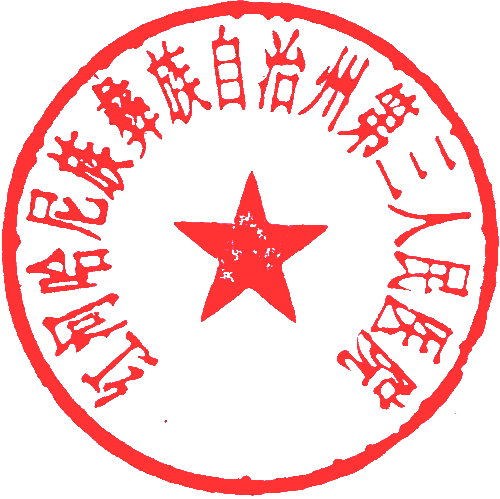                                     2023年7月19日产科医疗技术目录儿科医疗技术目录耳鼻喉头颈外科医疗技术目录妇科·肿瘤妇科医疗技术目录骨科·疼痛科医疗技术目录呼吸与危重症医学科·职业病科医疗技术目录急诊科医疗技术目录甲状腺外科医疗技术目录康复医学科医疗技术目录口腔科医疗技术目录麻醉科（手术室）医疗技术目录泌尿外科医疗技术目录内分泌科医疗技术目录皮肤性病科医疗技术目录普外科·胃肠外科·烧伤科医疗技术目录全科医疗科·老年病科医疗技术目录乳腺外科医疗技术目录神经内科医疗技术目录神经外科·肝胆外科·介入科医疗技术目录肾内科医疗技术目录消化内科·风湿免疫科医疗技术目录心内科·肿瘤心脏病学科医疗技术目录胸外科医疗技术目录眼科医疗技术目录中医科医疗技术目录肿瘤放疗科医疗技术目录肿瘤内一科·血液病科·姑息医学科医疗技术目录肿瘤内二科医疗技术目录重症医学科医疗技术目录病理科医疗技术目录超声影像科医疗技术目录放射影像科医疗技术目录核医学科医疗技术目录临床分子（基因）检测中心医疗技术目录医学检验科医疗技术目录常规类手术常规类手术常规类手术常规类手术常规类手术序号编码名称类别级别173.6x00x002会阴中切缝合术手术一级273.6x01会阴侧切缝合术手术一级373.9300子宫颈切开助产手术一级475.9100x001产科会阴血肿去除术手术一级575.9200x001产科外阴血肿去除术手术一级675.9200x002产科阴道血肿去除术手术一级775.9201外阴产科血肿排除术手术一级875.9202阴道产科血肿排除术手术一级975.6905近期产科阴道裂伤修补术手术一级1038.8702子宫静脉高位结扎术手术二级1173.6x02会阴直切缝合术手术二级1272.7100x001胎头吸引伴会阴切开术手术二级1372.1x00低位产钳手术伴外阴切开术手术二级1473.9400耻骨切开助产手术二级1575.5100子宫颈近期产科裂伤修补术手术二级1668.2900*028子宫病损烧灼术手术二级1775.6902近期产科会阴裂伤修补术手术二级1875.6903近期产科外阴裂伤修补术手术二级1938.8609子宫动脉结扎术手术二级2068.2901子宫肌瘤切除术手术二级2175.5100子宫颈近期产科裂伤修补术手术二级2265.7901卵巢成形术手术二级2365.0905卵巢囊肿开窗术手术二级2475.6901近期产科盆底裂伤修补术手术二级2575.6904近期产科外阴切开Ⅱ期缝合术手术二级2675.9901子宫捆绑术手术二级2775.9902子宫缝合术手术二级2872.2100中位产钳手术伴外阴切开术手术三级2972.3100高位产钳手术伴外阴切开术手术三级3074.0x00古典式剖宫产手术三级3174.0x00x001子宫体剖宫产手术三级3274.0x00x002子宫上段剖宫产手术三级3374.1x01剖宫产术，子宫下段横切口手术三级3474.1x02剖宫产术，子宫下段直切口手术三级3574.9900其他剖宫产手术三级3675.5200子宫体近期产科裂伤修补术手术三级3765.2901卵巢病损切除术手术三级3875.6101膀胱近期产科裂伤修补术手术三级3975.6102尿道近期产科裂伤修补术手术三级4075.6201直肠近期产科裂伤修补术手术三级4175.6202肛门括约肌近期产科裂伤修补术手术三级4268.3901子宫次全切除术手术三级4368.3902子宫部分切除术手术三级4474.2x00腹膜外剖宫产手术三级4575.9203子宫韧带血肿清除术手术三级4668.4901经腹全子宫切除术手术四级诊断性操作诊断性操作诊断性操作诊断性操作诊断性操作序号编码名称类别级别175.1x00诊断性羊膜穿刺操作一级275.7x00产后子宫腔手法探查操作一级375.3400x001胎心监测操作一级475.3500x001催产素激惹实验(oct)操作二级575.9900x001产后子宫颈探查术操作二级治疗性操作治疗性操作治疗性操作治疗性操作治疗性操作治疗性操作序号编码名称类别级别级别197.7101子宫内避孕器取出术操作一级一级269.0202分娩后刮宫术操作一级一级369.0201人工流产后刮宫术操作一级一级469.0100x002人工流产钳刮术操作一级一级575.4x00x003胎盘钳夹术操作一级一级675.4x00x002手取胎盘操作一级一级775.4x00x001手取胎膜操作一级一级873.5900x002头位阴道助产操作一级一级973.4x00x004米非司酮配伍前列腺素终止妊娠操作一级一级1073.4x04前列腺素引产操作一级一级1173.4x03米非司酮引产操作一级一级1273.4x02米索前列醇引产操作一级一级1373.4x00x009营养饮食引产操作一级一级1473.1x00x001剥膜引产操作一级一级1573.0900x001分娩时人工破膜操作一级一级1673.0100人工破膜引产操作一级一级1769.9101宫腔填塞止血术操作一级一级1875.8x00x001子宫产科填塞操作一级一级1975.8x00子宫或阴道产科填塞操作一级一级2075.0x02利凡诺羊膜腔内注射终止妊娠操作一级一级2196.4902前列腺素栓剂置入，用于流产操作一级一级2275.0x01羊膜腔内注射药物引产术操作一级一级2373.9900其他助产手术操作一级一级2473.5100手法旋转胎头操作一级一级2573.4x01催产素引产操作一级一级2673.4x00x008前列腺素促子宫颈成熟[普贝生引产]操作一级一级2773.3x00x001试用产钳操作一级一级2873.1x02子宫颈扩张球囊引产操作一级一级2973.1x01水囊引产操作一级一级3073.1x00x003放置探条引产术操作一级一级3173.1x00x002子宫颈扩张引产操作一级一级3272.9x00器械分娩操作一级一级3372.8x00其他特定器械的分娩操作一级一级3475.8x00x002阴道产科填塞操作一级一级3575.8x00x001子宫产科填塞操作一级一级3675.8x00子宫或阴道产科填塞操作一级一级3774.3x00x010经阴道子宫颈妊娠物穿刺术操作一级一级3873.8x00x003钳夹术操作一级一级3969.9400内翻子宫手法复位操作一级一级4075.9400x001产科内翻子宫手法复位操作二级二级4175.0x01x001药物羊膜腔内注射终止妊娠操作二级二级4275.3700羊膜腔内灌注操作二级二级4373.5900x003克勒德手法助产[Crede]操作二级二级4473.5900x001臀助产术操作二级二级4572.7900x001胎头吸引术操作二级二级4672.0x00低位产钳手术操作二级二级4775.9900x002超声引导下羊水减量操作二级二级4869.9100*002子宫球囊放置术操作二级二级4975.3700羊膜腔内灌注操作二级二级5073.8x00x005胎儿脑积水穿刺放液操作二级二级5172.5100x001后出头产钳伴部分臀牵引术操作二级二级5275.9900x004多胎妊娠减胎术操作二级二级5373.9200脐带脱垂复位操作三级三级5473.9100胎位外倒转术操作三级三级5573.2200内倒转术与联合倒转术伴牵引术操作三级三级5673.2100x001内倒转助产操作三级三级5772.5400x001全部臀位牵引术操作三级三级5872.5200x001部分臀位牵引术操作三级三级5972.2900x001中位产钳术操作三级三级6073.8x02碎胎术操作三级三级6173.8x01选择性减胎术操作三级三级6273.8x00x006胎儿锁骨切断助产术操作三级三级6373.8x00x002毁胎术操作三级三级6472.6x00头后出产钳助产操作三级三级6572.4x00产钳胎头旋转操作三级三级6672.3900x001高位产钳术操作三级三级6773.91胎位外倒转术操作三级三级6872.5300头娩出后用产钳的全部臀位牵引操作三级三级诊断性操作诊断性操作诊断性操作诊断性操作诊断性操作序号编码名称类别级别193.91间歇性正压通气[IPPB]操作一级293.9001持续性气道正压通气（CPAP）操作一级393.9000x003无创呼吸机辅助通气(高频通气[HFPPV])操作一级493.9000x002无创呼吸机辅助通气(双水平气道正压[BiPAP])操作一级593.9无创机械性通气操作一级689.54心电监测操作一级治疗性操作治疗性操作治疗性操作治疗性操作治疗性操作199.2503静脉注射化疗药物操作二级299.6心肺复苏操作一级399.6300x001心外按压操作一级441.3800x001骨髓穿刺术操作一级593.9001持续性气道正压通气（CPAP）操作一级693.9000x002无创呼吸机辅助通气(双水平气道正压[BiPAP])操作一级793.9401雾化吸入操作一级893.9601吸氧操作一级999.0301输血操作一级1099.0401红细胞输入操作一级1199.05输入血小板操作一级1299.06输入凝血因子操作一级1399.21注射抗生素操作一级1499.8300x005蓝光照射治疗操作一级1599.8301新生儿蓝光治疗操作一级163.3101腰椎穿刺术操作一级173.9202脊髓鞘内注射操作一级1899.9900x011口服免疫抑制剂操作一级1999.8100x001体表物理降温操作二级2099.78液体平衡疗法操作一级2199.5600x001破伤风抗毒素治疗操作一级2299.5600x001应用破伤风抗毒素操作一级2399.2802小剂量白介素治疗操作一级2499.2801抗肿瘤免疫治疗操作一级2599.2800x005静脉注射抗肿瘤免疫制剂治疗操作一级2699.26注射镇静药操作一级2799.2503静脉注射化疗药物操作二级2899.2500x036椎管内注射化疗药物操作二级2999.19注射凝血药操作一级3099.1601抗蛇毒素注射操作一级3199.1502周围胃肠外营养操作一级3299.1201脱敏疗法操作一级3399.08血容量扩充药的输入操作一级3499.0701血浆输入操作一级3599.0601输入抗血友病因子操作一级3699.05输入血小板操作一级3799.0401红细胞输入操作一级3899.0400x001成份血细胞输入操作一级3999.0301输血操作一级4093.9601吸氧操作一级4193.9401雾化吸入操作一级常规类手术常规类手术常规类手术常规类手术常规类手术序号编码名称类别级别106.0900x004颈部探查术手术三级206.7x01甲状舌管病损切除术手术二级306.7x02甲状舌管瘘切除术手术三级418.0201外耳道切开引流术手术一级518.0202外耳道切开异物取出术手术一级618.0900x002耳后切开引流术手术一级718.0901耳前切开引流术手术一级818.0902耳廓切开引流术手术一级918.2101耳前病损切除术手术一级1018.2900x003耳廓病损切除术手术一级1118.2900x016耳廓皮肤和皮下坏死组织切除清创术手术一级1220.0100x005鼓室置管术手术二级1320.0901鼓膜切开引流术手术二级1420.0902鼓膜穿刺术手术一级1520.5100x002耳后病损切除术手术一级1621.3000鼻病损切除术或破坏术手术一级1721.3101鼻息肉切除术手术二级1821.3200x003鼻前庭病损切除术手术二级1921.7100鼻骨折闭合性复位术手术二级2021.9900x002鼻清创术手术二级2125.0200开放性舌活组织检查手术一级2225.0201舌楔形活组织检查手术二级2325.5900x002舌根射频消融术手术三级2425.9900x001舌系带成形术手术二级2526.0x01腮腺切开引流术手术二级2626.1200x001直视下腮腺活检术手术一级2727.0x01颌间隙引流术手术二级2827.0x03颌下切开引流术手术二级2927.0x08咽旁间隙切开引流术手术二级3027.0x10面部脓肿引流术手术二级3127.4902颌下区病损切除术手术二级3228.0x00x002扁桃体周围切开引流术手术一级3328.2x00x002扁桃体切除术手术二级3428.3x01扁桃体伴腺样体切除术手术二级3528.9201扁桃体病损切除术手术二级3629.3900x019咽旁间隙病损切除术手术三级3729.3901咽部病损切除术手术二级3830.0901声带病损切除术手术二级3931.3x00x005会厌切开引流术手术二级4038.0200x002颈动脉探查术手术四级4139.9900血管其他手术手术二级4283.4302筋膜切取用做移植物手术二级4386.0100x002皮肤和皮下组织脓肿抽吸术手术一级4486.0400x011皮肤和皮下组织切开引流术手术一级4586.3x13颈部皮下组织病损切除术手术二级4686.4x01头.面.颈皮肤病损根治切除术手术二级4786.7400x032皮下蒂皮瓣移植术手术三级4820.8x05咽鼓管扩张术手术三级4918.3900x005耳廓部分切除术手术一级5027.9900x005面部病损切除术手术一级5118.3900x004外耳软骨切除术手术二级5218.2907副耳切除术手术二级5326.9900x002涎腺穿刺引流术手术二级5428.9200x002扁桃体病损射频消融术手术二级5522.1200鼻窦开放性活组织检查手术二级5621.8100鼻裂伤缝合术手术一级5786.3x15皮肤及皮下血管瘤切除术手术二级5821.6902鼻甲切除术手术二级5926.3202舌下腺切除术手术三级6027.4900x020软腭部分切除术手术二级6118.3900x003耳廓切除术手术二级6227.0x05颏下切开引流术手术一级6329.3900x010下咽病损切除术手术二级6418.0200x003外耳道探查术手术二级6521.1x01鼻腔切开引流术手术二级6640.0x00x001淋巴结切开引流术手术一级6729.0x00x005咽瘘切开引流术手术二级6826.2903舌下腺病损切除术手术二级6927.4901口腔黏膜病损切除术手术二级7026.9901腮腺导管结扎术手术二级7101.6x00颅骨病损的切除术手术二级7204.0300x013翼管神经切断术手术四级7306.3900x003单侧甲状腺部分切除术手术三级7406.3906甲状腺峡部部分切除术手术三级7508.2001眉部病损切除术手术三级7618.2100x006耳前瘘管切除术手术二级7718.2900x009外耳道病损切除术手术二级7818.6x01外耳道成形术手术二级7918.7100x002耳廓重建术手术三级8019.4x01鼓室成形术,I型手术二级8120.2301鼓室探查术手术三级8220.4901乳突改良根治术手术三级8320.4902乳突病损切除术手术三级8420.5100x003鼓室病损切除术手术三级8520.9201乳突术后清创术手术二级8621.3201鼻部皮肤病损切除术手术二级8721.6901鼻甲部分切除术手术二级8821.8400x003鼻中隔成形术手术二级8921.8603鼻尖成形术手术二级9021.8700x004鼻甲成形术手术二级9121.9100鼻粘连松解术手术二级9226.2904颌下腺病损切除术手术二级9326.3104颌下腺部分切除术手术二级9427.4904软腭病损切除术手术二级9527.4905鼻唇病损切除术手术二级9627.6900x007悬雍垂-软腭-咽成形术[UPPP]手术三级9727.6906悬雍垂腭咽成形术手术三级9827.6909腭咽射频成形术手术二级9927.7901悬雍垂病损切除术手术二级10027.9902颏下病损切除术手术二级10129.2x00x001鳃裂囊肿切除术手术二级10229.4x00x004咽成形术手术二级10330.0902喉病损切除术手术二级10430.2902舌骨部分切除术手术二级10530.2906喉裂开术手术三级10631.6202喉气管瘘修补术手术三级10731.9100x002喉返神经解剖术手术三级10831.9802喉扩张术手术三级10938.8200x005颈内静脉结扎术手术三级11038.8200x008颈外动脉结扎术手术三级11140.2900x024颏下淋巴结切除术手术二级11276.2x02上颌骨病损切除术手术三级11376.7200x001颧弓骨折切开复位术手术三级11476.7201颧骨骨折切开复位内固定术手术三级11576.7903眶骨骨折切开复位内固定术手术三级11783.3904颈部软组织病损切除术手术二级11883.8200x005颞筋膜移植术手术二级11986.3x01皮肤瘢痕切除术手术二级12086.700x0013游离皮瓣移植术手术三级12186.7400x031筋膜皮瓣移植术手术三级12286.7400x040岛状皮瓣转移术手术三级12386.7407颌面局部皮瓣转移术手术三级12486.7500x011邻近皮瓣修复术手术三级12586.7500x001带蒂皮瓣修整术手术二级12640.2100深部颈淋巴结切除术手术三级12731.9203喉粘连松解术手术二级12827.3101硬腭病损切除术手术三级12929.5200x002鳃裂瘘管切除术手术三级13040.2900x022淋巴结切除术手术二级13186.7402滑动皮瓣移植术手术二级13283.7702肌皮瓣转移术手术二级13325.1x01舌病损切除术手术三级13418.2901外耳病损切除术手术二级13583.6500x019头面部肌肉缝合术手术二级13627.4900x007口底病损切除术手术二级13783.0904软组织切开引流术手术二级13819.0x03镫骨再撼动术手术三级13909.6x01泪囊切除术手术三级14027.5915唇缺损修复术手术二级14142.8400食管瘘修补术手术三级14220.5902鼓膜切除术手术二级14376.2x04颌骨囊肿摘除术手术二级14426.2905颌下腺导管结石去除术手术二级14576.3900x016上颌骨次全切除术手术四级14620.5102鼓膜病损切除术手术二级14731.5x01气管病损切除术手术三级14831.9100x001喉返神经切断术手术三级14942.8900食管其他修补术手术二级15027.4301唇病损切除术手术二级15120.5100中耳病损切除术手术三级15286.8702颞部脂肪移植充填术手术二级15327.4903颊内部病损切除术手术二级15427.5700x006口腔游离皮瓣移植术手术二级15504.0205筛前神经切断术手术三级15604.0401面神经解剖术手术三级15704.0710面神经病损切除术手术三级15904.3x00x025耳大神经吻合术手术三级16004.4200x014面神经根粘连松解术手术三级16104.4211迷走神经减压术手术三级16204.4900x038迷走神经根粘连松解术手术三级16304.7402面神经吻合术手术三级16418.7100x001耳廓成形术手术三级16518.7200断耳再接术手术三级16618.7906耳甲腔成形术手术三级16719.3x00x001听骨链撼动术手术三级16819.3x03听骨链重建术手术三级16919.5200鼓室成形术，II型手术三级17020.4900x008开放式乳突改良根治术手术三级17120.4900x009完壁式乳突改良根治术手术三级17221.0400控制鼻出血，用筛动脉结扎术手术三级17321.0500控制鼻出血，用(经上颌窦)颌动脉结扎术手术三级17421.3103鼻内病损切除术手术三级17521.8301额部皮瓣鼻重建术手术三级17621.8801鼻中隔穿孔修补术手术三级17722.6100经考德威尔-卢克入路上颌窦病损切除术手术三级17825.2x00舌部分切除术手术三级17926.2901腮腺病损切除术手术三级18026.3100x008腮腺深叶切除术手术三级18126.3100x009腮腺浅叶切除术手术三级18226.3101腮腺部分切除术手术三级18326.3201腮腺切除术手术三级18427.6902腭咽成形术手术三级18529.3900x001鼻咽病损切除术手术三级18629.5301咽瘘修补术手术三级18730.2201声带部分切除术手术三级18831.6903喉功能重建术手术三级18931.7400气管造口修复术手术三级19031.7901气管成形术手术三级19138.8201颈动脉结扎术手术三级19239.8901颈动脉体瘤切除术手术四级19376.3902上颌骨部分切除术手术三级19421.8701后鼻孔成形术手术三级19531.6902喉成形术手术三级19619.5300鼓室成形术，III型手术三级19726.3203颌下腺切除术手术三级19820.4200x002乳突扩大根治术手术三级19921.8702前鼻孔成形术手术三级20021.8602鼻唇沟皮瓣修补术手术三级20140.2910淋巴管瘤切除术手术三级20204.3x04喉返神经缝合术手术三级20304.0404面神经探查术手术三级20427.5912口底重建术手术三级20518.7905耳后皮肤移植术手术三级20626.4903腮腺导管重建术手术三级20739.7200x009颌动脉栓塞术手术三级20819.6x00x001鼓室成形修正术手术三级20919.5400鼓室成形术，IV型手术三级21004.4203面神经减压术手术三级21101.5905后颅窝病损切除术手术四级21201.2502颞骨部分切除术手术四级21301.5932颞下窝病损切除术手术四级21404.0714颈神经病损切除术手术四级21506.4x01残余甲状腺切除术手术四级21620.9303半规管瘘修补术手术四级21730.1x00半喉切除术手术四级21830.2900x003喉部分切除术手术四级21930.2900x012环状软骨-舌骨-会厌固定术(次全喉切除)手术四级22030.2907额侧喉部分切除术手术四级22130.2909垂直喉部分切除术手术四级22230.3x01全喉扩大切除术手术四级22330.3x02喉咽切除术手术四级22430.4x00x002全喉切除伴根治性淋巴结清扫术手术四级22540.3x00x005功能性颈淋巴结清扫术手术四级22630.3x04残余喉切除术手术四级22719.2901镫骨粘连松解术手术四级22830.2900x011环状软骨-舌骨固定术(次全喉切除)手术四级22902.1204脑脊液鼻漏修补术手术四级23040.5901颌下淋巴结清扫术手术四级23106.9401甲状腺自体移植术手术四级23219.3x01听骨切除术手术四级23330.2911喉次全切除术手术四级23430.3x00全部喉切除术手术四级23520.5101颈静脉球瘤切除术手术四级内镜类手术内镜类手术内镜类手术内镜类手术内镜类手术序号编码名称类别级别109.8300x001鼻内镜下鼻腔支架植入术手术一级209.8100x004鼻内镜下鼻腔泪囊造口术手术二级376.3900x003鼻内窥镜下上颌骨部分切除术手术三级416.0904内镜下眶减压术手术三级521.0900x001内镜下鼻甲部分切除术手术二级621.2100内镜下鼻甲射频消融术手术二级722.1100内镜下鼻腔粘连松解术手术二级831.4100内镜下鼓膜置管术手术三级921.0903内镜下鼻中隔黏膜划痕术手术三级1021.3106内镜下鼻中隔异物取出术手术三级1121.3109内镜下鼻息肉切除术手术三级1231.9807内镜下鼻内病损切除术手术三级1398.1400x002鼻内窥镜下鼻中隔黏膜下部分切除术手术三级1429.3907内镜下鼻中隔黏膜下切除术手术三级1520.0100x006鼻内窥镜下鼻甲切除术手术三级1621.0904内镜下鼻骨骨折切开复位术手术三级1721.1x04内镜下额窦病损切除术手术三级1821.3102内镜下鼻窦扩大术手术三级1921.3104内镜下筛窦开窗术手术三级2021.5x00x004内镜下筛窦切开异物取出术手术三级2121.5x01内镜下环杓关节复位术手术三级2221.6900x009内镜下鼻窦病损切除术手术三级2321.6903内镜下上颌窦病损切除术手术三级2421.6904鼻内窥镜下钩突切除术手术三级2521.7200x001支撑喉镜下扁桃体切除术手术三级2622.4202内镜下扁桃体切除术手术三级2722.5002内镜下舌扁桃体部分切除术手术三级2822.5102鼻内镜下经鼻腺样体切除术手术三级2922.5103支撑喉镜下残余腺样增殖体体切除术手术三级3031.6912鼻内镜下腺样体消融术手术三级3122.6002鼻内镜下腺样体等离子切除术手术三级3222.6201内镜下腺样体切除术手术三级3322.6300x011内镜下残余腺样增殖体切除术手术三级3428.2x00x003内镜下鼻咽病损切除术手术三级3528.2x04鼻内窥镜下鼻中隔成形术手术三级3628.5x02鼻内窥镜下鼻甲成形术手术三级3728.6x00x001内镜下上颌窦开窗术手术三级3828.6x00x004内镜下上颌窦探查术手术三级3928.6x00x005鼻内窥镜下多个鼻窦开窗术手术三级4031.7302内镜下气管瘘封堵术手术三级4104.0700x032鼻内镜下筛前神经烧灼术手术三级4228.6x00x006内镜下筛窦病损切除术手术四级4328.6x02内镜下蝶窦切除术手术四级4428.6x03内镜下蝶窦病损切除术手术四级4522.6303内镜下鼻窦瘘修补术手术四级4622.6401内镜下蝶窦开窗术手术四级4722.6403内镜下蝶窦探查术手术四级4822.7102支撑喉镜下鼻咽病损切除术手术四级4922.5203支撑喉镜下咽部病损切除术手术四级5022.5204支撑喉镜下声门病损切除术手术四级5121.9101支撑喉镜下喉切开引流术手术四级5229.3900x007内镜下人工听骨链重建术手术四级5329.3905支撑喉镜下喉软骨切除术手术四级5429.3908鼻内镜下三叉神经切断术手术四级5530.0900x016内镜下外耳道成形术手术四级5631.3x00x001内镜下镫骨憾动术手术四级5719.3x00x002内镜下鼓膜修补术手术四级5830.2900x009内镜下鼓室成形术手术四级5904.0200x006内镜下腭帆张肌松解术手术四级6018.6x00x001内镜下前后鼻孔成形术手术四级6119.0x00x004鼻内窥镜下上颌窦根治术手术四级6219.4x00x004鼻内镜下上颌窦球囊扩张术手术四级6319.4x00x005鼻内镜下上颌窦切开异物去除术手术四级6420.8x00x006鼻内镜下额窦切开异物去除术手术四级6521.8400x002鼻内镜下额窦窦口球囊扩张术手术四级6621.8700x008内镜下额窦开窗术手术四级6721.8700x009鼻内窥镜下经鼻额窦底切除术手术四级6822.2x00x009内镜下蝶窦切开异物取出术手术四级6922.2x00x010内镜下全组鼻窦开窗术手术四级7022.2x00x011内镜下筛窦切除术手术四级7122.2x01支撑喉镜下咽部病损激光切除术手术四级7222.2x02内镜下梨状窝病损切除术手术四级7322.4100x006支撑喉镜下喉病损激光烧灼术手术四级7422.4100x007支撑喉镜下会厌病损射频消融术手术四级7522.4101支撑喉镜下会厌病损等离子切除术手术四级7622.4200x009支撑喉镜下喉病损等离子切除术手术四级7722.5205内镜下会厌病损切除术手术四级7822.5300x004内镜下会厌病损激光切除术手术四级7922.5301内镜下声带病损切除术手术四级8022.6301内镜下声带病损激光切除术手术四级8129.3906内镜下声带病损射频消融术手术四级8229.3909内镜下声带剥离术手术四级8330.0900x039内镜下喉病损射频消融术手术四级8430.0900x041支撑喉镜下喉病损切除术手术四级8530.0900x042支撑喉镜下会厌切除术手术四级8630.0900x043内镜下声带部分切除术手术四级8730.0903内镜下声带切除术手术四级8830.0904支撑喉镜下喉部分切除术手术四级8930.0905内镜下声带脂肪移植术手术四级9030.0906支撑喉镜下声带充填术手术四级9130.0907内镜下声带切开术手术四级9230.0908内镜下气管病损切除术手术四级9330.0909支撑喉镜下声带显微缝合术手术四级9430.0911内镜下声带成形术手术四级9530.2100x002内镜下声带粘连松解术手术四级9630.2203支撑喉镜下喉蹼切除术手术四级9701.5931内镜下颅底病损切除术手术四级9816.9201内镜下眶内病损切除术手术四级诊断性操作诊断性操作诊断性操作诊断性操作诊断性操作序号编码名称类别级别118.1200外耳活组织检查操作一级218.1900外耳其他诊断性操作操作一级321.2200鼻活组织检查操作一级421.2900鼻其他诊断性操作操作一级528.1100扁桃体和腺样增殖体的活组织检查操作一级628.1101扁桃体活组织检查操作一级728.1102腺样增殖体活组织检查操作一级828.1900扁桃体和腺样增殖体的其他诊断性操作操作一级929.1200咽活组织检查操作一级1029.1201声门上病损活组织检查操作一级1129.1202鼻咽活组织检查操作一级1229.1900咽的其他诊断性操作操作一级1330.2900x015中耳镜检查操作一级1431.0x03内镜下鼻窦检查操作一级1531.0x05咽镜检查操作一级1631.3x04纤维鼻咽镜检查操作一级1731.5x04喉镜检查和其他气管镜检查操作一级1831.6900x014支撑喉镜检查操作一级1931.6911纤维喉镜检查操作一级2031.9204喉镜检查操作一级2106.8904鼻镜检查操作一级2220.3201中耳活组织检查操作二级2321.0300x003气管镜检查，经人工造口操作二级2420.3200中耳和内耳活组织检查操作三级2520.3900中耳和内耳其他诊断性操作操作三级治疗性操作治疗性操作治疗性操作治疗性操作治疗性操作序号编码名称类别级别199.6000心肺复苏操作一级299.6300x001心外按压操作一级318.2900x017耳廓皮肤和皮下组织非切除性清创操作一级418.2902外耳病损烧灼术操作一级518.2903外耳病损冷冻术操作一级618.2904外耳病损刮除术操作一级718.2905外耳病损电凝术操作一级818.2906外耳病损激光手术操作一级920.9400鼓室注射操作一级1021.0000控制鼻出血操作一级1121.0100控制鼻出血，用前鼻孔填塞操作一级1221.0200控制鼻出血，用后鼻孔（和前鼻孔）填塞操作一级1321.0300控制鼻出血，用烧灼术(和填塞术)操作一级1421.0301鼻出血激光烧灼术操作一级1521.0302鼻出血电凝术操作一级1621.0901鼻出血冷冻术操作一级1721.3105鼻内病损破坏术操作一级1821.3108鼻内病损激光烧灼术操作一级1921.3200x011鼻皮肤和皮下组织非切除性清创操作一级2028.0x00扁桃体和扁桃体周围结构的切开引流术操作一级2128.0x00x003扁桃体穿刺引流术操作一级2228.0x02扁桃体切开引流术操作一级2398.1100耳腔内异物的不切开去除操作一级2498.1100x001耳内异物去除操作一级2598.1200鼻腔内异物的不切开去除操作一级2698.1200x001鼻腔内异物去除操作一级2798.1300咽管腔内异物的不切开去除操作一级2898.1300x001咽内异物去除操作一级2931.9808内镜下鼻腔异物取出术操作一级3021.0200x001蝶窦填塞止血术操作二级3121.0200x002上颌窦填塞止血术操作二级3221.3107鼻息肉激光烧灼术操作二级3322.0000鼻窦抽吸和灌洗操作二级3422.0100鼻窦穿刺，为抽吸或灌洗操作二级3522.0100x003上颌窦穿刺抽吸灌洗操作二级3622.0101鼻窦穿刺抽吸术操作二级3722.0102鼻窦穿剌冲洗术操作二级3822.0200经自然孔的鼻窦抽吸或灌洗操作二级3928.0x01咽后组织切开引流术操作二级4028.0x03咽旁切开引流术操作二级4129.0x00咽切开术操作二级4229.0x01咽囊引流术操作二级4331.0x00喉注射操作二级4431.0x01声带注射操作二级4598.1400喉管腔内异物的不切开去除操作二级4698.1400x001喉内异物去除操作二级4721.0300x004内镜下鼻内病损射频消融术操作二级4828.2x01扁桃体射频消融术操作三级4928.2x03扁桃体等离子切除术操作三级5028.3x03扁桃体伴腺样体等离子切除术操作三级5128.5x03舌扁桃体射频消融术操作三级5228.6x01腺样体等离子切除术操作三级5328.7x00扁桃体切除术和腺样增殖体切除术后出血的控制操作三级5428.7x01扁桃体切除术后止血操作三级5528.7x02腺样增殖体切除术后止血操作三级5631.9804喉支架调整术操作三级5731.9805喉支架取出术操作三级5831.9806喉模取出术操作三级5922.1100x002内镜下颌内动脉栓塞（用于鼻衄）操作三级6029.1203内镜下鼻内病损破坏术操作三级6129.1204内镜下喉扩张术操作三级6231.0x00x001内镜下喉模去除操作三级6331.0x04支撑喉镜下咽部病损射频消融术操作三级限制类手术限制类手术限制类手术限制类手术限制类手术序号编码名称类别级别1显微镜支撑喉镜舌根部良性病变切除术手术三级2显微镜支撑喉镜会厌囊肿切除术手术三级3显微镜支撑喉镜广基声带息肉切除术手术三级4显微镜支撑喉镜任克氏水肿切除术手术三级5显微镜支撑喉镜良性喉肿瘤切除术手术三级6显微镜支撑喉镜下咽良性肿瘤切除术手术三级7显微镜支撑喉镜异物取出术手术三级8食道镜下食管异物取出术手术三级9硬质气管镜气管/支气管异物取出术手术三级10显微镜支撑喉镜声带充填术手术四级11显微镜支撑喉镜声带缝合术手术四级12显微镜支撑喉镜瘢痕切除成型术手术四级13复杂硬质气管镜气管/支气管异物取出术手术四级14复杂食道镜食道异物取出术手术四级15食道镜食道狭窄整复术手术四级16显微镜支撑喉镜喉蹼切除成型术手术四级17鼻内镜下鼻腔内肿瘤切除术手术三级18鼻内镜下鼻中隔矫正术手术三级19鼻内镜下鼻腔病变射频消融术手术三级20鼻内镜下额窦囊肿切除术手术三级21鼻内镜下筛窦开放术手术三级22鼻内镜下蝶窦探查术手术三级23鼻内镜下蝶窦病损切除术手术三级24鼻内镜下筛窦切除术手术三级25鼻内镜下筛窦切开异物取出术手术三级26鼻内镜下蝶窦囊肿切除术手术三级27鼻内镜下泪囊鼻腔造口术手术三级28鼻内镜下鼻中隔穿孔修补术手术三级29鼻内镜下经鼻前颅底肿瘤切除术手术四级30鼻内镜下鼻窦骨化纤维瘤切除术手术四级31鼻内镜下骨纤维异常增殖切除术手术四级32鼻内镜下鼻窦骨瘤手术手术四级33鼻内镜下泪前隐窝入路侧颅底手术手术四级34鼻内镜下鼻咽恶性肿瘤切除术手术四级35鼻内镜下脑脊液鼻漏修补术手术四级36鼻内镜下经鼻眶减压术手术四级37鼻内镜下经鼻视神经管减压术手术四级38鼻内镜下眶壁骨折整复术手术四级39鼻内镜下全组鼻窦开放FESS手术手术四级40鼻内镜下DrafⅡB、DrafⅢ型额窦开放术手术四级41鼻内镜下鼻中隔及鼻畸形整复术手术四级42鼻内镜下鼻窦乳头状瘤切除术（Krous分级3级以上）手术四级43鼻内镜下泪前隐窝入路上颌窦病变切除术手术四级44鼻内镜下鼻窦恶性肿瘤手术手术四级常规类手术常规类手术常规类手术常规类手术常规类手术序号编码名称类别级别166.3900x004双侧输卵管结扎术手术一级271.0900x001会阴切开引流术手术一级371.2400x001前庭大腺病损切除术手术一级471.2900x002前庭大腺造口术手术一级565.2900x001卵巢病损烧灼术手术一级665.2900x011卵巢囊肿穿刺术手术一级765.8901卵巢粘连松解术手术一级866.3200x001双侧输卵管切断术手术一级966.3201双侧输卵管抽芯包埋术手术一级1066.5100双侧输卵管切除术手术一级1166.9202单侧输卵管结扎术手术一级1267.3200子宫颈病损烧灼破坏术手术一级1367.3200x009子宫颈电凝止血术手术一级1467.3904子宫颈病损切除术手术一级1570.1400x011阴道血肿切开引流术手术一级1671.0100外阴粘连松解术手术一级1771.7100外阴或会阴裂伤缝合术手术一级1871.7904会阴陈旧性裂伤修补术手术一级1974.3x03子宫颈妊娠清除术手术一级2067.3200x012子宫颈转化区大环形切除术[LLETZ]手术一级2167.3201子宫颈环形电切术手术一级2270.1401阴道隔切断术手术一级2371.3x00x001大阴唇病损切除术手术一级2471.3x00x011外阴病损烧灼术手术一级2571.3x00x025小阴唇病损切除术手术一级2671.3x01会阴病损切除术手术一级2771.3x04外阴病损切除术手术一级2871.3x05外阴病损破坏术手术一级2971.3x03外阴部分切除术手术一级3070.4x02阴道部分切除术手术一级3139.3200静脉缝合术手术一级3247.1900x001附带阑尾切除术手术一级3354.2301开放性腹膜活组织检查手术一级3454.3x00x011腹壁伤口清创术手术一级3554.3x05盆腔壁病损切除术手术一级3654.4x00x005大网膜病损切除术手术一级3766.3900x001输卵管绝育术手术二级3871.0900x004外阴血肿清除术手术二级3965.0900x003卵巢切开探查术手术二级4065.0900x004卵巢切开血肿清除术手术二级4165.0901输卵管卵巢切开探查术手术二级4265.0903卵巢脓肿切开引流术手术二级4365.1200x001直视下卵巢活检术手术二级4465.2200卵巢楔形切除术手术二级4565.2900x007卵巢黄体血肿清除术手术二级4665.2900x023卵巢黄体切除术手术二级4765.2902卵巢病损破坏术手术二级4865.2906卵巢部分切除术手术二级4965.3900x001单侧卵巢切除术手术二级5065.4900x001单侧输卵管-卵巢切除术手术二级5165.5100双侧卵巢切除术手术二级5265.5200x001残留卵巢切除术手术二级5365.6100双侧输卵管卵巢切除术手术二级5465.6200x001残留输卵管-卵巢切除术手术二级5565.7100x001卵巢单纯缝合术手术二级5665.7300x001输卵管-卵巢成形术手术二级5765.7901卵巢成形术手术二级5865.7903卵巢悬吊术手术二级5965.8900x001输卵管-卵巢粘连松解术手术二级6065.8902输卵管粘连松解术手术二级6165.9500卵巢扭转松解术手术二级6266.0100x006输卵管切开妊娠物去除术手术二级6366.0200输卵管造口术手术二级6466.4x00单侧输卵管全部切除术手术二级6566.5200残留输卵管切除术手术二级6666.6100输卵管病损切除术或破坏术手术二级6766.6100x008泡状附件切除术手术二级6866.6100x011输卵管病损烧灼术手术二级6966.6100x012输卵管系膜病损切除术手术二级7066.6101输卵管病损破坏术手术二级7166.6102输卵管病损切除术手术二级7266.6200输卵管切除术伴去除输卵管妊娠手术二级7366.6200x003输卵管部分切除伴输卵管妊娠物去除术手术二级7466.6300双侧输卵管部分切除术手术二级7566.6901单侧输卵管部分切除术手术二级7666.7900x004输卵管结扎再通术手术二级7766.7903输卵管结扎去除术手术二级7867.0x00x002子宫颈粘连松解术手术二级7967.2x00子宫颈锥形切除术手术二级8068.2100x002子宫内膜粘连松解术手术二级8168.2300子宫内膜切除术手术二级8268.2900x028子宫病损烧灼术手术二级8368.2900x031子宫病损电凝术手术二级8468.2900x037子宫角楔形切除术手术二级8568.2900x038子宫内膜病损烧灼术手术二级8668.2901子宫肌瘤切除术手术二级8768.2903子宫内膜病损切除术手术二级8868.2906子宫病损切除术手术二级8969.4900x005子宫修补术手术二级9070.1200x001后穹窿切开引流术手术二级9171.0100x004阴唇粘连松解术手术二级9271.7900x001会阴陈旧性产科裂伤修补术手术二级9374.3x00输卵管外异位妊娠清除术手术二级9474.3x02子宫角妊娠清除术手术二级9574.3x04子宫瘢痕妊娠清除术手术二级9667.3202子宫颈锥形电切术手术二级9770.1400x012阴道纵隔切除术手术二级9870.3300阴道病损切除术或破坏术手术二级9970.3300x003阴道病损电切术手术二级10070.3301阴道病损切除术手术二级10170.3302阴道病损破坏术手术二级10265.2903经阴道卵巢病损切除术手术二级10365.3900x002经阴道单侧卵巢切除术手术二级10465.4901经阴道单侧输卵管卵巢切除术手术二级10565.5100x003经阴道双侧卵巢切除术手术二级10665.6101经阴道双侧输卵管卵巢切除术手术二级10766.4x01经阴道单侧输卵管切除术手术二级10866.5101经阴道双侧输卵管切除术手术二级10966.6100x001经阴道输卵管病损切除术手术二级11069.1901子宫骶韧带烧灼术手术二级11169.1904子宫韧带病损切除术手术二级11269.1905圆韧带病损切除术手术二级11370.1404阴道闭锁切开术手术二级11470.3200直肠子宫陷凹病损切除术或破坏术手术二级11570.5000膀胱膨出和直肠膨出修补术手术二级11670.5100膀胱膨出修补术手术二级11770.7100阴道裂伤缝合术手术二级11870.7101后穹窿裂伤缝合术手术二级11974.3x00x019经阴道子宫瘢痕妊娠切除术手术二级12074.3x01腹腔妊娠清除术手术二级12168.3100x002筋膜内子宫切除术[CISH手术]手术二级12238.8700x002卵巢动静脉高位结扎术手术二级12340.2909盆腔淋巴结切除术手术二级12454.4x00x007大网膜切除术手术二级12554.4x01腹膜病损切除术手术二级12659.0202输尿管周围粘连松解术手术二级12770.7701阴道悬吊术手术二级12871.6100单侧外阴切除术手术二级12971.6200双侧外阴切除术手术二级13053.4901脐疝修补术手术二级13159.1100x001膀胱周围粘连松解术手术二级13270.7702骶棘韧带悬吊术手术二级13357.8900x001膀胱修补术手术二级13465.7200x001卵巢移位术手术二级13571.6200x002外阴单纯切除术手术二级13671.7900x008小阴唇成形术手术二级13745.4100x001大肠病损切除术手术二级13865.2901卵巢病损切除术手术三级13967.3900x001经阴道子宫颈病损切除术手术三级14067.3900x002子宫颈囊肿开窗术手术三级14168.2902子宫内膜病损破坏术手术三级14268.2904子宫病损破坏术手术三级14370.1201女性盆腔脓肿引流术手术三级14471.7902外阴陈旧性产科裂伤修补术手术三级14567.3905子宫颈肌瘤切除术手术三级14669.1903阔韧带病损切除术手术三级14770.5001阴道前后壁修补术手术三级14870.5200直肠膨出修补术手术三级14970.7905阴道残端缝合术手术三级15070.7908阴道陈旧性产科裂伤修补术手术三级15168.3901子宫次全切除术手术三级15268.3903子宫角切除术手术三级15368.3101标准子宫筋膜内子宫切除术手术三级15468.4901经腹全子宫切除术手术三级15568.5900x003经阴道筋膜外全子宫切除术手术三级15668.5901经阴道子宫切除术手术三级15739.5900x007静脉修补术手术三级15840.2905腹主动脉旁淋巴结切除术手术三级15950.2908肝病损切除术手术三级16054.4x08盆腔腹膜切除术手术三级16154.5904盆腔粘连松解术手术三级16257.5901膀胱病损切除术手术三级16304.0716腰神经病损切除术手术三级16471.7901外阴成形术手术三级16568.4902经腹筋膜外全子宫切除术手术四级16668.4903经腹扩大性全子宫切除术手术四级16768.6900x001子宫广泛性切除术手术四级16868.6900x002子宫改良广泛性切除术手术四级16968.6901子宫根治性切除术手术四级17068.6902子宫改良根治性切除术手术四级17168.8x00盆腔脏器去除术手术四级17240.5910盆腔淋巴结清扫术手术四级17354.4x00x035盆腔病损切除术手术四级17456.8400x001输尿管瘘修补术手术四级17568.4900x006子宫次广泛切除术手术四级17668.4904经腹子宫广泛切除术手术四级17771.5x00x003外阴根治性局部扩大切除术手术四级29548.8204盆腔直肠病损切除术手术129634.2700x001膈肌活检术手术129986.5901伤口裂开缝合术手术1内镜类手术内镜类手术内镜类手术内镜类手术内镜类手术序号编码名称类别级别165.7900x008腹腔镜下卵巢破裂修补术手术一级266.9203腹腔镜单侧输卵管结扎术手术一级366.9204腹腔镜单侧输卵管切断术手术一级467.3203宫腔镜子宫颈病损电切术手术一级568.2909腹腔镜子宫病损电凝术手术一级654.2300x005腹腔镜下腹膜活组织检查手术一级765.0101腹腔镜输卵管卵巢探查术手术二级865.1300腹腔镜卵巢活组织检查手术二级965.2500x003腹腔镜下卵巢病损烧灼术手术二级1065.2500x005腹腔镜下卵巢囊肿穿刺术手术二级1165.2500x011腹腔镜下卵巢电凝术手术二级1265.2502腹腔镜卵巢病损破坏术手术二级1365.2503腹腔镜卵巢黄体切除术手术二级1465.2505腹腔镜卵巢部分切除术手术二级1565.5400腹腔镜残留卵巢切除术手术二级1665.7400腹腔镜卵巢单纯缝合术手术二级1765.7900x009腹腔镜下卵巢破裂止血术手术二级1866.0103腹腔镜输卵管妊娠切开去除术手术二级1966.0202腹腔镜输卵管造口术手术二级2066.1101腹腔镜输卵管活组织检查手术二级2166.2200双侧输卵管内镜下结扎术和切断术手术二级2266.2200x001腹腔镜下双侧输卵管切断术手术二级2366.2201腹腔镜双侧输卵管结扎和切断术手术二级2466.2900x001腹腔镜下双侧输卵管电凝术手术二级2566.2901腹腔镜输卵管绝育术手术二级2666.2903腹腔镜双侧输卵管结扎术手术二级2766.4x02腹腔镜单侧输卵管切除术手术二级2866.5102腹腔镜双侧输卵管切除术手术二级2966.5201腹腔镜残留输卵管切除术手术二级3066.6100x002腹腔镜下泡状附件电灼术手术二级3166.6100x003腹腔镜下泡状附件切除术手术二级3266.6100x006腹腔镜下输卵管伞端电凝术手术二级3366.6100x007腹腔镜下输卵管系膜病损切除术手术二级3466.6104腹腔镜输卵管病损切除术手术二级3566.6201腹腔镜输卵管切除伴输卵管妊娠去除术手术二级3666.6301腹腔镜双侧输卵管部分切除术手术二级3766.6902腹腔镜单侧输卵管部分切除术手术二级3866.8x02腹腔镜输卵管通液术手术二级3966.9100x003腹腔镜下输卵管穿刺引流术手术二级4065.0103腹腔镜卵巢脓肿切开引流术手术二级4165.0104腹腔镜卵巢妊娠切开清除术手术二级4265.6400腹腔镜残留卵巢和输卵管切除术手术二级4365.8101腹腔镜卵巢粘连松解术手术二级4465.8102腹腔镜输卵管粘连松解术手术二级4567.3902宫腔镜子宫颈病损切除术手术二级4668.1501腹腔镜子宫韧带活组织检查手术二级4768.2900x048宫腔镜下子宫电凝止血术手术二级4868.2918腹腔镜辅助经阴道子宫病损切除术手术二级4970.1200x002腹腔镜女性盆腔血肿引流术手术二级5070.1202腹腔镜女性盆腔脓肿引流术手术二级5170.3201腹腔镜直肠子宫陷凹病损切除术手术二级5274.3x05腹腔镜腹腔妊娠清除术手术二级5354.1101腹腔镜中转剖腹探查术手术二级5468.2302宫腔镜子宫内膜切除术手术二级5565.3100腹腔镜单侧卵巢切除术手术三级5665.2400腹腔镜卵巢楔形部分切除术手术三级5765.2501腹腔镜卵巢病损切除术手术三级5865.2504腹腔镜卵巢黄体破坏术手术三级5965.4100腹腔镜单侧输卵管-卵巢切除术手术三级6065.5300腹腔镜双侧卵巢切除术手术三级6165.6300腹腔镜双侧卵巢和输卵管切除术手术三级6266.6200x004腹腔镜下输卵管部分切除伴输卵管妊娠物去除术手术三级6366.7906腹腔镜输卵管伞端成形术手术三级6465.8100腹腔镜卵巢和输卵管粘连松解术手术三级6568.2101宫腔镜子宫内膜粘连松解术手术三级6668.2204宫腔镜子宫隔膜切开术手术三级6768.2206宫腔镜子宫隔膜切除术手术三级6868.2912腹腔镜子宫病损切除术手术三级6968.2913宫腔镜子宫病损电切术手术三级7068.2917宫腔镜子宫病损切除术手术三级7169.4903腹腔镜子宫修补术手术三级7274.3x00x016宫腔镜下子宫颈娠清除术手术三级7374.3x00x018宫腔镜下子宫瘢痕妊娠清除术手术三级7474.3x06腹腔镜子宫角妊娠清除术手术三级7568.3102腹腔镜子宫次全切除术手术三级7668.4100腹腔镜经腹全子宫切除术手术三级7768.4102腹腔镜经腹筋膜外子宫切除术手术三级7868.5100腹腔镜辅助阴道子宫切除术(LAVH)手术三级7968.5102腹腔镜辅助经阴道筋膜内子宫切除术手术三级8069.1900x022腹腔镜下阔韧带病损切除术手术三级8169.1907腹腔镜子宫韧带病损切除术手术三级8254.5100x009腹腔镜下盆腔粘连松解术手术三级8354.5103腹腔镜下盆腔腹膜粘连松解术手术三级8469.2208腹腔镜圆韧带缩短术手术三级8565.6301双侧输卵管卵巢切除术，经阴道+腹腔镜手术三级8668.2915宫腔镜子宫内膜病损切除术手术四级8768.6100x002腹腔镜下子宫改良广泛性切除术手术四级8868.6101腹腔镜改良根治性子宫切除术手术四级诊断性操作诊断性操作诊断性操作诊断性操作诊断性操作序号编码名称类别级别167.1100子宫颈内活组织检查操作一级267.1200x001子宫颈活检操作一级367.1901子宫颈管搔刮术操作一级468.1100子宫指检操作一级569.0901诊断性刮宫术操作一级670.2100阴道镜检查操作一级770.2300直肠子宫陷凹的活组织检查操作一级870.2400阴道活组织检查操作一级970.2901阴道探查操作一级1071.1100外阴活组织检查操作一级1168.1200x001宫腔镜检查操作二级1268.1602宫腔镜子宫活组织检查操作一级1365.1201卵巢活组织检查操作二级治疗性操作治疗性操作治疗性操作治疗性操作治疗性操作序号编码名称类别级别166.8x01输卵管通液术操作一级267.0x00子宫颈管扩张操作一级369.0100扩张和刮宫术，用于终止妊娠操作一级469.0100x002人工流产钳刮术操作一级569.0101终止妊娠刮宫术操作一级669.0200分娩或流产后的扩张和刮宫术操作一级769.0200x003流产后刮宫术操作一级869.0201人工流产后刮宫术操作一级969.0202分娩后刮宫术操作一级1069.5100抽吸刮宫术，用于终止妊娠操作一级1169.5101电吸人流术操作一级1269.5102超声引导下电吸人流术操作一级1369.5200分娩或流产后抽吸刮宫术操作一级1469.5901电吸刮宫术操作一级1569.7x00子宫内避孕装置置入操作一级1669.9100子宫治疗性装置置入操作一级1769.9100x001宫腔引流术操作一级1869.9101宫腔填塞止血术操作一级1970.0x00后穹隆穿刺术操作一级2070.0x00x002后穹窿穿刺引流术操作一级2171.0900x006外阴脓肿穿刺术操作一级2271.2100经皮巴多林腺(囊肿)抽吸术操作一级2371.2100x001前庭大腺囊肿抽吸术操作一级2471.2200x001前庭大腺囊肿切开术操作一级2571.2200x002前庭大腺脓肿切开引流术操作一级2697.7100取出子宫内避孕装置操作一级2797.7101子宫内避孕器取出术操作一级2897.7200取出子宫内填塞物操作一级2997.7901阴道缝线去除操作一级3098.1700阴道内异物的不切开去除操作一级3199.6000心肺复苏操作一级3299.6100心房复律术操作一级3399.6200x001电除颤操作一级3499.6201心律电复律操作一级3599.6202心室内除颤操作一级3699.6300闭合性胸部心脏按摩操作一级3799.6300x001心外按压操作一级3899.6400颈动脉窦剌激操作一级3998.1700x001阴道内异物去除操作一级4069.5202流产后电吸刮宫术操作二级4169.9100x002子宫球囊放置术操作二级4270.0x00x003经阴道腹腔穿刺引流术操作二级4369.5201分娩后电吸刮宫术操作三级限制类技术限制类技术限制类技术限制类技术限制类技术序号编码名称类别级别1子宫体积 ≥ 10 孕周的全子宫切除术手术四级2深部浸润型子宫内膜异位症病灶切除术手术四级3子宫腺肌病病灶切除术手术四级4盆腔淋巴结切除术手术四级5大网膜切除术手术四级6子宫/阴道骶骨固定术手术四级7宫颈肌瘤剔除术手术四级8重度盆腹腔粘连分离术手术四级9直径 ≥ 10cm 的卵巢囊肿剥除术手术四级10子宫内膜癌全面分期术手术四级11子宫体积＜ 10 孕周的全子宫切除术手术三级12腹腔镜辅助的阴式子宫切除术（LAV H）手术三级13子宫次全切除术手术三级14卵巢子宫内膜异位囊肿剔除术手术三级15盆腹腔粘连松解术手术三级16盆腔脓肿切开引流术手术三级17子宫修补术手术三级18输卵管成形术手术三级19输卵管伞端造口术手术三级20输卵管妊娠切开取胚术手术三级2110cm＞ 直径 ≥8cm 的卵巢囊肿剥除术手术三级22筋膜内全子宫切除术手术三级23淋巴结活检术手术三级24阔韧带肌瘤手术手术三级25移位环取出术（ 非游离）手术三级26宫颈肌瘤手术手术三级27直径 ≥ 3cm 的 I 型粘膜下肌瘤切除术手术四级28特殊部位（ 宫颈、宫角、剖宫产切 口瘢痕部位）妊娠切除术手术四级29宫内节育器断裂、崁顿、迷失或胎盘残留等复杂宫内异物取出/切除术手术四级30子宫内膜切除术手术四级31剖宫产切 口憩室修复术手术四级32直径＜ 5cm 的 O 型粘膜下肌瘤切除术手术三级33直径＜ 3cm 的 I 型黏膜下肌瘤切除术手术三级34多发子宫内膜息肉切除术手术三级35膀胱子宫内膜异位症病灶切除术手术四级36肠道子宫内膜异位症病灶切除术手术四级37肠管修补术手术四级38血管修补术手术四级39膀胱修补术手术四级常规类手术常规类手术常规类手术常规类手术常规类手术序号编码名称类别级别104.2x11肋间神经射频消融术手术一级204.4903神经根管松解术手术一级304.4908尺神经松解术手术一级438.5902大隐静脉曲张结扎术手术一级538.5904小隐静脉曲张结扎术手术一级639.3109颈动脉缝合术手术一级739.3200静脉缝合术手术一级877.1002骨碎片去除术手术一级977.1003骨钻孔减压术手术一级1077.1900x001胫腓骨骺开放术手术一级1177.1900x004椎骨负压引流管置入术手术一级1277.1901骨盆切开引流术手术一级1377.1902指骨切开引流术手术一级1477.1903趾骨切开引流术手术一级1577.1904椎骨切开引流术手术一级1677.2900x006跟骨截骨术手术一级1777.3001骨关节切开术手术一级1877.3801跗骨切断术手术一级1977.3904坐骨耻骨切开术手术一级2077.4101肩胛骨活组织检查手术一级2177.4102锁骨活组织检查手术一级2277.4103肋骨活组织检查手术一级2377.4104胸骨活组织检查手术一级2477.4200肱骨活组织检查手术一级2577.4301桡骨活组织检查手术一级2677.4302尺骨活组织检查手术一级2777.4401腕骨活组织检查手术一级2877.4402掌骨活组织检查手术一级2977.4500股骨活组织检查手术一级3077.4600髌骨活组织检查手术一级3177.4701胫骨活组织检查手术一级3277.4702腓骨活组织检查手术一级3377.4801跗骨活组织检查手术一级3477.4802跖骨活组织检查手术一级3577.4900x004跟骨活检术手术一级3677.4900x005距骨活检术手术一级3777.4900x006楔骨活检术手术一级3877.4900x007髂骨活检术手术一级3977.4904椎骨活组织检查手术一级4077.8300x005桡骨茎突切除术手术一级4177.8900x028副舟骨切除术手术一级4277.9103肋骨骨全部切除术手术一级4377.9104肋骨椎骨横突切除术手术一级4477.9106胸骨全部切除术手术一级4577.9600髌骨全部切除术手术一级4678.1101肩胛骨外固定架固定术手术一级4778.1102锁骨外固定术手术一级4878.1103肋骨外固定架固定术手术一级4978.1104胸骨外固定架固定术手术一级5078.1201肱骨外固定术手术一级5178.1301桡骨外固定术手术一级5278.1302尺骨外固定术手术一级5378.1401腕骨外固定术手术一级5478.1402掌骨外固定术手术一级5578.1501股骨外固定术手术一级5678.1601髌骨外固定术手术一级5778.1701胫骨外固定术手术一级5878.1702腓骨外固定术手术一级5978.1801跗骨外固定术手术一级6078.1802跖骨外固定术手术一级6178.1900x004椎骨外固定架固定术手术一级6278.1901盆骨外固定术手术一级6378.1902指骨外固定术手术一级6478.1903趾骨外固定术手术一级6578.2001骨骺固定术手术一级6678.4702腓骨成形术手术一级6778.6100x004肩锁关节内固定物取出术手术一级6878.6101肩胛骨内固定装置去除术手术一级6978.6102肩胛骨外固定装置去除术手术一级7078.6103锁骨内固定装置去除术手术一级7178.6104锁骨外固定装置去除术手术一级7278.6105肋骨内固定装置去除术手术一级7378.6106肋骨外固定装置去除术手术一级7478.6107胸骨内固定装置去除术手术一级7578.6108胸骨外固定装置去除术手术一级7678.6201肱骨内固定装置去除术手术一级7778.6202肱骨外固定装置去除术手术一级7878.6301桡骨内固定装置去除术手术一级7978.6302桡骨外固定装置去除术手术一级8078.6303尺骨内固定装置去除术手术一级8178.6304尺骨外固定装置去除术手术一级8278.6401腕骨内固定装置去除术手术一级8378.6402腕骨外固定装置去除术手术一级8478.6403掌骨内固定装置去除术手术一级8578.6404掌骨外固定装置去除术手术一级8678.6501股骨内固定装置去除术手术一级8778.6502股骨外固定装置去除术手术一级8878.6600x002膝关节内固定物取出术手术一级8978.6601髌骨内固定装置去除术手术一级9078.6602髌骨外固定装置去除术手术一级9178.6701胫骨内固定装置去除术手术一级9278.6702胫骨外固定装置去除术手术一级9378.6703腓骨内固定装置去除术手术一级9478.6704腓骨外固定装置去除术手术一级9578.6705踝关节内固定装置去除术手术一级9678.6706踝关节外固定装置去除术手术一级9778.6800x005楔骨内固定物取出术手术一级9878.6801跗骨内固定装置去除术手术一级9978.6802跗骨外固定装置去除术手术一级10078.6803跖骨内固定装置去除术手术一级10178.6804跖骨外固定装置去除术手术一级10278.6900x002跟骨内固定物取出术手术一级10378.6900x008髋关节内固定物取出术手术一级10478.6904指骨外固定装置去除术手术一级10578.6905趾骨内固定装置去除术手术一级10679.0100x001肱骨骨折闭合复位术手术一级10779.0400x004指关节骨折闭合复位术(腕掌关节、掌指关节、指间关节)手术一级10879.0500x002股骨骨折闭合复位术手术一级10979.0700x002距骨骨折闭合复位术手术一级11079.0700x005跟骨骨折闭合复位术手术一级11179.1200x003尺骨骨折闭合复位钢针内固定术手术一级11279.1200x004桡骨骨折闭合复位钢针内固定术手术一级11379.1200x005尺骨骨折闭合复位螺钉内固定术手术一级11479.1200x006桡骨骨折闭合复位螺钉内固定术手术一级11579.1200x007尺骨骨折闭合复位髓内针内固定术手术一级11679.3700x010跗骨骨折切开复位螺钉内固定术手术一级11779.3700x011跗骨骨折切开复位髓内针内固定术手术一级11879.3700x012跗骨骨折切开复位钢针内固定术手术一级11979.3700x014跟骨骨折切开复位螺钉内固定术手术一级12079.3700x015跖骨骨折切开复位螺钉内固定术手术一级12179.3700x016跖骨骨折切开复位髓内针内固定术手术一级12279.3700x017跖骨骨折切开复位钢针内固定术手术一级12379.3700x019跖骨骨折切开复位钢板内固定术手术一级12479.3700x020楔骨骨折切开复位螺钉内固定术手术一级12579.3700x033距骨骨折切开复位钢针内固定术手术一级12679.3701跗骨骨折切开复位内固定术手术一级12779.3702跖骨骨折切开复位内固定术手术一级12879.7900x002环杓关节脱位闭合复位术手术一级12979.7900x003颈椎脱位闭合复位术手术一级13079.7900x005桡尺关节脱位闭合复位术手术一级13179.7900x006腰椎脱位闭合复位术手术一级13279.8600x002胫骨结节内下移位术[改良Hauser手术]手术一级13380.1100肩关节切开术手术一级13480.1100x001肩关节切开引流术手术一级13580.1200x001肘关节切开引流术手术一级13680.1200x002肘关节切开异物去除术手术一级13780.1300腕关节切开术手术一级13880.1400手和指关节切开术手术一级13980.1500髋关节切开术手术一级14080.1500x001髋关节切开引流术手术一级14180.1500x002髋关节切开异物去除术手术一级14280.1600膝关节切开术手术一级14380.1600x001膝关节切开引流术手术一级14480.1700踝关节切开术手术一级14580.1700x001踝关节切开引流术手术一级14680.1801跖趾关节切开术手术一级14780.1802趾关节切开术手术一级14880.3000关节结构的活组织检查手术一级14980.3100肩关节结构的活组织检查手术一级15080.3200肘关节结构的活组织检查手术一级15180.3300腕关节结构的活组织检查手术一级15280.3401指关节活组织检查手术一级15380.3700踝关节结构的活组织检查手术一级15480.3800足和趾关节结构的活组织检查手术一级15580.4300x001腕关节松解术手术一级15680.4302腕韧带松解术手术一级15780.4400x004掌指关节侧副韧带松解术手术一级15880.4601膝关节松解术手术一级15980.7300腕关节滑膜切除术手术一级16080.7400手和指关节滑膜切除术手术一级16182.0101手部腱鞘松解术手术一级16282.0102手腱鞘切开探查术手术一级16382.0103手部肌腱切开异物去除术手术一级16482.0200x001手部肌肉切开减压术手术一级16582.0201手部肌肉异物去除术手术一级16682.0300手黏液囊切开术手术一级16782.0401掌间隙切开引流术手术一级16882.0402鱼际间隙切开引流术手术一级16982.0901手部软组织切开术手术一级17082.0902手部软组织切开异物去除术手术一级17182.1100x002侧腱束切断术手术一级17282.1101手部肌腱切断术手术一级17382.1200x002掌筋膜切断术手术一级17482.1201手部筋膜切断术手术一级17582.1202手部筋膜粘连松解术手术一级17682.1900x002手部肌肉松解术手术一级17782.1901手部肌肉切断术手术一级17882.2100手腱鞘病损切除术手术一级17982.2101手部腱鞘囊肿切除术手术一级18082.2200手肌肉病损切除术手术一级18182.2900x001手部软组织病损切除术手术一级18282.3100手黏液囊切除术手术一级18382.3200x001手肌腱切取术手术一级18482.3400x001手肌肉切取术手术一级18582.3400x002手筋膜切除用于移植手术一级18682.3501掌腱膜挛缩松解术手术一级18782.3600x001手部肌肉切除术手术一级18882.3601手部肌肉清创术手术一级18982.3900x001手部软组织切除术手术一级19082.4601手部筋膜缝合术手术一级19182.4602手部肌肉缝合术手术一级19282.5301手部肌腱止点重建术手术一级19382.5900x001手部肌肉移位术手术一级19482.9300x001手软组织抽吸术手术一级19582.9600x001手软组织局部作用治疗性物质注射手术一级19683.0101腱鞘切开术手术一级19783.0102腱鞘松解术手术一级19883.0103腱鞘米粒样小体去除术手术一级19983.0200x005前臂切开减压术手术一级20083.0200x006小腿减张术手术一级20183.0201肌肉筋膜切开减压术手术一级20283.0204肌肉切开引流术手术一级20383.0300黏液囊切开术手术一级20483.0301去除黏液囊钙质沉积物手术一级20583.0900x003筋膜间隙切开减压术手术一级20683.0901筋膜切开术手术一级20783.0902软组织探查术手术一级20883.1101跟腱挛缩松解术手术一级20983.1201股内收肌松解术手术一级21083.1202臀大肌切断术手术一级21183.1300x001腓肠肌腱膜松解术手术一级21283.1300x004前臂肌腱松解术手术一级21383.1300x007肌腱松解术手术一级21483.1301足部肌腱松解术手术一级21583.1302髂腰肌腱切断术手术一级21683.1400x006跖筋膜切断术手术一级21783.1400x007福耳克曼挛缩松解伴筋膜切断术手术一级21883.1400x008趾筋膜切断术手术一级21983.1401筋膜剥脱术手术一级22083.1402足筋膜切断术手术一级22183.1403臀筋膜切断术手术一级22283.1405髂胫束切断术手术一级22383.1900x001股内收肌切断术手术一级22483.1900x003腘绳肌切断术手术一级22583.1900x005环咽肌切断术手术一级22683.1900x008肩胛提肌切断术手术一级22783.1900x009单侧内收肌和髂腰肌切断术手术一级22883.1900x010内收肌切断术手术一级22983.1900x012髂腰肌切断术手术一级23083.1900x013前斜角肌切断术手术一级23183.1900x018斜颈腱性条索切断术手术一级23283.1900x020胸锁乳突肌部分切断术手术一级23383.1900x024中、前斜角肌切断术手术一级23483.1900x025腓肠肌切断术手术一级23583.1900x026缝匠肌切断术手术一级23683.1900x027股四头肌切断术手术一级23783.1900x028股直肌切断术手术一级23883.1900x030阔筋膜张肌切断术手术一级23983.1900x031胸小肌切断术手术一级24083.1901肌肉松解术手术一级24183.1902肌肉切断术手术一级24283.1903胸锁乳突肌切断术手术一级24383.2100软组织活组织检查手术一级24483.3200x009上肢肌肉病损切除术手术一级24583.3902腘窝囊肿切除术手术一级24683.3903筋膜病损切除术手术一级24783.4100x001肌腱切取术手术一级24883.4300x001肌肉切取术手术一级24983.4301肌肉切取用做移植物手术一级25083.4302筋膜切取用做移植物手术一级25183.4400x001筋膜切除术手术一级25283.4400x002阔筋膜部分切除术手术一级25383.4400x003足筋膜切除术手术一级25483.6402跟腱缝合术手术一级25583.6403腱膜缝合术手术一级25683.6500x001腹直肌缝合术手术一级25783.6500x002肱二头肌缝合术手术一级25883.6500x003肱三头肌缝合术手术一级25983.6500x005股二头肌缝合术手术一级26083.6500x006股四头肌缝合术手术一级26183.6500x012前臂肌缝合术手术一级26283.6500x013三角肌缝合术手术一级26383.6500x014提肛肌缝合术手术一级26483.6500x015臀部肌缝合术手术一级26583.6500x016下肢肌肉缝合术手术一级26683.6500x018上肢肌肉缝合术手术一级26783.6502筋膜缝合术手术一级26883.6503腹直肌分离修补术手术一级26983.7900x001肌肉移位术手术一级27083.7900x004斜方肌代三角肌术手术一级27183.7900x005背阔肌移位术手术一级27283.7900x006比目鱼肌移位术手术一级27383.7900x007大腿肌移位术手术一级27483.7900x008大圆肌移位术手术一级27583.7900x010腹部肌移位术手术一级27683.7900x011三角肌移位术手术一级27783.7900x012臀大肌移位术手术一级27883.7900x013胸大肌移位术手术一级27983.8800x001跟腱修补术手术一级28083.8800x016胫前肌腱修补术手术一级28183.9102肌肉粘连松解术手术一级28283.9105针刀松解术手术一级28383.9900x003肌腱打孔术手术一级28483.9901黏液囊缝合术手术一级28584.0100x001多指截指术手术一级28684.0100x002手指关节离断术手术一级28784.0101指关节离断术手术一级28884.0103掌指关节离断术手术一级28984.0301手截断术手术一级29084.0302掌截断术手术一级29184.3x00截断残端的修复术手术一级29284.7100x001应用单平面外固定架手术一级29384.7200x001应用环形外固定架系统手术一级29484.7300x001应用组合外固定架系统手术一级29586.0902皮肤窦道切开术手术一级29686.0903甲切开术手术一级29786.1100皮肤和皮下组织的活组织检查手术一级29886.2200x011皮肤和皮下坏死组织切除清创术手术一级29986.2201皮肤伤口切除性清创术手术一级30086.2300x001甲床去除术手术一级30186.2300x002甲根部分去除术手术一级30286.2300x003甲褶去除术手术一级30386.2301指(趾)甲去除术手术一级30486.2701甲床清创术手术一级30586.3x02皮肤病损切除术手术一级30686.3x06皮肤Z型成形伴病损切除术手术一级30786.3x15皮肤及皮下血管瘤切除术手术一级30886.3x16瘢痕单纯切除,Z字改形修复术手术一级30986.4x01头.面.颈皮肤病损根治切除术手术一级31086.5900x006皮肤缝合术手术一级31186.5901伤口裂开缝合术手术一级31286.5902头皮裂伤清创缝合术手术一级31386.5903男性会阴皮肤缝合术手术一级31486.700x0014皮瓣转移术手术一级31586.7301邻指皮瓣术手术一级31686.7400x026带蒂皮瓣移植术手术一级31786.7400x032皮下蒂皮瓣移植术手术一级31886.7405管状皮瓣移植术手术一级31986.7500x012皮瓣探查术手术一级32086.7502皮瓣去脂术手术一级32186.8403皮肤Z型成形术手术一级32283.9202骨骼肌刺激器置换术手术二级32304.0413膈神经探查术手术二级32404.0600x001颅神经节切除术手术二级32504.0600x002周围神经节切除术手术二级32604.0700x047肌皮神经病损切除术手术二级32704.0700x048正中神经病损切除术手术二级32804.0700x049指神经病损切除术手术二级32904.0700x050闭孔神经病损切除术手术二级33004.0700x051股神经病损切除术手术二级33104.0700x052胫神经病损切除术手术二级33204.0700x053足神经病损切除术手术二级33304.4300腕管松解术手术二级33404.4400跗管松解术手术二级33504.4900x043肘管松解术手术二级33604.7500x005坐骨神经修复术后再修正术手术二级33704.7600x009肩胛神经延迟修补术手术二级33804.7600x010腋神经延迟修补术手术二级33904.7600x011臂丛神经延迟修补术手术二级34004.7600x012肌皮神经延迟修补术手术二级34104.7600x013正中神经延迟修补术手术二级34204.7600x014指神经延迟修补术手术二级34304.7600x015坐骨神经延迟修补术手术二级34404.7600x016胫神经延迟修补术手术二级34504.7600x017腓神经延迟修补术手术二级34604.7601尺神经延迟修补术手术二级34704.7602桡神经延迟修补术手术二级34804.9100神经牵伸术手术二级34938.5900x005下肢静脉剥脱术手术二级35038.5900x008大隐静脉高位结扎电凝术手术二级35138.5901大隐静脉高位结扎和剥脱术手术二级35238.5903大隐静脉曲张剥脱术手术二级35338.5905小隐静脉曲张剥脱术手术二级35438.5906小隐静脉高位结扎和剥脱术手术二级35538.5907大隐静脉曲张分段切除术手术二级35639.3100x017掌指动脉缝合术手术二级35739.3100x018指动脉缝合术手术二级35839.3100x019腓动脉缝合术手术二级35939.3102股动脉缝合术手术二级36039.3103腋动脉缝合术手术二级36139.3105足背动脉缝合术手术二级36239.3106髂动脉缝合术手术二级36339.3107肺动脉缝合术手术二级36439.3108肾动脉缝合术手术二级36539.3110十二指肠动脉缝合术手术二级36639.3111腘动脉缝合术手术二级36739.3112肱动脉缝合术手术二级36839.3113桡动脉缝合术手术二级36977.0101肩胛骨死骨去除术手术二级37077.0102锁骨死骨去除术手术二级37177.0103肋骨死骨去除术手术二级37277.0104胸骨死骨去除术手术二级37377.0200肱骨死骨去除术手术二级37477.0301桡骨死骨去除术手术二级37577.0302尺骨死骨去除术手术二级37677.0401腕骨死骨去除术手术二级37777.0402掌骨死骨去除术手术二级37877.0500股骨死骨去除术手术二级37977.0600髌骨死骨去除术手术二级38077.0701胫骨死骨去除术手术二级38177.0702腓骨死骨去除术手术二级38277.0800x001跟骨死骨切除术手术二级38377.0800x002距骨死骨切除术手术二级38477.0801跗骨死骨去除术手术二级38577.0802跖骨死骨去除术手术二级38677.0900x004足骨死骨去除术手术二级38777.0900x005坐骨死骨切除术手术二级38877.0901骨盆死骨去除术手术二级38977.0902指骨死骨去除术手术二级39077.0903趾骨死骨去除术手术二级39177.0904椎骨死骨去除术手术二级39277.1001骨切开引流术手术二级39377.1101肩胛骨切开术不伴切断术手术二级39477.1102锁骨切开术不伴切断术手术二级39577.1103肋骨切开术不伴切断术手术二级39677.1104胸骨切开术不伴切断术手术二级39777.1200x001肱骨开窗引流术手术二级39877.1200x002肱骨减压术手术二级39977.1300x001尺骨开窗引流术手术二级40077.1301桡骨切开术不伴切断术手术二级40177.1302尺骨切开术不伴切断术手术二级40277.1401腕骨切开术不伴切断术手术二级40377.1402掌骨切开术不伴切断术手术二级40477.1500x001股骨颈开窗引流术手术二级40577.1500x002股骨开窗引流术手术二级40677.1500x003股骨头开窗引流术手术二级40777.1500x005股骨髁开窗引流术手术二级40877.1500x006股骨钻孔减压术手术二级40977.1501股骨切开引流术手术二级41077.1502股骨减压术手术二级41177.1600x001髌骨开窗引流术手术二级41277.1601髌骨减压术手术二级41377.1700x001胫骨开窗引流术手术二级41477.1700x002胫骨切开异物去除术手术二级41577.1700x003腓骨开窗引流术手术二级41677.1701胫骨切开引流术手术二级41777.1702胫骨减压术手术二级41877.1703腓骨切开引流术手术二级41977.1800x001距骨减压术手术二级42077.1801跗骨切开引流术手术二级42177.1802跗骨减压术手术二级42277.1803跖骨切开引流术手术二级42377.2100x001肩胛骨截骨术手术二级42477.2100x002锁骨截骨术手术二级42577.2101肩胛骨楔形截骨术手术二级42677.2102锁骨楔形截骨术手术二级42777.2103肋骨楔形截骨术手术二级42877.2104胸骨楔形截骨术手术二级42977.2200x001肱骨截骨术手术二级43077.2200x002肱骨外科颈部分切骨术手术二级43177.2200x003肱骨髁上截骨术手术二级43277.2300x001尺骨截骨术手术二级43377.2300x002桡骨截骨术手术二级43477.2301桡骨楔形截骨术手术二级43577.2302尺骨楔形截骨术手术二级43677.2400x002掌骨截骨术手术二级43777.2401腕骨楔形截骨术手术二级43877.2402掌骨楔形截骨术手术二级43977.2500x001股骨截骨术手术二级44077.2500x002股骨上端截骨术手术二级44177.2500x003股骨粗隆间截骨术手术二级44277.2500x004股骨粗隆下截骨术手术二级44377.2500x005股骨麦氏截骨术手术二级44477.2500x006股骨髁上截骨术手术二级44577.2500x007股骨下端截骨术手术二级44677.2500x008股骨粗隆部旋转截骨术手术二级44777.2500x009股骨粗隆下内收截骨术手术二级44877.2600髌骨楔形骨切开术手术二级44977.2700x001腓骨截骨术手术二级45077.2700x003胫骨截骨术手术二级45177.2701胫骨楔形截骨术手术二级45277.2702胫骨上端高位截骨术手术二级45377.2703腓骨楔形截骨术手术二级45477.2800x001跗骨截骨术手术二级45577.2800x002跖骨截骨术手术二级45677.2800x003舟骨截骨术手术二级45777.2800x004骰骨截骨术手术二级45877.2800x005距骨截骨术手术二级45977.2801跗骨楔形切骨术手术二级46077.2802跖骨楔形截骨术手术二级46177.2900x003指骨截骨术手术二级46277.2900x007髋脱位髋骨截骨术手术二级46377.2900x008髂骨截骨术手术二级46477.2903趾骨楔形截骨术手术二级46577.3101肩胛骨切断术手术二级46677.3102锁骨切断术手术二级46777.3103肋骨切断术手术二级46877.3104胸骨切断术手术二级46977.3200肱骨切断术手术二级47077.3301桡骨切断术手术二级47177.3302尺骨切断术手术二级47277.3401腕骨切断术手术二级47377.3402掌骨切断术手术二级47477.3500股骨切断术手术二级47577.3600髌骨切断术手术二级47677.3701胫骨切断术手术二级47777.3702腓骨切断术手术二级47877.3802跖骨切断术手术二级47977.3902髂骨切开术手术二级48077.3903耻骨切开术手术二级48177.4901骨盆活组织检查手术二级48277.4902指骨活组织检查手术二级48377.4903趾骨活组织检查手术二级48477.5100足母囊肿切除术伴软组织矫正术和第一跖骨切开术手术二级48577.5200足母囊肿切除术伴软组织矫正术和关节固定术手术二级48677.5301McBride手术手术二级48777.5400x001小趾囊肿切除矫正术手术二级48877.5600x002锤状趾矫正术手术二级48977.5700x001爪形趾矫正术手术二级49077.5800x008裂趾成形术手术二级49177.5801翘趾修补术手术二级49277.5802叠交趾修补术手术二级49377.5900x001足母囊切除术手术二级49477.6100x008胸廓骨病损切除术手术二级49577.6102锁骨病损切除术手术二级49677.6103肋骨病损切除术手术二级49777.6201肱骨病损切除术手术二级49877.6301桡骨病损切除术手术二级49977.6401腕骨病损切除术手术二级50077.6501股骨病损切除术手术二级50177.6601髌骨病损切除术手术二级50277.6701胫骨病损切除术手术二级50377.6900x007跟骨病损切除术手术二级50477.6902指骨病损切除术手术二级50577.6903趾骨病损切除术手术二级50677.7102肋骨切除术用作移植物手术二级50777.7702腓骨切除术用作移植物手术二级50877.8100x007第一肋骨部分切除术手术二级50977.8100x009多根肋骨切除术手术二级51077.8102肩峰切除术手术二级51177.8103肋骨部分切除术手术二级51277.8104锁骨部分切除术手术二级51377.8105锁骨头切除术手术二级51477.8200x002肱骨髁部分切除术手术二级51577.8300x002尺骨头切除术手术二级51677.8300x006桡骨小头切除术手术二级51777.8301桡骨部分切除术手术二级51877.8302桡骨头切除术手术二级51977.8303尺骨部分切除术手术二级52077.8400x001月骨切除术手术二级52177.8401腕骨部分切除术手术二级52277.8402掌骨部分切除术手术二级52377.8502髋臼部分切除术手术二级52477.8600髌骨部分骨切除术手术二级52577.8702腓骨部分切除术手术二级52677.8801跗骨部分切除术手术二级52777.8802跖骨部分切除术手术二级52877.8900x026足骨部分切除术手术二级52977.9801跗骨切除术手术二级53077.9802距骨切除术手术二级53177.9804跖骨切除术手术二级53277.9805籽骨切除术手术二级53377.9900x003骨盆切除术手术二级53477.9900x004前入路胸椎椎体切除术手术二级53577.9901坐骨全部切除术手术二级53677.9903趾骨全部切除术手术二级53777.9906尾骨全部切除术手术二级53878.0300x004尺骨人工骨植骨术手术二级53978.0300x005桡骨人工骨植骨术手术二级54078.0301桡骨植骨术手术二级54178.0302尺骨植骨术手术二级54278.0400x001掌骨人工骨植骨术手术二级54378.0401腕骨植骨术手术二级54478.0402舟状骨植骨术手术二级54578.0403掌骨植骨术手术二级54678.0500x001股骨植骨术手术二级54778.0500x002股骨人工骨植骨术手术二级54878.0501股骨颈骨折骨栓植入术手术二级54978.0600x001髌骨植骨术手术二级55078.0600x003髌骨人工骨植骨术手术二级55178.0700x004胫骨人工骨植骨术手术二级55278.0701胫骨植骨术手术二级55378.0702腓骨植骨术手术二级55478.0800x001距骨植骨术手术二级55578.0800x002距骨人工骨植骨术手术二级55678.0900x017髂骨人工骨植骨术手术二级55778.0900x022髂骨植骨术手术二级55878.0900x023耻骨植骨术手术二级55978.0900x024坐骨植骨术手术二级56078.0902指骨植骨术手术二级56178.0903趾骨植骨术手术二级56278.2002开放性骨骺骨干固定术手术二级56378.2003经皮骨骺骨干固定术手术二级56478.2200肱骨缩短手术手术二级56578.2301桡骨缩短术手术二级56678.2302尺骨缩短术手术二级56778.2400腕骨和掌骨缩短手术手术二级56878.2501布朗特手术手术二级56978.2701胫骨缩短术手术二级57078.2702腓骨缩短术手术二级57178.2800跗骨和跖骨缩短术手术二级57278.2901指骨短缩术手术二级57378.2902趾骨短缩术手术二级57478.3900x001指骨延长术手术二级57578.4105胸骨成形术手术二级57678.4401腕骨成形术手术二级57778.4402掌骨成形术手术二级57878.4700x001胫骨结节移位术手术二级57978.4900x005指骨修补术手术二级58078.4900x006趾骨矫正术手术二级58178.4900x008髂骨修补术手术二级58278.4900x009耻骨成形术手术二级58378.5100x003胸骨内固定装置再置入术手术二级58478.5100x004锁骨髓内针内固定术手术二级58578.5100x005胸骨钢板内固定术手术二级58678.5100x006胸骨钢针内固定术手术二级58778.5100x007胸骨螺钉内固定术手术二级58878.5100x009肋骨钢板内固定术手术二级58978.5100x010肋骨钢针内固定术手术二级59078.5100x011肋骨螺钉内固定术手术二级59178.5100x012肋骨髓内针内固定术手术二级59278.5100x013肩胛骨钢板内固定术手术二级59378.5100x014肩胛骨钢针内固定术手术二级59478.5100x015肩胛骨螺钉内固定术手术二级59578.5100x016锁骨钢板内固定术手术二级59678.5100x017锁骨钢针内固定术手术二级59778.5100x018锁骨螺钉内固定术手术二级59878.5101肩胛骨内固定术手术二级59978.5102锁骨内固定术手术二级60078.5103胸骨内固定术手术二级60178.5104肋骨内固定术手术二级60278.5200x003肱骨螺钉内固定术手术二级60378.5200x004肱骨髓内针内固定术手术二级60478.5200x005肱骨钢板内固定术手术二级60578.5200x006肱骨钢针内固定术手术二级60678.5201肱骨内固定术手术二级60778.5300x002尺骨钢针内固定术手术二级60878.5300x003尺骨螺钉内固定术手术二级60978.5300x004尺骨髓内针内固定术手术二级61078.5300x005桡骨钢板内固定术手术二级61178.5300x006桡骨钢针内固定术手术二级61278.5300x007桡骨螺钉内固定术手术二级61378.5300x008桡骨髓内针内固定术手术二级61478.5300x009尺骨钢板内固定术手术二级61578.5301桡骨内固定术手术二级61678.5302尺骨内固定术手术二级61778.5400x003腕骨螺钉内固定术手术二级61878.5400x004腕骨空心钉内固定术手术二级61978.5400x005掌骨钢板内固定术手术二级62078.5400x006掌骨钢针内固定术手术二级62178.5400x007掌骨螺钉内固定术手术二级62278.5400x008掌骨髓内针内固定术手术二级62378.5400x009腕骨钢板内固定术手术二级62478.5400x010腕骨钢针内固定术手术二级62578.5400x011掌骨钢丝内固定术手术二级62678.5401腕骨内固定术手术二级62778.5402掌骨内固定术手术二级62878.5500x003股骨髓内针内固定术手术二级62978.5500x005股骨钢板内固定术手术二级63078.5500x006股骨钢针内固定术手术二级63178.5500x007股骨螺钉内固定术手术二级63278.5500x008股骨头重建棒置入术手术二级63378.5501股骨内固定术手术二级63478.5600x001髌骨钢板内固定术手术二级63578.5600x002髌骨钢针内固定术手术二级63678.5600x003髌骨螺钉内固定术手术二级63778.5601髌骨内固定术手术二级63878.5800x002跗骨钢针内固定术手术二级63978.5800x003跗骨螺钉内固定术手术二级64078.5800x005跖骨钢板内固定术手术二级64178.5800x006跖骨钢针内固定术手术二级64278.5800x007跖骨螺钉内固定术手术二级64378.5800x008跖骨髓内针内固定术手术二级64478.5800x009跗骨钢板内固定术手术二级64578.5801跗骨内固定术手术二级64678.5802跖骨内固定术手术二级64778.6900x010椎骨内固定物取出术手术二级64878.6900x016椎骨外固定架去除术手术二级64978.6900x017髂骨内固定装置去除术手术二级65078.6901骨盆内固定装置去除术手术二级65178.6902骨盆外固定装置去除术手术二级65278.6903指骨内固定装置去除术手术二级65378.6906趾骨外固定装置去除术手术二级65478.6907脊柱内固定装置去除术手术二级65578.6908脊柱外固定装置去除术手术二级65678.7101肩胛骨折骨术手术二级65778.7102锁骨折骨术手术二级65878.7103肋骨折骨术手术二级65978.7104胸骨折骨术手术二级66078.7200肱骨折骨术手术二级66178.7301桡骨折骨术手术二级66278.7302尺骨折骨术手术二级66378.7401腕骨折骨术手术二级66478.7402掌骨折骨术手术二级66578.7500股骨折骨术手术二级66678.7600髌骨折骨术手术二级66778.7701胫骨折骨术手术二级66878.7702腓骨折骨术手术二级66978.7801跗骨折骨术手术二级67078.7802跖骨折骨术手术二级67178.7901骨盆折骨术手术二级67278.7902指骨折骨术手术二级67378.7903趾骨折骨术手术二级67478.7904椎骨折骨术手术二级67578.9900x001骨牵拉延长器置入术手术二级67679.1100x002肱骨骨折闭合复位钢针内固定术手术二级67779.1100x003肱骨骨折闭合复位螺钉内固定术手术二级67879.1100x004肱骨骨折闭合复位髓内针内固定术手术二级67979.1100x005肱骨骨折闭合复位钢板内固定术手术二级68079.1200x008桡骨骨折闭合复位髓内针内固定术手术二级68179.1200x009尺骨骨折闭合复位钢板内固定术手术二级68279.1200x010桡骨骨折闭合复位钢板内固定术手术二级68379.1201桡骨骨折闭合复位内固定术手术二级68479.1202尺骨骨折闭合复位内固定术手术二级68579.1300x003腕骨骨折闭合复位钢针内固定术手术二级68679.1300x004掌骨骨折闭合复位钢针内固定术手术二级68779.1300x005腕骨骨折闭合复位螺钉内固定术手术二级68879.1300x006掌骨骨折闭合复位螺钉内固定术手术二级68979.1300x007腕骨骨折闭合复位空心钉内固定术手术二级69079.1300x008掌骨骨折闭合复位髓内针内固定术手术二级69179.1300x009掌骨骨折闭合复位钢板内固定术手术二级69279.1301腕骨骨折闭合复位内固定术手术二级69379.1302掌骨骨折闭合复位内固定术手术二级69479.1400x002指骨骨折闭合复位钢针内固定术手术二级69579.1400x003指骨骨折闭合复位螺钉内固定术手术二级69679.1400x004指骨骨折闭合复位髓内针内固定术手术二级69779.1500x006股骨骨折闭合复位髓内针内固定术手术二级69879.1500x007股骨骨折闭合复位钢针内固定术手术二级69979.1500x008股骨骨折闭合复位螺钉内固定术手术二级70079.1600x004胫骨骨折闭合复位髓内针内固定术手术二级70179.1600x006胫骨骨折闭合复位螺钉内固定术手术二级70279.1600x007踝关节骨折闭合复位髓内针内固定术手术二级70379.1600x008踝关节骨折闭合复位钢针内固定术手术二级70479.1600x009腓骨骨折闭合复位髓内针内固定术手术二级70579.1600x010腓骨骨折闭合复位钢针内固定术手术二级70679.1600x011腓骨骨折闭合复位螺钉内固定术手术二级70779.1600x012胫骨骨折闭合复位钢板内固定术手术二级70879.1600x013踝关节骨折闭合复位螺钉内固定术手术二级70979.1600x014腓骨骨折闭合复位钢板内固定术手术二级71079.1601胫骨骨折闭合复位内固定术手术二级71179.1602腓骨骨折闭合复位内固定术手术二级71279.1603踝关节骨折闭合复位内固定术手术二级71379.1700x005跖骨骨折闭合复位钢针内固定术手术二级71479.1700x006跖骨骨折闭合复位螺钉内固定术手术二级71579.1700x007跗骨骨折闭合复位螺钉内固定术手术二级71679.1700x009跟骨骨折闭合复位钢针内固定术手术二级71779.1700x010跟骨骨折闭合复位螺钉内固定术手术二级71879.1700x011跖骨骨折闭合复位髓内针内固定术手术二级71979.1700x012跗骨骨折闭合复位钢针内固定术手术二级72079.1700x013跟骨骨折闭合复位内固定术手术二级72179.1701跗骨骨折闭合复位内固定术手术二级72279.1702跖骨骨折闭合复位内固定术手术二级72379.1800x002趾骨骨折闭合复位钢针内固定术手术二级72479.1800x003趾骨骨折闭合复位髓内针内固定术手术二级72579.1900x005髌骨骨折闭合复位空心钉内固定术手术二级72679.1900x006锁骨骨折闭合复位钢板内固定术手术二级72779.1900x007锁骨骨折闭合复位钢针内固定术手术二级72879.1900x008锁骨骨折闭合复位螺钉内固定术手术二级72979.1900x009锁骨骨折闭合复位髓内针内固定术手术二级73079.1901肋骨骨折闭合复位内固定术手术二级73179.1902锁骨骨折闭合复位内固定术手术二级73279.1903骨盆骨折闭合复位内固定术手术二级73379.2101肱骨骨折切开复位术手术二级73479.2201桡骨骨折切开复位术手术二级73579.2202尺骨骨折切开复位术手术二级73679.2301腕骨骨折切开复位术手术二级73779.2302掌骨骨折切开复位术手术二级73879.2400x002指关节骨折切开复位术(腕掌关节、掌指关节、指间关节)手术二级73979.2401指骨骨折切开复位术手术二级74079.2501股骨骨折切开复位术手术二级74179.2601胫骨骨折切开复位术手术二级74279.2602腓骨骨折切开复位术手术二级74379.2603踝关节骨折切开复位术手术二级74479.2700x004跟骨骨折切开复位术手术二级74579.2701跗骨骨折切开复位术手术二级74679.2702跖骨骨折切开复位术手术二级74779.2801趾骨骨折切开复位术手术二级74879.2900x004髌骨骨折切开复位术手术二级74979.2901锁骨骨折切开复位术手术二级75079.3100x004肱骨骨折切开复位钢针内固定术手术二级75179.3100x005肱骨骨折切开复位钢板内固定术手术二级75279.3100x006肱骨骨折切开复位螺钉内固定术手术二级75379.3100x007肱骨骨折切开复位髓内针内固定术手术二级75479.3100x008肱骨骨折切开复位空心钉内固定术手术二级75579.3100x009肱骨骨折切开复位TiNi环抱器内固定术手术二级75679.3101肱骨骨折切开复位内固定术手术二级75779.3200x001尺骨骨折切开复位钢板内固定术手术二级75879.3200x002尺骨骨折切开复位髓内针内固定术手术二级75979.3200x009尺骨骨折切开复位螺钉内固定术手术二级76079.3200x010尺骨骨折切开复位钢针内固定术手术二级76179.3200x011桡骨骨折切开复位钢板内固定术手术二级76279.3200x012桡骨骨折切开复位螺钉内固定术手术二级76379.3200x013桡骨骨折切开复位髓内针内固定术手术二级76479.3200x014桡骨骨折切开复位钢针内固定术手术二级76579.3201桡骨骨折切开复位内固定术手术二级76679.3202尺骨骨折切开复位内固定术手术二级76779.3300x005掌骨骨折切开复位钢板内固定术手术二级76879.3300x006掌骨骨折切开复位螺钉内固定术手术二级76979.3300x007掌骨骨折切开复位髓内针内固定术手术二级77079.3300x008掌骨骨折切开复位钢针内固定术手术二级77179.3300x009腕骨骨折切开复位钢板内固定术手术二级77279.3300x010腕骨骨折切开复位螺钉内固定术手术二级77379.3300x012腕骨骨折切开复位钢针内固定术手术二级77479.3300x013腕骨骨折切开复位空心钉内固定术手术二级77579.3301腕骨骨折切开复位内固定术手术二级77679.3302掌骨骨折切开复位内固定术手术二级77779.3400x002指骨骨折切开复位螺钉内固定术手术二级77879.3400x003指骨骨折切开复位髓内针内固定术手术二级77979.3400x004指骨骨折切开复位钢针内固定术手术二级78079.3400x005指骨骨折切开复位钢板内固定术手术二级78179.3400x006指关节骨折切开复位内固定术(腕掌关节、掌指关节、指间关节)手术二级78279.3401指骨骨折切开复位内固定术手术二级78379.3500x016股骨骨折切开复位钢板内固定术手术二级78479.3500x017股骨骨折切开复位螺钉内固定术手术二级78579.3500x018股骨骨折切开复位髓内针内固定术手术二级78679.3500x019股骨骨折切开复位钢针内固定术手术二级78779.3500x020股骨骨折切开复位钢丝内固定术手术二级78879.3501股骨骨折切开复位内固定术手术二级78979.3600x008腓骨骨折切开复位钢针内固定术手术二级79079.3600x009踝关节骨折切开复位钢板内固定术手术二级79179.3600x010踝关节骨折切开复位螺钉内固定术手术二级79279.3600x011踝关节骨折切开复位髓内针内固定术手术二级79379.3600x012踝关节骨折切开复位钢针内固定术手术二级79479.3600x013胫骨骨折切开复位钢板内固定术手术二级79579.3600x014胫骨骨折切开复位螺钉内固定术手术二级79679.3600x015胫骨骨折切开复位髓内针内固定术手术二级79779.3600x016胫骨骨折切开复位钢针内固定术手术二级79879.3600x017腓骨骨折切开复位钢板内固定术手术二级79979.3600x018腓骨骨折切开复位螺钉内固定术手术二级80079.3600x019腓骨骨折切开复位髓内针内固定术手术二级80179.3601胫骨骨折切开复位内固定术手术二级80279.3602腓骨骨折切开复位内固定术手术二级80379.3603踝关节骨折切开复位内固定术手术二级80479.3604髌骨骨折切开复位内固定术手术二级80579.3700x013跟骨骨折切开复位钢板内固定术手术二级80679.3700x018跟骨骨折切开复位钢针内固定术手术二级80779.3700x021跟骨骨折切开复位内固定术手术二级80879.3700x022楔骨骨折切开复位内固定术手术二级80979.3700x023舟状骨骨折切开复位内固定术手术二级81079.3700x024骰骨骨折切开复位内固定术手术二级81179.3700x031距骨骨折切开复位螺钉内固定术手术二级81279.3700x055距骨骨折切开复位钢板内固定术手术二级81379.3800x002趾骨骨折切开复位螺钉内固定术手术二级81479.3800x003趾骨骨折切开复位髓内针内固定术手术二级81579.3800x004趾骨骨折切开复位钢针内固定术手术二级81679.3800x005趾骨骨折切开复位钢板内固定术手术二级81779.3900x002髌骨骨折切开复位螺钉内固定术手术二级81879.3900x030肩胛骨骨折切开复位钢针内固定术手术二级81979.3900x042锁骨骨折切开复位钢针内固定术手术二级82079.3900x043骨盆骨折切开复位钢板内固定术手术二级82179.3900x045髋骨骨折切开复位钢板内固定术手术二级82279.3900x051锁骨骨折切开复位钢板内固定术手术二级82379.3900x056髂骨骨折切开复位内固定术手术二级82479.3900x057耻骨骨折切开复位内固定术手术二级82579.3900x058骶骨骨折切开复位内固定术手术二级82679.3901盆骨骨折切开复位内固定术手术二级82779.3902肩胛骨骨折切开复位内固定术手术二级82879.3903肋骨骨折切开复位内固定术手术二级82979.3904锁骨骨折切开复位内固定术手术二级83079.3905胸骨骨折切开复位内固定术手术二级83179.6000开放性骨折部位的清创术手术二级83279.6100肱骨开放性骨折部位的清创术手术二级83379.6201桡骨开放性骨折清创术手术二级83479.6202尺骨开放性骨折清创术手术二级83579.6301腕骨开放性骨折清创术手术二级83679.6302掌骨开放性骨折清创术手术二级83779.6400手指开放性骨折部位的清创术手术二级83879.6500股骨开放性骨折部位的清创术手术二级83979.6600x001踝骨开放性骨折清创术手术二级84079.6601胫骨开放性骨折清创术手术二级84179.6602腓骨开放性骨折清创术手术二级84279.6701跗骨开放性骨折清创术手术二级84379.6702跖骨开放性骨折清创术手术二级84479.6800趾开放性骨折部位的清创术手术二级84579.6900x002髌骨开放性骨折清创术手术二级84679.6901锁骨开放性骨折清创术手术二级84779.7600x001髌骨脱位闭合复位术手术二级84879.7900x007骶髂关节脱位闭合复位术手术二级84979.8100x003肩关节脱位切开复位内固定术手术二级85079.8100x004肩锁关节脱位切开复位术手术二级85179.8200肘脱位开放性复位术手术二级85279.8201桡骨头脱位切开复位术手术二级85379.8300腕脱位开放性复位术手术二级85479.8300x001腕关节脱位切开复位内固定术手术二级85579.8301腕掌关节脱位切开复位术手术二级85679.8401指关节脱位切开复位术手术二级85779.8402掌指关节脱位切开复位术手术二级85879.8600膝脱位开放性复位术手术二级85979.8700踝脱位开放性复位术手术二级86079.8800x001跖趾关节脱位切开复位术手术二级86179.8800x002距舟关节脱位切开复位术手术二级86279.8801趾关节脱位切开复位术手术二级86379.8802距下关节脱位切开复位术手术二级86479.8803跖跗关节脱位切开复位术手术二级86579.8900x001尺桡关节脱位切开复位术手术二级86679.8900x005腕掌关节切开复位内固定术手术二级86779.8900x008胸锁关节脱位切开复位内固定术手术二级86879.8900x009胸椎脱位切开复位术手术二级86979.8900x010胸椎脱位切开复位内固定术手术二级87079.8901胸锁关节切开复位术手术二级87179.8904颈后入路寰枢椎复位内固定术手术二级87279.9000骨损伤的手术手术二级87379.9100肱骨损伤的手术手术二级87479.9200桡骨和尺骨损伤的手术手术二级87579.9300腕骨和掌骨损伤的手术手术二级87679.9400手指骨损伤的手术手术二级87779.9500股骨损伤的手术手术二级87879.9600胫骨和腓骨损伤的手术手术二级87979.9700跗骨和跖骨损伤的手术手术二级88079.9800趾骨损伤的手术手术二级88180.0500x001髋关节假体取出术手术二级88280.0500x003髋关节旷置术手术二级88380.0501髋关节切开假体去除关节旷置术手术二级88480.0600x001膝关节假体取出术手术二级88580.0600x002膝关节旷置术手术二级88680.0601膝关节切开假体去除关节旷置术手术二级88780.0900x001人工椎体取出术手术二级88880.1200肘关节切开术手术二级88980.1601膝关节游离体取出术手术二级89080.1602膝关节异物取出术手术二级89180.1603膝关节血肿清除术手术二级89280.3500髋关节结构的活组织检查手术二级89380.3600膝关节结构的活组织检查手术二级89480.3900x001骶髂关节活组织检查手术二级89580.3901胸锁关节活组织检查手术二级89680.3902脊柱关节活组织检查手术二级89780.4101肩关节松解术手术二级89880.4201肘关节松解术手术二级89980.4400x001指关节囊松解术手术二级90080.4401指关节松解术手术二级90180.4402指韧带松解术手术二级90280.4500x001髋关节囊松解术手术二级90380.4501髋关节松解术手术二级90480.4602髌韧带松解术手术二级90580.4700x002踝关节囊松解术手术二级90680.4701踝关节松解术手术二级90780.4800x002足母趾关节松解术手术二级90880.4800x005距下关节囊松解术手术二级90980.4801跖关节松解术手术二级91080.4802趾关节松解术手术二级91180.4804足韧带松解术手术二级91280.5900x001椎间盘射频消融术手术二级91380.6x00x002膝半月板切除术手术二级91480.6x01膝内侧半月板切除术手术二级91580.6x02膝外侧半月板切除术手术二级91680.6x03膝半月板部分切除术手术二级91780.6x04膝盘状半月板切除术手术二级91880.7100肩关节滑膜切除术手术二级91980.7200肘关节滑膜切除术手术二级92080.7500髋关节滑膜切除术手术二级92180.7600膝关节滑膜切除术手术二级92280.7700踝关节滑膜切除术手术二级92380.7800足和趾关节滑膜切除术手术二级92480.8101肩关节病损切除术手术二级92580.8201肘关节病损切除术手术二级92680.8301腕关节病损切除术手术二级92780.8401指关节病损切除术手术二级92880.8501髋关节病损切除术手术二级92980.8601膝关节病损切除术手术二级93080.8701踝关节病损切除术手术二级93180.8800x003足母囊病损切除术手术二级93280.8801趾关节病损切除术手术二级93380.8900x001骶髂关节病损切除术手术二级93480.8900x004项韧带病损切除术手术二级93580.8900x005胸锁关节病损切除术手术二级93680.8901脊柱关节病损切除术手术二级93780.9800x001跖趾关节切除术手术二级93880.9900x004肋软骨切除术手术二级93980.9900x005项韧带切除术手术二级94081.1100踝融合术手术二级94181.1200x001足三关节融合术手术二级94281.1400跗骨间融合术手术二级94381.1400x002足外侧柱延长术手术二级94481.1500x001跖楔关节融合术手术二级94581.2301肩关节融合术手术二级94681.2401肘关节融合术手术二级94781.2701掌指关节固定术手术二级94881.4000髋修补术手术二级94981.4300膝关节三联修补术手术二级95081.4402髌骨支持带外侧松解，内侧紧缩术手术二级95181.4403髌骨习惯性脱位韧带成形术手术二级95281.4502膝关节后交叉韧带重建术手术二级95381.4600x001副韧带修补术手术二级95481.4700x001膝关节半月板成形术手术二级95581.4900x001踝关节修补术手术二级95681.4902踝关节外侧韧带修补术手术二级95781.7200x002掌指关节成形术手术二级95881.7200x003指间关节成形术手术二级95981.7200x004掌板紧缩术手术二级96081.7200x005掌板修复术手术二级96181.7200x006指关节软骨重建术手术二级96281.7400x001腕关节成形术伴植入手术二级96381.7400x002腕掌关节成形术伴植入手术二级96481.7500x002腕掌关节成形术手术二级96581.8300x003肩关节囊修复重建术手术二级96681.8300x006肩袖修补术手术二级96781.9300x003指间关节侧副韧带重建术手术二级96881.9300x006腕关节韧带紧缩术手术二级96981.9300x007指关节囊缝合术手术二级97081.9300x008指间关节侧副韧带缝合术手术二级97181.9300x010肘关节韧带修补术手术二级97281.9301上肢关节囊缝合术手术二级97381.9302上肢韧带缝合术手术二级97481.9500x001髌韧带缝合术手术二级97581.9501下肢关节囊缝合术手术二级97681.9502下肢韧带缝合术手术二级97781.9600x003髌韧带重建术手术二级97881.9600x009关节软骨修复术手术二级97981.9600x015韧带修补术手术二级98081.9600x019足趾关节游离移植术手术二级98181.9600x021膝关节后外侧角重建术手术二级98281.9600x023膝关节内侧髌股韧带重建术手术二级98381.9600x025膝后十字韧带再附着术手术二级98481.9600x027髌骨内侧支持带紧缩缝合术手术二级98581.9600x029髌韧带移位术手术二级98681.9600x031髌骨外侧支持带松解术手术二级98782.3301手部腱鞘切除术手术二级98882.3500x001掌腱膜部分切除术手术二级98982.3500x002掌腱膜切除术手术二级99082.4100手腱鞘缝合术手术二级99182.4200手屈肌腱延迟性缝合术手术二级99282.4300x001手部肌腱延迟性缝合术手术二级99382.4301手部伸肌腱延迟性缝合术手术二级99482.4400x001屈腕肌腱缝合术手术二级99582.4400x002屈指肌腱缝合术手术二级99682.4500x001拇长伸肌腱缝合术手术二级99782.4500x009伸指总肌腱缝合术手术二级99882.4500x010伸指肌腱侧束缝合术手术二级99982.4500x011伸指肌腱中央束缝合术手术二级100082.4500x012伸腕肌腱缝合术手术二级100182.4500x013伸指肌腱缝合术手术二级100282.4501手部伸肌腱缝合术手术二级100382.5100手肌腱前徙术手术二级100482.5200手肌腱后徙术手术二级100582.5401手部肌肉止点重建术手术二级100682.5501手部肌腱延长术手术二级100782.5600x002手部自体肌腱移植术手术二级100882.5600x003手部异体肌腱移植术手术二级100982.5600x004手部带腱帽异体肌腱移植术手术二级101082.5600x005手部带鞘管异体肌腱移植术手术二级101182.5601手部肌腱移植术手术二级101282.5602对掌肌成形术手术二级101382.5700x001手部肌腱移位术手术二级101482.5801手部肌肉移植术手术二级101582.6100x002拇指整复术手术二级101682.6101足趾转位代拇指术手术二级101782.6102手指转位代拇指术手术二级101882.6901拇指残端拇化术手术二级101982.7100x001拇外展功能重建术手术二级102082.7100x002指浅屈肌替代法屈肌腱滑车重建术手术二级102182.7100x003游离腱片法屈肌腱滑车重建术手术二级102282.7100x004腱环法屈肌腱滑车重建术手术二级102382.7201手肌肉移植物的整形术手术二级102482.7202手筋膜移植物整形术手术二级102582.7900x001手肌腱移植的整形术手术二级102682.7901手肌腱硅条成形术手术二级102782.8201裂指畸形修补术手术二级102882.8300x001巨指矫正术手术二级102982.8400x001槌状指矫正术手术二级103082.8500x001手部肌腱固定术手术二级103182.8500x002屈指浅肌腱近指间关节固定术手术二级103282.8600x001手部肌腱成形术手术二级103382.8600x006手指肌腱成形术手术二级103482.8600x010指深-浅屈肌腱交叉延长术手术二级103582.8600x011伸指肌腱中央束重建术[Matev法]手术二级103682.8600x012伸指肌腱中央束重建术[Carroll法]手术二级103782.8600x013伸指肌腱中央束重建术[Fowler法]手术二级103882.8900x003缩窄环畸形矫正术手术二级103982.8901手筋膜疝修补术手术二级104082.8902手筋膜折叠术手术二级104182.9100x004手指肌腱松解术手术二级104282.9101手部筋膜松解术手术二级104382.9102手部肌肉粘连松解术手术二级104482.9103手部肌腱粘连松解术手术二级104583.0100x001肌腱探查术手术二级104683.0202肌肉切开探查术手术二级104783.0203肌肉切开异物取出术手术二级104883.0205臀中肌综合症减压术手术二级104983.0903软组织切开异物取出术手术二级105083.0904软组织切开引流术手术二级105183.1300x006下肢肌腱松解术手术二级105283.1300x008跖腱膜切断术手术二级105383.1303腕部屈肌腱松解术手术二级105483.1404腿筋膜松解术手术二级105583.1900x017臀肌切断术手术二级105683.1904胸腔出口综合症减压术手术二级105783.2900x001肌腱、血管、神经探查术手术二级105883.2900x002手肌腱、血管、神经探查术手术二级105983.2900x003足血管、神经、肌腱探查术手术二级106083.3100腱鞘病损切除术手术二级106183.3100x001跟腱病损切除术手术二级106283.3101腱鞘囊肿切除术手术二级106383.3200肌肉病损切除术手术二级106483.3200x001背部肌肉病损切除术手术二级106583.3200x007躯干肌肉病损切除术手术二级106683.3200x012下肢肌肉病损切除术手术二级106783.3201骨化性肌炎切除术手术二级106883.3900x001腘窝病损切除术手术二级106983.3900x016滑囊病损切除术手术二级107083.3900x017软组织病损切除术手术二级107183.3900x018软组织病损破坏术手术二级107283.3901肌腱病损切除术手术二级107383.3904颈部软组织病损切除术手术二级107483.4200x002腱膜切除术手术二级107583.4201肌腱切除术手术二级107683.4202腱鞘切除术手术二级107783.4500x001肌肉切除术手术二级107883.4500x013肌肉部分切除术手术二级107983.4501肌肉清创术手术二级108083.4502斜角肌切除术手术二级108183.5x00黏液囊切除术手术二级108283.6100腱鞘缝合术手术二级108383.6201肌腱延迟缝合术手术二级108483.6300回旋肌环带修补术手术二级108583.6301冈上肌修补术手术二级108683.6400x007前臂肌腱缝合术手术二级108783.6400x008上肢肌腱缝合术手术二级108883.6400x009腕部肌腱缝合术手术二级108983.6400x011下肢肌腱缝合术手术二级109083.6400x013趾肌腱缝合术手术二级109183.6400x015足母长伸肌腱缝合术手术二级109283.6401肌腱缝合术手术二级109383.6500x011胫前肌缝合术手术二级109483.6500x017胸锁乳突肌缝合术手术二级109583.6500x019头面部肌肉缝合术手术二级109683.6500x020颈部肌肉缝合术手术二级109783.6500x021躯干部肌肉缝合术手术二级109883.6501肌肉缝合术手术二级109983.7100腱前徙术手术二级110083.7200腱后徙术手术二级110183.7300x002肌腱再接术手术二级110283.7400x001肌肉再接术手术二级110383.7500x003前臂肌腱移位术手术二级110483.7500x004跟腱异体肌腱移植修补术手术二级110583.7500x005跟腱带蒂腱膜转移修补术手术二级110683.7501肌腱转移术手术二级110783.7600x002胫前肌腱移位术手术二级110883.7600x003髂胫束移位术手术二级110983.7600x005足趾肌腱移位术手术二级111083.7600x006腓骨短肌腱移位术手术二级111183.7600x007肱桡肌腱移位术手术二级111283.7600x008股方肌腱移位术手术二级111383.7600x009屈腕肌腱移位术手术二级111483.7600x010屈指肌腱移位术手术二级111583.7600x011伸腕肌腱移位术手术二级111683.7600x012旋前圆肌腱移位术手术二级111783.7600x013掌长肌腱移位术手术二级111883.7700x001下肢肌肉移植术手术二级111983.7700x003胫后肌移植术手术二级112083.7700x006上肢肌拇内收功能重建伴肌移位术手术二级112183.7700x007上肢肌拇外展功能重建伴肌移位术手术二级112283.7700x008上肢肌屈拇功能重建伴肌移位术手术二级112383.7700x009上肢肌屈拇功能重建伴肌游离移植术手术二级112483.7700x010上肢肌屈腕功能重建伴肌移位术手术二级112583.7700x011上肢肌屈腕功能重建伴肌游离移植术手术二级112683.7700x012上肢肌屈指功能重建伴肌移位术手术二级112783.7700x013上肢肌屈指功能重建伴肌游离移植术手术二级112883.7700x015上肢肌屈肘功能重建伴肌游离移植术手术二级112983.7700x016上肢肌伸拇功能重建伴肌移位术手术二级113083.7700x017上肢肌伸拇功能重建伴肌游离移植术手术二级113183.7700x018上肢肌伸腕功能重建伴肌移位术手术二级113283.7700x020上肢肌伸指功能重建伴肌移位术手术二级113383.7700x021上肢肌伸指功能重建伴肌游离移植术手术二级113483.7700x022上肢肌伸肘功能重建伴肌移位术手术二级113583.7700x023上肢肌伸肘功能重建伴肌游离移植术手术二级113683.7700x024上肢肌旋后功能重建伴肌移位术手术二级113783.7700x025上肢肌旋前功能重建伴肌移位术手术二级113883.7700x026下肢肌屈踝功能重建伴肌移位术手术二级113983.7700x027下肢肌屈踇功能重建伴肌移位术手术二级114083.7700x028下肢肌屈膝功能重建伴肌移位术手术二级114183.7700x029下肢肌屈趾功能重建伴肌移位术手术二级114283.7700x030下肢肌伸踝功能重建伴肌移位术手术二级114383.7700x031下肢肌伸踇功能重建伴肌移位术手术二级114483.7700x032下肢肌伸膝功能重建伴肌移位术手术二级114583.7700x033下肢肌伸趾功能重建伴肌移位术手术二级114683.7701肌肉转移术手术二级114783.7702肌皮瓣转移术手术二级114883.7900x002胫后肌前移术手术二级114983.7900x003胫前肌外移术手术二级115083.7900x009腓肠肌移位术手术二级115183.8100肌腱移植手术二级115283.8200x001背阔肌移植术手术二级115383.8200x005颞筋膜移植术手术二级115483.8200x007背阔肌游离移植术手术二级115583.8200x008肌肉游离移植术手术二级115683.8200x009股薄肌移植术手术二级115783.8200x010斜方肌移植术手术二级115883.8200x011胸大肌移植术手术二级115983.8201肌肉移植术手术二级116083.8202筋膜移植术手术二级116183.8500x001腓骨长短肌腱延长术手术二级116283.8500x002跟腱缩短术手术二级116383.8500x003跟腱延长术手术二级116483.8500x004肱二头肌腱延长术手术二级116583.8500x005腘肌延长术手术二级116683.8500x008伸趾肌腱延长术手术二级116783.8500x009足屈肌腱延长术手术二级116883.8500x010足伸肌腱延长术手术二级116983.8500x011半腱肌延长术手术二级117083.8500x012背阔肌延长术手术二级117183.8500x013肱桡肌腱缩短术手术二级117283.8500x014肱桡肌腱延长术手术二级117383.8500x015肱三头肌腱缩短术手术二级117483.8500x016肱三头肌腱延长术手术二级117583.8500x017股二头肌腱缩短术手术二级117683.8500x018股二头肌腱延长术手术二级117783.8500x019股内收肌腱缩短术手术二级117883.8500x020股内收肌腱延长术手术二级117983.8500x021股三头肌腱缩短术手术二级118083.8500x022股三头肌腱延长术手术二级118183.8500x023股四头肌腱缩短术手术二级118283.8500x024股四头肌腱延长术手术二级118383.8500x025股直肌腱缩短术手术二级118483.8500x026股直肌腱延长术手术二级118583.8500x027肩胛下肌延长术手术二级118683.8500x028胫后肌腱缩短术手术二级118783.8500x029胫后肌腱延长术手术二级118883.8500x030胫前肌腱缩短术手术二级118983.8500x031胫前肌腱延长术手术二级119083.8500x032胫前肌延长术手术二级119183.8500x033足屈肌腱缩短术手术二级119283.8500x034足伸肌腱缩短术手术二级119383.8501肌腱紧缩术手术二级119483.8502肌腱延长术手术二级119583.8600股四头肌成形术手术二级119683.8700x003肩关节肌肉成形术手术二级119783.8700x007下肢肌肉成形术手术二级119883.8700x009胸大肌成形术手术二级119983.8701肌肉修补术手术二级120083.8800x012足肌腱成形术手术二级120183.8800x015冈上肌腱修补术手术二级120283.8800x017上肢肌腱固定术手术二级120383.8800x018下肢肌腱固定术手术二级120483.8801肌腱固定术手术二级120583.8802肌腱成形术手术二级120683.8803肌腱修补术手术二级120783.8900x002筋膜断蒂术手术二级120883.8901筋膜成形术手术二级120983.8902筋膜延长术手术二级121083.8903筋膜疝修补术手术二级121183.8904筋膜折叠术手术二级121283.8905筋膜固定术手术二级121383.9100x004前臂束带松解术手术二级121483.9100x005上肢肌腱粘连松解术手术二级121583.9100x007臀肌粘连松解术手术二级121683.9100x008下肢肌腱粘连松解术手术二级121783.9100x009下肢束带松解术手术二级121883.9101肌腱粘连松解术手术二级121983.9104筋膜松解术手术二级122083.9201骨骼肌刺激器置入术手术二级122183.9300去除骨骼肌刺激器手术二级122284.0100x004手指离断术手术二级122384.0102手指截断术，拇指除外手术二级122484.0201拇指截断术手术二级122584.0202拇指关节离断术手术二级122684.0400腕关节离断术手术二级122784.0500经前臂截断术手术二级122884.0600肘关节离断术手术二级122984.0701上臂截断术手术二级123084.1101趾关节离断术手术二级123184.1102多趾截除术手术二级123284.1103跖骨头截断术手术二级123384.1200经足截断术手术二级123484.1300踝关节离断术手术二级123584.1400经胫骨和腓骨踝部的踝截断术手术二级123684.1500x002经胫骨和腓骨的小腿离断术手术二级123784.1501小腿截断术手术二级123884.1600膝关节离断术手术二级123984.5100x002碳纤维脊椎融合物置入术手术二级124084.5100x003陶瓷脊椎融合物置入术手术二级124184.5100x004金属脊椎融合物置入术手术二级124284.5100x005塑胶脊椎融合物置入术手术二级124384.5100x006钛合金脊椎融合物置入术手术二级124484.5200重组骨形态形成蛋白的置入手术二级124584.5300肢体内部延长装置置入伴动力分离术手术二级124684.5400x001肢体内部延长装置置入术手术二级124784.5500x003丙烯酸水泥骨空隙填充手术二级124884.5500x004钙质骨空隙填充手术二级124984.5500x005聚甲基丙烯酸甲酯骨空隙填充手术二级125084.5501骨空隙骨水泥填充术手术二级125184.5600x001水泥间隔物置入术手术二级125284.5601关节腔隙骨水泥填充术手术二级125384.5700x001水泥间隔物取出术手术二级125484.5900x002椎体间减压装置置入术手术二级125586.0900x010皮肤和皮下组织切开减压术手术二级125686.2202焦痂切除术手术二级125786.2601多余指切除术手术二级125886.2602多余趾切除术手术二级125986.3x01皮肤瘢痕切除术手术二级126086.3x03皮下组织病损切除术手术二级126186.4x02躯干皮肤病损根治性切除术手术二级126286.4x03肢体皮肤病损根治切除术手术二级126386.6101手全厚皮片游离移植术手术二级126486.6200x002指皮肤游离移植术手术二级126586.6201手中厚皮片游离移植术手术二级126686.6202手刃厚皮片游离移植术手术二级126786.6300x001腹部全厚皮片移植术手术二级126886.6301头面颈全厚皮片移植术手术二级126986.6302躯干全厚皮片移植术手术二级127086.6303上肢全厚皮片移植术手术二级127186.6304下肢全厚皮片移植术手术二级127286.6501猪皮移植术手术二级127386.6601同种皮片移植术手术二级127486.6701脱细胞异体真皮植皮术手术二级127586.6702人工皮肤移植术手术二级127686.6900x010全厚皮片移植术手术二级127786.6901刃厚皮片移植术手术二级127886.6902中厚皮片移植术手术二级127986.6904躯干部植皮术手术二级128086.6905上肢植皮术手术二级128186.6906下肢植皮术手术二级128286.700x0013游离皮瓣移植术手术二级128386.7100x009皮瓣预制术手术二级128486.7102皮管成形术手术二级128586.7103带蒂皮瓣延迟术手术二级128686.7104腹部埋藏皮瓣术手术二级128786.7105带蒂皮瓣制备术手术二级128886.7300x003手带蒂皮瓣移植术手术二级128986.7300x004手游离皮瓣移植术手术二级129086.7302鱼际皮瓣术手术二级129186.7303指蹼成形术手术二级129286.7400x031筋膜皮瓣移植术手术二级129386.7400x033岛状皮瓣移植术手术二级129486.7400x034肌皮瓣游离移植术手术二级129586.7400x035腓动脉穿支腓骨皮瓣游离移植修复手术二级129686.7400x036带血管化腓骨肌皮瓣移植术手术二级129786.7400x037腓骨肌皮瓣移植术手术二级129886.7400x038腹股沟皮瓣转移术手术二级129986.7400x039二级串联游离植皮术手术二级130086.7400x040岛状皮瓣转移术手术二级130186.7400x041皮下筋膜瓣术手术二级130286.7400x042游离脂肪瓣移植术手术二级130386.7401前徙皮瓣移植术手术二级130486.7402滑动皮瓣移植术手术二级130586.7403双带蒂皮瓣移植术手术二级130686.7404旋转皮瓣移植术手术二级130786.7406面部洞穿性缺损修复术手术二级130886.7407颌面局部皮瓣转移术手术二级130986.7500x001带蒂皮瓣修整术手术二级131086.7500x010带蒂皮瓣去脂术手术二级131186.7500x011邻近皮瓣修复术手术二级131286.7501皮瓣清创术手术二级131386.7503皮瓣修整术手术二级131486.7504复杂性皮瓣、肌皮瓣、超薄皮瓣修复术手术二级131586.8501并指矫正术手术二级131686.8502并趾矫正术手术二级131786.8600x001甲成形术手术二级131881.7100x002人工指关节置换术手术三级131981.7100x005人工掌指关节置换术手术三级132081.7300x001人工腕关节置换术手术三级132103.0900x027腰椎后路椎板成形术手术三级132203.0900x028骶椎后路椎管减压术手术三级132303.4x00x004硬脊膜切除术手术三级132403.4x00x008椎管内外病损切除术手术三级132503.4x00x009椎管外神经根病损切除术手术三级132603.5900x005硬脊膜修补术手术三级132703.5903脊膜修补术手术三级132803.5904椎弓缺损修补术手术三级132904.0300x002闭孔神经切断术手术三级133004.0300x003脊神经根切断术手术三级133104.0300x010腰骶神经后根切断术手术三级133204.0408周围神经探查术手术三级133304.0409颈丛神经探查术手术三级133404.0410臂丛神经探查术手术三级133504.0411腰丛神经探查术手术三级133604.0412骶丛神经探查术手术三级133704.0414坐骨神经探查术手术三级133804.0415腋神经探查术手术三级133904.0416肌皮神经探查术手术三级134004.0417肩胛上神经探查术手术三级134104.0418正中神经探查术手术三级134204.0419尺神经探查术手术三级134304.0420桡神经探查术手术三级134404.0421指神经探查术手术三级134504.0422肋间神经探查术手术三级134604.0423股神经探查术手术三级134704.0424胫神经探查术手术三级134804.0425腓总神经探查术手术三级134904.0426足底神经探查术手术三级135004.0500半月神经节切除术手术三级135104.2x04脊神经破坏术手术三级135204.2x05脊髓神经根射频消融术手术三级135304.3x00x012臂丛神经上、中、下干缝合术手术三级135404.3x00x017腓肠神经吻合术手术三级135504.3x00x018腋神经吻合术手术三级135604.3x00x023马尾神经缝合术手术三级135704.3x00x024皮神经缝合术手术三级135804.3x00x026腓总神经吻合术手术三级135904.3x05周围神经缝合术手术三级136004.3x06臂丛神经缝合术手术三级136104.3x07腰丛神经缝合术手术三级136204.3x08骶丛神经缝合术手术三级136304.3x10正中神经缝合术手术三级136404.3x11尺神经缝合术手术三级136504.3x12桡神经缝合术手术三级136604.3x13指神经缝合术手术三级136704.3x14闭孔神经缝合术手术三级136804.3x15坐骨神经缝合术手术三级136904.3x16股神经缝合术手术三级137004.3x17胫神经缝合术手术三级137104.3x18腓神经缝合术手术三级137204.4900x033腓浅神经松解术手术三级137304.4900x034腓深神经松解术手术三级137404.4900x035腋神经松解术手术三级137504.4900x037胫后神经松解术手术三级137604.4900x042周围神经松解术手术三级137704.4904腰丛神经松解术手术三级137804.4905骶神经松解术手术三级137904.4906马尾神经松解术手术三级138004.4907正中神经松解术手术三级138104.4909桡神经松解术手术三级138204.4910指神经松解术手术三级138304.4911坐骨神经松解术手术三级138404.4912下肢外周神经减压术手术三级138504.4913股神经松解术手术三级138604.4914胫神经松解术手术三级138704.4915腓总神经松解术手术三级138804.4916腓神经松解术手术三级138904.4917足神经松解术手术三级139004.6x08正中神经移位术手术三级139104.6x09桡神经移位术手术三级139204.6x10尺神经移位术手术三级139304.7408指神经吻合术手术三级139404.7409尺神经吻合术手术三级139504.7410桡神经吻合术手术三级139604.7411臂丛神经吻合术手术三级139704.7412正中神经吻合术手术三级139804.7413肌皮神经吻合术手术三级139904.7414闭孔神经吻合术手术三级140004.7415坐骨神经吻合术手术三级140104.7416股神经吻合术手术三级140204.7417胫神经吻合术手术三级140304.7418腓神经吻合术手术三级140404.7500x001颅神经调整术手术三级140504.7500x002周围神经调整术手术三级140604.7500x003正中神经调整术手术三级140704.7502周围神经修复术手术三级140804.7503正中神经修复术手术三级140939.3101胫动脉缝合术手术三级141040.5900x021下肢淋巴结清扫术手术三级141177.2902指骨楔形截骨术手术三级141277.3901骨盆切开术手术三级141377.3905耻骨联合切开术手术三级141477.3906指骨切断术手术三级141577.3907趾骨切断术手术三级141677.3908椎骨切开术手术三级141777.6101肩胛骨病损切除术手术三级141877.6104胸骨病损切除术手术三级141977.6302尺骨病损切除术手术三级142077.6402掌骨病损切除术手术三级142177.6702腓骨病损切除术手术三级142277.6801跗骨病损切除术手术三级142377.6802跖骨病损切除术手术三级142477.6900x004骶骨病损切除术手术三级142577.6900x020距骨病损切除术手术三级142677.6900x047足骨病损切除术手术三级142777.6900x057髋臼病损切除术手术三级142877.6900x058坐骨病损切除术手术三级142977.8500股骨部分骨切除术手术三级143077.8501股骨头颈切除术手术三级143177.8700x003腓骨小头切除术手术三级143277.8701胫骨部分切除术手术三级143377.8903指骨部分切除术手术三级143477.8904趾骨部分切除术手术三级143577.9101肩胛骨全部切除术手术三级143677.9102锁骨全部切除术手术三级143777.9105颈肋切除术手术三级143877.9200肱骨全部切除术手术三级143977.9301桡骨全部切除术手术三级144077.9302尺骨全部切除术手术三级144177.9401腕骨切除术手术三级144277.9402掌骨全部切除术手术三级144377.9500股骨全部切除术手术三级144477.9701胫骨全部切除术手术三级144577.9702腓骨全部切除术手术三级144678.0000x003同种异体骨植骨术手术三级144778.0100x002锁骨人工骨植骨术手术三级144878.0101肩胛骨植骨术手术三级144978.0102锁骨植骨术手术三级145078.0103肋骨植骨术手术三级145178.0104胸骨植骨术手术三级145278.0200x001肱骨植骨术手术三级145378.0801跗骨植骨术手术三级145478.0802跖骨植骨术手术三级145578.0900x001跟骨植骨术手术三级145678.0900x008颈椎植骨术手术三级145778.0900x009胸椎植骨术手术三级145878.0900x010腰椎植骨术手术三级145978.0900x011骶椎植骨术手术三级146078.0900x012髋骨植骨术手术三级146178.0900x013骶椎人工骨植骨术手术三级146278.0900x014跟骨人工骨植骨术手术三级146378.0900x015颈椎人工骨植骨术手术三级146478.0900x016髋骨人工骨植骨术手术三级146578.0900x018胸椎人工骨植骨术手术三级146678.0900x019腰椎人工骨植骨术手术三级146778.0900x020指骨人工骨植骨术手术三级146878.0900x021趾骨人工骨植骨术手术三级146978.0901骨盆植骨术手术三级147078.0904椎骨植骨术手术三级147178.3000肢体延伸术手术三级147278.3200x001肱骨延长术手术三级147378.3301桡骨延长术手术三级147478.3302尺骨延长术手术三级147578.3400x001腕骨延长术手术三级147678.3401掌骨延长术手术三级147778.3500x001股骨延长术手术三级147878.3701胫骨延长术手术三级147978.3702腓骨延长术手术三级148078.3800x001跗骨延长术手术三级148178.3800x002跖骨延长术手术三级148278.4102肩胛固定术手术三级148378.4103锁骨成形术手术三级148478.4104肋骨成形术手术三级148578.4106胸骨缺损修补术手术三级148678.4201肱骨成形术手术三级148778.4301桡骨成形术手术三级148878.4302尺骨成形术手术三级148978.4501股骨成形术手术三级149078.4600x002髌骨成形术手术三级149178.4701胫骨成形术手术三级149278.4801跗骨成形术手术三级149378.4802跖骨成形术手术三级149478.4900x001跟骨修补术手术三级149578.4902指骨成形术手术三级149678.4903趾骨成形术手术三级149778.5700x003腓骨螺钉内固定术手术三级149878.5700x004腓骨髓内针内固定术手术三级149978.5700x005胫骨钢板内固定术手术三级150078.5700x006胫骨钢针内固定术手术三级150178.5700x007胫骨螺钉内固定术手术三级150278.5700x008胫骨髓内针内固定术手术三级150378.5700x009腓骨钢板内固定术手术三级150478.5700x010腓骨钢针内固定术手术三级150578.5701胫骨内固定术手术三级150678.5702腓骨内固定术手术三级150778.5900x019指骨钢板内固定术手术三级150878.5900x020趾骨钢板内固定术手术三级150978.5900x027骨盆钢板内固定术手术三级151078.5900x028骨盆钢针内固定术手术三级151178.5900x029骨盆螺钉内固定术手术三级151278.5900x030骨盆髓内针内固定术手术三级151378.5900x031指骨钢针内固定术手术三级151478.5900x032指骨螺钉内固定术手术三级151578.5900x033指骨髓内针内固定术手术三级151678.5900x034趾骨钢针内固定术手术三级151778.5900x035趾骨螺钉内固定术手术三级151878.5900x036趾骨髓内针内固定术手术三级151978.5900x037脊柱可调节装置调整术手术三级152078.5901骨盆内固定术手术三级152178.5902指骨内固定术手术三级152278.5903趾骨内固定术手术三级152378.5904椎骨内固定术手术三级152479.3900x001髌骨骨折切开复位张力带钢丝内固定术手术三级152579.3900x025骨盆骨折切开复位螺钉内固定术手术三级152679.3900x026骨盆骨折切开复位髓内针内固定术手术三级152779.3900x027骨盆骨折切开复位钢针内固定术手术三级152879.3900x028肩胛骨骨折切开复位螺钉内固定术手术三级152979.3900x034肋骨骨折切开复位螺钉内固定术手术三级153079.3900x036肋骨骨折切开复位钢针内固定术手术三级153179.3900x037髂骨骨折切开复位螺钉内固定术手术三级153279.3900x039髂骨骨折切开复位钢针内固定术手术三级153379.3900x040锁骨骨折切开复位螺钉内固定术手术三级153479.3900x041锁骨骨折切开复位髓内针内固定术手术三级153579.3900x044肩胛骨骨折切开复位钢板内固定术手术三级153679.3900x046髋骨骨折切开复位螺钉内固定术手术三级153779.3900x048髋骨骨折切开复位钢针内固定术手术三级153879.3900x049肋骨骨折切开复位钢板内固定术手术三级153979.3900x050髂骨骨折切开复位钢板内固定术手术三级154079.3900x052髌骨骨折切开复位聚髌器内固定术手术三级154179.3900x053胸骨骨折切开复位钢板内固定术手术三级154279.3900x054胸骨骨折切开复位螺钉内固定术手术三级154379.8100x006肩锁关节脱位切开复位内固定术手术三级154479.8200x001肘关节脱位切开复位内固定术手术三级154579.8500髋脱位开放性复位术手术三级154679.8500x001髋关节脱位切开复位内固定术手术三级154780.1701踝关节游离体取出术手术三级154880.4900x002脊柱关节松解术手术三级154980.4901骶韧带切断术手术三级155080.4902脊柱韧带切断术手术三级155180.5900x003椎间盘激光汽化术手术三级155280.9900x002假关节切除术手术三级155381.1101胫距关节融合术手术三级155481.1300x003距下关节融合术手术三级155581.1401跟骰关节融合术手术三级155681.1500跗跖融合术手术三级155781.1600跖趾融合术手术三级155881.1700x001跟骨关节融合术手术三级155981.1700x003趾关节融合术手术三级156081.1800距下关节关节制动术手术三级156181.2101髋关节融合术手术三级156281.2201膝关节融合术手术三级156381.2500x002全腕关节融合术手术三级156481.2500x003腕骨间融合术手术三级156581.2500x004腕中关节融合术手术三级156681.2501腕桡关节固定术手术三级156781.2601掌腕关节固定术手术三级156881.2801指间关节固定术手术三级156981.2901骶髂关节融合术手术三级157081.2902胸锁关节融合术手术三级157181.3400x004前外侧入路胸腰椎翻修术手术三级157281.3600x004前外侧入路腰骶椎翻修术手术三级157381.4200膝五合一修补术手术三级157481.4501膝关节前交叉韧带重建术手术三级157581.4701鹅足转移术手术三级157681.4901踝关节内侧韧带修补术手术三级157781.8400x002人工桡骨头置换术手术三级157881.9701肩关节置换修复术手术三级157981.9702肘关节置换修复术手术三级158081.9703腕关节置换修复术手术三级158181.9704指关节置换修复术手术三级158281.62002-3个椎骨融合或再融合手术三级158381.63004-8个椎骨融合或再融合手术三级158481.6400x003多块椎骨融合手术三级158581.7100x001掌指关节成形术伴植入手术三级158681.7100x003指间关节成形术伴植入手术三级158781.7100x004异体指关节游离移植术手术三级158881.7500x001腕关节成形术手术三级158981.8200复发性肩脱位的修补术手术三级159081.8300x001肩关节成形术手术三级159181.8300x004肩关节修补术手术三级159281.8301肩峰成形术手术三级159381.8302肩关节盂成形术手术三级159481.8303肩锁关节修补术手术三级159581.8304高肩胛症松解术手术三级159681.8305肩关节成形翻修术手术三级159781.8500x001肱骨髁间成形术手术三级159881.8500x002肘关节成形术手术三级159981.9300x005腕关节韧带重建术手术三级160081.9400x001踝关节韧带修补术手术三级160181.9401踝关节囊缝合术手术三级160281.9402踝关节韧带缝合术手术三级160381.9403足关节囊缝合术手术三级160481.9404足韧带缝合术手术三级160581.9700x002肘关节翻修术手术三级160682.5502手部肌腱缩短术手术三级160782.6900x002拇指重建术手术三级160882.7101拇对掌肌功能重建术手术三级160982.8100x001手指移位术手术三级161082.8101手指代手指再造术手术三级161182.8102足趾代手指再造术手术三级161283.7700x014上肢肌屈肘功能重建伴肌移位术手术三级161383.7700x019上肢肌伸腕功能重建伴肌游离移植术手术三级161483.8400畸形足松解术手术三级161583.8401畸形足埃文斯(EVANS)手术手术三级161683.8500x035胸大肌延长术手术三级161783.8500x036胸大肌缩短术手术三级161883.8500x037肱二头肌腱缩短术手术三级161983.8500x038半腱肌缩短术手术三级162083.8500x039旋前圆肌延长术手术三级162183.8500x040旋前圆肌缩短术手术三级162283.8500x041腕伸肌腱延长术手术三级162383.8500x042腕伸肌腱缩短术手术三级162483.8500x043腕屈肌腱延长术手术三级162583.8500x044腕屈肌腱缩短术手术三级162683.8500x045拇长屈肌腱延长术手术三级162783.8500x046拇长屈肌腱缩短术手术三级162883.8500x047拇长伸肌腱延长术手术三级162983.8500x048拇长伸肌腱缩短术手术三级163083.8500x049拇长展肌腱延长术手术三级163183.8500x050拇长展肌腱缩短术手术三级163283.8500x051指伸肌腱延长术手术三级163383.8500x052指伸肌腱缩短术手术三级163483.8500x053指屈肌腱延长术手术三级163583.8500x054指屈肌腱缩短术手术三级163683.8500x055腓骨长短肌腱缩短术手术三级163783.8700x001肌肉成形术手术三级163883.8700x005三角肌重建术手术三级163983.8800x010距腓韧带缝合修补术手术三级164083.9103臀筋膜挛缩松解术手术三级164184.0800肩关节离断术手术三级164284.0900x001肩胛带离断术手术三级164384.1701大腿截断术手术三级164484.1800髋关节离断术手术三级164584.2101拇指断指再植术手术三级164684.2201手指断指再植术手术三级164784.2301前臂断肢再植术手术三级164884.2303断腕再植术手术三级164984.2304断掌再植术手术三级165084.2501断趾再植术手术三级165184.2601断足再植术手术三级165284.5100x0073D打印脊椎融合物置入术手术三级165386.0901皮肤焦痂切开术手术三级165486.5100头皮再植术手术三级165586.6903头面颈部植皮术手术三级165686.7101带蒂皮瓣断蒂术手术三级165786.7200x001带蒂皮瓣迁徙术手术三级165800.7200x001髋关节股骨假体翻修术手术四级165900.7201人工股骨干和股骨头修复术手术四级166000.7300x001髋关节髋臼衬垫和股骨头翻修术手术四级166100.7300x002髋关节髋臼衬垫翻修术手术四级166200.7300x003髋关节股骨头翻修术手术四级166300.7301人工股骨头修复术手术四级166400.7400髋轴面，金属与聚乙烯手术四级166500.7500髋轴面，金属与金属手术四级166600.7600髋轴面，陶瓷与陶瓷手术四级166700.7601黑金股骨头手术四级166800.7700髋轴面，陶瓷与聚乙烯手术四级166900.7800髋轴面，陶瓷与金属手术四级167000.8000x001全膝关节假体翻修术手术四级167100.8100x001膝关节胫骨假体翻修术手术四级167200.8200x001膝关节股骨假体翻修术手术四级167300.8300x001膝关节髌骨假体翻修术手术四级167400.8400x001膝关节胫骨衬垫翻修术手术四级167503.0200椎板切除术部位再切开手术四级167603.0900x005颈椎前路椎管减压术手术四级167703.0900x006腰椎椎板切除减压术手术四级167803.0900x007胸椎椎板切除减压术手术四级167903.0900x009椎管成形术手术四级168003.0900x010椎管减压术手术四级168103.0900x014椎管钻孔减压术手术四级168203.0900x016椎间孔切开术手术四级168303.0900x023胸椎后路椎板切除减压术手术四级168403.0900x024胸椎前路椎板切除减压术手术四级168503.0900x025腰椎前路椎板切除减压术手术四级168603.0900x026腰椎后路椎板切除减压术手术四级168703.0901椎管探查术手术四级168803.0902脊髓探查术手术四级168903.0903脊神经根探查术手术四级169003.0904椎间孔减压术手术四级169103.0905脊神经根减压术手术四级169203.0906椎管切开引流术手术四级169303.0907脊髓内引流术手术四级169403.0908椎间盘粘连松解术手术四级169503.0909椎管扩大成形术，单开门手术四级169603.0910椎管扩大成形术，双开门手术四级169703.0911椎板切开减压术手术四级169803.0912椎板切除减压术手术四级169903.1x00x001椎管内神经根切断术手术四级170003.4x00x001脊髓髓内病损切除术手术四级170103.4x00x002脊髓病损栓塞术手术四级170203.4x01颈髓病损切除术手术四级170303.4x03脊髓病损切除术手术四级170403.4x04硬脊膜病损切除术手术四级170503.4x05硬脊膜外病损切除术手术四级170603.4x06硬脊膜下病损切除术手术四级170703.5200x003脊髓外露修补术手术四级170803.5300x001脊椎骨折复位术手术四级170903.5301脊椎骨折切开复位内固定术手术四级171003.5302颈椎骨折切开复位内固定术手术四级171103.5304胸椎骨折切开复位内固定术手术四级171203.5305腰椎骨折切开复位内固定术手术四级171303.5901脊柱裂修补术手术四级171403.5902脊髓纵裂修补术手术四级171503.6x00x008脊髓终丝切断术手术四级171603.6x00x010脊髓脊膜松解术手术四级171703.6x00x011脊髓栓系松解术手术四级171803.6x01脊髓粘连松解术手术四级171903.6x02脊髓神经根粘连松解术手术四级172003.6x03脊髓蛛网膜粘连松解术手术四级172104.5x02臂丛神经移植术手术四级172204.5x03正中神经移植术手术四级172304.5x04尺神经移植术手术四级172404.5x05桡神经移植术手术四级172504.5x07坐骨神经移植术手术四级172604.5x08股神经移植术手术四级172704.5x09腓总神经移植术手术四级172804.5x10腓肠神经移植术手术四级172977.2900x001骨盆截骨术手术四级173077.2900x004椎骨截骨术手术四级173177.2900x005趾骨截骨术手术四级173277.2901骨盆楔形截骨术手术四级173377.2904椎骨楔形截骨术手术四级173477.5800x007巨趾矫正术手术四级173577.5900x002凯勒手术（Keller术）手术四级173677.6900x001耻骨病损切除术手术四级173777.6900x013踝骨病损切除术手术四级173877.6900x025髂骨病损切除术手术四级173977.6900x032胸椎病损切除术手术四级174077.6900x039腰椎病损切除术手术四级174177.6900x055颈椎病损切除术手术四级174277.6900x056骶椎病损切除术手术四级174377.6901骨盆病损切除术手术四级174477.6904椎骨病损切除术手术四级174577.8101肩胛骨部分切除术手术四级174677.8900x002耻骨部分切除术手术四级174777.8900x004骨盆部分切除术手术四级174877.8900x005髋臼周围截骨术手术四级174977.8900x008脊椎后弓切除术手术四级175077.8900x013椎体部分切除术手术四级175177.8900x017髂骨部分切除术手术四级175277.8900x027跟骨部分切除术手术四级175377.8901坐骨部分切除术手术四级175477.8902骶骨部分切除术手术四级175577.8905椎骨部分切除术手术四级175677.8906棘突切除术手术四级175777.8907椎骨关节面切除术手术四级175877.9902指骨全部切除术手术四级175977.9904全椎体切除术手术四级176077.9905骶骨全部切除术手术四级176178.0200x002肱骨人工骨植骨术手术四级176278.2903巨指畸形骨骺阻滞术手术四级176378.4101肩胛骨成形术手术四级176478.4900x007骨盆重建术手术四级176578.4901骨盆成形术手术四级176678.4904椎骨成形术手术四级176778.5900x022椎弓根钉内固定术手术四级176878.5900x025椎骨内固定修正术手术四级176978.5900x026脊柱可调节装置置入术(生长棒)手术四级177079.8900x002颈椎脱位切开复位内固定术手术四级177179.8900x003颈椎脱位切开复位术手术四级177279.8900x006腰椎脱位切开复位内固定术手术四级177379.8900x007腰椎脱位切开复位术手术四级177480.5100x008前入路颈椎间盘切除术手术四级177580.5100x011后入路胸椎间盘切除术手术四级177680.5100x013后入路腰椎间盘切除术手术四级177780.5100x027胸椎间盘切除伴椎板切除术手术四级177880.5100x028胸椎间盘切除伴半椎板切除术手术四级177980.5100x029胸椎间盘髓核切除术手术四级178080.5100x035腰椎间盘切除伴椎板切除术手术四级178180.5100x036腰椎间盘切除伴半椎板切除术手术四级178280.5100x037经皮腰椎间盘髓核切吸术手术四级178380.5100x038腰椎间盘髓核切除伴椎板切除术手术四级178480.5100x039前外侧入路腰椎间盘切除术手术四级178580.5101颈椎间盘切除术手术四级178680.5102颈椎间盘切除伴椎管减压术手术四级178780.5104胸椎间盘切除术手术四级178880.5105胸椎间盘切除伴椎管减压术手术四级178980.5107腰椎间盘切除术手术四级179080.5108腰椎间盘切除伴椎管减压术手术四级179180.5109腰椎髓核切除术手术四级179280.5200椎间盘化学溶解术手术四级179380.5300纤维环修补术伴移植物或假体手术四级179480.5401腰椎间盘纤维环缝合术手术四级179580.9900x001黄韧带部分切除术手术四级179680.9900x003颈椎后路小关节切除术手术四级179780.9900x006颈椎前路小关节切除术手术四级179880.9901椎体切除术伴椎间盘切除术手术四级179980.9902椎体部分切除伴椎间盘切除术手术四级180080.9903椎体次全切除伴椎间盘切除术手术四级180181.0200x001前入路颈椎融合术手术四级180281.0200x002前外侧入路颈椎融合术手术四级180381.0300x001后入路颈椎融合术手术四级180481.0300x002后外侧入路颈椎融合术手术四级180581.0400x004前外侧入路胸椎融合术手术四级180681.0400x005前外侧入路胸腰椎融合术手术四级180781.0401胸椎椎体间融合术，前入路手术四级180881.0402胸腰椎椎体间融合术，前入路手术四级180981.0500x005后外侧入路胸椎融合术手术四级181081.0500x006后外侧入路胸腰椎融合术手术四级181181.0501胸椎融合术，后入路手术四级181281.0502胸腰椎融合术，后入路手术四级181381.0600x005前外侧入路腰椎融合术手术四级181481.0600x006前外侧入路腰骶椎融合术手术四级181581.0601腰椎椎体间融合术，前入路手术四级181681.0602腰骶椎椎体间融合术，前入路手术四级181781.0700x002腰骶外侧横突融合术手术四级181881.0701腰椎后柱融合术，后入路手术四级181981.0702腰骶椎后柱融合术，后入路手术四级182081.0800x016后外侧入路腰椎融合术手术四级182181.0800x017后外侧入路腰骶椎融合术手术四级182281.0800x018经椎间孔入路腰椎体融合术手术四级182381.0801腰椎椎体间融合术，后入路手术四级182481.0802腰骶椎椎体间融合术，后入路手术四级182581.3200x001前入路颈椎翻修术手术四级182681.3200x002前外侧入路颈椎翻修术手术四级182781.3300x001后入路颈椎翻修术手术四级182881.3300x002后外侧入路颈椎翻修术手术四级182981.3400x003前外侧入路胸椎翻修术手术四级183081.3401胸椎椎体间再融合术，前入路手术四级183181.3402胸腰椎椎体间再融合术，前入路手术四级183281.3500x003后外侧入路胸椎翻修术手术四级183381.3500x004后外侧入路胸腰椎翻修术手术四级183481.3501胸椎再融合术，后入路手术四级183581.3502胸腰椎再融合术，后入路手术四级183681.3600x003前外侧入路腰椎翻修术手术四级183781.3601腰椎椎体间再融合术，前入路手术四级183881.3602腰骶椎椎体间再融合术，前入路手术四级183981.3700x001腰椎外侧横突翻修术手术四级184081.3700x002腰骶外侧横突翻修术手术四级184181.3701腰椎后柱再融合术，后入路手术四级184281.3702腰骶椎后柱再融合术，后入路手术四级184381.3800x003后外侧入路腰椎翻修术手术四级184481.3800x004后外侧入路腰骶椎翻修术手术四级184581.3800x005经椎间孔入路腰椎体翻修术手术四级184681.3801腰椎椎体间再融合术，后入路手术四级184781.3802腰骶椎椎体间再融合术，后入路手术四级184881.4001髋臼成形术手术四级184900.8201膝关节置换修复术，股骨成分伴胫骨（衬垫）置入手术四级185000.8500x001全髋关节表面置换术手术四级185100.8600x001股骨头表面置换术手术四级185200.8700x001髋臼表面置换术手术四级185381.5100全髋关节置换手术四级185481.5200x004人工双动股骨头置换术手术四级185581.5201人工股骨头置换术手术四级185681.5202人工髋臼置换术手术四级185781.5400全部膝关节置换手术四级185881.6500经皮椎骨成形术手术四级185981.6600x001经皮穿刺脊柱后凸成形术手术四级186081.6600x002腰椎骨折球囊扩张成形术手术四级186181.6600x003胸椎骨折球囊扩张成形术手术四级186281.6601经皮椎体球囊扩张成形术手术四级186381.5400x004膝关节单髁表面置换术手术四级186481.5400x005膝关节髌股表面置换术手术四级186581.5400x007膝关节双间室置换术手术四级186681.5400x008铰链式人工膝关节置换术手术四级186781.5401部分膝关节置换术手术四级186881.5600踝关节全部置换手术四级186981.5700x001跖趾关节置换术手术四级187081.5700x002趾关节置换术手术四级187181.5900下肢关节置换修复术手术四级187281.8000肩关节全部置换手术四级187381.8000x003肩关节表面置换术手术四级187481.8100肩关节部分置换手术四级187581.8101人工肱骨头置换术手术四级187681.8400肘关节全部置换手术四级187781.8401肘关节部分置换术手术四级187881.8800反向全肩关节置换术手术四级187984.1901半侧骨盆截断术手术四级188084.2302断手再植术手术四级188184.2401上臂断肢再植术手术四级188284.2701小腿断肢再植术手术四级188384.2801大腿断肢再植术手术四级188400.7100x001髋关节髋臼假体翻修术手术四级内镜类手术内镜类手术内镜类手术内镜类手术内镜类手术序号编码名称类别级别180.1800x003跖趾关节镜下游离体取出术手术一级280.2500关节镜髋关节检查手术一级380.2600关节镜膝关节检查手术一级480.4301关节镜腕关节松解术手术一级580.7301关节镜腕关节滑膜切除术手术一级680.7401关节镜指关节滑膜切除术手术一级780.7701关节镜踝关节滑膜切除术手术一级881.4401关节镜髌骨稳定术手术一级983.3100x008踝关节镜下跟腱病损切除术手术一级1077.8300x007关节镜下桡骨小头切除术手术二级1177.8700x004关节镜下胫骨部分切除术手术二级1278.2300x001关节镜下尺骨短缩术手术二级1378.5700x013关节镜下胫骨钢丝内固定术手术二级1479.3600x020膝关节镜下前交叉韧带止点撕脱骨折复位固定术手术二级1580.1101关节镜肩关节游离体取出术手术二级1680.1300x002腕关节镜下游离体取出术手术二级1780.1501关节镜髋关节游离体取出术手术二级1880.1702踝关节游离体去除术,经关节镜手术二级1980.2000关节镜检查手术二级2080.2100关节镜肩关节检查手术二级2180.2200关节镜肘关节检查手术二级2280.2300关节镜腕关节检查手术二级2380.2401关节镜指关节检查手术二级2480.2700关节镜踝关节检查手术二级2580.2801关节镜趾关节检查手术二级2680.4102关节镜肩关节松解术手术二级2780.4202关节镜肘关节松解术手术二级2880.4400x005关节镜下指关节松解术手术二级2980.4502关节镜髋关节松解术手术二级3080.4603关节镜膝关节松解术手术二级3180.4702关节镜踝关节松解术手术二级3280.4803关节镜趾关节松解术手术二级3380.6x00x010膝关节镜下外侧半月板切除术手术二级3480.6x00x011膝关节镜下内侧半月板切除术手术二级3580.6x05关节镜膝关节半月板切除术手术二级3680.6x06关节镜膝关节半月板部分切除术手术二级3780.6x07关节镜膝内侧半月板部分切除术手术二级3880.6x08关节镜膝外侧半月板部分切除术手术二级3980.7101关节镜肩关节滑膜切除术手术二级4080.7201关节镜肘关节滑膜切除术手术二级4180.7501关节镜髋关节滑膜切除术手术二级4280.7601关节镜膝关节滑膜切除术手术二级4380.7800x002跖关节镜下跖关节滑膜切除术手术二级4480.7801关节镜趾关节滑膜切除术手术二级4580.7901关节镜脊柱关节滑膜切除术手术二级4680.8102关节镜肩关节病损切除术手术二级4780.8202关节镜肘关节病损切除术手术二级4880.8402关节镜指关节病损切除术手术二级4980.8700x007踝关节镜下微骨折术手术二级5080.8800x004跖趾关节镜下病损切除术手术二级5180.8802关节镜趾关节病损切除术手术二级5281.1100x003踝关节镜下踝关节融合术手术二级5381.4601关节镜膝关节副韧带修补术手术二级5481.4700x013膝关节镜下半月板缝合术手术二级5581.4900x003踝关节镜下软骨修复术手术二级5681.4900x004踝关节镜下异体骨软骨移植术手术二级5781.4900x005踝关节镜下自体骨软骨移植术手术二级5881.4900x006踝关节软骨镜下软骨细胞移植术手术二级5981.8300x009肩关节镜下盂唇修补术手术二级6081.9300x004腕关节镜下韧带重建术手术二级6181.9300x009肘关节镜下韧带重建术手术二级6281.9600x017跖趾关节镜下软骨成形术手术二级6381.9600x018跖趾关节镜下软骨修复术手术二级6481.9600x020膝关节镜下膝关节后外侧角重建术手术二级6581.9600x022膝关节镜下膝关节内侧髌股韧带重建术手术二级6681.9600x024膝关节镜下膝后十字韧带再附着术手术二级6781.9600x026膝关节镜下髌骨内侧支持带紧缩缝合术手术二级6881.9600x028膝关节镜下髌韧带移位术手术二级6981.9600x030膝关节镜下髌骨外侧支持带松解术手术二级7081.9600x032膝关节镜下髌韧带重建术手术二级7182.8900x002镜影手畸形矫正术手术二级7283.1900x023髋关节镜下髂腰肌松解术手术二级7383.8800x014肩关节镜下肱二头肌肌腱长头固定术手术二级7483.9100x001关节镜下臀肌挛缩松解术手术二级7580.5900x001椎间盘射频消融术手术二级7680.8901脊柱关节病损切除术手术二级7778.6907脊柱内固定装置去除术手术二级7878.6908脊柱外固定装置去除术手术二级7980.3902脊柱关节活组织检查手术二级8084.5100x002碳纤维脊椎融合物置入术手术二级8184.5100x004金属脊椎融合物置入术手术二级8284.5100x005塑胶脊椎融合物置入术手术二级8384.5100x006钛合金脊椎融合物置入术手术二级8478.5700x011膝关节镜下后交叉韧带止点撕脱骨折固定术手术三级8578.5700x012膝关节镜下胫骨髁间棘骨折固定术手术三级8679.3605胫骨骨折切开复位内固定，经关节镜手术三级8780.1201关节镜肘关节游离体取出术手术三级8880.1604关节镜膝关节游离体取出术手术三级8980.8200x003肘关节镜下微骨折术手术三级9080.8302关节镜腕关节病损切除术手术三级9180.8600x009膝关节镜下微骨折术手术三级9280.8602关节镜膝关节病损切除术手术三级9380.8702关节镜踝关节病损切除术手术三级9481.1300x004踝关节镜下距下关节融合术手术三级9581.4503关节镜膝关节交叉韧带重建术手术三级9681.4504关节镜膝关节前交叉韧带重建术手术三级9781.4505关节镜膝关节后交叉韧带重建术手术三级9881.4700x005膝关节镜下半月板成形术手术三级9981.4700x012膝关节镜下异体外侧半月板移植术手术三级10081.4700x014膝关节镜下半月板移植术手术三级10181.4700x015膝关节镜下软骨成形术手术三级10281.4700x016膝关节镜下软骨细胞移植术手术三级10381.4700x017膝关节镜下软骨修复术手术三级10481.4700x018膝关节镜下异体骨软骨移植术手术三级10581.4700x019膝关节镜下自体骨软骨移植术手术三级10681.4900x002踝关节镜下软骨成形术手术三级10781.8201关节镜习惯性肩关节脱位修补术手术三级10881.8300x007肩关节镜下关节囊热紧缩术手术三级10981.8500x004肘关节镜下软骨成形术手术三级11081.8500x005肘关节镜下软骨修复术手术三级11181.8500x006肘关节镜下异体骨软骨移植术手术三级11281.8500x007肘关节镜下自体骨软骨移植术手术三级11381.8500x008肘关节镜下软骨细胞移植术手术三级11481.9400x006踝关节镜下韧带修补术手术三级11581.9400x007踝关节镜下韧带重建术手术三级11680.5900x003椎间盘激光汽化术手术三级11784.6500腰骶全椎间盘假体置入手术三级11803.0900x028骶椎后路椎管减压术手术三级11903.4x00x008椎管内外病损切除术手术三级12003.4x00x009椎管外神经根病损切除术手术三级12180.4900x002脊柱关节松解术手术三级12280.4902脊柱韧带切断术手术三级12381.62002-3个椎骨融合或再融合手术三级12481.63004-8个椎骨融合或再融合手术三级12581.6400x003多块椎骨融合手术三级12684.5100x0073D打印脊椎融合物置入术手术三级12700.7000x001全髋关节假体翻修术手术四级12803.0913椎间盘镜下椎管成形术手术四级12903.0914椎间盘镜下椎管减压术手术四级13003.0915椎间盘镜下椎间孔切开术手术四级13177.6905内镜下脊柱病灶清除术手术四级13277.6906内镜下椎间隙病灶清除引流术手术四级13378.4600x003膝关节镜下髌骨成形术手术四级13478.5400x012腕关节镜下舟骨骨折固定术手术四级13580.5103内镜下颈椎间盘切除术手术四级13680.5110内镜下腰椎间盘切除术手术四级13780.5111内镜下腰椎髓核切除术手术四级13880.8502关节镜髋关节病损切除术手术四级13981.4000x004髋关节镜下髋关节成形术手术四级14081.4000x005髋关节镜下盂唇修补术手术四级14181.4000x006髋关节镜下软骨成形术手术四级14281.8300x008肩关节镜下肩袖修补术手术四级14303.0908椎间盘粘连松解术手术四级14480.5100x011后入路胸椎间盘切除术手术四级14580.5100x013后入路腰椎间盘切除术手术四级14680.5100x023颈椎间盘切除伴椎板切除术手术四级14780.5100x024颈椎间盘切除伴半椎板切除术手术四级14880.5100x025颈椎间盘髓核切除术手术四级14980.5100x026椎间盘镜下后入路颈椎间盘切除术手术四级15080.5100x027胸椎间盘切除伴椎板切除术手术四级15180.5100x028胸椎间盘切除伴半椎板切除术手术四级15280.5100x029胸椎间盘髓核切除术手术四级15380.5100x030椎间盘镜下后入路胸椎间盘切除术手术四级15480.5100x031椎间盘镜下前入路胸椎间盘切除术手术四级15580.5100x032椎间盘镜下前入路颈椎间盘切除术手术四级15680.5100x033椎间盘镜下后入路腰椎间盘切除术手术四级15780.5100x034椎间盘镜下前入路腰椎间盘切除术手术四级15880.5100x035腰椎间盘切除伴椎板切除术手术四级15980.5100x036腰椎间盘切除伴半椎板切除术手术四级16080.5100x037经皮腰椎间盘髓核切吸术手术四级16180.5100x038腰椎间盘髓核切除伴椎板切除术手术四级16280.5100x039前外侧入路腰椎间盘切除术手术四级16380.5101颈椎间盘切除术手术四级16480.5102颈椎间盘切除伴椎管减压术手术四级16580.5104胸椎间盘切除术手术四级16680.5105胸椎间盘切除伴椎管减压术手术四级16780.5106内镜下胸椎间盘切除术手术四级16880.5107腰椎间盘切除术手术四级16980.5108腰椎间盘切除伴椎管减压术手术四级17080.9901椎体切除术伴椎间盘切除术手术四级17180.9902椎体部分切除伴椎间盘切除术手术四级17280.9903椎体次全切除伴椎间盘切除术手术四级17384.6600x001颈人工椎间盘翻修术手术四级17484.6700x002胸人工椎间盘翻修术手术四级17584.6800x001腰人工椎间盘翻修术手术四级17603.0100x001椎管内异物去除术手术四级17703.0900x003颈椎后路单开门椎管减压术手术四级17803.0900x004颈椎后路双开门椎管减压术手术四级17903.0900x005颈椎前路椎管减压术手术四级18003.0900x009椎管成形术手术四级18103.0900x010椎管减压术手术四级18203.0900x014椎管钻孔减压术手术四级18303.0901椎管探查术手术四级18403.0906椎管切开引流术手术四级18503.0909椎管扩大成形术，单开门手术四级18603.0910椎管扩大成形术，双开门手术四级18703.1x00x001椎管内神经根切断术手术四级18838.6100x005椎管内畸形血管切除术手术四级18981.6600x001经皮穿刺脊柱后凸成形术手术四级19081.0200x001前入路颈椎融合术手术四级19181.0300x001后入路颈椎融合术手术四级19281.0300x002后外侧入路颈椎融合术手术四级19381.0500x005后外侧入路胸椎融合术手术四级19481.0500x006后外侧入路胸腰椎融合术手术四级19581.0501胸椎融合术，后入路手术四级19681.0502胸腰椎融合术，后入路手术四级19781.0701腰椎后柱融合术，后入路手术四级19881.0702腰骶椎后柱融合术，后入路手术四级19981.0800x016后外侧入路腰椎融合术手术四级20081.0800x017后外侧入路腰骶椎融合术手术四级20181.0800x018经椎间孔入路腰椎体融合术手术四级20281.0801腰椎椎体间融合术，后入路手术四级20381.0802腰骶椎椎体间融合术，后入路手术四级20481.3501胸椎再融合术，后入路手术四级20581.3502胸腰椎再融合术，后入路手术四级20681.3701腰椎后柱再融合术，后入路手术四级20781.3702腰骶椎后柱再融合术，后入路手术四级20881.3801腰椎椎体间再融合术，后入路手术四级20981.3802腰骶椎椎体间再融合术，后入路手术四级诊断性操作诊断性操作诊断性操作诊断性操作诊断性操作序号编码名称类别级别178.8100x001肩胛骨穿刺活组织检查操作一级278.8100x002锁骨穿刺活组织检查操作一级378.8100x003肋骨穿刺活组织检查操作一级478.8100x004胸骨穿刺活组织检查操作一级578.8200肱骨诊断性操作操作一级678.8200x001肱骨穿刺活组织检查操作一级778.8300桡骨和尺骨诊断性操作操作一级878.8300x001桡骨穿刺活组织检查操作一级978.8300x002尺骨穿刺活组织检查操作一级1078.8400腕骨和掌骨诊断性操作操作一级1178.8400x001腕骨穿刺活组织检查操作一级1278.8400x002掌骨穿刺活组织检查操作一级1378.8500股骨诊断性操作操作一级1478.8500x001股骨穿刺活组织检查操作一级1578.8600髌骨诊断性操作操作一级1678.8600x001髌骨穿刺活组织检查操作一级1778.8700胫骨和腓骨诊断性操作操作一级1878.8700x001胫骨穿刺活组织检查操作一级1978.8700x002腓骨穿刺活组织检查操作一级2078.8800跗骨和跖骨诊断性操作操作一级2178.8800x001跗骨穿刺活组织检查操作一级2278.8800x002跖骨穿刺活组织检查操作一级2378.8900x001骨盆穿刺活组织检查操作一级2478.8900x002椎骨穿刺活组织检查操作一级2587.2101椎间盘造影操作一级2687.2200x002颈椎间盘造影操作一级2787.2300x002胸椎间盘造影操作一级2887.2400x001腰椎间盘造影操作一级治疗性操作治疗性操作治疗性操作治疗性操作治疗性操作序号编码名称类别级别104.8000周围神经注射操作一级204.8100x003周围神经麻醉止痛操作一级304.8101周围神经阻滞术操作一级404.8104肋间神经阻滞术操作一级517.97120肩锁关节脱位手法整复术操作一级617.97130胸锁关节脱位手法整复术操作一级717.97140肩关节脱位手法整复术操作一级817.97150肘关节脱位手法整复术操作一级917.97160桡骨头半脱位手法整复术操作一级1017.97170桡骨头脱位手法整复术操作一级1117.97180下桡尺关节脱位手法整复术操作一级1217.97190桡腕关节脱位手法整复术操作一级1317.971A0手腕部脱位手法整复术操作一级1417.971B0髋关节脱位手法整复术操作一级1517.971C0髌骨脱位手法整复术操作一级1617.971D0足部关节脱位手法整复术操作一级1717.97210锁骨骨折手法整复术操作一级1817.97220肱骨外科颈骨折手法整复术操作一级1917.97230肱骨大结节骨折手法整复术操作一级2017.97240肱骨干骨折手法整复术操作一级2117.97250肱骨髁上骨折手法整复术操作一级2217.97260肱骨髁间骨折手法整复术操作一级2317.97270肱骨内外髁骨折手法整复术操作一级2417.97280尺骨鹰嘴骨折手法整复术操作一级2517.97290桡骨头骨折手法整复术操作一级2617.972A0桡尺骨干双骨折手法整复术操作一级2717.972B0桡尺骨干单骨折手法整复术操作一级2817.972C0尺骨上1/3骨折合并桡骨头脱位手法整复术操作一级2917.972D0桡骨下1/3骨折合并下尺桡关节脱位手法整复术操作一级3017.972E0桡骨下端骨折手法整复术操作一级3117.972F0腕舟骨骨折手法整复术操作一级3217.972G0掌指骨骨折手法整复术操作一级3317.972H0股骨颈/股骨转子间骨折手法整复术操作一级3417.972J0股骨干骨折手法整复术操作一级3517.972K0股骨髁上骨折手法整复术操作一级3617.972L0髌骨骨折手法整复术操作一级3717.972M0胫骨髁骨折手法整复术操作一级3817.972N0胫腓骨干骨折手法整复术操作一级3917.972P0踝关节单踝骨折手法整复术操作一级4017.972Q0踝关节骨折脱位手法整复术操作一级4117.972R0足部骨折手法整复术操作一级4217.972S0脊柱骨折手法整复术操作一级4317.97310小夹板固定治疗操作一级4417.97320小夹板调整术操作一级4517.97330骨折超关节夹板外固定术操作一级4617.97420关节粘连手法松解术操作一级4717.97430大关节粘连手法松解术操作一级4879.0201桡骨骨折闭合性复位术操作一级4979.0202尺骨骨折闭合性复位术操作一级5079.0301腕骨骨折闭合性复位术操作一级5179.0302掌骨骨折闭合性复位术操作一级5279.0401指骨骨折闭合性复位术操作一级5379.0601胫骨骨折闭合性复位术操作一级5479.0602腓骨骨折闭合性复位术操作一级5579.0603踝关节骨折闭合性复位术操作一级5679.0604髌骨骨折闭合性复位术操作一级5779.0701跗骨骨折闭合性复位术操作一级5879.0702跖骨骨折闭合性复位术操作一级5979.0801趾骨骨折闭合性复位术操作一级6079.0901锁骨骨折闭合性复位术操作一级6179.0902骨盆骨折闭合性复位术操作一级6279.7000脱位的闭合性复位术操作一级6379.7100肩脱位闭合性复位术操作一级6479.7200肘脱位闭合性复位术操作一级6579.7300腕脱位闭合性复位术操作一级6679.7401掌指关节脱位闭合性复位术操作一级6779.7402指关节脱位闭合复位术操作一级6879.7500髋脱位闭合性复位术操作一级6979.7801跖关节脱位闭合复位术操作一级7079.7802趾关节脱位闭合性复位术操作一级7181.9101关节抽吸术操作一级7281.9201关节治疗性物质注射操作一级7381.9202韧带治疗性物质注射操作一级7482.9200手黏液囊抽吸术操作一级7582.9400手黏液囊治疗性药物注入操作一级7682.9501手部腱鞘封闭术操作一级7783.9400黏液囊抽吸术操作一级7883.9500x001软组织抽吸操作一级7983.9501超声引导下躯干软组织病损抽吸术操作一级8083.9502超声引导下颈部软组织病损抽吸术操作一级8183.9600黏液囊治疗性药物注入操作一级8283.9700腱治疗性药物注入操作一级8383.9800x001软组织治疗性药物局部注射操作一级8486.2300x005拔甲术操作一级8586.2800x012皮肤和皮下组织非切除性清创操作一级8693.4400x003股骨牵引操作一级8793.4400x009颅颌牵引操作一级8893.4400x011尺骨牵引操作一级8993.4401经尺骨鹰嘴骨牵引术操作一级9093.4402骨盆带牵引术操作一级9193.4403骨盆悬吊操作一级9293.4404股骨髁上牵引操作一级9393.4405髌骨牵引操作一级9493.4406胫骨结节牵引操作一级9593.4407跟骨牵引术操作一级9693.4500托马斯夹板牵引操作一级9793.4600x001皮牵引操作一级9893.5100x001石膏背心固定操作一级9993.5201颈托固定操作一级10093.5300x001石膏绷带固定操作一级10193.5400x001夹板外固定操作一级10293.5401石膏夹板固定操作一级10393.5402石膏托固定术操作一级10493.5403肢体夹板固定术操作一级10593.5404肢体支具固定术操作一级10693.5900x002外固定架固定操作一级10796.0400气管内插管操作一级10897.8801外固定装置取出术操作一级10997.8802石膏外固定去除操作一级11098.2501非切开躯干异物取出术操作一级11198.2600x001手异物去除操作一级11298.2700x001上肢异物去除操作一级11398.2800x001足异物去除操作一级11498.2900x001下肢异物去除操作一级11503.9100x004椎管内止痛剂注入术操作一级11603.9200x001椎管内注射封闭操作一级11717.96110脊柱针刀治疗操作一级11817.97200经皮穿刺关节骨折闭合复位内固定术操作二级11979.7600膝脱位闭合性复位术操作二级12079.7700踝脱位闭合性复位术操作二级12197.8900x003肢体缝线去除操作二级12203.9101椎管内置管止痛术操作二级12380.5400x001经皮椎间盘电热纤维环成形术(IDET)操作三级限制类技术限制类技术限制类技术限制类技术限制类技术序号编码名称类别级别1经皮内镜下游离型腰椎间盘脱出部分切除术手术四级2经皮内镜下极外侧型腰椎间盘突出部分切除术手术四级3经皮内镜下经椎间孔入路腰椎间孔狭窄扩大成形术手术四级4经皮内镜下腰椎管狭窄减压术手术四级5经皮内镜下椎间盘部分切除、椎间植骨融合术手术四级6显微内镜下腰椎管狭窄经单侧入路双侧潜行扩大减压术手术四级7显微内镜下极外侧型腰椎间盘突出部分切除术手术四级8显微内镜下腰椎间盘切除、椎间植骨融合、经皮内固定术手术四级9显微内镜下颈椎前路椎间盘切除、植骨融合、内固定术手术四级10显微内镜下颈椎后路椎间盘部分切除术手术四级11经皮内镜下经颈椎前路椎间盘部分切除术手术四级12经皮内镜下颈椎后路椎间盘部分切除术手术四级13经皮内镜下经颈椎前路椎间孔狭窄扩大成形术手术四级14经皮内镜下经颈椎后路椎间孔狭窄扩大成形术手术四级15经皮内镜下椎间感染病灶清除术手术四级16显微内镜下脊柱翻修术手术四级17经皮内镜下脊柱翻修术手术四级18脊柱内镜下颈椎前路椎间盘部分切除术手术四级19脊柱内镜下颈椎前路椎间盘部分切除、融合术手术四级20脊柱内镜下颈椎后路椎管减压术手术四级21脊柱内镜下颈椎后路椎管减压、固定术手术四级22脊柱内镜下颈椎病灶清除术手术四级23脊柱内镜下胸椎椎间盘部分切除术手术四级24脊柱内镜下胸椎管狭窄减压术手术四级25脊柱内镜下胸椎椎管减压、固定术手术四级26脊柱内镜下胸椎病灶清除术手术四级27脊柱内镜辅助下的其它脊柱融合术手术四级28脊柱内镜辅助下的其它脊柱固定术手术四级29硬膜外腔镜下椎间盘部分切除术手术四级30经皮内镜下单纯腰椎间盘突出椎间盘部分切除术手术三级31经皮内镜下椎间盘源性腰痛椎间盘减压术手术三级32经皮内镜下脊神经后内侧支射频消融术手术三级33显微内镜下腰椎间盘突出椎间盘部分切除术手术三级34显微内镜下腰椎侧隐窝狭窄减压术手术三级35显微内镜下腰椎管狭窄双侧入路椎管减压术手术三级36脊柱内镜下腰椎病灶清除术手术三级37硬膜外腔镜下腰椎神经根松解术手术三级38人工膝关节置换技术39人工髋关节置换技术常规类手术常规类手术常规类手术常规类手术常规类手术序号编码名称类别级别131.7900x006气管扩张术手术一级231.9301气管支架置换术手术一级331.9901气管硅胶管植入术手术一级433.3201胸膜腔注气术手术一级533.3202胸腔镜下胸腔注气术手术一级634.0600胸腔镜胸膜腔引流手术一级734.9203胸腔镜下化学胸膜固定术手术一级831.5x00x003气管病损激光烧灼术手术二级931.5x01气管病损切除术手术二级1031.7201气管造口闭合术手术二级1131.7900x004气管狭窄松解术手术二级1231.9201气管粘连松解术手术二级1331.9303内镜下气管支架置换术手术二级1432.0101内镜下支气管病损切除术手术二级1532.0102内镜下支气管病损破坏术手术二级1632.2600肺病损或肺组织的其他和未特指的消融手术二级1733.2000胸腔镜肺活组织检查手术二级1833.2500x003直视下支气管活检术手术二级1933.3902胸膜粘连松解术手术二级2033.3903胸腔镜下胸膜粘连松解术手术二级2133.9800支气管的其他手术手术二级2233.9900x002支气管镜下肺止血术手术二级2334.2000胸腔镜胸膜活组织检查手术二级2434.2301胸腔镜下胸壁活组织检查术手术二级2534.9901胸腔粘连松解术手术二级2631.5x00x014气管隆突病损切除术手术三级2731.5x04内镜下气管病损切除术手术三级2831.7302内镜下气管瘘封堵术手术三级2931.7400气管造口修复术手术三级3032.0900x004胸腔镜下支气管病损切除术手术三级3132.0901支气管病损切除术手术三级3232.2900x005肺病损氩氦刀冷冻术手术三级3333.9900x001支气管肺灌洗术手术三级3434.9904胸腔镜下胸腔粘连松解术手术三级3532.2004胸腔镜下肺病损氩氦刀冷冻术手术四级3632.2803内镜下肺病损激光切除术手术四级3732.2804内镜下肺病损电凝切除术手术四级3833.1x04肺内异物取出术手术四级3934.2100x001胸腔镜检查手术四级诊断性操作诊断性操作诊断性操作诊断性操作诊断性操作序号编码名称类别级别131.4900气管的其他诊断性操作操作一级233.2100经人工造口的支气管镜检查操作一级333.2200x003纤维支气管镜检查操作一级433.2302电子支气管镜检查操作一级533.2403纤维支气管镜检查伴肺泡灌洗术操作一级633.2600x001肺穿刺活检操作一级733.2600x002经皮针吸肺活检操作一级833.2700x001支气管镜下肺活检操作一级933.2703支气管镜肺穿刺抽吸术操作一级1034.2300胸壁活组织检查操作一级1134.2400x001胸膜活检操作一级1234.2800胸壁，胸膜和横膈的其他诊断性操作操作一级1389.3701肺功能测定操作一级1489.3702肺功能康复评定操作一级1589.3801气道激发试验操作一级1689.3904营养状态评估操作一级1789.5200心电图操作一级1889.5400心电监测操作一级1989.6000x001连续血氧饱和度监测操作一级2089.6100x00124小时血压监测操作一级2189.6500x002动脉血气分析操作一级2289.7x00全身体格检查操作一级2393.0103康复评定操作一级2493.0107日常生活能力评定操作一级2594.0200x012抑郁自评量表测验操作一级2694.0200x013焦虑自评量表测验操作一级2794.1101精神状态测定操作一级2833.2400x001支气管镜下支气管活检操作二级2933.2400x002支气管镜下诊断性支气管肺泡灌洗[BAL]操作二级3033.2405气管镜刷检术操作二级3133.2701气管镜透壁针吸活组织检查操作二级3233.2900肺和支气管的其他诊断性操作操作二级治疗性操作治疗性操作治疗性操作治疗性操作治疗性操作序号编码名称类别级别131.9400气管注入局部作用的治疗性物质操作一级233.9301肺穿刺抽吸术操作一级333.9302肺穿刺引流术操作一级433.9901肺灌洗术操作一级534.0401胸腔闭式引流术操作一级634.0402胸腔闭式引流管调整术操作一级734.9101胸腔穿刺抽液术操作一级834.9102胸腔穿刺抽气术操作一级934.9103超声引导下胸腔穿刺术操作一级1034.9104CT引导下胸腔穿刺术操作一级1134.9201化学胸膜固定术操作一级1234.9202胸膜腔药物注射治疗操作一级1393.1800呼吸训练操作一级1493.1900训练操作一级1593.1900x001运动训练操作一级1693.3902低频脉冲电治疗操作一级1793.8500职业康复操作一级1893.9000无创机械性通气操作一级1993.9000x002无创呼吸机辅助通气(双水平气道正压[BiPAP])操作一级2093.9000x003无创呼吸机辅助通气(高频通气[HFPPV])操作一级2193.9001持续性气道正压通气（CPAP）操作一级2293.9100间歇性正压通气[IPPB]操作一级2393.9301人工呼吸操作一级2493.9401雾化吸入操作一级2593.9601吸氧操作一级2696.0400气管内插管操作一级2796.0500x001气管支架置入操作一级2896.0501支气管支架置入术操作一级2996.0502主支气管支架置入术操作一级3096.3500x001鼻饲操作一级3196.5601支气管灌洗操作一级3296.5602气管灌洗术操作一级3396.5900x001清洁伤口操作一级3496.7101呼吸机治疗[小于96小时]操作一级3596.7201呼吸机治疗[大于等于96小时]操作一级3697.0101鼻-胃管置换操作一级3799.0301输血操作一级3899.0400x001成份血细胞输入操作一级3999.0401红细胞输入操作一级4099.0500输入血小板操作一级4199.0701血浆输入操作一级4299.0901人造血浆输入操作一级4399.2800x005静脉注射抗肿瘤免疫制剂治疗操作一级4499.2800x006分子靶向治疗操作一级4599.2801抗肿瘤免疫治疗操作一级4699.2900x007非抗肿瘤免疫治疗操作一级4799.6000心肺复苏操作一级4899.6200x001电除颤操作一级4999.6201心律电复律操作一级5099.6300x001心外按压操作一级5199.8500x001微波治疗操作一级5299.9900x010氩气刀治疗操作一级5399.9900x011口服免疫抑制剂治疗操作一级5432.0100x004支气管镜下支气管病损冷冻术操作二级5532.2400x001经皮肺病损射频消融术操作二级5633.7802气管镜支气管支架取出术操作二级5733.7900x001支气管镜下支气管扩张术操作二级5833.9101支气管球囊扩张术操作二级5933.9903气管镜肺灌洗术操作二级6034.0400x001胸腔引流管置换术操作二级6199.2503静脉注射化疗药物操作二级6299.2504肌肉注射化疗药物操作二级6399.2505化疗药物灌注操作二级6431.9900x001内镜下气管支架取出术操作三级6531.9903气管球囊扩张术操作三级6632.2400x002经皮肺病损微波消融术操作三级6733.7900x004支气管镜下主支气管支架置入术操作三级限制类技术限制类技术限制类技术限制类技术限制类技术序号编码名称类别级别1经支气管针吸活检术手术三级2支气管镜虚拟导航活检术手术三级3经支气管镜气管内球囊扩张术手术三级4经支气管镜支气管内球囊扩张术手术三级5内科胸腔镜下胸膜固定术手术三级6内科胸腔镜下粘连带松解术手术三级7气管临时支架植入术（限危及生命的气管狭窄时）手术三级8支气管临时支架植入术（限危及生命的支气管狭窄时）手术三级9经支气管镜电圈套器肿瘤切除术手术四级10经支气管镜氩等离子体凝固术手术四级11经支气管镜冷冻切除术手术四级12经支气管镜冷冻活检术手术四级13恶性气管狭窄经支气管镜金属支架植入术手术四级14恶性支气管狭窄经支气管镜金属支架植入术手术四级15良性气管狭窄经支气管镜金属支架植入术手术四级16良性支气管狭窄经支气管镜金属支架植入术手术四级17支气管镜下困难异物取出术手术四级18支气管镜下结石取出术手术四级19支气管镜下气管肿物切除术手术四级20支气管镜下支气管肿物切除术手术四级21全肺灌洗（单侧）手术四级常规类手术常规类手术常规类手术常规类手术常规类手术序号编码名称类别级别186.0400x011皮肤和皮下组织切开引流术手术一级286.5902头皮裂伤清创缝合术手术一级386.0502皮肤和皮下组织异物切开取出术手术一级486.2701甲床清创术手术一级554.3x00x011腹壁伤口清创术手术一级682.3601手部肌肉清创术手术一级782.3900x001手部软组织切除术手术一级882.4601手部筋膜缝合术手术一级982.4602手部肌肉缝合术手术一级1034.7101胸壁清创缝合术手术二级1182.4100手腱鞘缝合术手术二级1282.4400x001屈腕肌腱缝合术手术二级1382.4400x002屈指肌腱缝合术手术二级1482.4500x001拇长伸肌腱缝合术手术二级1582.4500x009伸指总肌腱缝合术手术二级1682.4500x010伸指肌腱侧束缝合术手术二级1782.4500x011伸指肌腱中央束缝合术手术二级1882.4500x012伸腕肌腱缝合术手术二级1982.4500x013伸指肌腱缝合术手术二级2082.4501手部伸肌腱缝合术手术二级诊治性操作诊治性操作诊治性操作诊治性操作诊治性操作序号编码名称类别级别154.2900腹部其他诊断性操作操作一级289.0601单科会诊操作一级389.0900会诊操作一级489.5200心电图操作一级589.5400心电监测操作一级689.6000x001连续血氧饱和度监测操作一级789.6500x002动脉血气分析操作一级治疗性操作治疗性操作治疗性操作治疗性操作治疗性操作序号手术操作编码名称类别级别179.7000脱位的闭合性复位术操作一级279.7100肩脱位闭合性复位术操作一级379.7200肘脱位闭合性复位术操作一级479.7300腕脱位闭合性复位术操作一级579.7401掌指关节脱位闭合性复位术操作一级679.7402指关节脱位闭合复位术操作一级734.0401胸腔闭式引流术操作一级897.4101胸腔引流管取出术操作一级934.9101胸腔穿刺抽液术操作一级1034.9102胸腔穿刺抽气术操作一级1134.9103超声引导下胸腔穿刺术操作一级1238.9304股静脉穿刺置管术操作一级1338.9800x801股动脉穿刺术操作一级1438.9800x001动脉穿刺术操作一级1538.9900x002静脉穿刺术操作一级1754.9100x002经腹盆腔穿刺引流术操作一级1854.9101腹腔穿刺引流术操作一级1954.9102盆腔穿刺引流术操作一级2054.9105腹腔穿刺术操作一级2257.9400留置导尿管的置入术操作一级2357.9500留置导尿管的置换术操作一级2493.9301人工呼吸操作一级2593.9401雾化吸入操作一级2693.9601吸氧操作一级2796.0400气管内插管操作一级2896.0500x002喉罩插入操作一级2997.0101鼻-胃管置换操作一级3096.4300消化道滴注，除外胃饲法（胃管）操作一级3196.3300胃灌洗操作一级3296.3400x001鼻-胃管冲洗操作一级3396.3500x001鼻饲操作一级3496.4801导尿管冲洗操作一级3596.5800伤口导管冲洗术操作一级3697.0101鼻-胃管置换操作一级3797.3700x001气管插管去除操作一级3897.3804头部缝线去除操作一级3997.3805颈部缝线去除操作一级4097.4101胸腔引流管取出术操作一级4299.0800血容量扩充药的输入操作一级4399.0901人造血浆输入操作一级4499.1700注射胰岛素操作一级4599.1800x001电解质制剂注射操作一级4699.1800x002电解质制剂输注操作一级4799.2100注射抗生素操作一级4899.2200x001抗感染药物注射操作一级4999.2300类固醇注射操作一级5099.6000心肺复苏操作一级5199.6100心房复律术操作一级5299.6200x001电除颤操作一级5399.6300x001心外按压操作一级5499.7800液体平衡疗法操作一级5699.8400隔离操作一级1638.9303锁骨下静脉穿刺中心静脉置管术操作二级2154.9106盆腔穿刺术操作二级4197.8904缝线去除操作二级5599.8100x001体表物理降温操作二级常规类手术常规类手术常规类手术常规类手术常规类手术序号编码名称类别级别106.0902甲状腺切开引流术手术一级206.7x00甲状舌管切除术手术一级306.7x01甲状舌管病损切除术手术一级440.2901锁骨上淋巴结切除术手术一级586.3x02皮肤病损切除术手术一级604.0405喉返神经探查术手术二级705.8900x001交感神经瘤切除术手术二级806.0201甲状腺术后止血术手术二级906.2x00单侧甲状腺叶切除术手术二级1006.2x03单侧甲状腺切除伴他叶部分切除术手术二级1106.2x04单侧甲状腺切除伴峡部和其他叶部分切除术手术二级1206.3100甲状腺病损切除术手术二级1306.3900x004单侧甲状腺次全切除术手术二级1406.3901甲状腺大部切除术手术二级1506.3905甲状腺峡部切除术手术二级1626.3104颌下腺部分切除术手术二级1729.2x00x001鳃裂囊肿切除术手术二级1830.2902舌骨部分切除术手术二级1940.2100深部颈淋巴结切除术手术二级2040.2300腋淋巴结切除术手术二级2140.2900x008颌下淋巴结切除术手术二级2240.2900x021颈淋巴结切除术手术二级2340.3x00x002淋巴结区域性切除术手术二级2486.3x03皮下组织病损切除术手术二级2504.0404面神经探查术手术三级2604.0730喉返神经切除术手术三级2704.4212喉返神经松解术手术三级2806.5101胸骨后甲状腺病损切除术手术三级2926.2901腮腺病损切除术手术三级3026.3100x008腮腺深叶切除术手术三级3126.3100x009腮腺浅叶切除术手术三级3226.3101腮腺部分切除术手术三级3326.3203颌下腺切除术手术三级3438.6000x011躯干部血管瘤切除术手术三级3539.8901颈动脉体瘤切除术手术三级3604.5x11喉返神经移植术手术四级3706.2x02单侧甲状腺切除伴甲状腺峡部切除术手术四级3806.4x00甲状腺全部切除术手术四级3906.5000胸骨下甲状腺切除术手术四级4006.5200胸骨下甲状腺全部切除术手术四级4106.8100甲状旁腺全部切除术手术四级4206.8903甲状旁腺病损切除术手术四级4306.9501甲状旁腺自体移植术手术四级4438.6201颈部血管瘤切除术手术四级4540.3x00x005功能性颈淋巴结清扫术手术四级4640.4100根治性颈淋巴结清扫，单侧手术四级4740.4200根治性颈淋巴结清扫，双侧手术四级诊治性操作诊治性操作诊治性操作诊治性操作诊治性操作序号编码名称类别级别140.1101颈淋巴结活组织检查操作一级240.0x01淋巴管探查术操作一级340.1102锁骨上淋巴结活组织检查操作一级440.1103腋窝淋巴结活组织检查操作一级540.1104腹股沟淋巴结活组织检查操作一级640.1105前哨淋巴结活组织检查操作一级740.1106内镜淋巴结活组织检查操作一级840.1100x010颌下淋巴结活检术操作二级940.1100x011颌上淋巴结活检术操作二级1026.9101腮腺导管探查术操作二级治疗性操作治疗性操作治疗性操作治疗性操作治疗性操作序号编码名称类别级别199.6000心肺复苏操作一级299.6300x001心外按压操作一级357.9500留置导尿管的置换术操作一级493.5601压力绷带固定操作一级593.8200教育治疗操作一级693.9301人工呼吸操作一级793.9400喷雾法给予呼吸药物操作一级893.9401雾化吸入操作一级993.9601吸氧操作一级1096.5800伤口导管冲洗术操作一级1139.9800x001伤口止血术操作一级1239.9801手术后伤口止血术操作一级1386.2800x012皮肤和皮下组织非切除性清创操作一级1497.2301气管套管置换术操作一级1597.1500置换伤口引流管操作一级1697.1600置换伤口填塞或引流物操作一级1797.1600x001伤口填塞物置换操作一级1897.1600x002伤口引流条置换操作一级1997.3804头部缝线去除操作一级2097.3805颈部缝线去除操作一级2197.3806腭部缝线去除操作一级2297.4300去除胸缝线操作一级2397.6400x001导尿管去除操作一级2496.4801导尿管冲洗操作一级2597.6401去除留置的泌尿系统导管操作一级2698.2000去除异物操作一级2799.2800x006分子靶向治疗操作一级2899.2801抗肿瘤免疫治疗操作一级诊断性操作诊断性操作诊断性操作诊断性操作诊断性操作序号编码名称类别级别103.3101腰椎穿刺术操作一级289.5400心电监测操作一级389.6000x001连续血氧饱和度监测操作一级493.0100x002手功能评估操作一级593.0101构音功能评估操作一级693.0103康复评定操作一级793.0104徒手平衡功能检查操作一级893.0106记忆力评定操作一级993.0107日常生活能力评定操作一级1093.0108失用失认评定操作一级1193.0109认知知觉功能检查操作一级1293.0400肌功能手法测试操作一级1393.0401等速肌力测定操作一级1493.0500运动范围试验操作一级1593.0600肢体长度测量操作一级1693.0700x001身体测量操作一级1793.0701头围测量操作一级1893.0702腰围测量操作一级1994.0200x011汉密尔顿焦虑量表评定操作一级2094.0200x012抑郁自评量表测验操作一级2194.0200x013焦虑自评量表测验操作一级2294.0204汉米尔顿抑郁评定操作一级2394.0800x002认知功能评定操作一级治疗性操作治疗性操作治疗性操作治疗性操作治疗性操作序号编码名称类别级别117.91100毫针治疗操作一级217.91110头针治疗操作一级317.91120腹针治疗操作一级417.91140手针治疗操作一级517.91160平衡针治疗操作一级617.91170醒脑开窍治疗操作一级717.91180靳三针治疗操作一级817.91250皮肤针治疗操作一级917.91270穴位注射治疗操作一级1017.91290埋线治疗操作一级1117.912A0电针治疗操作一级1217.92110颈椎病推拿治疗操作一级1317.92120第三腰椎横突综合征推拿治疗操作一级1417.92130中风后遗症推拿治疗操作一级1517.92280面瘫推拿治疗操作一级1617.92610寰枢关节失稳推拿治疗操作一级1717.92620颈椎小关节紊乱推拿治疗操作一级1817.92630胸椎小关节紊乱推拿治疗操作一级1917.92640腰椎小关节紊乱推拿治疗操作一级2017.92650腰椎间盘突出推拿治疗操作一级2117.92660骶髂关节紊乱症推拿治疗操作一级2217.95150穴位贴敷治疗操作一级2317.97420关节粘连手法松解术操作一级2417.97430大关节粘连手法松解术操作一级2538.9900x002静脉穿刺术操作一级2681.9101关节抽吸术操作一级2781.9201关节治疗性物质注射操作一级2882.9501手部腱鞘封闭术操作一级2983.9500x001软组织抽吸操作一级3083.9800x001软组织治疗性药物局部注射操作一级3193.1100辅助运动训练操作一级3293.1101悬吊治疗操作一级3393.1102电动起立床训练操作一级3493.1200x001肌肉骨骼运动训练操作一级3593.1300x001对抗阻力辅助运动训练操作一级3693.1301等速肌力训练操作一级3793.1400关节运动训练操作一级3893.1600x001关节松动法操作一级3993.1700x001被动性肌肉骨骼运动训练操作一级4093.1800呼吸训练操作一级4193.1900训练操作一级4293.1900x001运动训练操作一级4393.2200行走和步态训练操作一级4493.2401用拐行走训练操作一级4593.2700x001肌腱伸展训练操作一级4693.2800筋膜伸展操作一级4793.2900x001畸形强制性矫正训练操作一级4893.2901畸形足手法矫正操作一级4993.3500x004热疗操作一级5093.3501超声疗法操作一级5193.3502超短波短波疗法操作一级5293.3503红外线照射操作一级5393.3504微波疗法操作一级5493.3508热敷操作一级5593.3525超声波联合治疗操作一级5693.3600心脏再训练操作一级5793.3800x001联合物理治疗操作一级5893.3801脑瘫肢体综合训练操作一级5993.3802偏瘫肢体综合训练操作一级6093.3803平衡功能训练操作一级6193.3804截瘫肢体综合训练操作一级6293.3900x001物理疗法操作一级6393.3900x003按摩手法治疗操作一级6493.3900x005冲击波治疗操作一级6593.3902低频脉冲电治疗操作一级6693.3910穴位贴敷操作一级6793.5903弹力袜使用操作一级6893.7100诵读训练操作一级6993.7200语言障碍训练操作一级7093.7400语言缺损训练操作一级7193.7500x001语言治疗操作一级7293.8100娱乐治疗操作一级7393.8200教育治疗操作一级7493.8300x001文体活动疗法操作一级7593.8300x002日常生活动作训练操作一级7693.8301作业疗法操作一级7793.8400音乐治疗操作一级7893.9401雾化吸入操作一级7993.9601吸氧操作一级8096.0601三腔二囊管插管术操作一级8196.0700x001胃插管减压操作一级8296.0800x001肠插管减压操作一级8396.0800x006经鼻肠营养管置入术操作一级8496.4801导尿管冲洗操作一级8597.6400x001导尿管去除操作一级8699.0301输血操作一级8799.0400x001成份血细胞输入操作一级8899.0401红细胞输入操作一级8999.0500输入血小板操作一级9099.0701血浆输入操作一级常规类手术常规类手术常规类手术常规类手术常规类手术序号编码名称类别级别123.1100拔除残根手术一级223.1900其他手术拔牙手术一级323.1900x003拔牙术手术一级423.1901全口牙拔除术手术一级523.1902阻生牙拔除术手术一级623.7300根尖切除术手术一级723.7301根尖搔刮术手术一级824.0x00牙龈或牙槽骨的切开术手术一级924.0x00x002牙槽切开术手术一级1024.0x00x003牙龈切开术手术一级1124.2x00牙龈成形术手术一级1224.3100x003牙龈病损切除术手术一级1324.3101牙周病损切除术手术一级1424.3200牙龈裂伤缝合术手术一级1524.3200x001牙龈缝合术手术一级1624.3900牙龈其他手术手术一级1724.4x00颌骨上牙病损切除术手术一级1824.5x00牙槽成形术手术一级1924.5x04牙槽骨修整术手术一级2024.6x00牙暴露手术一级2124.6x01牙导萌术手术一级2224.6x02牙冠龈盖切除术手术一级2324.8x03牙弓修补术手术一级2424.9900其他牙手术手术一级2527.3101硬腭病损切除术手术一级2627.5909唇瘢痕松解术手术一级2727.9100x001唇系带切断术手术一级2827.9200x001唇切开异物去除术手术一级2927.9900口腔其他手术手术一级3023.1900x006阻生齿拔除术伴翻瓣手术二级3123.1900x007阻生齿拔除术不伴翻瓣手术二级3223.6x00假牙置入手术二级3323.6x00x002义齿种植手术二级3423.6x00x003义齿种植一期手术(种植体固定钉置入术)手术二级3523.6x00x004义齿种植二期手术(种植体基桩连接术)手术二级3623.7200根管治疗伴根尖切除术手术二级3723.7300x001根尖病损切除术手术二级3824.0x01根尖囊肿切开引流术手术二级3924.0x02牙龈切开引流术手术二级4024.0x03牙槽切开引流术手术二级4124.0x04牙髓管切开引流术手术二级4224.3100牙龈病损或组织的切除术手术二级4324.3900x001牙龈沟加深术手术二级4424.3900x002牙龈翻瓣术手术二级4524.4x04根尖囊肿切除术手术二级4624.4x05牙槽病损切除术手术二级4724.4x06牙源性皮瘘切除术手术二级4824.5x00x005牙槽切除术手术二级4924.5x01牙槽修补术手术二级5024.5x02牙槽嵴植骨修复术手术二级5124.5x03牙槽部分切除术手术二级5224.5x05牙槽嵴裂植骨术手术二级5324.6x03牙嵌顿结扎术手术二级5425.0200开放性舌活组织检查手术二级5525.1x00舌病损或组织切除术或破坏术手术二级5625.1x01舌病损切除术手术二级5725.5100舌裂伤缝合术手术二级5825.5100x001舌缝合术手术二级5925.9100舌系带切开术手术二级6025.9100x001舌系带延长术手术二级6125.9101舌系带整形术手术二级6225.9200舌系带切除术手术二级6325.9400其他舌切开术手术二级6425.9400x001舌切开引流术手术二级6525.9400x002舌切开异物去除术手术二级6625.9900舌的其他手术手术二级6725.9900x001舌系带成形术手术二级6826.2903舌下腺病损切除术手术二级6926.3200x001唇腺切除术手术二级7027.0x01颌间隙引流术手术二级7127.0x02面部引流术手术二级7227.0x03颌下切开引流术手术二级7327.0x04颊部切开引流术手术二级7427.0x05颏下切开引流术手术二级7527.0x06口底切开引流术手术二级7627.0x07舌下腺切开引流术手术二级7727.0x08咽旁间隙切开引流术手术二级7827.0x09唇切开引流术手术二级7927.0x10面部脓肿引流术手术二级8027.4100唇系带切除术手术二级8127.4300x010唇部皮肤和皮下坏死组织切除清创术手术二级8227.4301唇病损切除术手术二级8327.4900口的其他切除术手术二级8427.4900x007口底病损切除术手术二级8527.4900x018磨牙后区病损切除术手术二级8627.4900x019口角病损切除术手术二级8727.4901口腔黏膜病损切除术手术二级8827.4902颌下区病损切除术手术二级8927.4903颊内部病损切除术手术二级9027.4905鼻唇病损切除术手术二级9127.4906口腔病损切除术手术二级9227.5100唇裂伤缝合术手术二级9327.5200口的其他部分裂伤缝合术手术二级9427.5901口角缝合术手术二级9527.6100腭裂伤缝合术手术二级9627.7901悬雍垂病损切除术手术二级9727.9100唇系带切开术手术二级9827.9101唇系带整形术手术二级9927.9900x010颊系带切开术手术二级10027.9901颊部病损切除术手术二级10127.9902颏下病损切除术手术二级10224.4x00x002牙源性颌骨病损切除术手术三级10324.4x01颌骨上牙囊肿切除术手术三级10424.4x03牙周囊肿切除术手术三级10526.2905颌下腺导管结石去除术手术三级10627.0x00面和口底引流术手术三级诊断性操作诊断性操作诊断性操作诊断性操作诊断性操作序号编码名称类别级别124.1100牙龈活组织检查操作一级224.1200牙槽活组织检查操作一级324.1900牙、牙龈和牙槽的其他诊断性操作操作一级427.2100硬腭活组织检查操作一级527.2200悬雍垂和软腭的活组织检查操作一级627.2201悬雍垂活组织检查操作一级727.2202软腭活组织检查操作一级827.2300唇活组织检查操作一级927.2400口活组织检查操作一级1027.2401颊黏膜活组织检查操作一级1127.2402口腔颌面部活组织检查操作一级1227.2900口腔其他诊断性操作操作一级治疗性操作治疗性操作治疗性操作治疗性操作治疗性操作序号编码名称类别级别123.0100拔除乳牙操作一级223.0900拔除其他牙操作一级323.0900x003齿钳拔牙操作一级423.2x00牙齿填充修复操作一级523.3x00牙齿镶嵌修复操作一级623.3x00x001义齿修复操作一级723.4100安装牙冠操作一级823.4200置入固定桥操作一级923.4300置入活动桥操作一级1023.4900其他牙修复操作一级1123.5x01自体牙再植术操作一级1223.7000根管治疗操作一级1323.7000x001牙神经摘除术操作一级1423.7001牙髓切除术操作一级1523.7002根管填充术操作一级1623.7100根管治疗，冲洗术操作一级1724.7x00牙矫正器的应用操作一级1824.7x01安装牙齿矫正器操作一级1924.7x02牙钢丝矫形术操作一级2024.7x03安装牙齿弓形杆操作一级2124.7x04安装牙周夹板矫形操作一级2224.8x00其他牙矫形手术操作一级2324.8x01去除牙齿矫形器操作一级2424.8x02咬合调整操作一级2576.7501下颌骨骨折闭合复位伴牙弓夹板结扎固定术操作一级2676.9300颞下颌脱位闭合性复位术操作一级2798.0100口腔内异物的不切开去除操作一级2898.0101口腔异物取出术操作一级2999.6000心肺复苏操作一级3099.6300x001心外按压操作一级3176.7301上颌骨折闭合复位伴牙弓夹板结扎固定术操作二级诊断性操作诊断性操作诊断性操作诊断性操作诊断性操作序号编码名称类别级别133.2200x003纤维支气管镜检查操作一级289.5400心电监测操作一级389.6100全身动脉压监测操作一级433.2302电子支气管镜检查操作一级589.6200中心静脉压监测操作一级603.3101腰椎穿刺术操作一级治疗性操作治疗性操作治疗性操作治疗性操作治疗性操作序号编码名称类别级别196.0400气管内插管操作一级297.3700x001气管插管去除操作一级338.9800x001动脉穿刺术操作一级438.9100动脉导管插入术操作一级503.9000x001连续硬膜外阻滞术操作一级699.0000x002自体血回输（术中）操作一级704.8100周围神经麻醉药注射，为了镇痛操作一级803.9100为镇痛的椎管麻醉药注射操作一级904.8101周围神经阻滞术操作一级1004.8102三叉神经阻滞术操作一级1104.8103下颌神经阻滞术操作一级1204.8104肋间神经阻滞术操作一级1304.8106股神经阻滞术操作一级1438.9304股静脉穿刺置管术操作一级1599.6000心肺复苏操作一级1693.9601吸氧操作一级1793.9001持续性气道正压通气（CPAP）操作一级1804.8100x003周围神经麻醉止痛操作一级19自控静脉镇痛治疗操作一级20自控硬膜外镇痛治疗操作一级21围手术期血压监测与调控技术操作一级22围手术期心电监测与调控技术操作一级23围手术期呼吸功能监测与调控技术操作一级24围手术期体温监测与调控技术操作一级25有创连续动脉血压监测与调控技术操作一级26中心静脉压监测与调控技术操作一级27有创血流动力学及容量监测与调控技术操作一级28无创血流动力学监测与调控技术操作一级29麻醉中肌松监测与调控技术操作一级30麻醉深度电生理监测与调控技术操作一级31麻醉中伤害指数监测与调控技术操作一级32酸碱平衡及电解质内环境平衡监测及调控技术操作一级33全麻苏醒期监测与管理操作一级34手术相关急性疼痛评估与管理操作一级35经口喉罩置入技术操作一级36鼻咽导气管的置入操作一级37口咽导气管置入操作一级38喷雾法给予呼吸药物操作一级39全身麻醉联合神经阻滞麻醉操作一级40腰部硬膜外阻滞麻醉与镇痛技术（单次与连续）操作一级41骶管阻滞麻醉与镇痛技术（单次）操作一级42蛛网膜下腔-硬膜外联合阻滞麻醉操作一级43蛛网膜下腔阻滞麻醉操作一级44全身麻醉操作一级45喉罩全麻操作一级46非插管全麻操作一级47监护性麻醉操作一级48全身麻醉联合硬膜外麻醉操作一级49局部麻醉操作一级50吸入麻醉操作一级51基础麻醉操作一级52静脉吸入复合麻醉操作一级53表面麻醉操作一级54麻醉复苏技术操作一级55环甲膜穿刺术操作一级5638.9303锁骨下静脉穿刺中心静脉置管术操作二级5738.9302颈内静脉穿刺中心静脉置管术操作二级58围手术期心功能监测与调控技术操作二级59双腔支气管导管插管及单肺通气技术操作二级60支气管堵塞器置入及单肺通气技术操作二级61神经刺激仪引导技术在阻滞麻醉中的应用操作二级62超声引导下股神经阻滞技术操作二级63超声引导下股外侧皮神经阻滞技术操作二级64超声引导下腘窝部腓总神经阻滞技术操作二级65超声引导下腘窝部胫神经阻滞技术操作二级66超声引导下腘窝部坐骨神经阻滞技术操作二级67超声引导下肩胛上神经阻滞技术操作二级68超声引导下颈神经浅丛阻滞技术操作二级69超声引导下颈神经深丛阻滞技术操作二级70超声引导下肋间神经阻滞技术操作二级71超声引导下肋间臂神经阻滞技术操作二级72超声引导下髂腹股沟神经阻滞技术操作二级73超声引导下髂腹下神经阻滞技术操作二级74超声引导下前锯肌平面阻滞操作二级75超声引导下竖脊肌平面阻滞操作二级76超声引导下腕部尺神经阻滞技术操作二级77超声引导下腕部桡神经阻滞技术操作二级78超声引导下腕部正中神经阻滞技术操作二级79超声引导下膝部隐神经阻滞技术操作二级80超声引导下臂丛神经阻滞技术:肌间沟入路操作二级81超声引导下臂丛神经阻滞技术:腋路法操作二级82超声引导下臂丛阻滞技术:锁骨上入路操作二级83超声引导下臂丛阻滞技术:锁骨下入路操作二级84超声引导下臂内侧皮神经阻滞技术操作二级85超声引导下腹横平面阻滞(TAP)操作二级86超声引导下腹直肌鞘阻滞操作二级87超声引导下肱骨上桡神经阻滞技术操作二级88超声引导深静脉穿刺置管技术（颈内静脉、锁骨下静脉、股静脉等）操作二级89超声引导动脉穿刺置管技术操作二级90胸部硬膜外阻滞麻醉与镇痛技术（单次与连续）操作二级91休克病人麻醉操作二级92控制性降压麻醉操作二级93椎管内分娩镇痛技术操作二级94特殊呼吸功能监测与调控技术操作三级95控制性低中心静脉压技术操作三级96急性等容血液稀释自身输血技术操作三级97新生儿麻醉操作三级98肾上腺手术麻醉操作三级99超声引导下胸椎椎旁神经阻滞技术操作三级100超声引导下腰丛神经阻滞技术操作三级101超声引导下椎管内麻醉操作三级102休克病人麻醉(高风险)操作三级103高龄病人麻醉(高风险)操作三级104气管内支架置入术麻醉操作三级105新生儿麻醉(高风险)操作四级106肾上腺手术麻醉(高风险)操作四级107年龄80岁以上、年龄2岁以下病人的手术麻醉操作四级108听神经瘤切除术麻醉操作四级109脑血管瘤切除术麻醉操作四级110后颅窝肿瘤切除术麻醉操作四级111脑干肿瘤切除术麻醉操作四级112多发创伤患者的手术麻醉操作四级113严重休克患者的手术麻醉操作四级114合并严重心脏病病人的产科手术麻醉操作四级115嗜铬细胞瘤切除手术麻醉操作四级116重症肌无力手术麻醉操作四级117巨大右半肝切除手术麻醉操作四级118脊柱大手术麻醉操作四级119大面积烧伤（90％）病人的手术麻醉操作四级120伴有心肺功能Ⅳ级以上病人的手术麻醉操作四级121伴有严重并发症病人的手术麻醉操作四级122侵犯大血管的胸部肿瘤切除手术麻醉操作四级常规类手术常规类手术常规类手术常规类手术常规类手术序号编码名称类别级别155.0104肾切开引流术手术一级255.1102肾盂切开引流术手术一级355.1103肾盂造口结石切除术手术一级455.1200x001肾盂内T管引流术手术一级555.2400开放性肾活组织检查手术一级656.3400开放性输尿管活组织检查手术一级756.6201输尿管-腹壁造口修复术手术一级856.9100输尿管口扩张手术一级956.9500输尿管结扎术手术一级1057.1200膀胱切开的膀胱腔内粘连松解术手术一级1157.1901膀胱探查术手术一级1257.1902膀胱切开取石术手术一级1357.1903膀胱切开异物取出术手术一级1457.1904膀胱切开引流术手术一级1557.1905膀胱切开血块清除术手术一级1657.2200膀胱造口修复术手术一级1757.3400x002直视下膀胱活检术手术一级1857.9300x001膀胱术后出血止血术手术一级1958.0x00x003尿道切开探查术手术一级2058.0x03尿道切开异物取出术手术一级2158.1x01尿道外口切开术手术一级2258.4700尿道口成形术手术一级2358.4901尿道成形术手术一级2458.9101尿道球腺引流术手术一级2558.9102尿道旁切开引流术手术一级2658.9200x002尿道旁腺病损切除术手术一级2758.9201尿道旁病损切除术手术一级2860.0x02前列腺切开取石术手术一级2960.1200开放性前列腺活组织检查手术一级3060.1400开放性精囊活组织检查手术一级3161.0x00x003阴囊切开探查术手术一级3261.0x01睾丸鞘膜切开引流术手术一级3361.0x02阴囊切开引流术手术一级3461.0x03阴囊血肿清除术手术一级3561.0x04阴囊异物取出术手术一级3661.2x01睾丸鞘膜部分切除术手术一级3761.2x02睾丸鞘膜切除术手术一级3861.4900x002鞘膜高位结扎术手术一级3961.4901睾丸鞘状突高位结扎术手术一级4061.4903阴囊再造术手术一级4161.4904睾丸鞘膜翻转术手术一级4262.0x02睾丸切开引流术手术一级4362.0x03睾丸切开异物取出术手术一级4462.1200开放性睾丸活组织检查手术一级4562.3x00单侧睾丸切除术手术一级4662.3x01单侧睾丸附睾切除术手术一级4762.3x02单侧睾丸部分切除术手术一级4862.4100x004双侧睾丸切除术手术一级4962.4101双侧睾丸附睾切除术手术一级5062.4104双侧隐睾切除术手术一级5162.4200残留睾丸去除手术一级5262.5x00睾丸固定术手术一级5362.6900x001睾丸修补术手术一级5463.1x00x003精索鞘膜高位结扎术手术一级5563.1x01精索静脉高位结扎术手术一级5663.1x02精索鞘膜积液切除术手术一级5763.2x00附睾囊肿切除术手术一级5863.3x00x001精索切除术手术一级5963.3x01精索病损切除术手术一级6063.3x03附睾病损切除术手术一级6163.4x00附睾切除术手术一级6263.7000x001男性绝育术手术一级6363.7100输精管结扎术手术一级6463.7101输精管切断术手术一级6563.7200精索结扎术手术一级6663.9100精液囊肿抽吸术手术一级6763.9200x001附睾切开探查术手术一级6864.0x00包皮环切术手术一级6964.2x00x001包皮瘢痕切除术手术一级7064.2x00x003阴茎瘢痕切除术手术一级7164.2x00x008龟头病损切除术手术一级7264.9100x003包皮粘连分离术手术一级7364.9101包皮切开术手术一级7464.9802阴茎海绵体冲洗术手术一级7655.0100x010肾被膜下血肿清除术手术二级7755.0101肾探查术手术二级7855.0105肾囊肿去顶术手术二级7955.0107肾血肿清除术手术二级8055.0200肾造口术手术二级8155.1100x001肾盂切开探查术手术二级8255.1107肾盂囊肿开窗术手术二级8355.1200肾盂造口术手术二级8455.3900x001副肾切除术手术二级8555.3900x003肾病损切除术手术二级8655.8201肾盂造口闭合术手术二级8755.8202肾造口闭合术手术二级8855.8301肾瘘修补术手术二级8955.8400肾带蒂扭转的复位术手术二级9055.9100肾包膜剥脱术手术二级9155.9100x003肾囊肿切除术手术二级9255.9100x004肾盂囊肿切除术手术二级9355.9100x005肾盂旁囊肿切除术手术二级9456.1x00x001输尿管口切开术手术二级9556.2x00x007输尿管切开探查术手术二级9656.2x01输尿管切开取石术手术二级9756.2x02输尿管切开异物取出术手术二级9856.2x03输尿管切开引流术手术二级9956.4100部分输尿管切除术手术二级10056.4101输尿管病损切除术手术二级10156.4102副输尿管切除术手术二级10256.4103输尿管口囊肿切除术手术二级10356.4104输尿管缩短伴再植术手术二级10456.5101乙状结肠膀胱腹壁造口术手术二级10556.5102回肠输尿管皮肤造口术手术二级10656.5200x001输尿管-回肠皮肤造口修正术手术二级10756.6100x001输尿管-皮肤造口术手术二级10856.7105输尿管-空肠吻合术手术二级10956.7200输尿管肠吻合术的修复术手术二级11056.7400输尿管膀胱吻合术手术二级11156.7501左右输尿管吻合术手术二级11356.8100输尿管管腔内粘连松解术手术二级11456.8300输尿管造口闭合术手术二级11657.2100膀胱造口术手术二级11757.5100脐尿管切除术手术二级11857.5100x001脐尿管病损切除术手术二级11957.5101膀胱脐尿管瘘切除术手术二级12057.5900x001膀胱病损激光切除术手术二级12157.5902膀胱憩室切除术手术二级12257.5903膀胱颈切除术手术二级12357.5904膀胱病损耻骨上切除术手术二级12457.5905膀胱内膜切除术手术二级12557.5906膀胱病损电灼术手术二级12657.6x00部分膀胱切除术手术二级12757.6x01膀胱大部切除术手术二级12857.6x03膀胱楔形切除术手术二级12957.6x04膀胱三角区切除术手术二级13057.6x05膀胱袖状切除术手术二级13157.8100膀胱裂伤缝合术手术二级13257.8200膀胱造口闭合术手术二级13357.8301膀胱回肠瘘修补术手术二级13457.8302膀胱乙状结肠瘘修补术手术二级13557.8303膀胱结肠瘘修补术手术二级13657.8304膀胱直肠瘘修补术手术二级13757.8305膀胱阴道直肠瘘修补术手术二级13857.8401膀胱瘘修补术手术二级13957.8404膀胱子宫瘘修补术手术二级14057.8405膀胱尿道阴道瘘修补术手术二级14157.8708回肠浆肌层膀胱扩大术手术二级14257.8801膀胱肠管吻合术手术二级14357.8802膀胱结肠吻合术手术二级14457.8900x001膀胱修补术手术二级14557.8901膀胱固定术手术二级14657.8904膀胱疝修补术手术二级14757.9900x002膀胱旷置术手术二级14858.0x01尿道切开取石术手术二级14958.0x02尿道会阴造口术手术二级15058.0x04尿道阴道造口术手术二级15158.0x05尿道隔膜切除术手术二级15258.3901尿道病损切除术手术二级15358.3902尿道瓣膜切除术手术二级15458.3904尿道部分切除术手术二级15558.3905尿道狭窄切除术手术二级15658.3906尿道口病损切除术手术二级15758.4100尿道裂伤缝合术手术二级15858.4200尿道造口闭合术手术二级15958.4400尿道再吻合术手术二级16058.4401尿道吻合术手术二级16158.4501尿道上裂修补术手术二级16258.4502尿道下裂修补术手术二级16358.4701尿道口紧缩术手术二级16458.4900x006后尿道成形术手术二级16558.5x00尿道狭窄松解术手术二级16658.5x01尿道括约肌切开术手术二级16758.5x03尿道内口切开术手术二级16858.6x00x001尿道-膀胱连接处扩张术手术二级16958.6x02尿道支架置入术手术二级17059.0201输尿管狭窄松解术手术二级17159.0202输尿管周围粘连松解术手术二级17259.0203肾周围粘连松解术手术二级17359.0901肾周切开引流术手术二级17459.0902肾周血肿清除术手术二级17559.0903肾周区域探查术手术二级17659.1100x001膀胱周围粘连松解术手术二级17759.1901膀胱周围探查术手术二级17859.1902耻骨后探查术手术二级17959.7901前尿道固定术手术二级18059.8x05输尿管膀胱口扩张术手术二级18159.9101肾周病损切除术手术二级18260.0x00x003前列腺脓肿引流术手术二级18360.0x01前列腺切开引流术手术二级18460.6900x001前列腺切除术手术二级18560.8100x001前列腺周围切开引流术手术二级18660.8101前列腺周围脓肿引流术手术二级18760.8201前列腺周围组织病损切除术手术二级18861.3x00x005阴囊皮肤和皮下坏死组织切除清创术手术二级18961.3x00x007阴囊切除术手术二级19061.3x01阴囊病损电灼术手术二级19161.3x02阴囊部分切除术手术二级19261.3x03阴囊病损切除术手术二级19361.3x04阴囊象皮病复位术手术二级19461.4101睾丸鞘膜裂伤缝合术手术二级19561.4102阴囊裂伤缝合术手术二级19661.4202阴囊皮肤瘘修补术手术二级19761.4902阴囊修补术手术二级19861.9200x001鞘膜囊肿切除术手术二级20062.0x00x001睾丸切开探查术手术二级20162.2x00x002睾丸附件切除术手术二级20262.2x01睾丸病损切除术手术二级20362.3x03单侧隐睾切除术手术二级20462.4102双侧睾丸根治性切除术手术二级20562.5x02睾丸复位术手术二级20662.6100睾丸裂伤缝合术手术二级20763.3x02精索鞘膜囊肿切除术手术二级20863.5101精索裂伤缝合术手术二级21063.7300输精管切除术手术二级21163.7300x003输精管病损切除术手术二级21263.7301输精管部分切除术手术二级21363.8102附睾裂伤的缝合术手术二级21563.9300精索切开术手术二级21663.9400精索粘连松解术手术二级21764.2x00x006阴茎皮肤和皮下坏死组织切除清创术手术二级21864.2x01阴茎病损切除术手术二级21964.3x01阴茎部分切除术手术二级22064.4100阴茎裂伤缝合术手术二级22164.4200阴茎痛性勃起松解术手术二级22264.9100x002阴茎瘢痕松解术手术二级22364.9200阴茎切开术手术二级22464.9300x001阴茎粘连松解术手术二级22540.2400腹股沟淋巴结切除术手术二级22640.2909盆腔淋巴结切除术手术二级22754.9901盆腔病损切除术（男性）手术三级22855.0102肾切开取石术手术三级22955.0103肾切开异物取出术手术三级23055.1101肾盂切开取石术手术三级23455.5200残留肾切除术手术三级23555.8500马蹄形肾联合部切开术手术三级23656.4200输尿管全部切除术手术三级23756.8201输尿管裂伤修补术手术三级23857.5901膀胱病损切除术手术三级23957.8402膀胱阴道瘘修补术手术三级24057.8403膀胱会阴瘘修补术手术三级24157.8600膀胱外翻修补术手术三级24257.8705膀胱扩大术手术三级24357.8706乙状结肠代膀胱术手术三级24457.8707乙状结肠膀胱扩大术手术三级24557.8900x004膀胱颈悬吊术手术三级24657.8903膀胱悬吊术手术三级24757.9103膀胱颈切断术手术三级24858.3903尿道切除术手术三级24958.4301尿道瘘修补术手术三级25058.4302尿道阴道瘘修补术手术三级25158.4303尿道直肠瘘修补术手术三级25258.4304尿道会阴瘘修补术手术三级25358.4500x001尿道下裂Ⅰ期成形术手术三级25458.4500x002尿道下裂Ⅱ期成形术手术三级25558.4601尿道建造术手术三级25658.4900x003尿道修补术手术三级25758.4900x005会阴阴囊皮瓣尿道成形术手术三级25858.6x01尿道会师术手术三级25959.8x00x007直视下输尿管支架置入手术三级26060.3x01耻骨上经膀胱前列腺切除术手术三级26160.4x01耻骨后经膀胱前列腺切除术手术三级26260.6100x001前列腺病损切除术手术三级26360.6200经会阴前列腺切除术手术三级26463.5100精索和附睾裂伤缝合术手术三级26563.5201睾丸扭转复位术手术三级26663.5202精索扭转复位术手术三级26763.5203睾丸附件扭转复位术手术三级26863.8100输精管和附睾裂伤的缝合术手术三级26964.2x00x002包皮病损切除术手术三级27064.3x02阴茎全部切除术手术三级27164.4500x002阴茎海绵体断裂修补术手术三级27264.4901阴茎矫直术手术三级27364.4902阴茎延长术手术三级27464.4903阴茎增粗术手术三级27564.4904阴茎海绵体白膜修补术手术三级27664.4905转移皮瓣阴茎修补术手术三级27740.5400x003腹股沟浅淋巴结清扫术手术三级27840.5900x016肾门淋巴结清扫术手术三级27940.5900x017肾周淋巴结清扫术手术三级28055.4x00部分肾切除术手术四级28555.5100肾输尿管切除术手术四级28655.5101单侧肾切除术手术四级28755.5201孤立肾切除术手术四级28855.5400双侧肾切除术手术四级28955.8101肾裂伤修补术手术四级29055.8602肾盂输尿管吻合术手术四级29155.8603肾盏输尿管吻合术手术四级29255.8605肾盂输尿管膀胱吻合术手术四级29455.8702肾盂输尿管成形术手术四级29555.8901肾修补术手术四级29656.6100x003输尿管造口术手术四级29756.7100x002输尿管-乙状结肠吻合术手术四级29856.7101输尿管-回肠吻合术手术四级29956.7102输尿管-结肠吻合术手术四级30056.8400x001输尿管瘘修补术手术四级30156.8401输尿管阴道瘘修补术手术四级30256.8500输尿管固定术手术四级30356.8900x001肠管代输尿管术手术四级30456.8901输尿管成形术手术四级30556.8903输尿管延长术手术四级30656.8905空肠代输尿管术手术四级30756.8906回肠代输尿管术手术四级30856.8907膀胱瓣代输尿管术手术四级30957.7100根治性膀胱切除术手术四级31057.7101膀胱尿道全切除术手术四级31157.7102男性盆腔脏器去除术手术四级31257.7900x001膀胱全切除术手术四级31357.8701回肠代膀胱术手术四级31457.8702可控回肠膀胱术手术四级31557.8703结肠代膀胱术手术四级31659.5x00耻骨后尿道悬吊术手术四级31760.5x01前列腺精囊切除术手术四级31860.6100x002前列腺部分切除术手术四级31960.7300精囊切除术手术四级32040.5300髂淋巴结根治性切除术手术四级32140.5400x001腹股沟淋巴结清扫术手术四级32240.5907腹膜后淋巴结清扫术手术四级32340.5910盆腔淋巴结清扫术手术四级32407.2200单侧肾上腺切除术手术四级32507.2900x001单侧肾上腺大部分切除术手术四级32607.2900x003肾上腺部分切除术手术四级32707.2901肾上腺大部切除术手术四级32807.3x00双侧肾上腺切除术手术四级内镜类手术内镜类手术内镜类手术内镜类手术内镜类手术序号编码名称类别级别156.3300x003经皮肾镜输尿管活检术手术一级256.9101膀胱镜下输尿管口扩张术手术一级356.9500x001腹腔镜下输尿管结扎术手术一级457.0x00x003经尿道膀胱镜膀胱异物取出术手术一级557.0x00x005经尿道膀胱镜膀胱取石术手术一级657.0x00x006经尿道膀胱镜膀胱血块清除术手术一级757.0x02经尿道膀胱异物取出术手术一级857.0x03经尿道膀胱取石术手术一级957.0x04经尿道膀胱血块清除术手术一级1057.9301经尿道膀胱电凝止血术手术一级1158.3101经尿道尿道病损电切术手术一级1258.6x00x004经内镜尿道异物取出术手术一级1359.8x04经皮肾镜输尿管支架置入术手术一级1460.0x00x001经尿道前列腺切开术[TUI-P]手术一级1560.9901经尿道前列腺异物取出术手术一级1661.4905腹腔镜下鞘状突高位结扎术手术一级1762.4105腹腔镜下双侧隐睾切除术手术一级1862.5x01腹腔镜睾丸固定术手术一级1955.0106腹腔镜下肾囊肿去顶术手术二级2055.0109腹腔镜下肾探查术手术二级2155.0110腹腔镜下肾切开引流术手术二级2255.0300x002经皮肾镜取石术(II期)(再次住院)手术二级2355.0300x003经皮肾镜取石术(I期)手术二级2455.0300x006经皮肾镜异物取出术手术二级2555.0300x007经皮肾镜取石术(II期)(同次住院)手术二级2655.0301经皮肾盂造口取石术手术二级2755.0400x005经皮肾镜超声碎石取石术(II期)(再次住院)手术二级2855.0400x006经皮肾镜激光碎石取石术(II期)(再次住院)手术二级2955.0400x007经皮肾镜气压弹道碎石取石术(II期)(再次住院)手术二级3055.0401经皮肾镜气压弹道碎石术手术二级3155.0402经皮肾镜碎石术（PCNL）手术二级3255.0403经皮肾镜超声碎石术手术二级3355.0404经皮肾镜激光碎石术手术二级3455.1100x002输尿管镜下肾盂旁囊肿切开引流术手术二级3555.1108腹腔镜下肾盂旁囊肿去顶术手术二级3655.3900x004腹腔镜下肾病损切除术手术二级3756.0x00x001经尿道输尿管镜输尿管异物取出术手术二级3856.0x00x002经尿道输尿管镜肾盂异物取出术手术二级3956.0x00x003经尿道输尿管镜输尿管取石术手术二级4056.0x00x004经尿道输尿管镜肾盂取石术手术二级4156.0x00x005经尿道输尿管镜输尿管激光碎石术手术二级4256.0x00x006经尿道输尿管镜肾盂激光碎石术手术二级4356.0x00x007经尿道输尿管镜输尿管气压弹道碎石术手术二级4456.0x00x008经尿道输尿管镜肾盂气压弹道碎石术手术二级4556.0x00x009经尿道输尿管镜输尿管超声碎石术手术二级4656.0x00x010经尿道输尿管镜肾盂超声碎石术手术二级4756.0x00x011经尿道输尿管镜输尿管激光碎石取石术手术二级4856.0x00x012经尿道输尿管镜肾盂激光碎石取石术手术二级4956.0x00x013经尿道输尿管镜输尿管气压弹道碎石取石术手术二级5056.0x00x014经尿道输尿管镜肾盂气压弹道碎石取石术手术二级5156.0x00x015经尿道输尿管镜输尿管超声碎石取石术手术二级5256.0x00x016经尿道输尿管镜肾盂超声碎石取石术手术二级5356.0x01经尿道输尿管/肾盂异物取出术手术二级5456.0x02经尿道输尿管/肾盂取石术手术二级5556.0x03经尿道输尿管/肾盂激光碎石术手术二级5656.0x04经尿道输尿管/肾盂气压弹道碎石术手术二级5756.0x05经尿道输尿管/肾盂超声碎石术手术二级5856.0x06经尿道输尿管/肾盂激光碎石取石术手术二级5956.0x07经尿道输尿管/肾盂气压弹道碎石取石术手术二级6056.0x08经尿道输尿管/肾盂超声碎石取石术手术二级6156.1x01膀胱镜下输尿管口切开术手术二级6256.2x00x002经皮肾镜输尿管内切开术手术二级6356.2x05输尿管镜下输尿管切开术手术二级6456.4100x008膀胱镜下输尿管病损切除术手术二级6556.4100x011腹腔镜下输尿管残端切除术手术二级6656.4106内镜下输尿管病损切除术手术二级6756.4107内镜下输尿管部分切除术手术二级6856.8200x002腹腔镜下输尿管损伤修复术手术二级6957.0x00x002经尿道膀胱镜膀胱碎石钳碎石术手术二级7057.0x00x007经尿道膀胱镜膀胱激光碎石术手术二级7157.0x00x008经尿道膀胱镜膀胱超声碎石取石术手术二级7257.0x00x009经尿道膀胱镜膀胱气压弹道碎石取石术手术二级7357.0x00x010经尿道膀胱镜膀胱超声碎石术手术二级7457.0x00x011经尿道膀胱镜膀胱气压弹道碎石术手术二级7557.0x00x012经尿道膀胱镜膀胱激光碎石取石术手术二级7657.0x00x013经尿道膀胱镜膀胱碎石钳碎石取石术手术二级7757.0x01经尿道膀胱引流术手术二级7857.0x05经尿道膀胱超声碎石术手术二级7957.0x06经尿道膀胱激光碎石术手术二级8057.0x07经尿道膀胱气压弹道碎石术手术二级8157.0x08经尿道膀胱碎石钳碎石取石术手术二级8257.1700x002经皮膀胱造口钬激光碎石取石术手术二级8357.4100x002经尿道膀胱腔内粘连松解术手术二级8457.4900x001经尿道膀胱病损电切术手术二级8557.4901经尿道膀胱病损切除术手术二级8657.4902经尿道膀胱颈电切术手术二级8757.4903经尿道膀胱病损激光烧灼术手术二级8857.4904经尿道膀胱部分切除术手术二级8957.5100x003腹腔镜下脐尿管病损切除术手术二级9057.5102腹腔镜下脐尿管切除术手术二级9157.5900x002膀胱镜下膀胱病损切除术手术二级9257.8905腹腔镜下膀胱修补术手术二级9357.9300x002膀胱镜下膀胱术后出血止血术手术二级9458.0x00x004膀胱镜下尿道狭窄切开术手术二级9558.3102经尿道精阜电切术手术二级9658.3103经尿道尿道狭窄电切术手术二级9758.3104膀胱镜下后尿道瓣膜电切术手术二级9858.5x02内镜下尿道内口切开术手术二级9958.6x00x003经内镜尿道结石取出术手术二级10059.0303腹腔镜下输尿管周围粘连松解术手术二级10159.0904腹腔镜下肾周切开引流术手术二级10259.1200腹腔镜下膀胱周围粘连松解术手术二级10359.8x00x001膀胱镜下输尿管扩张术手术二级10462.0x01腹腔镜下隐睾探查术手术二级10562.3x04腹腔镜下单侧隐睾切除术手术二级10663.1x03腹腔镜精索静脉高位结扎术手术二级10763.6x00x002尿道镜下射精管口取石术手术二级10863.9900x002经尿道射精管切开术手术二级10955.0302经皮肾镜取石术手术三级11155.0400x008经皮肾镜超声碎石取石术(II期)(同次住院)手术三级11255.0400x009经皮肾镜激光碎石取石术(II期)(同次住院)手术三级11355.0400x010经皮肾镜气压弹道碎石取石术(II期)(同次住院)手术三级11455.3902经尿道输尿管镜肾病损激光切除术手术三级11556.2x04腹腔镜下输尿管切开取石术手术三级11657.8400x004腹腔镜下膀胱-阴道瘘修补术手术三级11757.8900x003腹腔镜下膀胱颈悬吊术手术三级11857.9101经尿道膀胱颈切开术手术三级11957.9102经尿道膀胱颈切断术手术三级12057.9201经尿道膀胱颈扩张术手术三级12158.4305腹腔镜下尿道瘘修补术手术三级12260.2100x002经尿道钬激光前列腺切除术[HOLEP]手术三级12360.2900x004经尿道前列腺等离子电切术手术三级12460.2902经尿道前列腺切除术（TURP）手术三级12560.7900x003精囊镜下精囊冲洗术手术三级12660.7900x004精囊镜下精囊血肿清除术手术三级12762.2x00x003腹腔镜下单侧睾丸切除术手术三级12854.9903腹腔镜下盆腔病损切除术（男性）手术四级12955.0111腹腔镜下肾切开取石术手术四级13055.1109腹腔镜下肾盂切开取石术手术四级13155.3903经皮肾镜肾盂病损电切术手术四级13255.5103腹腔镜下单侧肾切除术手术四级13355.5104腹腔镜下单侧肾输尿管切除术手术四级13455.5106腹腔镜膀胱镜下肾输尿管切除术手术四级13555.5401腹腔镜下双侧肾切除术手术四级13756.4100x012经尿道输尿管病损激光切除术手术四级13856.4105腹腔镜下输尿管部分切除术手术四级13956.4201腹腔镜下输尿管切除术手术四级14056.6100x004腹腔镜下输尿管-皮肤造口术手术四级14156.7402腹腔镜下输尿管膀胱吻合术手术四级14256.8900x006腹腔镜下肠管代输尿管术手术四级14356.8908腹腔镜下输尿管成形术手术四级14457.6x06腹腔镜下膀胱部分切除术手术四级14557.7103腹腔镜下膀胱根治切除术手术四级14657.7901腹腔镜下全膀胱切除术手术四级14757.8700x005腹腔镜下回肠代膀胱术手术四级14857.8700x006腹腔镜下可控性肠代膀胱术手术四级14959.0301腹腔镜下输尿管狭窄松解术手术四级15059.0302腹腔镜下肾周粘连松解术手术四级15160.2100x001经尿道前列腺激光切除术[TULIP手术]手术四级15360.5x02腹腔镜下前列腺根治性切除术手术四级15460.6101腹腔镜下前列腺病损切除术手术四级15560.6900x002腹腔镜下前列腺切除术手术四级15660.7200x002经尿道精囊镜精囊碎石取石术手术四级15760.7300x004腹腔镜下精囊切除术手术四级15840.5301腹腔镜髂淋巴结清扫术手术四级15940.5400x002腹腔镜下腹股沟淋巴结清扫术手术四级16040.5900x010腹腔镜下腹膜后淋巴结清扫术手术四级16140.5912腹腔镜盆腔淋巴结清扫术手术四级16207.2102腹腔镜肾上腺病损切除术手术四级16407.2201腹腔镜单侧肾上腺切除术手术四级16807.2902腹腔镜肾上腺部分切除术手术四级17007.3x01腹腔镜双侧肾上腺切除术手术四级诊断性操作诊断性操作诊断性操作诊断性操作诊断性操作序号编码名称类别级别155.2200肾盂镜检查操作一级256.3200闭合性经皮输尿管活组织检查操作一级356.3300x001经尿道输尿管镜输尿管活检操作一级456.3500x001回肠代输出道内镜检查操作一级556.3501回肠通道膀胱镜检查操作一级657.3100膀胱镜检查经人工造口操作一级757.3200x001膀胱镜检查操作一级857.3300闭合性[经尿道]膀胱活组织检查操作一级958.2100会阴尿道镜检查操作一级1058.2200x001尿道镜检查操作一级1158.2300尿道活组织检查操作一级1258.2400尿道周围组织活组织检查操作一级1359.2101肾周活组织检查操作一级1459.2102膀胱周围活组织检查操作一级1560.1100x003经会阴前列腺穿剌活检术操作一级1660.1101经直肠前列腺穿剌活组织检查操作一级1760.1500前列腺周围组织的活组织检查操作一级1860.1901精囊镜探查术操作一级1961.1101阴囊活组织检查操作一级2061.1102睾丸鞘膜活组织检查操作一级2162.1100闭合性[经皮][针吸]睾丸活组织检查操作一级2263.0101精索活组织检查操作一级2363.0102附睾活组织检查操作一级2463.0103输精管活组织检查操作一级2564.1100阴茎活组织检查操作一级2640.1104腹股沟淋巴结活组织检查操作一级2755.2101经皮肾镜检查术操作二级2855.2300x001超声引导下肾穿刺活检操作二级2955.2300x003经尿道输尿管镜肾活检操作二级3055.2301肾穿刺活组织检查操作二级3155.2302内镜下肾盂活组织检查操作二级3256.3100输尿管镜检查操作二级3360.1100x002超声引导下前列腺穿刺活检操作二级治疗性操作治疗性操作治疗性操作治疗性操作治疗性操作序号编码名称类别级别155.9202肾包膜下积液穿刺引流术操作一级255.9203肾穿刺术操作一级355.9204移植肾穿刺术操作一级455.9300x001肾造瘘管置换术操作一级557.1101膀胱穿刺术操作一级657.1700x001超声引导下耻骨上膀胱造口导尿管插入术操作一级757.1701经皮耻骨上膀胱造口导尿管插入术操作一级857.1800x001耻骨上膀胱造口导尿管插入术操作一级957.9400留置导尿管的置入术操作一级1057.9500留置导尿管的置换术操作一级1159.8x03经尿道输尿管支架置入术操作一级1259.9300输尿管造口导管置换术操作一级1359.9400膀胱造口导管置换操作一级1459.9900x002输尿管支架取出术操作一级1559.9901输尿管支架置换术操作一级1659.9902输尿管支架调整术操作一级1760.9201前列腺药物注射操作一级1860.9401经尿道前列腺电凝止血术操作一级1960.9600x001经尿道前列腺微波治疗操作一级2061.9101睾丸鞘膜积液抽吸术操作一级2162.9100睾丸抽吸术操作一级2262.9200治疗性物质注入睾丸操作一级2355.9200x002经皮肾脓肿抽吸术操作二级2455.9200x007经皮肾血肿抽吸术操作二级2555.9201肾穿刺引流术操作二级2655.9205经皮肾周脓肿抽吸术操作二级2755.9206经皮肾囊肿抽吸术操作二级2855.9300肾造口导管置换操作二级2955.9400肾盂造口导管置换操作二级3055.9601肾囊肿硬化剂注射术操作二级3159.8x00x004经尿道膀胱镜输尿管导管插入术操作二级3259.8x00x005经尿道膀胱镜输尿管镜输尿管扩张术操作二级3359.8x00x006经尿道膀胱镜输尿管扩张术操作二级3459.8x01输尿管扩张术操作二级3559.8x02肾导管引流术操作二级3659.9201肾周穿刺引流术操作二级3759.9501尿道超声碎石术操作二级3859.9502肾超声碎石术操作二级3961.3x00x006阴囊皮肤和皮下组织非切除性清创操作二级4064.2x00x007阴茎皮肤和皮下组织非切除性清创操作二级限制类技术限制类技术限制类技术限制类技术限制类技术序号编码名称类别级别1经尿道前列腺切除术（＜80g）手术三级2经尿道膀胱肿瘤切除术手术三级3经尿道膀胱病变黏膜切除术手术三级4经尿道输尿管膨出切开术手术三级5经尿道尿道狭窄内切开术手术三级6经尿道膀胱颈口切开术手术三级7输尿管镜输尿管狭窄内切开术手术三级8输尿管镜（软、硬镜）检查术手术三级9输尿管硬镜碎石取石术手术三级10输尿管镜输尿管扩张术手术三级11精囊镜检查技术手术三级12经皮肾镜取石术(单发性肾盂结石、输尿管上段结石，异物取出)手术三级13腹腔镜精索静脉高位结扎术手术三级14腹腔镜肾囊肿去顶减压术手术三级15腹腔镜肾上腺肿瘤切除术（<5cm）手术三级16腹腔镜隐睾切除术手术三级17经尿道巨大前列腺切除术（≥80g）手术四级18输尿管镜输尿管肿瘤切除术手术四级19肾盂输尿管连接部狭窄内切开术手术四级20软性输尿管镜碎石取石术手术四级21孤立肾经皮肾镜术手术四级22肾铸型结石及多发性肾结石经皮肾镜术手术四级23腹腔镜肾上腺肿瘤（≥5cm）切除术手术四级24腹腔镜肾上腺全切或次全切除术手术四级25腹腔镜肾上腺嗜铬细胞瘤切除术手术四级26腹腔镜肾切除术手术四级27腹腔镜根治性肾切除术手术四级28腹腔镜根治性肾输尿管切除术手术四级29腹腔镜肾部分切除术手术四级30腹腔镜腹膜后淋巴结清扫术手术四级31腹腔镜输尿管切开取石术手术四级32腹腔镜膀胱部分切除术（含腹腔镜膀胱憩室切除术）手术四级33腹腔镜根治性膀胱切除术手术四级34腹腔镜根治性前列腺切除术手术四级35腹腔镜盆腔淋巴结清扫术手术四级36腹腔镜脐尿管切除术手术四级37腹腔镜下腹股沟淋巴结清扫术手术四级常规类手术常规类手术常规类手术常规类手术常规类手术序号编码名称类别级别186.2200x011皮肤和皮下坏死组织切除清创术手术一级286.2201皮肤伤口切除性清创术手术一级386.0601输注泵置入术手术一级497.9902输注泵取出术手术一级诊断性操作诊断性操作诊断性操作诊断性操作诊断性操作序号编码名称类别级别189.5900x002动脉硬化检测操作一级289.3900x001营养状态评估操作一级393.0702腰围测量操作一级403.3101腰椎穿刺术操作一级541.3800X001骨髓穿刺术操作一级693.0600肢体长度测量操作一级788.7700x001下肢血管超声检查操作一级889.5400心电监测操作一级989.6000x001连续血氧饱和度监测操作一级1089.6100x00124小时血压监测操作一级治疗性操作治疗性操作治疗性操作治疗性操作治疗性操作序号编码名称类别级别199.1700注射胰岛素操作一级286.0500x008皮下植入装置取出术操作一级334.9100胸腔穿刺术操作一级499.6000心肺复苏操作一级593.9601吸氧操作一级697.6400x001导尿管去除操作一级796.3500x001鼻饲操作一级893.3902低频脉冲电治疗操作一级999.2400x001肾上腺皮质激素类药物注射操作一级1057.9500留置导尿管的置换术操作一级1197.0101鼻-胃管置换操作一级常规类手术常规类手术常规类手术常规类手术常规类手术序号编码名称类别级别186.2200x011皮肤和皮下坏死组织切除清创术手术一级286.3x14皮肤色素痣切除术手术一级386.0400x011皮肤和皮下组织切开引流术手术一级486.0502皮肤和皮下组织异物切开取出术手术一级571.3x00x011外阴病损烧灼术手术一级686.9200皮肤的电解和其他除毛术手术一级786.1100皮肤和皮下组织的活组织检查手术一级886.2700指(趾)甲、指(趾)甲床或指(趾)甲褶清创术手术一级986.2701甲床清创术手术一级1086.2201皮肤伤口切除性清创术手术一级1186.3x00皮肤和皮下组织的病损或组织其他局部切除术或破坏术手术一级1286.3x01皮肤瘢痕切除术手术一级1386.3x15皮肤及皮下血管瘤切除术手术一级1486.4x00皮肤病损根治性切除术手术一级1586.4x01头.面.颈皮肤病损根治切除术手术一级1686.4x02躯干皮肤病损根治性切除术手术一级1771.3x04外阴病损切除术手术一级1886.4x03肢体皮肤病损根治切除术手术一级1986.5900x006皮肤缝合术手术一级2086.8401皮肤瘢痕松解术手术一级2186.8900皮肤和皮下组织的其他修补术和重建术手术一级2286.9900皮肤和皮下组织的其他手术手术一级2386.700x0014皮瓣转移术手术一级2486.3x02皮肤病损切除术手术一级2586.3x03皮下组织病损切除术手术一级2686.0100x002皮肤和皮下组织脓肿抽吸术手术一级2786.5900x006皮肤缝合术手术一级2886.0900x002皮肤和皮下组织切开探查术手术一级2986.0900x010皮肤和皮下组织切开减压术手术二级3086.3x01皮肤瘢痕切除术手术二级3186.3x03皮下组织病损切除术手术二级3286.3x05腋嗅切除术手术二级3386.3x06皮肤Z型成形伴病损切除术手术二级3486.3x14皮肤色素痣切除术手术二级3586.4x02躯干皮肤病损根治性切除术手术二级3686.4x03肢体皮肤病损根治切除术手术二级3786.7500x001带蒂皮瓣修整术手术二级3886.7407颌面局部皮瓣转移术手术二级3986.7105带蒂皮瓣制备术手术二级4086.8901皮肤V-Y缝合术手术三级诊断性操作诊断性操作诊断性操作诊断性操作诊断性操作序号编码名称类别级别171.1100外阴活组织检查操作一级291.6x00皮肤和其他体被标本的显微镜检查操作一级治疗性操作治疗性操作治疗性操作治疗性操作治疗性操作序号编码名称类别级别186.2800x012皮肤和皮下组织非切除性清创操作一级286.0100x005疱液抽取术操作一级386.3x09皮肤病损冷冻治疗操作一级486.3x10皮肤病损烧灼治疗操作一级586.3x10x070皮肤病损挤刮治疗操作一级686.3x10x071皮肤病损电解治疗操作一级786.3x12皮肤病损激光治疗操作一级893.3500x008激光照射治疗操作一级999.8300x003强脉冲光治疗操作一级1099.2200x001抗感染药物注射操作一级1199.8300x004红光治疗操作一级1286.9200x002皮肤电解除毛术操作一级1386.2300x005拔甲术操作一级1486.0200皮肤病损或缺损注射或文身操作一级1599.9200x012皮肤针治疗操作一级1699.9200x010皮内针治疗操作一级1799.2300类固醇注射操作一级1899.2400其他激素注射操作一级1986.3x17皮肤病损微波治疗操作一级常规类手术常规类手术常规类手术常规类手术常规类手术序号编码名称类别级别186.0902皮肤窦道切开术手术一级286.5901伤口裂开缝合术手术一级386.8401皮肤瘢痕松解术手术一级438.8701肠系膜静脉结扎术手术二级540.2400腹股沟淋巴结切除术手术二级640.2908肠系膜淋巴结切除术手术二级744.4200x003十二指肠溃疡穿孔修补术手术二级844.6901胃修补术手术二级945.0203小肠切开减压术手术二级1045.3300x009回肠病损切除术手术二级1145.3301小肠病损切除术手术二级1245.4105盲肠病损切除术手术二级1346.7901肠穿孔修补术手术二级1445.9102回肠回肠吻合术手术二级1547.0901阑尾切除术手术二级1649.0401肛周脓肿切除术手术二级1749.1200肛门瘘管切除术手术二级1849.3905肛门病损切除术手术二级1953.0001单侧腹股沟疝修补术手术二级2053.4901脐疝修补术手术二级2154.0x00x001骶部脓肿切开引流术手术二级2254.0x00x004腹壁脓肿切开引流术手术二级2354.0x00x022脐脓肿切开引流术手术二级2454.1100开腹探查术手术二级2554.3x01腹壁病损切除术手术二级2654.4x06肠系膜病损切除术手术二级2754.6101腹壁切口裂开缝合术手术二级2854.6400腹膜缝合术手术二级2954.7500x002肠系膜修补术手术二级3054.9902腹腔病损切除术手术二级3156.9900输尿管其他手术手术二级3257.8900x001膀胱修补术手术二级3365.5100双侧卵巢切除术手术二级3486.2202焦痂切除术手术二级3586.6601同种皮片移植术手术二级3686.6902中厚皮片移植术手术二级3786.6906下肢植皮术手术二级3843.1900x003永久性胃造口术手术二级3944.1500开放性胃活组织检查手术二级4045.0303大肠切开减压术手术二级4145.9100x006小肠-小肠端侧吻合术手术二级4245.9100x008空肠-空肠端侧吻合术手术二级4346.6200x003小肠排列术手术二级4446.7300x005小肠破裂修补术手术二级4547.2x00阑尾脓肿引流术手术二级4649.0100x004肛周脓肿切开引流术手术二级4749.7301肛瘘挂线术手术二级4849.7302肛瘘结扎术手术二级4953.0202单侧腹股沟斜疝疝囊高位结扎术手术二级5053.5900x001腹壁白线疝修补术手术二级5153.9x03闭孔疝修补术手术二级5254.1900x010腹腔脓肿切开引流术手术二级5354.1903腹腔切开引流术手术二级5454.2302开放性网膜活组织检查手术二级5554.3x08腹壁瘢痕切除术手术二级5654.5906阑尾周围粘连松解术手术二级5763.1x02精索鞘膜积液切除术手术二级5886.9100x002皮片取皮术手术二级5954.7400x003大网膜还纳术手术二级6086.3x01皮肤瘢痕切除术手术二级6154.4x00x006大网膜部分切除术手术二级6246.1100暂时性结肠造口术手术二级6354.5902腹膜粘连松解术手术二级6444.4100x008胃溃疡穿孔修补术手术二级6546.8001肠系膜扭转复位术手术二级6686.3x05腋嗅切除术手术二级6754.0x00x013腹股沟脓肿切开引流术手术二级6886.3x06皮肤Z型成形伴病损切除术手术二级6986.3x10x038腋下汗腺切除术手术二级7086.22伤口、感染或烧伤的切除性清创术手术二级7143.0x01胃切开取石术手术二级7238.6000x011躯干部血管瘤切除术手术三级7341.9501脾修补术手术三级7445.4102横结肠病损切除术手术三级7545.4104乙状结肠病损切除术手术三级7645.4107升结肠病损切除术手术三级7745.6201小肠部分切除术手术三级7845.6206回肠部分切除术手术三级7945.6207回肠切除术手术三级8053.5901腹壁疝修补术手术三级8153.6101腹壁切口疝无张力修补术手术三级8254.5901腹腔粘连松解术手术三级8354.5903肠粘连松解术手术三级8477.6900x058坐骨病损切除术手术三级8586.0901皮肤焦痂切开术手术三级8645.9000肠吻合术手术三级8745.9300x014小肠-结肠吻合术手术三级8845.9301回肠-横结肠吻合术手术三级8945.9304回肠-升结肠吻合术手术三级9045.9307空肠-横结肠吻合术手术三级9145.9309空肠-升结肠吻合术手术三级9245.9401横结肠-降结肠吻合术手术三级9345.9503降结肠-肛门吻合术手术三级9446.1000结肠造口术手术三级9546.1300永久性结肠造口术手术三级9646.2000回肠造口术手术三级9746.2100暂时性回肠造口术手术三级9846.4200结肠造口周围疝修补术手术三级9946.5100x002回肠造口还纳术手术三级10046.5101回肠造口闭合术手术三级10146.5200x010乙状结肠造口还纳术手术三级10246.5200x011横结肠造口还纳术手术三级10346.5203乙状结肠造口闭合术手术三级10446.9401直肠吻合口狭窄切开术手术三级10548.3501直肠病损切除术手术三级10648.3502经肛门直肠病损切除术手术三级10748.6906残余直肠切除术手术三级10848.7303直肠瘘修补术手术三级10948.8101直肠周围脓肿切开引流术手术三级11049.0400x008肛周脓肿根治术手术三级11149.5903肛门括约肌切开术手术三级11253.0201单侧腹股沟斜疝修补术手术三级11353.0301单侧腹股沟直疝斜疝无张力修补术手术三级11453.0302单侧腹股沟直疝无张力修补术手术三级11553.0401单侧腹股沟斜疝无张力修补术手术三级11653.0501单侧腹股沟疝无张力修补术手术三级11753.1202双侧腹股沟斜疝疝囊高位结扎术手术三级11853.1501双侧腹股沟斜疝无张力修补手术三级11953.2101单侧股疝无张力修补术手术三级12053.2901单侧股疝修补术手术三级12153.9x00x015造口旁疝修补术手术三级12254.0x00x018腹膜后脓肿切开引流术手术三级12354.4x00x012骶尾部病损切除术手术三级12486.7501皮瓣清创术手术三级12517.98124高位复杂肛瘘挂线治疗手术三级12644.3903胃空肠吻合术（旁路）手术三级12748.7900x003直肠修补术手术三级12849.4900x003吻合器痔上黏膜环切术手术三级12949.4901痔上直肠黏膜环形切除吻合术（PPH术）手术三级13053.6901腹壁疝无张力修补术手术三级13154.1907腹腔出血止血术手术三级13243.4202胃病损切除术手术三级13354.9901盆腔病损切除术（男性）手术三级13445.6204空肠部分切除术手术三级13545.7200x002回盲部切除术手术三级13653.9x00x019腹内疝松解还纳术手术三级13749.7903肛门成形术手术三级13845.4101结肠病损切除术手术三级13970.1201女性盆腔脓肿引流术手术三级14086.6903头面颈部植皮术手术三级14149.7902肛门括约肌成形术手术三级14251.2200胆囊切除术手术三级14346.5200x012降结肠造口闭合术手术三级14451.0401胆囊切开取石术手术三级14546.4300x004横结肠造口重建术手术三级14645.9500x001直肠-肛门吻合术手术三级14745.9404结肠-直肠吻合术手术三级14853.0100x001单侧腹股沟直疝疝囊高位结扎术手术三级14953.9x02腰疝修补术手术三级15054.4x07骶前病损切除术手术三级15186.7400x038腹股沟皮瓣转移术手术三级15246.5204横结肠造口闭合术手术三级15386.700x0014皮瓣转移术手术三级15444.63其他胃瘘闭合术手术三级15545.3302小肠憩室切除术手术三级15646.6肠固定术手术三级15747.0902阑尾残端切除术手术三级15854.0x00x028腹壁补片去除术手术三级15945.01十二指肠切开探查术手术三级16045.3101十二指肠病损切除术手术三级16186.21藏毛囊肿或窦的切除术手术三级16248.4905Bacon-Black术手术四级16348.6900x007直肠根治术手术四级16448.6907全结肠直肠(包括肛门)切除术手术四级16554.4x00x042髂窝病损切除术手术四级16654.4x02腹膜后病损切除术手术四级16740.5908腹腔淋巴结清扫术手术四级16843.9902残胃切除，食管空肠吻合术手术四级16945.7203升结肠部分切除术手术四级17045.7300x006右半结肠姑息性切除术手术四级17145.7300x007右半结肠切除术手术四级17245.7302右半结肠根治性切除术手术四级17345.7500左半结肠切除术手术四级17445.7600x008乙状结肠切除术手术四级17545.7603降结肠部分切除术手术四级17645.7901结肠部分切除术手术四级17748.5200开放性腹会阴直肠切除术手术四级17848.6200直肠前切除术同时伴结肠造口术手术四级17948.6301直肠前切除术手术四级18048.6900x004经肛门直肠病损根治术手术四级18148.6902直肠部分切除术手术四级18248.6904直肠乙状结肠部分切除术手术四级18353.7201经腹膈疝修补术手术四级18445.9402横结肠-乙状结肠吻合术手术四级18545.9403降结肠-直肠吻合术手术四级18645.9405乙状结肠-直肠吻合术手术四级18740.5909肠系膜淋巴结清扫术手术四级18845.7401横结肠部分切除术手术四级18945.7400x003横结肠切除术手术四级19045.7501左半结肠根治性切除术手术四级19143.7x02胃肠吻合口切除伴胃空肠吻合术手术四级19245.7601乙状结肠部分切除术手术四级19343.7x01残胃部分切除伴胃空肠吻合术手术四级19443.8901胃部分切除术手术四级19552.5901胰腺部分切除术手术四级19648.6903直肠-乙状结肠切除术手术四级19744.4902十二指肠切开止血术手术四级19845.6202十二指肠部分切除术手术四级19946.71十二指肠裂伤缝合术手术四级20044.3900x003胃-十二指肠吻合术手术四级内镜类手术内镜类手术内镜类手术内镜类手术内镜类手术序号编码名称类别级别153.0203腹腔镜下单侧腹股沟斜疝修补术手术二级247.0100腹腔镜下阑尾切除术手术三级354.2100腹腔镜检查手术三级444.4103胃溃疡修补术，经胃镜手术三级517.1100x001腹腔镜下单侧腹股沟直疝无张力修补术手术三级617.1200x001腹腔镜下单侧腹股沟斜疝无张力修补术手术三级745.3303腹腔镜小肠病损切除术手术四级854.5100x005腹腔镜下腹腔粘连松解术手术四级954.5101腹腔镜下肠粘连松解术手术四级1017.2100x001腹腔镜下双侧腹股沟直疝无张力修补术手术四级1117.2200x001腹腔镜下双侧腹股沟斜疝无张力修补术手术四级1245.4100x007腹腔镜下结肠止血术手术四级1346.2001腹腔镜回肠造口术手术四级1453.0204腹腔镜下单侧腹股沟斜疝疝囊高位结扎术手术四级1554.5102腹腔镜下网膜粘连松解术手术四级1653.5101腹腔镜下切口疝修补术手术四级1745.6208腹腔镜下小肠部分切除术手术四级1817.1300x001腹腔镜下经腹膜前腹股沟疝补片修补术（TAPP）手术四级1947.2x01腹腔镜下阑尾脓肿引流术手术四级2053.1200x001腹腔镜下双侧腹股沟斜疝疝囊高位结扎术手术四级2117.1300x002腹腔镜下全腹膜外腹股沟疝补片修补术（TEP）手术四级2217.3300腹腔镜右半结肠切除术手术四级2317.3400腹腔镜横结肠切除术手术四级2417.3401腹腔镜横结肠部分切除术手术四级2517.3500腹腔镜左半结肠切除术手术四级2617.3600x001腹腔镜下乙状结肠部分切除术手术四级2740.5911腹腔镜腹腔淋巴结清扫术手术四级2843.4203腹腔镜下胃病损切除术手术四级2943.5x03腹腔镜下胃大部切除伴食管-胃吻合术手术四级3043.7x03腹腔镜胃大部切除伴胃空肠吻合术手术四级3143.8201腹腔镜胃部分切除术手术四级3243.8202腹腔镜胃楔形切除术手术四级3343.9905腹腔镜辅助全胃切除伴食管-空肠吻合术手术四级3444.4102腹腔镜胃溃疡穿孔修补术手术四级3544.4200x001腹腔镜下十二指肠溃疡穿孔修补术手术四级3644.4202腹腔镜十二指肠溃疡修补术手术四级3748.5100腹腔镜下腹会阴直肠切除术手术四级3848.5100x002腹腔镜下经肛提肌外腹会阴直肠联合切除术[LELAPE手术]手术四级3948.6201腹腔镜下直肠前切除伴结肠造口术手术四级4048.6302腹腔镜下直肠前切除术手术四级4148.6303腹腔镜低位直肠前切除术手术四级4248.6910腹腔镜直肠切除术手术四级4350.2203腹腔镜下肝段切除术手术四级4454.4x12腹腔镜下网膜病损切除术手术四级4554.9904腹腔镜下腹腔病损切除术手术四级4654.4x00x052腹腔镜下大网膜部分切除术手术四级4746.1301腹腔镜乙状结肠永久性造口术手术四级4854.4x13腹腔镜下肠系膜病损切除术手术四级4948.6300x003腹腔镜下超低位直肠前切除术手术四级5044.3801腹腔镜下胃空肠吻合术手术四级5117.3500x001腹腔镜下降结肠部分切除术手术四级5254.4x11腹腔镜下腹膜病损切除术手术四级5345.4100x003腹腔镜下乙状结肠病损切除术手术四级5448.6911腹腔镜直肠-乙状结肠部分切除术手术四级5554.4x00x050腹腔镜下直肠全系膜切除术[TME]手术四级5640.5301腹腔镜髂淋巴结清扫术手术四级诊治性操作诊治性操作诊治性操作诊治性操作诊治性操作序号编码名称类别级别140.1101颈淋巴结活组织检查操作一级240.1102锁骨上淋巴结活组织检查操作一级340.1103腋窝淋巴结活组织检查操作一级440.1104腹股沟淋巴结活组织检查操作一级540.1105前哨淋巴结活组织检查操作一级648.2400x002直肠活检操作一级749.2100肛门镜检查操作一级849.2200肛周组织的活组织检查操作一级949.2300肛门活组织检查操作一级1049.2900肛门和肛周组织的其他诊断性操作操作一级1189.0900会诊操作一级1289.3300肠造口指检操作一级1389.3300x002结肠造口指检操作一级1489.3400直肠指检操作一级1589.5200心电图操作一级1689.5400心电监测操作一级1789.7x00全身体格检查操作一级治疗性操作治疗性操作治疗性操作治疗性操作治疗性操作序号编码名称类别级别117.98122肛肠术后紧线术操作一级217.98123肛门狭窄挂线术操作一级317.98125直肠狭窄挂线术操作一级417.98212环状混合痔硬化剂注射治疗操作一级517.98320内痔套扎治疗操作一级638.9301经外周静脉穿刺中心静脉置管术操作一级738.9304股静脉穿刺置管术操作一级838.9800x001动脉穿刺术操作一级938.9800x801股动脉穿刺术操作一级1038.9900x002静脉穿刺术操作一级1138.9900x501锁骨下静脉穿刺术操作一级1238.9900x901股静脉穿刺术操作一级1349.4100痔复位术操作一级1454.9101腹腔穿刺引流术操作一级1554.9102盆腔穿刺引流术操作一级1654.9103髂窝穿刺引流术操作一级1754.9105腹腔穿刺术操作一级1896.2400x001肠造口扩张操作一级1996.2401结肠造口手法扩张操作一级2099.6000心肺复苏操作一级2199.8400隔离操作一级2299.8500x001微波治疗操作一级2317.98121复杂性高位肛周脓肿切开引流原发病灶清除挂线术操作二级2417.98330混合痔外剥内扎治疗操作二级2538.9302颈内静脉穿刺中心静脉置管术操作二级2638.9303锁骨下静脉穿刺中心静脉置管术操作二级2746.9602大肠灌洗操作二级2849.3900x016肛门皮肤和皮下组织非切除性清创操作二级2954.9104腹膜后穿刺引流术操作二级3054.9106盆腔穿刺术操作二级3146.8511内镜下结肠球囊扩张术操作二级3246.8600内镜下结肠支架置入操作二级3346.8601内镜下直肠支架植入术操作二级限制类技术限制类技术限制类技术限制类技术限制类技术序号编码名称类别级别1腹腔镜腹股沟疝修补术手术三级2腹腔镜股疝修补术手术三级3腹腔镜脐疝修补术手术三级4腹腔镜切口疝成型术手术三级5腹腔镜胃空肠吻合术手术三级6腹腔镜胃楔形切除术手术三级7腹腔镜胃十二指肠穿孔修补术手术三级8腹腔镜胃造口术手术三级9腹腔镜胃切开异物取出术手术三级10腹腔镜小肠部分切除术手术三级11腹腔镜小肠造口术手术三级12腹腔镜肠粘连松解术手术三级13腹腔镜阑尾切除术手术三级14腹腔镜回盲部切除术手术三级15腹腔镜结肠部分切除术手术三级16腹腔镜结肠造口术手术三级17腹腔镜直肠悬吊术手术三级18腹腔镜大网膜切除术手术三级19腹腔镜腹膜透析管置放术手术三级20腹腔镜肠系膜囊肿切除手术三级21腹腔镜食管裂孔疝修补术手术四级22腹腔镜膈疝无张力成型术手术四级23腹腔镜肠造口旁疝无张力成型术手术四级24腹腔镜巨大切口疝无张力成型术手术四级25腹腔镜胃大部切除术手术四级26腹腔镜全胃切除术手术四级27腹腔镜胃癌根治术手术四级28腹腔镜袖状胃切除术手术四级29腹腔镜胃底折叠术手术四级30腹腔镜复杂肠粘连松解术手术四级31腹腔镜小肠恶性肿瘤切除术手术四级32腹腔镜次全及全结肠切除术手术四级33腹腔镜结肠癌根治术手术四级34腹腔镜直肠癌根治术手术四级诊断性操作诊断性操作诊断性操作诊断性操作诊断性操作序号编码名称类别级别103.3101腰椎穿刺术操作一级241.3800x001骨髓穿刺术操作一级354.2900腹部其他诊断性操作操作一级489.0601单科会诊操作一级589.0700全面会诊操作一级689.0800x002远程会诊操作一级789.0801院外会诊操作一级889.0900会诊操作一级989.5200心电图操作一级1089.5400心电监测操作一级1189.6000x001连续血氧饱和度监测操作一级1289.6100x00124小时血压监测操作一级1389.6500x002动脉血气分析操作一级1493.0700x001身体测量操作一级1593.0701头围测量操作一级1693.0702腰围测量操作一级1793.0703皮褶厚度测量操作一级1894.0800x002认知功能评定操作一级治疗性操作治疗性操作治疗性操作治疗性操作治疗性操作序号编码名称类别级别134.0401胸腔闭式引流术操作一级234.0400x001胸腔引流管置换术操作二级397.4101胸腔引流管取出术操作一级434.9101胸腔穿刺抽液术操作一级534.9102胸腔穿刺抽气术操作一级634.9103超声引导下胸腔穿刺术操作一级734.9202胸膜腔药物注射治疗操作一级837.0x00x002心包穿刺引流术操作一级937.0x01超声引导下心包穿刺引流术操作一级1038.9304股静脉穿刺置管术操作一级1138.9800x801股动脉穿刺术操作一级1238.9800x001动脉穿刺术操作一级1338.9900x002静脉穿刺术操作一级1438.9303锁骨下静脉穿刺中心静脉置管术操作二级1554.9100x002经腹盆腔穿刺引流术操作一级1654.9100x009超声引导下盆腔穿刺术操作一级1754.9101腹腔穿刺引流术操作一级1854.9102盆腔穿刺引流术操作一级1954.9105腹腔穿刺术操作一级2054.9106盆腔穿刺术操作二级2157.9400留置导尿管的置入术操作一级2257.9500留置导尿管的置换术操作一级2393.3503红外线照射操作一级2493.9000无创机械性通气操作一级2593.9000x002无创呼吸机辅助通气(双水平气道正压[BiPAP])操作一级2693.9000x003无创呼吸机辅助通气(高频通气[HFPPV])操作一级2793.9001持续性气道正压通气（CPAP）操作一级2893.9100间歇性正压通气[IPPB]操作一级2993.9301人工呼吸操作一级3093.9401雾化吸入操作一级3193.9500高压给氧操作一级3293.9601吸氧操作一级3396.0400气管内插管操作一级3496.0500x002喉罩插入操作一级3596.0601三腔二囊管插管术操作一级3697.0101鼻-胃管置换操作一级3796.4300消化道滴注，除外胃饲法（胃管）操作一级3896.3300胃灌洗操作一级3996.3400x001鼻-胃管冲洗操作一级4096.3500x001鼻饲操作一级4196.3601胃造口冲洗操作一级4296.3602肠造口冲洗操作一级4396.3901直肠冲洗操作一级4496.4801导尿管冲洗操作一级4596.5800伤口导管冲洗术操作一级4696.0800x007经鼻肠营养管调整术操作一级4796.6x01肠内高营养操作一级4896.6x02胃肠内高营养操作一级4996.0800x004鼻空肠营养管置入术操作二级5096.0800x005鼻十二指肠营养管置入术操作二级5196.0800x006经鼻肠营养管置入术操作一级5296.0800x007经鼻肠营养管调整术操作一级5397.0101鼻-胃管置换操作一级5497.3700x001气管插管去除操作一级5597.3804头部缝线去除操作一级5697.3805颈部缝线去除操作一级5797.4101胸腔引流管取出术操作一级5897.8904缝线去除操作二级5999.0301输血操作一级6099.0400x001成份血细胞输入操作一级6199.0401红细胞输入操作一级6299.0500输入血小板操作一级6399.0601输入抗血友病因子操作一级6499.0701血浆输入操作一级6599.0800血容量扩充药的输入操作一级6699.0901人造血浆输入操作一级6799.1501全部胃肠外营养操作一级6899.1601抗蛇毒素注射操作一级6999.1700注射胰岛素操作一级7099.1800x001电解质制剂注射操作一级7199.1800x002电解质制剂输注操作一级7299.2100注射抗生素操作一级7399.2200x001抗感染药物注射操作一级7499.2300类固醇注射操作一级7599.6000心肺复苏操作一级7699.6100心房复律术操作一级7799.6200x001电除颤操作一级7899.6300x001心外按压操作一级7999.7800液体平衡疗法操作一级8099.8100x001体表物理降温操作二级8199.8200x002局部红外线照射操作一级8299.8400隔离操作一级8399.8500x001微波治疗操作一级常规类手术常规类手术常规类手术常规类手术常规类手术序号编码名称类别级别186.700x0014皮瓣转移术手术一级285.0x00x002乳房切开引流术手术一级385.0x00x003乳房切开探查术手术一级485.0x01乳房皮肤切开引流术手术一级585.0x02乳腺导管切开引流术手术一级685.2000x001乳房皮肤和皮下坏死组织切除清创术手术一级785.2100x003乳房病损切除术手术一级885.2100x019乳房腺体区段切除术手术一级985.2100x020腔镜下乳房病损切除术手术一级1085.2100x021乳腺导管选择性切除术(单根)手术一级1185.2400x004腔镜下双侧副乳切除术手术一级1285.2400x005腔镜下单侧副乳切除术手术一级1385.2401副乳腺切除术手术一级1485.2402副乳头切除术手术一级1585.2500乳头切除术手术一级1685.8100乳房裂伤缝合术手术一级1785.8900x007乳房瘢痕松解术手术一级1885.9600乳房组织扩张器去除手术一级1985.9900乳房其他手术手术一级2086.7503皮瓣修整术手术二级2186.7500x011邻近皮瓣修复术手术二级2285.1200x001乳腺活检术手术二级2385.2100x022乳房病损消融术手术二级2485.2101乳房病损微创旋切术手术二级2585.2301乳腺部分切除术手术二级2685.2400x006副乳病损切除术手术二级2785.3400x002单侧皮下乳房切除术手术二级2885.3401保留乳头的单侧皮下乳房切除术手术二级2985.3600x001双侧皮下乳房切除术手术二级3085.3601保留乳头的双侧皮下乳房切除术手术二级3185.4200x003腔镜下双侧乳房切除术手术二级3285.5300x001单侧乳房假体置入术手术二级3385.5500x001单侧乳房自体脂肪颗粒注射隆胸术手术二级3485.5500x002双侧乳房自体脂肪颗粒注射隆胸术手术二级3585.6x00x001乳房悬吊术手术二级3685.8901乳晕缩小术手术二级3785.9400去除乳房植入物手术二级3885.9500乳房组织扩张器置入手术二级3986.0701静脉输液港植入术手术二级4045.8000*013输液港取出术手术二级4185.2100x023腔镜下乳房腺体区段切除术手术三级4285.2200乳房象限切除术手术三级4385.2300x001乳腺局部扩大切除术手术三级4485.3100单侧缩小性乳房成形术手术三级4585.3200双侧缩小性乳房成形术手术三级4685.3300x001单侧乳房腺体切除伴假体置入术手术三级4785.3500x001双侧皮下乳房切除伴假体置入术手术三级4885.4100x001单侧乳房切除术手术三级4985.4200x001双侧乳房切除术手术三级5085.4300x003单侧乳房切除伴同侧腋窝淋巴结活检术手术三级5185.4300x004腔镜下单侧乳房改良根治术手术三级5285.4301单侧乳腺改良根治术手术三级5385.4302单侧保乳乳腺改良根治术手术三级5485.4303单侧单纯乳房切除术伴区域性淋巴结切除术手术三级5585.4401双侧乳腺改良根治术手术三级5685.4402双侧保乳乳腺改良根治术手术三级5785.4403双侧单纯乳房切除术伴区域性淋巴结切除术手术三级5885.5400x001双侧乳房假体置入术手术三级5985.7000x001乳房重建术手术三级6085.7100x001乳房重建术应用背阔肌肌皮瓣手术三级6185.7200x001乳房重建术应用带蒂横向腹直肌(TRAM)肌皮瓣手术三级6285.7300x001乳房重建术应用游离横向腹直肌(TRAM)肌皮瓣手术三级6385.7400x001乳房重建术应用游离腹壁下动脉穿支(DIEP)皮瓣手术三级6485.7500x001乳房重建术应用游离腹壁下浅动脉(SIEA)皮瓣手术三级6585.7600x001乳房重建术应用游离臀动脉穿支(GAP)皮瓣手术三级6685.7900x001乳房重建术应用游离胸大肌手术三级6785.8200中厚皮片移植至乳房手术三级6885.8300全层皮片移植至乳房手术三级6985.8400带蒂皮瓣移植至乳房手术三级7085.8500肌瓣移植至乳房手术三级7185.8601乳头乳晕移位术手术三级7285.8700x003乳头缩小术手术三级7385.8701乳头成形术手术三级7485.8702乳头重建术手术三级7585.8900x005乳晕再造术手术三级7685.8900x006乳房下垂矫正术手术三级7785.8900x008乳房下皱襞成形术手术三级7885.9300乳房植入物修复术手术三级7985.4500单侧根治性乳房切除术手术四级8085.4500x001单侧乳房根治性切除伴同侧腋窝前哨淋巴结活检术手术四级8185.4500x003腔镜下单侧乳房根治性切除伴同侧腋窝前哨淋巴结活检术手术四级8285.4501腔镜单侧乳腺根治性切术手术四级8385.4600双侧根治性乳房切除术手术四级8485.4700单侧扩大根治性乳房切除术手术四级8585.4800双侧扩大根治性乳房切除术手术四级诊断性操作诊断性操作诊断性操作诊断性操作诊断性操作序号编码名称类别级别185.1100x001乳房穿刺活检操作二级治疗性操作治疗性操作治疗性操作治疗性操作治疗性操作序号编码名称类别级别185.2000x002乳房皮肤和皮下组织非切除性清创操作一级285.9200x001乳房抗生素注射操作一级399.6000心肺复苏操作一级499.6100心房复律术操作一级599.6300x001心外按压操作一级685.9100乳房抽吸术操作二级734.0401胸腔闭式引流术操作一级834.9101胸腔穿刺抽液术操作一级954.9101腹腔穿刺引流术操作一级1038.9302颈内静脉穿刺中心静脉置管术操作二级介入治疗介入治疗介入治疗介入治疗介入治疗序号编码名称类别级别100.6300x006经皮颈动脉覆膜支架置入术介入二级200.6300x007经皮颈动脉药物洗脱支架置入术介入二级300.6100x008经皮颈总动脉球囊扩张成形术介入三级400.6101经皮颈动脉球囊扩张成形术介入三级500.6200x006经皮大脑前动脉球囊扩张成形术介入三级600.6200x007经皮大脑后动脉球囊扩张成形术介入三级700.6200x008经皮椎动脉颅内段球囊扩张成形术介入三级800.6200x009经皮颈内动脉颅内段球囊扩张成形术介入三级900.6300颈动脉支架经皮置入术介入三级1000.6300x005经皮颈动脉远端保护装置置入术介入三级1100.6301脑保护伞下颈动脉支架置入术介入三级1200.6400x012经皮颅外远端保护装置置入术介入三级1300.6400x014经皮椎动脉覆膜支架置入术介入三级1400.6500x012经皮大脑前动脉支架置入术介入三级1500.6500x013经皮大脑后动脉支架置入术介入三级1600.6500x014经皮基底动脉支架置入术介入三级1739.7400x004经皮颈动脉取栓术介入三级1800.6102经皮椎动脉球囊扩张成形术介入四级1900.6200x005经皮大脑中动脉球囊扩张成形术介入四级2000.6201经皮基底动脉球囊扩张成形术介入四级2100.6202经皮交通动脉血管球囊扩张成形术介入四级2200.6400x009经皮椎动脉支架置入术介入四级2300.6400x013经皮椎动脉药物洗脱支架置入术介入四级2400.6401经皮椎动脉非药物洗脱支架置入术介入四级2500.6500x008经皮颅内动脉支架置入术介入四级2600.6500x010经皮颅内动脉远端保护装置置入术介入四级2700.6501经皮大脑中动脉支架置入术介入四级2839.7400x002经皮颅内动脉取栓术介入四级2939.7401经导管颅内血管血栓去除术介入四级诊断性操作诊断性操作诊断性操作诊断性操作诊断性操作序号编码名称类别级别103.3101腰椎穿刺术操作一级288.4100脑动脉造影术操作一级388.4100x001基底动脉造影操作一级488.4101脑血管造影操作一级588.4102脊髓血管造影操作一级688.4103颈动脉造影术操作一级788.4104椎动脉造影操作一级888.4201主动脉弓造影操作一级988.4401锁骨下动脉造影操作一级1088.4402无名动脉造影操作一级1188.7100x004经颅多普勒颈动脉血流图操作一级1288.7100x005经颅多普勒眶动脉脑血流图操作一级1388.7101颈动脉多普勒氏超声检查操作一级1488.7104经颅多普勒超声检查(TCD)操作一级1589.1300神经系统检查操作一级1689.1301脑干听觉诱发电位操作一级1789.1400脑电图操作一级1889.1500x001体感诱发电位[SEP]操作一级1989.5200心电图操作一级2089.5400心电监测操作一级2189.6100x00124小时血压监测操作一级2293.0106记忆力评定操作一级2393.0107日常生活能力评定操作一级2493.0108失用失认评定操作一级2593.0109认知知觉功能检查操作一级2694.0200x004症状自评量表测验操作一级2794.0200x011汉密尔顿焦虑量表评定操作一级2894.0200x012抑郁自评量表测验操作一级2994.0200x013焦虑自评量表测验操作一级3094.0301艾森克人格评定操作一级3194.0800x002认知功能评定操作一级3293.0800x002肌电图操作一级治疗性操作治疗性操作治疗性操作治疗性操作治疗性操作序号编码名称类别级别100.4000单根血管操作操作一级200.4100两根血管操作操作一级300.4200三根血管操作操作一级400.4301四根血管操作操作一级500.4302四根以上血管操作操作一级600.4400x001血管分叉部位的操作操作一级700.4500置入一根血管支架操作一级800.4600置入两根血管支架操作一级900.4700置入三根血管支架操作一级1000.4801四根血管支架置入操作一级1100.4802四根以上血管支架置入操作一级1234.9101胸腔穿刺抽液术操作一级1357.9400留置导尿管的置入术操作一级1457.9500留置导尿管的置换术操作一级1593.3902低频脉冲电治疗操作一级1693.9000无创机械性通气操作一级1793.9000x002无创呼吸机辅助通气(双水平气道正压[BiPAP])操作一级1893.9001持续性气道正压通气（CPAP）操作一级1993.9500高压给氧操作一级2093.9601吸氧操作一级2196.7101呼吸机治疗[小于96小时]操作一级2296.7201呼吸机治疗[大于等于96小时]操作一级2399.1005脑动脉血栓溶解剂灌注操作一级2499.1006颈动脉血栓溶解剂灌注操作二级2599.1008脑动脉内溶栓术操作一级2699.2000x001血小板抑制剂注射操作一级2799.6000心肺复苏操作一级2899.6200x001电除颤操作一级2999.7500神经保护药的使用操作一级限制类技术限制类技术限制类技术限制类技术限制类技术序号编码名称类别级别1脑血管造影术手术三级2主动脉弓造影术手术三级3锁骨下动脉造影术手术三级4颈内动脉造影术手术三级5颈外动脉造影术手术三级6椎动脉造影术手术三级7基底动脉造影术手术三级8颅内动脉狭窄及闭塞的介入治疗手术四级9主动脉弓上颅外动脉狭窄及闭塞的介入治疗手术四级10急性脑梗塞的介入治疗手术四级常规类手术常规类手术常规类手术常规类手术常规类手术序号编码名称类别级别151.0402胆囊切开引流术手术一级251.0403胆囊切开异物取出术手术一级351.1301开放性胆囊活组织检查手术一级451.1302开放性胆管活组织检查手术一级551.9200胆囊造口闭合术手术一级651.5900x005胆管引流术手术一级702.4101脑室分流管冲洗术手术二级802.9503头颅骨盆牵引装置去除术手术二级902.9600蝶骨电极置入手术二级1041.2x01脾切开探查术手术二级1141.2x02脾切开引流术手术二级1241.3300开放性脾活组织检查手术二级1350.1200开放性肝活组织检查手术二级1450.9900x003肝止血术手术二级1551.0200套管胆囊造口术手术二级1651.0400x004胆囊引流术手术二级1751.0400x006浅式胆囊取石术手术二级1851.0401胆囊切开取石术手术二级1951.2100部分胆囊切除术手术二级2051.2101胆囊病损切除术手术二级2151.2200胆囊切除术手术二级2251.2200x004胆囊扩大切除术手术二级2351.2201残余胆囊切除术手术二级2451.6100x001残余胆囊管切除术手术二级2551.7101胆总管裂伤缝合术手术二级2651.7204胆总管扩张术手术二级2751.7905胆管造口闭合术手术二级2851.9100胆囊裂伤的修补术手术二级2951.9300x001胆囊-空肠瘘切除术手术二级3051.9301胆囊瘘修补术手术二级3151.9302胆囊空肠瘘修补术手术二级3251.9303胆囊十二指肠瘘修补术手术二级3351.9304胆囊结肠瘘修补术手术二级3451.9305胆囊胃瘘修补术手术二级3552.0100胰囊肿导管引流术手术二级3652.1200开放性胰腺活组织检查手术二级3752.4x00x004胰腺囊肿引流术手术二级3841.4100脾囊肿袋形缝术[造袋术]手术二级3941.9300副脾切除术手术二级4041.9502脾固定术手术二级4150.0x01肝切开引流术手术二级4251.0300x002胆囊造口术手术二级4350.6901肝固定术手术二级4451.3400胆囊胃吻合术手术二级4551.4100x001胆总管切开取石术手术二级4651.4201胆总管切开异物取出术手术二级4751.4202胆总管切开减压术手术二级4851.4900x002胆管切开取石术手术二级4951.4900x003胆总管切开取栓术手术二级5051.4901肝管切开取石术手术二级5151.4902胆肠吻合口切开取石术手术二级5251.4904肝总管切开取石术手术二级5351.4905胆管切开取栓术手术二级5451.5100胆总管探查术手术二级5551.5902肝管切开探查术手术二级5651.8100奥狄氏括约肌扩张手术二级5751.9401胆管吻合口重建术手术二级5851.9500胆管假体装置去除手术二级5951.9901胆道内假体置换术手术二级6052.0901胰腺切开探查术手术二级6152.0903胰腺切开引流术手术二级6252.3x00胰囊肿袋形缝合术[造袋术]手术二级6352.9901胰管扩张术手术二级6450.0x00x016肝探查术手术二级6550.2100肝病损的袋形缝合术[造袋术]手术二级6650.2903肝病损酒精固化治疗术手术二级6750.2906肝病损超声刀治疗手术二级6800.9400手术中神经生理监测手术三级6901.1500颅骨活组织检查手术三级7001.2200去除颅内神经刺激器导线手术三级7101.2300颅骨切开术部位的再切开手术三级7201.2400x018硬脑膜切开术手术三级7301.2402颅骨切开引流术手术三级7401.2407颅骨钻孔探查术手术三级7501.2409颅骨钻孔引流术手术三级7601.2410颞肌下减压术手术三级7701.2411颅骨切开减压术手术三级7801.2413颅骨去骨瓣减压术手术三级7901.2414颅骨钻孔减压术手术三级8001.2415颅骨切开异物取出术手术三级8101.2500x003颅骨清创术手术三级8201.2503颅骨部分切除术手术三级8301.2504颅骨死骨切除术手术三级8401.2506颅骨骨碎片取除术手术三级8501.2507茎突截短术手术三级8601.2600颅腔或组织的导管置入术手术三级8701.2700颅腔或组织的导管去除术手术三级8801.2900颅神经刺激脉冲发生器去除术手术三级8901.3100脑膜切开术手术三级9001.3101脑膜切开伴蛛网膜下腔血肿引流术手术三级9101.3105硬脑膜下切开引流术手术三级9201.3106脑蛛网膜下腔切开引流术手术三级9301.3107脑膜切开引流术手术三级9401.3108硬脑膜下钻孔引流术手术三级9501.3900x003颅内血肿硬通道穿刺引流术手术三级9601.3900x016脑脓肿穿刺引流术手术三级9701.3901脑室钻孔引流术手术三级9801.3902脑室切开引流术手术三级9901.3909脑囊肿切开引流术手术三级10001.3910脑血肿切开引流术手术三级10101.3911脑脓肿切开引流术手术三级10201.5101脑膜部分切除术手术三级10301.6x00颅骨病损的切除术手术三级10402.0201颅骨骨折减压术手术三级10502.0202颅骨骨折清创术手术三级10602.0203颅骨骨折复位术手术三级10702.0300x001颅骨骨瓣修补术手术三级10802.0501颅骨钛板置换术手术三级10902.0502颅骨钛板置入术手术三级11002.0503颅骨钛网置入术手术三级11102.0504颅骨金属板置入术手术三级11202.0505颅骨金属板置换术手术三级11302.0600x003颅骨修补术手术三级11402.0601额瓣修复术手术三级11502.0603颅骨有机玻璃修补术手术三级11602.0700颅骨(金属)板去除手术三级11702.1100x001硬脑膜缝合术手术三级11802.1201硬脑膜缺损修补术手术三级11902.1209硬脑膜补片修补术手术三级12002.1210硬脑膜敷贴术手术三级12102.2101脑室外引流[EVD]装置置入术手术三级12202.2102脑室外引流[EVD]装置置换术手术三级12302.2205侧脑室脑池造口引流术手术三级12402.2207脑室蛛网膜下腔分流术手术三级12502.2208脑室造口术手术三级12602.4102脑室分流管探查术手术三级12702.4200x005Ommaya泵引流管修正术手术三级12802.4201脑室-腹膜分流管脑室端修正术手术三级12902.4202脑室分流管修正术手术三级13002.4203脑室腹腔分流管调整术手术三级13102.4204脑室腹腔分流管重置术手术三级13241.2x00脾切开术手术三级13350.2200x010供体肝部分切取术手术三级13450.2907肝病损微波治疗手术三级13550.2908肝病损切除术手术三级13650.6101肝破裂修补术手术三级13750.6900x003供体肝修补术手术三级13851.3200x001胆囊-结肠吻合术手术三级13951.4903胆管切开取石术（伴T管引流）手术三级14051.5101胆总管切开引流术手术三级14151.5102胆总管切开支架取出术手术三级14251.5900x008肝内胆管引流术手术三级14351.5901肝管切开引流术手术三级14451.5903胆管切开探查术手术三级14551.5904肝总管切开探查术手术三级14651.7203胆总管球囊扩张术手术三级14751.7900x002胆管成形术手术三级14851.8807经胆囊管行胆总管取石术手术三级14950.0x02肝切开异物取出术手术三级15050.2902肝病损冷冻治疗术手术三级15141.4300部分脾切除术手术三级15250.0x00x008肝被膜下血肿清除术手术三级15350.6100肝裂伤闭合术手术三级15450.6900x002肝修补术手术三级15551.1300开放性胆囊或胆管活组织检查手术三级15651.6100胆囊管残端切除术手术三级15751.7906肝总管修补术手术三级15851.9400胆道吻合的修复术手术三级15952.4x00胰囊肿内引流术手术三级16041.4200脾病损或组织切除术手术三级16141.4200x002脾病损切除术手术三级16241.9501脾修补术手术三级16341.9503脾缝合术手术三级16441.9900x002脾套网缩小术手术三级16550.0x00肝切开术手术三级16650.2200x004肝Ⅲ段切除术手术四级16750.2200x005肝Ⅳ段切除术手术四级16850.2200x006肝Ⅴ段切除术手术四级16950.2200x007肝Ⅵ段切除术手术四级17050.2200x008肝Ⅶ段切除术手术四级17150.2200x009肝Ⅷ段切除术手术四级17250.2201肝楔形切除术手术四级17350.2202肝段切除术手术四级17450.2901肝病损氩氦刀治疗术手术四级17550.2904肝病损离体切除术手术四级17650.2905肝病损破坏术手术四级17750.3x00肝叶切除术手术四级17850.3x03肝叶部分切除术手术四级17950.4x00全肝切除术手术四级18051.3200胆囊肠吻合术手术四级18151.3201胆囊空肠吻合术手术四级18251.3202胆囊十二指肠吻合术手术四级18351.3300胆囊胰腺吻合术手术四级18451.3600胆总管肠吻合术手术四级18551.3601胆总管空肠吻合术手术四级18651.3602胆总管十二指肠吻合术手术四级18751.3700x003肝胆管-空肠吻合术手术四级18851.3700x007肝门-空肠吻合术手术四级18951.3701肝总管空肠吻合术手术四级19051.3702肝管胃吻合术手术四级19151.3703肝管十二指肠吻合术手术四级19251.3704肝管空肠吻合术手术四级19351.3900x005胆管吻合术手术四级19451.3900x008胆管-胰吻合术手术四级19551.3901胆管空肠吻合术手术四级19651.3902胆管十二指肠吻合术手术四级19751.3903胆总管胃空肠吻合术手术四级19851.3904胆管肝管空肠吻合术手术四级19951.3905胆总管胃吻合术手术四级20051.3906胆管胃吻合术手术四级20151.4100胆总管探查术，用于去除结石手术四级20251.4300胆总管肝管的导管置入，用于减压术手术四级20351.4301肝胆总管吻合术手术四级20451.4302肝管支架置入术手术四级20551.4303胆总管支架置入术手术四级20651.4304胆管支架置入术手术四级20751.6200法特氏壶腹切除术(伴胆总管再植入)手术四级20851.6200x002法特壶腹切除术手术四级20951.6301胆总管病损切除术手术四级21051.6302胆总管部分切除术手术四级21151.6303胆总管切除术手术四级21251.6900x007肝胆管病损切除术手术四级21351.6900x008肝胆管切除术手术四级21451.6900x012肝总管切除术手术四级21551.6901胆管病损切除术手术四级21651.6902胆管部分切除术手术四级21751.6904肝管病损切除术手术四级21851.6905肝总管部分切除术手术四级21951.7100胆总管单纯缝合术手术四级22051.7200胆总管成形术手术四级22151.7201胆总管瘘修补术手术四级22251.7202胆总管-肠吻合口拆除术手术四级22351.7900x005胆管修补术手术四级22451.7900x006胆总管损伤修补术手术四级22551.7900x007空肠代胆道术手术四级22651.7901肝管成形术手术四级22751.7902胆管空肠吻合口闭合术手术四级22851.7903带蒂肠片肝管成形术手术四级22951.8101法特氏壶腹扩张术手术四级23051.8200胰括约肌切开术手术四级23151.8200x001奥狄括约肌切开术手术四级23251.8200x002经十二指肠壶腹括约肌切开术手术四级23351.8200x003胰管括约肌切开取石术手术四级23451.8201十二指肠乳头肌切开术手术四级23551.8300胰括约肌成形术手术四级23651.8300x003胆总管-十二指肠后壁吻合术手术四级23751.8301十二指肠括约肌成形术手术四级23852.0902胰腺切开取石术手术四级23952.4x01胰腺囊肿十二指肠吻合术手术四级24052.4x02胰腺囊肿胃吻合术手术四级24152.4x03胰腺囊肿空肠吻合术手术四级24252.5100近端胰腺切除术手术四级24352.5100x001胰近端切除伴十二指肠切除术手术四级24452.5101胰头切除术手术四级24552.5102胰头伴部分胰体切除术手术四级24652.5103胰头十二指肠切除术手术四级24752.5104胰头部分切除术手术四级24852.5200远端胰腺切除术手术四级24952.5201胰尾切除术手术四级25052.5202胰尾伴部分胰体切除术手术四级25152.5203胰尾部分切除术手术四级25252.5300根治性胰腺次全切除术手术四级25352.5901胰腺部分切除术手术四级25452.5902胰腺十二指肠部分切除术手术四级25552.5903胰腺节段切除术手术四级25652.5904胰体尾切除术手术四级25752.6x00全胰切除术手术四级25852.6x01胰腺全部切除伴十二指肠切除术手术四级25952.7x00根治性胰十二指肠切除术手术四级26052.7x00x003胰腺根治性切除术手术四级26152.7x00x004保留幽门的胰十二指肠切除术[PPPD手术]手术四级26252.9200胰管套管置入术手术四级26352.9201胰管支架置入术手术四级26452.9500x001胰瘘管切除术手术四级26552.9602胰腺管胃吻合术手术四级26652.9603胰腺管回肠吻合术手术四级26752.9604胰腺管十二指肠吻合术手术四级26841.9500脾修补术和整形术手术四级26950.2200部分肝切除术手术四级27050.2200x003肝Ⅱ段切除术手术四级27150.3x01右半肝切除术手术四级27250.3x02左半肝切除术手术四级27351.3100胆囊肝管吻合术手术四级27451.3700肝管胃肠道吻合术手术四级27551.6201法特氏壶腹病损切除术手术四级27651.6903肝管切除术手术四级27751.7200x001胆总管修补术手术四级27801.1200开放性脑膜活组织检查手术四级27901.1400开放性大脑活组织检查手术四级28001.2000颅神经刺激脉冲发生器植入或置换手术四级28101.2001颅神经刺激脉冲发生器植入手术四级28201.2002颅神经刺激脉冲发生器置换手术四级28301.2100脑静脉窦切开引流术手术四级28401.2100x001颅静脉窦切开修补术手术四级28501.2400x005开颅探查术手术四级28601.2403延髓前方减压术手术四级28701.2505眶板眶顶切除术手术四级28801.3200脑叶切开术和(神经)束切断术手术四级28901.3201脑叶切开术手术四级29001.3202脑神经束切断术手术四级29101.3203经皮扣带回切断术手术四级29201.3204延髓束切断术手术四级29301.3205胼胝体切开术手术四级29401.3206颅内立体定向双侧扣带回毁损术手术四级29501.3900x009脑内血肿清除术手术四级29601.3903杏仁核海马切开术手术四级29701.3907脑切开异物取出术手术四级29801.3908大脑半球切开术手术四级29901.4100丘脑手术手术四级30001.4101丘脑切开术手术四级30101.4102丘脑射频毁损术手术四级30201.4103丘脑化学破坏术手术四级30301.4104丘脑核破坏术手术四级30401.4105丘脑病损切除术手术四级30501.4201立体定向苍白球切开术手术四级30601.4203苍白球射频毁损术手术四级30701.5100x006大脑镰脑膜病损切除术手术四级30801.5100x007小脑幕脑膜病损切除术手术四级30901.5106脑膜病损切除术手术四级31001.5200大脑半球切除术手术四级31101.5300脑叶切除术手术四级31201.5301脑叶次全切除术手术四级31301.5302额叶切除术手术四级31401.5303颞叶切除术手术四级31501.5304标准前颞叶切除术手术四级31601.5900x022多个脑室病损切除术手术四级31701.5900x030中颅窝病损切除术手术四级31801.5900x032颈静脉孔病损切除术手术四级31901.5900x036海马杏仁核切除术手术四级32001.5900x037大脑半球病损切除术手术四级32101.5900x038大脑深部病损切除术手术四级32201.5900x040蝶鞍旁病损切除术手术四级32301.5900x041额颞岛叶病损切除术手术四级32401.5900x043小脑病损切除术手术四级32501.5900x044小脑桥脑角病损切除术手术四级32601.5900x048岩斜区病损切除术手术四级32701.5900x049枕骨大孔区病损切除术手术四级32801.5900x052脑血管瘤切除术手术四级32901.5901脑病损切除术手术四级33001.5902鞍区病损切除术手术四级33101.5903侧脑室病损切除术手术四级33201.5904第三脑室病损切除术手术四级33301.5905后颅窝病损切除术手术四级33401.5906岛叶病损切除术手术四级33501.5907第四脑室病损切除术手术四级33601.5908顶叶病损切除术手术四级33701.5909额叶病损切除术手术四级33801.5910海绵窦病损切除术手术四级33901.5911经额脑病损切除术手术四级34001.5912经蝶窦脑病损切除术手术四级34101.5913颞叶病损切除术手术四级34201.5914经顶脑病损切除术手术四级34301.5915经颞脑病损切除术手术四级34401.5916经翼点脑病损切除术手术四级34501.5917经枕脑病损切除术手术四级34601.5918颅底病损切除术手术四级34701.5919经蝶脑病损切除术手术四级34801.5920脑干病损切除术手术四级34901.5921脑囊肿造袋术手术四级35001.5922胼胝体病损切除术手术四级35101.5923小脑半球病损切除术手术四级35201.5924小脑蚓部病损切除术手术四级35301.5925脑清创术手术四级35401.5927立体定向脑病损切除术手术四级35501.5928脑斜坡病损切除术手术四级35601.5929脑部分切除术手术四级35701.5930大脑病损切除术手术四级35801.5932颞下窝病损切除术手术四级35901.5933选择性杏仁核海马切除术手术四级36001.5934颅内血管瘤切除术手术四级36101.5935小脑扁桃体部分切除术手术四级36201.5936神经导航下颅内病灶切除术手术四级36301.5940枕叶病损切除术手术四级36401.5941前胼胝体切除术手术四级36502.1202脑膜膨出修补术手术四级36602.1204脑脊液鼻漏修补术手术四级36702.1205脑脊液耳漏修补术手术四级36802.1207脑膨出修补术伴颅成形术手术四级36902.1400脉络丛切除术手术四级37002.1401脉络丛烧灼术手术四级37102.1402侧脑室脉络丛切除灼烧术手术四级37202.1403第三脑室脉络丛切除灼烧术手术四级37302.2201经胼胝体第三脑室造口引流术手术四级37402.2203第三脑室造口术手术四级37502.2204脑室Ommaya泵置入术手术四级37602.2206脑室脑池分流术手术四级37702.2216透明隔造瘘术手术四级37802.9100大脑皮层粘连松解术手术四级37902.9300颅内神经刺激器导线植入或置换术手术四级38002.9301颅内神经刺激器植入术手术四级38102.9302颅内神经刺激器置换术手术四级38202.9303脑深部电极置入术手术四级38302.9304丘脑底核电极刺激器置入术手术四级38402.9901中脑导水管粘连松解术手术四级38503.0100去除椎管异物手术四级38603.0100x001椎管内异物去除术手术四级38703.0100x002椎管内病损切除术手术四级38803.0100x004椎管内外病损切除术手术四级38903.0100x005椎管外神经根病损切除术手术四级39007.5100松果腺区探查术手术四级39107.5200松果腺切开术手术四级39207.5300松果腺部分切除术手术四级39307.5301松果体病损切除术手术四级39407.5400松果腺全部切除术手术四级39507.6100垂体腺部分切除术，经前额入路手术四级39607.6100x002经额垂体部分切除术手术四级39707.6100x003经额垂体漏斗部切除术手术四级39807.6200垂体腺部分切除术，经蝶骨入路手术四级39907.6200x003经蝶骨垂体部分切除术手术四级40007.6201经蝶骨垂体病损切除术手术四级40107.6300垂体腺部分切除术手术四级40207.6301垂体病损切除术手术四级40307.6400垂体腺全部切除术，经前额入路手术四级40407.6500垂体腺全部切除术，经蝶骨入路手术四级40507.6900垂体腺全部切除术手术四级40607.6900x001垂体切除术手术四级40707.7200x002经蝶骨垂体探查术手术四级40807.7201经蝶骨垂体血肿清除术手术四级40907.7202经蝶骨垂体切开引流术手术四级41007.7203经蝶骨垂体脓肿清除术手术四级41107.7901蝶鞍填塞手术四级41201.2400x009颅内脓肿引流术手术四级41301.2400x013硬脑膜外血肿清除术手术四级41401.2401颅后窝血肿清除术手术四级41501.2404环枕减压术手术四级41601.2405硬膜外脓肿清除术手术四级41701.2408颅内血肿清除术手术四级41801.2501颞骨全切除术手术四级41901.2502颞骨部分切除术手术四级42001.2800经伯尔孔的脑内导管放置术手术四级42101.3102脑膜切开伴蛛网膜下腔脓肿引流术手术四级42201.3103脑膜切开伴硬脑膜下脓肿引流术手术四级42301.3104脑膜切开伴硬脑膜下腔血肿清除术手术四级42401.3900x002脑白质切开术手术四级42501.3900x007脑切开术手术四级42601.3900x012经外侧裂脑内血肿清除术手术四级42701.3900x013立体定向颅内血肿穿刺引流术手术四级42801.3900x017立体定向脑切开引流术手术四级42901.3904经颞叶脑血肿清除术手术四级43001.3905脑立体定向血肿碎吸术手术四级43101.4200苍白球手术手术四级43201.4202苍白球切开术手术四级43301.4204苍白球丘脑化学破坏术手术四级43401.5100脑膜病损或组织的切除术手术四级43501.5100x001开颅蛛网膜剥离术手术四级43601.5102经鼻脑膜病损切除术手术四级43701.5103经枕脑膜病损切除术手术四级43801.5104经额脑膜病损切除术手术四级43901.5105脑蛛网膜病损切除术手术四级44001.5108软脑膜切除术手术四级44102.0100颅缝切开术手术四级44202.0400颅骨骨移植术手术四级44302.0401颅骨骨膜自体移植术手术四级44402.0602颅缝再造术手术四级44502.1203脑脊液漏修补术手术四级44602.1206脑脊液切口漏修补术手术四级44702.1302矢状窦结扎术手术四级44802.1404第四脑室脉络丛切除灼烧术手术四级44902.2200x005脑室-静脉窦分流术手术四级45002.2210脑室小脑延髓池分流术手术四级45102.2211脑室胼胝体周围池分流术手术四级45202.2212脑室颈蛛网膜下腔分流术手术四级45304.0301颅神经切断术手术四级45404.0402颅神经探查术手术四级45504.0600x001颅神经节切除术手术四级45604.0600x002周围神经节切除术手术四级45704.0707颅神经病损切除术手术四级45804.0722颅神经切除术手术四级45904.3x01颅神经缝合术手术四级46004.5x00颅或周围神经移植术手术四级46107.1300垂体腺活组织检查，经前额入路手术四级46207.1400垂体腺活组织检查，经蝶骨入路手术四级46307.1500垂体腺活组织检查，未特指入路手术四级46407.1700松果腺活组织检查手术四级46507.5100x001松果体探查术手术四级46607.5200x001松果体切开术手术四级46707.5400x001松果体全部切除术手术四级46807.6100x004经额垂体病损切除术手术四级46907.6400x001经额垂体全部切除术手术四级47007.7100垂体窝探查术手术四级47107.7200垂体腺切开术手术四级47207.7200x003拉克氏(Rathke's)囊切除术手术四级47351.7904胆管瘘修补术手术四级47452.2201胰腺病损切除术手术四级47552.9500x002胰尾修补术手术四级47652.9501胰腺裂伤缝合术手术四级47752.9502胰管修补术手术四级47852.9503胰腺瘘修补术手术四级47952.9504胰腺修补术手术四级48052.9600胰腺吻合术手术四级48152.9601胰腺管空肠吻合术手术四级48241.5x00全脾切除术手术四级48351.7907胆管人工造口闭合术手术四级内镜类手术内镜类手术内镜类手术内镜类手术内镜类手术序号编码名称类别级别141.2x03腹腔镜脾切开引流术手术二级241.2x04腹腔镜脾囊肿开窗术手术二级351.0301腹腔镜下胆囊造口术手术二级451.0400x005腹腔镜下胆囊切开取石术手术二级551.0400x008胆道镜下碎石取石术手术二级651.0404腹腔镜下胆囊切开引流术手术二级751.1104腹腔镜下胆总管探查术手术二级851.1105腹腔镜下胆道造影术手术二级951.2300腹腔镜下胆囊切除术手术二级1051.6100x002腹腔镜下胆囊管残端切除术手术二级1151.9101腹腔镜下胆囊破裂修补术手术二级1252.0900x001腹腔镜下胰腺脓肿引流术手术二级1350.0x03腹腔镜下肝囊肿开窗引流术手术二级1450.0x04腹腔镜下肝脓肿切开引流术手术二级1551.2301腹腔镜下残余胆囊切除术手术二级1651.2400腹腔镜下部分胆囊切除术手术二级1750.2900x020腹腔镜下肝内无水酒精注射术手术二级1850.2900x021腹腔镜下肝抽吸术手术二级1951.5900x006腹腔镜下胆道探查术手术二级2050.0x05腹腔镜下肝异物去除术手术二级2102.3405腹腔镜下脑室腹腔分流术手术二级2202.3404脑室镜下脑室腹腔分流术手术二级2302.1300x001鼻内镜下脑膜中动脉电凝术手术三级2450.0x00x004腹腔镜下肝切开引流术手术三级2552.1200x001腹腔镜下胰腺活组织检查手术三级2652.2100内镜下胰管病损或组织的切除术或破坏术手术三级2751.2401腹腔镜下胆囊病损切除术手术三级2851.3100x001腹腔镜下胆囊肝管吻合术手术三级2951.6300x001腹腔镜下胆总管病损切除术手术三级3051.6900x013腹腔镜下胆管病损切除术手术三级3151.8701腹腔镜下胆总管T管引流术手术三级3251.8800x006腹腔镜下胆道取石术手术三级3351.8803腹腔镜下胆总管切开取石术手术三级3451.8805腹腔镜-胆道镜联合探查取石术手术三级3501.1800x002神经内镜检查术手术四级3601.2406神经内镜下环枕减压术手术四级3701.3906内镜下脑血肿引流术手术四级3801.5107内镜下脑蛛网膜病损切除术手术四级3901.5900x050神经内镜下脑室病损切除术手术四级4001.5926内镜下前颅窝病损切除术手术四级4101.5937内镜下鞍旁病损切除术手术四级4201.5938脑室镜下颅底病损切除术手术四级4301.5939内镜下斜坡病损切除术手术四级4402.1208内镜下脑脊液鼻漏修补术手术四级4502.2200x001神经内镜下第三脑室底造瘘术手术四级4602.2202神经内镜第三脑室造口术手术四级4702.2214内镜下脑室造口术手术四级4807.6200x007神经内镜下经鼻腔-蝶窦垂体病损切除术手术四级4907.6202经蝶入路内镜下垂体部分切除术手术四级5007.6501经蝶入路内镜下垂体全部切除术手术四级5101.1200x001鼻内镜下脑膜活组织检查手术四级5201.1400x001脑室镜下脑活组织检查手术四级5301.5900x051神经内镜下脑病损切除术手术四级5402.1200x001耳镜下脑脊液耳漏修补术手术四级5502.1200x002鼻内镜下脑膜膨出修补术手术四级5602.1200x003脑室镜下脑脊液漏修补术手术四级5702.1400x001脑室镜下脉络丛烧灼术手术四级5802.2200x006神经内镜下透明隔造瘘术手术四级5902.2200x007脑室镜下蛛网膜囊肿开窗术手术四级6007.7200x004脑室镜下颅咽管瘤穿刺抽吸术手术四级6150.1400腹腔镜下肝活组织检查手术四级6252.0101腹腔镜下胰腺周围脓肿外引流术手术四级6352.0102腹腔镜下胰腺囊肿外引流术手术四级6452.2101腹腔镜下胰腺病损切除术手术四级6541.9301腹腔镜副脾切除术手术四级6641.4301腹腔镜脾部分切除术手术四级6741.5x01腹腔镜全脾切除术手术四级6850.2203腹腔镜下肝段切除术手术四级6950.2204腹腔镜下肝楔形切除术手术四级7050.2206腹腔镜下活体取肝术手术四级7150.2910腹腔镜下肝病损烧灼术手术四级7250.3x06腹腔镜下半肝切除术手术四级7351.3203腹腔镜下胆囊空肠吻合术手术四级7451.3301腹腔镜下胆胰转流术手术四级7551.3700x001腹腔镜下肝门-空肠吻合术手术四级7651.3700x002腹腔镜下肝门-肠吻合术手术四级7751.3907腹腔镜下胆管空肠吻合术手术四级7851.6400内镜下胆管或奥狄氏括约肌病损的切除术或破坏术手术四级7951.7909腹腔镜下胆管瘘口修补术手术四级8052.0904腹腔镜下胰腺切开引流术手术四级8152.1302腹腔镜下胰腺探查手术四级8252.4x04腹腔镜下胰腺囊肿胃肠吻合术手术四级8352.4x06腹腔镜下胰腺囊肿空肠吻合术手术四级8452.4x07腹腔镜下胰腺囊肿内引流术手术四级8552.5204腹腔镜下胰尾切除术手术四级8652.5205腹腔镜下胰尾伴部分胰体切除术手术四级8752.5206腹腔镜下胰体胰尾病损切除术手术四级8852.5301腹腔镜根治性胰体尾切除术手术四级8952.5905腹腔镜胰腺部分切除术手术四级9052.5906腹腔镜胰腺中段切除术手术四级9152.6x02腹腔镜下全胰切除术手术四级9252.6x03腹腔镜下胰十二指肠切除术手术四级9352.7x01腹腔镜下胰十二指肠根治术手术四级9452.9301腹腔镜下经十二指肠切开胰管开口整形支架引流术手术四级9552.9605腹腔镜下胰胃吻合术手术四级9641.9504腹腔镜脾修补术手术四级9750.2205腹腔镜下肝部分切除术手术四级9850.2909腹腔镜下肝病损切除术手术四级9950.3x05腹腔镜下肝叶切除术手术四级10051.3204腹腔镜下胆囊十二指肠吻合术手术四级10151.7910腹腔镜下胆管修补术手术四级10252.4x05腹腔镜下胰腺囊肿十二指肠吻合术手术四级10303.0100x003神经内镜下椎管内病损切除术手术四级10402.1212内镜下额隐窝及额窦脑膜脑膨出切除伴颅底修补术手术四级10502.1211内镜下经翼突入路蝶窦外侧隐窝脑膜脑膨出切除伴颅底修补术手术四级介入治疗介入治疗介入治疗介入治疗介入治疗序号编码名称类别级别117.6100x001脑病损激光间质热疗法[LITT]介入一级217.6200x001头颈部病损的激光质热疗法[LITT]介入一级317.7000氯法拉滨静脉内灌注介入一级439.7900x049动脉NBCA生物胶栓塞术介入二级539.7900x053经皮食管动脉栓塞术介入二级639.7900x054经皮肝固有动脉栓塞术介入二级739.7900x055经皮肾上腺动脉栓塞术介入二级839.7900x056经皮膈动脉栓塞术介入二级939.7900x057经皮膈下动脉栓塞术介入二级1039.7900x058经皮肠系膜上动脉栓塞术介入二级1139.7900x059经皮肠系膜下动脉栓塞术介入二级1239.7900x060经皮胸廓内动脉栓塞术介入二级1339.7900x061经皮肋间动脉栓塞术介入二级1439.7900x062经皮骶正中动脉栓塞术介入二级1539.7900x063经皮卵巢动脉栓塞术介入二级1639.7900x064经皮阴道动脉栓塞术介入二级1739.7900x065经皮会阴动脉栓塞术介入二级1839.7900x066经皮膀胱动脉栓塞术介入二级1939.7900x067经皮阴茎动脉栓塞术介入二级2039.7900x068经皮前列腺动脉栓塞术介入二级2139.7900x069经皮上肢动脉栓塞术介入二级2239.7900x070经皮下肢动脉栓塞术介入二级2339.7900x071经皮上肢静脉栓塞术介入二级2439.7900x072经皮下肢静脉栓塞术介入二级2539.7900x073经皮胃静脉栓塞术介入二级2639.7900x074经皮门静脉栓塞术介入二级2739.7900x075经皮肾动脉取栓术介入二级2839.7901经导管肾血管栓塞术介入二级2939.7902经导管支气管动脉栓塞术介入二级3039.7903经导管肝动脉栓塞术介入二级3139.7904经导管脾动脉栓塞术介入二级3239.7906经导管髂内动脉栓塞术介入二级3344.4400x001食管-胃底静脉栓塞术介入二级3444.4400x005胃十二指肠动脉栓塞术介入二级3544.4402经导管胃静脉栓塞术介入二级3644.4403经导管胃动脉栓塞术介入二级3768.2400子宫动脉弹簧圈栓塞[UAE]介入二级3868.2500x001子宫动脉栓塞术介入二级3900.5500x009经皮周围动脉药物洗脱支架置入术介入二级4000.5500x010经皮周围静脉药物洗脱支架置入术介入二级4100.5500x011经皮尺动脉药物洗脱支架置入术介入二级4200.5500x012经皮腓动脉药物洗脱支架置入术介入二级4300.5500x013经皮肱动脉药物洗脱支架置入术介入二级4400.5500x014经皮桡动脉药物洗脱支架置入术介入二级4500.5500x015经皮上肢静脉药物洗脱支架置入术介入二级4600.5500x016经皮头臂静脉药物洗脱支架置入术介入二级4700.5500x017经皮外周动脉可降解支架置入术介入二级4800.5501锁骨下动脉药物洗脱支架置入术介入二级4900.5502股总动脉药物洗脱支架置入术介入二级5000.6000表浅股动脉药物洗脱支架置入介入二级5138.7x00x009上腔静脉封堵术介入二级5238.7x03上腔静脉滤器置入术介入二级5338.7x04下腔静脉滤器置入术介入二级5439.4900x008肝动脉导管去除介入二级5539.4900x011封堵器取出术介入二级5639.4900x012经皮导管抓捕术介入二级5739.4901上腔静脉滤器取出术介入二级5839.4902下腔静脉滤器取出术介入二级5939.5000x013锁骨下静脉球囊扩张成形术介入二级6039.5000x015肺动脉球囊扩张成形术介入二级6139.5000x019头臂静脉球囊扩张成形术介入二级6239.5000x021上腔静脉球囊扩张成形术介入二级6339.5000x024肝动脉球囊扩张成形术介入二级6439.5000x025上肢静脉球囊扩张成形术介入二级6539.5000x026下肢静脉球囊扩张成形术介入二级6639.5000x027肺动脉分支球囊扩张成形术介入二级6739.5000x029髂总动脉球囊扩张成形术介入二级6839.5000x030髂外动脉球囊扩张成形术介入二级6939.5001锁骨下动脉球囊血管成形术介入二级7039.5002肾动脉球囊血管成形术介入二级7139.5004股动脉球囊血管成形术介入二级7239.5006肝静脉球囊血管成形术介入二级7339.5007髂静脉球囊血管成形术介入二级7439.5012腔静脉球囊血管成形术介入二级7539.5013桡动脉球囊血管成形术介入二级7639.5014腋动脉球囊血管成形术介入二级7739.5015腓动脉球囊血管成形术介入二级7839.5016肱动脉球囊血管成形术介入二级7939.5017门静脉球囊扩张成形术介入二级8039.5300x007上肢动静脉瘘栓塞术介入二级8139.5300x008肺动静脉瘘栓塞术介入二级8239.5300x009下肢动静脉瘘栓塞术介入二级8339.5300x014躯干动静脉瘘栓塞术介入二级8439.5300x026硬脊膜动静脉瘘栓塞术介入二级8539.5300x027肝动脉-门静脉瘘栓塞术介入二级8639.5300x028腹腔动脉-门静脉瘘栓塞术介入二级8739.5300x029肾动静脉瘘栓塞术介入二级8839.5300x031阴茎动静脉瘘栓塞术介入二级8939.5300x032锁骨下动静脉瘘封堵术介入二级9039.5301动静脉瘘栓塞术介入二级9139.7800x004经皮垂直静脉封堵术介入二级9239.7900x009甲状腺动脉栓塞术介入二级9339.7900x011肺动脉栓塞术介入二级9439.7900x019髂动脉栓塞术介入二级9539.7900x022精索静脉栓塞术介入二级9639.7900x025股动脉栓塞术介入二级9739.7900x029经皮肠系膜上静脉取栓术介入二级9839.7900x031经皮腹主动脉取栓术介入二级9939.7900x032经皮股动脉取栓术介入二级10039.7900x034经皮髂动脉取栓术介入二级10139.7900x035经皮上腔静脉取栓术介入二级10239.7900x036经皮上肢动脉取栓术介入二级10339.7900x037经皮上肢静脉取栓术介入二级10439.7900x038经皮上肢人工血管取栓术介入二级10539.7900x040经皮锁骨下动脉取栓术介入二级10639.7900x041经皮下腔静脉取栓术介入二级10739.7900x042经皮下肢动脉取栓术介入二级10839.7900x043经皮下肢静脉取栓术介入二级10939.7900x044经皮下肢人工血管取栓术介入二级11039.7900x045经皮周围动脉取栓术介入二级11139.7900x046经皮周围静脉取栓术介入二级11239.7900x047经皮下肢动脉弹簧圈栓塞术介入三级11339.7900x050经皮上肢动脉弹簧圈栓塞术介入三级11439.7900x051经皮下肢动脉瘤腔内修补术介入三级11539.7900x052经皮肾动脉瘤腔内修补术介入三级11639.7905经导管下肢血管栓塞术介入三级11739.7907经导管上肢血管栓塞术介入三级11844.4400经导管栓塞，用于胃或十二指肠出血介入三级11944.4401十二指肠动脉栓塞术介入三级12068.2500子宫动脉栓塞[UAE]不伴弹簧圈介入三级12138.8900x001下肢静脉滤器置入术介入三级12239.4900x010肺动脉环缩去除介入三级12339.5000x011下腔静脉球囊扩张成形术介入三级12439.5000x031下肢动脉球囊扩张成形术介入三级12539.5000x032动静脉造瘘后球囊扩张(用于肾透析)介入三级12639.5000x034经皮腹腔干动脉球囊扩张成形术介入三级12739.5000x035经皮腹腔动脉球囊扩张成形术介入三级12839.5000x036经皮胃左动脉球囊扩张成形术介入三级12939.5000x037经皮肠系膜动脉球囊扩张成形术介入三级13039.5000x038经皮肩峰动脉球囊扩张成形术介入三级13139.5000x039经皮乳内动脉球囊扩张成形术介入三级13239.5000x040经皮胫腓干动脉球囊成形术介入三级13339.5000x041经皮足背动脉球囊扩张成形术介入三级13439.5005髂动脉球囊血管成形术介入三级13539.5009腘动脉球囊血管成形术介入三级13639.5011胫动脉球囊血管成形术介入三级13739.5300x005颈动静脉瘘栓塞术介入三级13839.5300x010下肢动静脉瘘电凝术介入三级13939.5300x030头面部动静脉瘘栓塞术介入三级14039.7800x005经皮乳内动脉封堵术介入三级14139.7900x003主动脉瘤支架置入术介入三级14239.7900x007髂动脉瘤覆膜支架置入术介入三级14339.7900x008经皮动脉导管未闭封堵术介入三级14439.7900x010主动脉伞堵术介入三级14539.7900x013锁骨下动脉栓塞术介入三级14639.7900x015奇静脉封堵术介入三级14739.7900x017结肠动脉栓塞术介入三级14839.7900x020肾动脉栓塞术介入三级14939.7900x021腰动脉栓塞术介入三级15039.7900x023卵巢静脉栓塞术介入三级15139.7900x024盆腔静脉栓塞术介入三级15239.7900x027臀下动脉栓塞术介入三级15339.7900x028经皮肠系膜上动脉取栓术介入三级15439.7900x030经皮肺动脉取栓术介入三级15539.7900x033经皮门静脉取栓术介入三级15639.7900x039经皮肾静脉取栓术介入三级15739.7908经导管硬脊膜血管栓塞术介入三级15839.9000周围（非冠状的）血管非药物洗脱支架置入介入三级15939.9000x010脾动脉支架置入术介入三级16039.9000x011髂静脉支架置入术介入三级16139.9000x012锁骨下静脉支架置入术介入三级16239.9000x016下肢静脉支架置入术介入三级16339.9000x017尺动脉支架置入术介入三级16439.9000x019股动脉覆膜支架置入术介入三级16539.9000x020尺动脉非药物洗脱支架置入术介入三级16639.9000x021腓动脉非药物洗脱支架置入术介入三级16739.9000x022肺动脉支架置入术介入三级16839.9000x023肱动脉非药物洗脱支架置入术介入三级16939.9000x024肱动脉支架置入术介入三级17039.9000x025腘动脉覆膜支架置入术介入三级17139.9000x026动脉导管支架置入术介入三级17239.9000x027肺动脉带瓣支架植入术介入三级17339.9000x028髂动脉覆膜支架置入术介入三级17439.9000x029桡动脉非药物洗脱支架置入术介入三级17539.9000x030桡动脉支架置入术介入三级17639.9000x031上肢动脉覆膜支架置入术介入三级17739.9000x032上肢静脉非药物洗脱支架置入术介入三级17839.9000x033上肢静脉支架置入术介入三级17939.9000x034锁骨下动脉覆膜支架置入术介入三级18039.9000x035头臂静脉非药物洗脱支架置入术介入三级18139.9000x036无名动脉覆膜支架置入术介入三级18239.9000x037肺动脉分支支架置入术介入三级18339.9000x038经皮肺静脉支架置入术介入三级18439.9000x039经皮腋动脉支架置入术介入三级18539.9000x040经皮胃左动脉支架置入术介入三级18639.9001肠系膜上动脉支架置入术介入三级18739.9002腹腔干动脉支架置入术介入三级18839.9003门静脉支架置入术介入三级18939.9004髂动脉支架置入术介入三级19039.9005上腔静脉支架置入术介入三级19139.9006肝静脉支架置入术介入三级19239.9009股动脉支架置入术介入三级19339.9010下腔静脉支架置入术介入三级19439.9011胫动脉支架置入术介入三级19539.9012肝动脉支架置入术介入三级19639.9013腘动脉支架置入术介入三级19739.9014无名静脉支架置入术介入三级19839.9015腓动脉支架置入术介入三级19939.9016肾动脉支架置入术介入三级20000.6000x001经皮股动脉药物洗脱支架置入术介入四级20117.5600x001经皮周围血管动脉粥样斑块切除术介入四级20217.6100诱导下脑组织或脑损害的激光间质热疗法[LITT]介入四级20317.6200头和颈部损害或组织在诱导下的激光间质热疗法[LITT]介入四级20417.6300诱导下肝组织或肝损害的激光间质热疗法[LITT]介入四级20517.6300x001肝病损激光间质热疗法[LITT]介入四级20639.5000x014主动脉球囊扩张成形术介入四级20739.5000x033肺静脉球囊扩张成形术介入四级20839.7701腹主动脉球囊阻断术介入四级20939.7800主动脉分支的血管内植入或开窗式移植物介入四级21039.7800x003经皮半奇静脉封堵术介入四级21139.7900x014体-肺动脉侧支封堵术介入四级 诊断性操作 诊断性操作 诊断性操作 诊断性操作 诊断性操作序号编码名称类别级别101.1100x001经皮脑膜活检操作一级201.1300x001经皮脑活检操作一级303.3101腰椎穿刺术操作一级450.1100x001超声引导下肝穿刺活检操作一级550.1100x005经皮肝穿刺活检操作一级688.4101脑血管造影操作一级788.4103颈动脉造影术操作一级888.4104椎动脉造影操作一级988.4201主动脉弓造影操作一级1088.4202胸主动脉造影操作一级1188.4203升主动脉造影操作一级1288.4204腹主动脉造影操作一级1388.4205降主动脉造影操作一级1488.4300肺动脉造影术操作一级1588.4500肾动脉造影术操作一级1688.4701肝动脉造影操作一级1788.4702脾动脉造影操作一级1888.4707腹腔动脉造影操作一级1988.4800x005下肢动脉造影操作一级2088.4801股动脉造影操作一级2188.4903子宫动脉造影操作一级2288.6101脑静脉造影操作一级2388.6102颈静脉造影操作一级2488.6103锁骨下静脉造影操作一级2588.6200x001肺静脉造影操作一级2688.6400x001肝门静脉造影操作一级2788.6400x002门静脉造影操作一级2888.6400x003脾门静脉造影操作一级2988.6401肝静脉造影操作一级3088.6500x002腹内静脉造影操作一级3188.6500x005髂外静脉造影操作一级3288.6501肠系膜静脉造影操作一级3388.6502肾静脉造影操作一级3488.6503卵巢静脉造影操作一级3588.6600x002下肢静脉造影操作一级3688.6601股静脉造影操作一级3788.6702上肢静脉造影操作一级3888.6703髂静脉造影操作一级3989.0900会诊操作一级4089.3400直肠指检操作一级4189.5200心电图操作一级4289.6200中心静脉压监测操作一级4389.5400心电监测操作一级4441.1x00脾穿刺操作二级4551.1000内镜逆行胰胆管造影[ERCP]操作二级4651.1100内镜逆行胆管造影[ERC]操作二级4751.1101术中胆道镜检查操作二级4851.1102胆道镜检查术操作二级4951.9809经T管胆道镜检查操作二级5088.4700x002腹腔干动脉造影操作二级5188.4800x006腘动脉造影操作二级5288.6500x006肾上腺静脉造影操作二级治疗性操作治疗性操作治疗性操作治疗性操作治疗性操作序号编码名称类别级别101.0900x002脑室穿刺术操作一级201.0200x001经脑室分流导管脑室穿刺术操作一级334.0401胸腔闭式引流术操作一级434.9101胸腔穿刺抽液术操作一级534.9103超声引导下胸腔穿刺术操作一级634.9104CT引导下胸腔穿刺术操作一级738.9100x602髂内动脉插管术操作一级838.9300x202经皮颈静脉肝内门静脉-腔静脉置管术操作一级938.9300x701肝静脉插管术操作一级1038.9300x702肾静脉插管术操作一级1138.9300x901大隐静脉插管术操作一级1238.9301经外周静脉穿刺中心静脉置管术操作一级1338.9304股静脉穿刺置管术操作一级1438.9800x001动脉穿刺术操作一级1538.9800x801股动脉穿刺术操作一级1638.9900x002静脉穿刺术操作一级1738.9900x501锁骨下静脉穿刺术操作一级1839.9800x001伤口止血术操作一级1950.9101经皮肝穿刺引流术操作一级2050.9102肝脓肿穿刺引流术操作一级2151.0101胆囊穿刺术操作一级2251.0102经皮经肝胆囊置管引流术操作一级2351.0103超声引导下胆囊穿刺引流术操作一级2451.5900x001超声引导下胆管穿刺引流术操作一级2554.9101腹腔穿刺引流术操作一级2654.9105腹腔穿刺术操作一级2754.9701腹腔内无水酒精注射操作一级2854.9702腹腔穿刺药物注射操作一级2954.9703腹腔镜下腹腔局部注射操作一级3093.3502超短波短波疗法操作一级3193.9401雾化吸入操作一级3293.9601吸氧操作一级3396.0400气管内插管操作一级3496.0500x001气管支架置入操作一级3596.3500x001鼻饲操作一级3696.4102胆管冲洗操作一级3796.4801导尿管冲洗操作一级3896.4901膀胱灌注操作一级3996.5900x001清洁伤口操作一级4096.6x01肠内高营养操作一级4197.5503去除T型管术操作一级4297.5502胆管引流管取出术操作一级4397.5501去除胆管支架操作一级4497.5504肝引流管取出术操作一级4597.5505经皮胆总管支架取出术操作一级4697.6400x001导尿管去除操作一级4797.8903化疗泵取出术操作一级4899.0200x001自体血回输操作一级4999.0301输血操作一级5099.0400x001成份血细胞输入操作一级5199.0401红细胞输入操作一级5299.0500输入血小板操作一级5399.0701血浆输入操作一级5499.1000x006腹主动脉导管溶栓操作一级5599.1000x007髂动脉导管溶栓操作一级5699.1000x008髂静脉导管溶栓操作一级5799.1001下肢动脉溶栓术操作一级5899.1002股动脉置管溶栓术操作一级5999.1008脑动脉内溶栓术操作一级6099.1501全部胃肠外营养操作一级6199.6000心肺复苏操作一级6299.2800x006分子靶向治疗操作一级6399.2801抗肿瘤免疫治疗操作一级6401.0100脑池穿刺操作二级6501.0900x004硬脑膜下腔穿刺抽吸术操作二级6601.0901颅内穿刺引流术操作二级6702.4301脑室腹腔引流管夹闭术操作二级6833.9101支气管球囊扩张术操作二级6937.6101主动脉球囊反搏置入术操作二级7038.9100x601肝动脉插管术操作二级7138.9300x201颈静脉插管术操作二级7238.9302颈内静脉穿刺中心静脉置管术操作二级7338.9303锁骨下静脉穿刺中心静脉置管术操作二级7450.9103肝囊肿穿刺引流术操作二级7550.9300肝局部灌注操作二级7650.9400x005肝病损药物注射治疗操作二级7750.9401肝内无水酒精注射术操作二级7851.9501经皮胆总管支架去除术操作二级7951.9800x001超声引导下经皮肝穿刺胆管引流术操作二级8051.9800x008经皮胆管球囊扩张术操作二级8151.9800x009经皮胆管引流术操作二级8251.9800x010经皮胆管支架置入术操作二级8351.9800x012经皮肝穿刺胆管引流术操作二级8451.9800x013经皮肝穿刺肝胆管引流术操作二级8551.9804经皮经肝胆管引流术操作二级8651.9805经皮经肝肝管支架植入术操作二级8751.9806经皮胆管扩张术操作二级8851.9807经胆道镜胆管扩张术操作二级8952.4x00x012CT引导下胰腺囊肿穿刺引流术操作二级9054.9104腹膜后穿刺引流术操作二级9197.0501胆管引流管置换术操作二级9297.0504胆囊引流管置换术操作二级9397.8904缝线去除操作二级9497.8905PICC管去除操作二级9599.1000x011下腔静脉导管溶栓操作二级9699.2501动脉化疗栓塞操作二级9799.2503静脉注射化疗药物操作二级9839.1x10经颈静脉肝内门体静脉吻合术操作三级9939.9801手术后伤口止血术操作三级10050.2401CT引导下肝病损射频消融术操作三级10150.2402CT引导下肝病损微波消融术操作三级10250.2403超声引导下肝病损微波消融术操作三级10350.2404超声引导下肝病损射频消融术操作三级10451.8801胆道镜下胆管取石术操作三级10551.8802十二指肠镜下胆总管切开取石术操作三级10651.8804胆道镜下肝内胆管结石取出术操作三级10751.8806胆道镜下胆管结石取出术操作三级10851.9600x001经皮胆总管结石取出术操作三级10951.9601经T管胆道镜下胆总管取石术操作三级11051.9800x005经皮胆道镜下取石术操作三级11151.9800x015经皮肝穿刺胆总管支架置入术操作三级11299.1003下肢静脉置管溶栓术操作三级限制类手术限制类手术限制类手术限制类手术限制类手术序号编码名称类别级别1腹腔镜腹股沟疝修补术手术三级2腹腔镜股疝修补术手术三级3腹腔镜脐疝修补术手术三级4腹腔镜切口疝成型术手术三级5腹腔镜肝囊肿开窗引流术手术三级6腹腔镜肝脓肿引流术手术三级7腹腔镜肝脏楔形切除术手术三级8腹腔镜肝脏活检术手术三级9腹腔镜胆囊切除术手术三级10腹腔镜胆囊部分切除术手术三级11腹腔镜胆囊切开取石术手术三级12腹腔镜下胆囊造瘘术手术三级13腹腔镜胰腺囊肿外引流术手术三级14腹腔镜脾囊肿开窗引流术手术三级15腹腔镜胃空肠吻合术手术三级16腹腔镜胃楔形切除术手术三级17腹腔镜迷走神经切断术手术三级18腹腔镜胃十二指肠穿孔修补术手术三级19腹腔镜胃造口术手术三级20腹腔镜胃切开异物取出术手术三级21腹腔镜小肠部分切除术手术三级22腹腔镜小肠造口术手术三级23腹腔镜肠粘连松解术手术三级24腹腔镜阑尾切除术手术三级25腹腔镜回盲部切除术手术三级26腹腔镜结肠部分切除术手术三级27腹腔镜结肠造口术手术三级28腹腔镜直肠悬吊术手术三级29腹腔镜胆总管探查术手术三级30胆道镜肝内胆管结石取出术手术三级31胆道镜胆管下端嵌顿结石取出术手术三级32腹腔镜大网膜切除术手术三级33腹腔镜腹膜透析管置放术手术三级34腹腔镜肠系膜囊肿切除术手术三级35腹腔镜食管裂孔疝修补术手术四级36腹腔镜膈疝无张力成型术手术四级37腹腔镜肠造口旁疝无张力成型术手术四级38腹腔镜巨大切口疝无张力成型术手术四级39腹腔镜肝叶切除术手术四级40腹腔镜肝段切除术手术四级41腹腔镜肝外伤探查修复清创术手术四级42腹腔镜肝包囊虫切除术手术四级43腹腔镜活体取肝术手术四级44腹腔镜二步肝切除术（ALPPS）手术四级45腹腔镜胆总管囊肿切除术手术四级46腹腔镜胆管癌切除术手术四级47腹腔镜胆肠吻合术手术四级48腹腔镜胆囊癌根治术手术四级49腹腔镜胆道再手术手术四级50腹腔镜胆管成型术手术四级51腹腔镜复杂胆道探查术手术四级52腹腔镜胰管切开取石术手术四级53腹腔镜胰肠吻合术手术四级54腹腔镜胰胃吻合术手术四级55腹腔镜胰十二指肠切除术手术四级56腹腔镜保留十二指肠的胰腺切除术手术四级57腹腔镜胰腺中段切除术手术四级58腹腔镜胰体尾切除术手术四级59腹腔镜全胰切除术手术四级60腹腔镜胰腺联合脏器切除术手术四级61腹腔镜胰腺囊肿胃肠吻合术手术四级62腹腔镜胰腺囊肿剥离术手术四级63腹腔镜胰周坏死组织清除术手术四级64腹腔镜脾部分切除术手术四级65腹腔镜脾切除术手术四级66腹腔镜贲门周围血管离断联合脾切除术手术四级67腹腔镜脾肾静脉分流术手术四级68腹腔镜胃大部切除术手术四级69腹腔镜全胃切除术手术四级70腹腔镜胃癌根治术手术四级71腹腔镜可调节胃束带术手术四级72腹腔镜袖状胃切除术手术四级73腹腔镜胃旁路术手术四级74腹腔镜回肠间置术手术四级75腹腔镜胆胰转流术手术四级76腹腔镜贲门失驰缓治疗术手术四级77腹腔镜胃底折叠术手术四级78腹腔镜复杂肠粘连松解术手术四级79腹腔镜小肠恶性肿瘤切除术手术四级80腹腔镜次全及全结肠切除术手术四级81腹腔镜结肠癌根治术手术四级82腹腔镜直肠癌根治术手术四级83腹腔镜-胆道镜联合探查取石术手术四级84经肛内镜直肠病变全层切除术手术四级85腹腔镜腹膜后肿瘤切除术手术四级86经皮经肝（脾）门静脉、肝静脉造影术手术三级87肺动脉经导管溶栓术手术三级88主动脉、四肢动脉经导管溶栓术手术三级89内脏动脉经导管溶栓术手术三级90除脑、心脏外的脏器动静脉瘘栓塞、腔内修复术手术三级91脾、前列腺等脏器动脉栓塞术（降低功能为目的）手术三级92四肢动脉血管成形术髂动脉及股腘动脉血管成形术（除外膝下动脉）手术三级93肢体动静脉瘘栓塞、腔内修复术手术三级94透析通道血管成形术及支架植入术手术三级95除主动脉外的动脉瘤、假性动脉瘤栓塞、腔内修复术手术三级96上下腔静脉滤器置入术、取出术手术三级97肾、肝移植术后血管成形术手术三级98血管内异物取出术手术三级99腔静脉、四肢静脉溶栓术手术三级100内脏静脉溶栓术手术三级101四肢静脉血管成形术手术三级102下肢浅静脉腔内激光闭合术、射频消融术、硬化术手术三级103外周血管畸形及出血性疾病的动脉及/或静脉栓塞术手术三级104颈动脉血管成形、支架植入术手术四级105椎动脉血管成形、支架植入术手术四级106颅面部血管瘤硬化、栓塞术手术四级107颈外动静脉瘘、假性动脉瘤栓塞术手术四级108主动脉成形术、支架植入术手术四级109主动脉瘤腔内修复术手术四级110主动脉夹层腔内修复术手术四级111经颈静脉肝内门体分流术（TIPS）手术四级112外周动脉支架植入术手术四级113外周静脉支架植入术手术四级114肢体动脉斑块旋切术、激光消蚀术、超声消融术手术四级115腔静脉支架植入术手术四级116内脏动脉支架植入术手术四级117内脏静脉支架植入术手术四级118其他应用于临床的外周血管介入诊疗新技术手术四级119膝下动脉血管成形术手术四级120肺动脉经导管血栓清除术手术四级121主动脉、四肢动脉经导管血栓清除术手术四级122内脏动脉经导管血栓清除术手术四级123经导管门静脉血栓清除术手术四级124腔静脉、四肢静脉血栓清除术手术四级125内脏静脉血栓清除术手术四级126内脏静脉血管成形术手术四级127经静脉球囊闭塞逆行栓塞术（BRTO）手术四级128经皮经门静脉胃冠状静脉栓塞术（PTO）手术四级129经导管门静脉溶栓术手术四级130内脏动脉血管成形术手术四级131经皮经肝食道胃底静脉栓塞术手术三级132经皮穿刺胆汁引流术手术三级133脾动脉栓塞术手术三级134宫外孕、子宫肌瘤和子宫腺肌症的介入治疗手术三级135经皮胃造瘘术手术三级136精索静脉/卵巢静脉曲张硬化栓塞术手术三级137外周动脉/静脉栓塞术手术三级138颈外动脉分支栓塞/化疗术手术三级139肿瘤栓塞术手术三级140胆道支架植入术手术三级141消化道支架植入术手术三级142各部位肿瘤的放射性粒子植入术（头颈部除外）手术三级143各部位肿瘤化疗灌注术手术三级144经皮注射无水酒精治疗肿瘤术手术三级145气管支气管支架植入术手术四级146经颈静脉肝内门体分流术（TIPS）手术四级147肿瘤相关的血管支架植入术手术四级148经皮穿刺肿瘤物理消融术（射频/微波/激光/冷冻）手术四级149脑血管造影术手术三级150主动脉弓造影术手术三级151锁骨下动脉造影术手术三级152颈内动脉造影术手术三级153颈外动脉造影术手术三级154椎动脉造影术手术三级155基底动脉造影术手术三级156颈静脉造影术手术三级157颈内静脉造影术手术三级158锁骨下静脉造影术手术三级159头部静脉造影术手术三级160脊髓血管造影术手术三级161颅内动脉狭窄及闭塞的介入治疗手术四级162主动脉弓上颅外动脉狭窄及闭塞的介入治疗手术四级163颅内动脉瘤的介入治疗手术四级164主动脉弓上颅外动脉瘤的介入治疗手术四级165脑及脊髓血管畸形（瘘）的介入治疗手术四级166头颈部肿瘤的介入治疗手术四级167急性脑梗塞的介入治疗手术四级168脑血管痉挛的介入治疗手术四级169头颈部其他出血性疾病的介入治疗手术四级170肿瘤消融治疗技术操作三级常规类手术常规类手术常规类手术常规类手术常规类手术序号编码名称类别级别139.4900x004动静脉造瘘术后人工血管血栓切除术手术二级239.4900x001人工血管取出术手术二级339.2700x002为肾透析的动静脉人工血管搭桥术手术二级439.4200x002为肾透析的人工血管动静脉瘘修补术手术二级539.2700x004为肾透析的移植血管造瘘术手术二级639.2700x003为肾透析的人工血管造瘘术手术二级738.0800x004下肢人工血管取栓术手术二级854.9300x004腹膜透析腹腔法置管术手术二级954.9300x006腹膜透析手工法置管术手术二级1054.9300x008腹膜透析置管腹腔法复位术手术二级1154.9300x010腹膜透析置管手工法复位术手术二级1238.6002动静脉瘘切除术手术三级1338.6003人工动静脉瘘切除术手术三级1439.2700为肾透析，动静脉吻合术手术三级1539.2700x001为肾透析的动静脉造瘘术手术三级1639.4200动静脉分流术的修复术，为肾透析手术三级1739.4200x001为肾透析的动静脉瘘修补术手术三级1839.4200x004为肾透析的自体血管动静脉瘘修补术手术三级1939.4300去除动静脉分流，为肾透析手术三级2039.5300x016人工动静脉瘘修补术手术三级2139.5300x017上肢动静脉瘘结扎术手术三级2239.5302动静脉瘘切断术手术三级2339.5303动静脉瘘结扎术手术三级2438.0301上肢静脉取栓术手术三级2539.2900x002大隐静脉-股动脉搭桥术手术三级2639.2905肱动脉-头静脉搭桥术手术三级2739.2900x025肱动脉-头静脉人工血管搭桥术手术三级诊断性操作诊断性操作诊断性操作诊断性操作诊断性操作序号编码名称类别级别155.2300x001超声引导下肾穿刺活检操作二级治疗性操作治疗性操作治疗性操作治疗性操作治疗性操作序号编码名称类别级别138.9502为肾透析的临时静脉插管术操作一级254.98腹膜透析操作一级354.9800x008自动化腹膜透析操作一级439.95血液透析操作一级539.9600x003血液灌流操作一级639.9501血液滤过操作一级739.9500x004血浆置换操作一级850.9200x001肝透析[人工肝治疗]操作一级939.9500x007连续性肾脏替代治疗[CRRT]操作一级1097.8900x005为肾透析的临时静脉导管拔管操作一级1138.9304股静脉穿刺置管术操作一级1238.9302颈内静脉穿刺中心静脉置管术操作二级1338.9303锁骨下静脉穿刺中心静脉置管术操作二级1438.9700x002引导下中心静脉置管术操作一级1599.76体外免疫吸附操作一级1638.9501为肾透析半永久静脉插管术操作二级1738.9503长期静脉导管置管术，为肾透析操作二级1897.8600x008腹膜透析腹腔法拔管操作二级1997.8600x009腹膜透析手工法拔管操作二级2097.8601腹膜透析管去除操作二级诊断性操作诊断性操作诊断性操作诊断性操作诊断性操作序号编码名称类别级别141.3800x001骨髓穿刺术操作一级242.2300x002超声内镜下食管检查操作一级344.1100x002术中胃镜检查操作一级444.1101经腹胃镜检查(手术中)操作一级544.1200经人工造口胃镜检查操作一级644.1300x001胃镜检查操作一级744.1301超声内镜下胃检查操作一级844.1401胃镜下活组织检查操作一级944.1402超声内镜下胃活组织检查操作一级1044.1901胃电图操作一级1145.1300x004胃-十二指肠镜检查操作一级1245.1300x006超声内镜下十二指肠检查操作一级1345.1301十二指肠镜检查术操作一级1445.1600x001胃十二指肠镜下活检操作一级1545.2101经腹大肠内镜检查（手术中）操作一级1645.2200x001经人工造口大肠内镜检查操作一级1745.2302电子结肠镜检查操作一级1845.2303超声结肠镜检查操作一级1945.2501结肠镜下大肠活组织检查操作一级2045.2700肠活组织检查操作一级2148.2300x003超声内镜下直肠检查操作一级2248.2301直肠乙状结肠超声内镜检查操作一级2348.2400x002直肠活检操作一级2456.0x00x002食管超声检查操作一级2556.0x00x003胃超声检查操作一级2689.0700肠造口指检操作一级2789.0800x002结肠造口指检操作一级2889.0801直肠指检操作一级2989.090013C-尿素呼气试验操作一级3089.3300x002营养状态评估操作一级3189.3400连续血氧饱和度监测操作一级3289.390124小时血压监测操作一级3389.3902中心静脉压监测操作一级3489.3903全身体格检查操作一级3589.3904腰围测量操作一级治疗性操作治疗性操作治疗性操作治疗性操作治疗性操作序号编码名称类别级别142.8101内镜下食管支架置入术操作一级242.9900x001内镜下食管支架调整术操作一级342.9901食管支架调整术操作一级443.4100x013胃镜下胃病损电切术操作一级543.4100x014胃镜下胃病损切除术操作一级643.4101内镜下胃病损氩离子凝固术操作一级743.4103内镜下胃肠吻合口病损切除术操作一级843.4105内镜下胃息肉切除术操作一级944.2200x001胃镜下胃-肠吻合口扩张术操作一级1044.2201内镜下幽门球囊扩张术操作一级1144.2202内镜下幽门支架植入术操作一级1245.4201内镜下乙状结肠息肉切除术操作一级1345.4304内镜下结肠止血术操作一级1448.3603内镜下直肠息肉氩离子凝固术（APC)操作一级1554.7404经腹盆腔穿刺引流术操作一级1654.7500x002腹腔穿刺引流术操作一级1754.7501盆腔穿刺引流术操作一级1854.9100x009腹腔穿刺术操作一级1954.9501腹腔穿刺药物注射操作一级2089.6000x001人工呼吸操作一级2189.6100x001雾化吸入操作一级2289.6200吸氧操作一级2393.9401胃插管减压操作一级2493.9601肠插管减压操作一级2596.0601经鼻肠营养管置入术操作一级2696.0700x001经鼻肠营养管调整术操作一级2796.0800x001直肠扩张操作一级2896.2200x002鼻饲操作一级2997.5900x002食管内异物去除操作一级3097.5901内镜下胃内异物去除操作一级3197.5902内镜下十二指肠内异物去除操作一级3298.0201内镜下大肠内异物去除操作一级3398.0301内镜下直肠内异物去除操作一级3498.0302肛管内异物的不切开去除操作一级3598.0303直肠异物的不切开去除操作一级3698.0400x002输血操作一级3798.0500x003红细胞输入操作一级3898.0501输入血小板操作一级3998.0502血浆输入操作一级4099.0301心肺复苏操作一级4199.0701氩气刀治疗操作一级4242.3300x006胃镜下食管病损电灼术操作二级4342.3301内镜食管病损切除术操作二级4442.3304内镜食管息肉切除术操作二级4542.3306内镜食管黏膜切除术操作二级4642.3310内镜食管出血止血术操作二级4742.9200x006内镜下食管球囊扩张成形术操作二级4842.9202内镜下食管扩张术操作二级4943.1100x001内镜下经皮胃造瘘术操作二级5043.4100x011胃镜下贲门病损切除术操作二级5143.4100x015胃镜下贲门病损电切术操作二级5243.4108内镜下胃黏膜切除术[EMR]操作二级5344.4300x001胃镜下十二指肠止血术操作二级5444.4300x002胃镜下胃出血止血术操作二级5544.4300x003胃镜下胃空肠吻合口出血止血术操作二级5644.4301内镜下胃氩气刀止血术操作二级5744.4302内镜下胃钛夹止血术操作二级5844.4303内镜下十二指肠钛夹止血术操作二级5944.9901内镜下胃支架植入术操作二级6045.3001内镜下十二指肠病损切除术操作二级6145.3002内镜下十二指肠病损氩离子凝固治疗术操作二级6245.3005内镜下十二指肠黏膜切除术(EMR)操作二级6345.4302内镜下结肠病损切除术操作二级6445.4303内镜下盲肠病损切除术操作二级6545.4305内镜下直肠止血术操作二级6645.4307内镜下结肠黏膜切除术(EMR)操作二级6746.8500x005内镜下十二指肠支架置入术操作二级6846.8501十二指肠球囊扩张术操作二级6946.8502结肠球囊扩张术操作二级7046.8503十二指肠支架置入术操作二级7146.8504直肠吻合口球囊扩张术操作二级7246.8509输入襻支架植入术操作二级7346.8510内镜下十二指肠球囊扩张术操作二级7446.8511内镜下结肠球囊扩张术操作二级7546.8600内镜下结肠支架置入操作二级7649.3101内镜下肛门病损切除术操作二级7754.9101盆腔穿刺术操作二级7894.0200x012鼻空肠营养管置入术操作二级7994.0200x013鼻十二指肠营养管置入术操作二级8097.5602食道扩张支架去除操作二级8197.5603内镜下食管支架取出术操作二级8297.5900x001内镜下胃支架取出术操作二级8342.3200x003食管病损氩气刀治疗术操作三级8442.3302内镜食管病损氩离子凝固术操作三级8544.2200x003内镜下食管胃吻合口扩张术操作三级8644.2200x004内镜下胃肠吻合口支架植入术操作三级8745.4300x008结肠镜下结肠病损电凝术操作三级8845.4300x013内镜下结肠病损氩气刀治疗术（APC)操作三级8945.4301内镜下乙状结肠病损切除术操作三级9045.4306内镜下直肠钛夹止血术操作三级9148.3600x002内镜下直肠病损切除术操作三级9248.3600x004内镜下直肠黏膜切除术(EMR)操作三级9348.9900x005内镜下直肠出血止血术操作三级9496.0800x004内镜下直肠支架植入术操作三级9597.5504内镜下结肠支架取出术操作三级9697.5506内镜下十二指肠支架取出术操作三级9797.5601内镜下消化道支架取出术操作三级9848.3600x001内镜下直肠病损氩离子凝固术手术三级限制类技术限制类技术限制类技术限制类技术限制类技术序号编码名称类别级别1内镜下粘膜切除术手术三级2内镜下狭窄扩张术手术三级3内镜下支架置入术手术三级4内镜下经皮胃、空肠造瘘术手术三级5内镜下异物取出术手术三级6内镜下止血治疗术手术三级7结肠镜下粘膜切除术手术三级8结肠镜下狭窄扩张及支架治疗术手术三级9结肠镜下异物取出术手术三级10结肠镜下止血治疗术手术三级11内镜下逆行胰胆管造影术手术三级12内镜下鼻胆管引流术手术三级介入治疗介入治疗介入治疗介入治疗介入治疗序号编码名称类别级别100.6600x004经皮冠状动脉球囊扩张成形术介入三级200.6601经皮冠状动脉药物球囊血管内成形术介入三级317.5500x002经皮冠状动脉粥样斑块切除术介入三级417.5500x003经皮冠状动脉血栓抽吸术介入三级536.0400冠状动脉内血栓溶解药输注介入三级636.0601冠状动脉药物涂层支架置入术介入四级736.0602冠状动脉裸支架置入术介入四级836.0700药物洗脱冠状动脉支架置入介入四级936.0700x004经皮冠状动脉覆膜支架置入术介入四级1036.0701冠状动脉生物可吸收支架置入术介入四级诊断性操作诊断性操作诊断性操作诊断性操作诊断性操作序号编码名称类别级别100.6701主动脉血管内压测定操作一级200.6800x001肢体动脉血管内压力测量操作一级300.6900x001血管内压力测量操作一级437.2100右心导管置入操作一级537.2200左心导管置入操作一级688.5000心血管造影术操作一级788.5101上腔静脉造影操作一级888.5102下腔静脉造影操作一级988.5202右心室造影操作一级1088.5301左心房造影操作一级1188.5302左心室造影操作一级1288.5500单根导管的冠状动脉造影术操作一级1388.5500x002单根导管冠状动脉搭桥术后桥血管造影操作一级1488.5600用两根导管的冠状动脉造影术操作一级1588.5600x002两根导管冠状动脉搭桥术后桥血管造影操作一级1688.5700x003多根导管冠状动脉搭桥术后桥血管造影操作一级1788.5701多根导管冠状动脉造影操作一级1889.0601单科会诊操作一级1989.0700全面会诊操作一级2089.0800x002远程会诊操作一级2189.0801院外会诊操作一级2289.0900会诊操作一级2389.3700肺活量测定操作一级2489.3701肺功能测定操作一级2589.4301蹬车运动试验操作一级2689.4501人工起搏器功能检查操作一级2789.4700人工起搏器电极阻抗检查操作一级2889.4800人工起搏器电压或电流阈值检查操作一级2989.500124小时动态心电图操作一级3089.5200心电图操作一级3189.5300心电向量图(用ECG)操作一级3289.5400心电监测操作一级3389.5900x002动脉硬化检测操作一级3489.6000x001连续血氧饱和度监测操作一级3589.6100x00124小时血压监测操作一级3689.6200中心静脉压监测操作一级3789.6300肺动脉压监测操作一级3889.6600混合静脉血气测量操作一级3989.7x00全身体格检查操作一级4093.0107日常生活能力评定操作一级4193.0600肢体长度测量操作一级4293.0700x001身体测量操作一级4393.0701头围测量操作一级4493.0702腰围测量操作一级4593.0703皮褶厚度测量操作一级4694.0200x004症状自评量表测验操作一级4794.0200x005Zung抑郁自评量表评定操作一级4894.0200x011汉密尔顿焦虑量表评定操作一级4994.0200x012抑郁自评量表测验操作一级5094.0200x013焦虑自评量表测验操作一级5137.2300联合的右心和左心导管置入操作二级5288.5201右心房造影操作二级5388.5400x001左右心联合造影操作二级5489.5901心电生理检查操作二级5589.6400x001漂浮导管检查[Swan-Ganz导管插入]操作二级治疗性操作治疗性操作治疗性操作治疗性操作治疗性操作序号编码名称类别级别100.1301人类B型钠尿肽（hBNP）输注操作一级200.4000单根血管操作操作一级300.4100两根血管操作操作一级400.4200三根血管操作操作一级500.4301四根血管操作操作一级600.4302四根以上血管操作操作一级700.4400x001血管分叉部位的操作操作一级800.4500置入一根血管支架操作一级900.4600置入两根血管支架操作一级1000.4700置入三根血管支架操作一级1100.4801四根血管支架置入操作一级1200.4802四根以上血管支架置入操作一级1317.95420中药熏药治疗操作一级1417.95510中药局部熏洗治疗操作一级1517.95520中药半身熏洗治疗操作一级1617.95530中药全身熏洗治疗操作一级1737.0x00x002心包穿刺引流术操作一级1837.0x01超声引导下心包穿刺引流术操作一级1938.9301经外周静脉穿刺中心静脉置管术操作一级2038.9304股静脉穿刺置管术操作一级2138.9700x002引导下中心静脉置管术操作一级2238.9800x001动脉穿刺术操作一级2338.9800x801股动脉穿刺术操作一级2438.9900x002静脉穿刺术操作一级2538.9900x501锁骨下静脉穿刺术操作一级2638.9900x901股静脉穿刺术操作一级2739.9800x001伤口止血术操作一级2893.1800呼吸训练操作一级2993.1900训练操作一级3093.1900x001运动训练操作一级3193.2200行走和步态训练操作一级3293.3503红外线照射操作一级3393.3504微波疗法操作一级3493.3508热敷操作一级3593.3600心脏再训练操作一级3693.5903弹力袜使用操作一级3793.9000无创机械性通气操作一级3893.9000x002无创呼吸机辅助通气(双水平气道正压[BiPAP])操作一级3993.9000x003无创呼吸机辅助通气(高频通气[HFPPV])操作一级4093.9001持续性气道正压通气（CPAP）操作一级4193.9100间歇性正压通气[IPPB]操作一级4293.9301人工呼吸操作一级4393.9401雾化吸入操作一级4493.9601吸氧操作一级4594.4901心理咨询操作一级4696.0200口咽导气管置入操作一级4796.0400气管内插管操作一级4896.3400x001鼻-胃管冲洗操作一级4996.3500x001鼻饲操作一级5096.4801导尿管冲洗操作一级5196.4901膀胱灌注操作一级5296.5700血管导管冲洗术操作一级5396.5900x001清洁伤口操作一级5496.6x01肠内高营养操作一级5596.6x02胃肠内高营养操作一级5696.7101呼吸机治疗[小于96小时]操作一级5796.7201呼吸机治疗[大于等于96小时]操作一级5897.0101鼻-胃管置换操作一级5999.0301输血操作一级6099.0400x001成份血细胞输入操作一级6199.0401红细胞输入操作一级6299.0500输入血小板操作一级6399.0701血浆输入操作一级6499.0800血容量扩充药的输入操作一级6599.1401免疫血清注射操作一级6699.1501全部胃肠外营养操作一级6799.1502周围胃肠外营养操作一级6899.1700注射胰岛素操作一级6999.1800x001电解质制剂注射操作一级7099.1800x002电解质制剂输注操作一级7199.1900注射凝血药操作一级7299.2000x001血小板抑制剂注射操作一级7399.2000x002血小板抑制剂输注操作一级7499.2100注射抗生素操作一级7599.2200x001抗感染药物注射操作一级7699.2300类固醇注射操作一级7799.2400x001肾上腺皮质激素类药物注射操作一级7899.2600注射镇静药操作一级7999.6000心肺复苏操作一级8099.6200x001电除颤操作一级8199.6201心律电复律操作一级8299.6300x001心外按压操作一级8399.6400颈动脉窦剌激操作一级8499.6900其他心律复转操作一级8599.8200x002局部红外线照射操作一级8699.8400隔离操作一级8799.8500x001微波治疗操作一级8837.6101主动脉球囊反搏置入术操作二级8937.7800暂时性经静脉起搏器系统的置入操作二级9037.9300x001心包局部灌注治疗操作二级9138.9302颈内静脉穿刺中心静脉置管术操作二级9238.9303锁骨下静脉穿刺中心静脉置管术操作二级9399.2503静脉注射化疗药物操作二级9499.2505化疗药物灌注操作二级9599.8100x001体表物理降温操作二级9639.9801手术后伤口止血术操作三级限制类技术限制类技术限制类技术限制类技术限制类技术序号编码名称类别级别1择期冠状动脉腔内支架植入术（A型病变）介入三级2STEMI急诊冠状动脉成形术介入三级3冠状动脉球囊成形术介入三级4冠脉内血栓抽吸术介入三级5择期复杂冠状动脉病变成形术（包括左主干、慢性完全闭塞性病变、分叉病变、严重钙化病变、极度扭曲、成角病变、开口病变、三支血管病变等）介入四级6心功能减退（EF<35%）冠状动脉成形术介入四级常规类手术常规类手术常规类手术常规类手术常规类手术序号编码名称类别级别134.0101胸壁切开引流术手术二级232.2400x002经皮肺病损微波消融术手术二级377.8100x009多根肋骨切除术手术三级432.2901肺病损切除术手术三级532.2905肺部分切除术手术三级632.2902肺大疱切除术手术三级740.2902肺门淋巴结切除术手术三级840.5905肺门淋巴结清扫术手术三级940.2903肺门纵膈淋巴结切除术手术三级1032.2904肺楔形切除术手术三级1132.3902肺叶部分切除术手术三级1232.6x00x002肺叶切除术伴淋巴结清扫术手术三级1340.5902食管旁淋巴结清扫术手术三级1443.5x01胃大部切除伴食管胃吻合术手术三级1542.5800x001胃代食管术手术三级1643.5x00x007胃近端切除伴食管-胃吻合术手术三级1740.5900x013胃周围淋巴结清扫术手术三级1837.3103心包病损切除术手术三级1933.3902胸膜粘连松解术手术三级2040.5904胸内淋巴结清扫术手术三级2134.4x00x008胸腔病损切除术手术三级2234.0301胸腔术后再切开止血术手术三级2334.9901胸腔粘连松解术手术三级2407.8201胸腺扩大切除术手术三级2532.0901支气管病损切除术手术三级2640.2904纵隔淋巴结切除术手术三级2738.3501肺动脉部分切除伴吻合术手术四级2832.2903肺袖式切除术手术四级2932.4903肺叶袖状切除术手术四级3039.5900x009上腔静脉成形术手术四级3142.4101胸腹联合切口食管部分切除术手术四级3242.4100部分食管切除术手术四级3339.5900x033肺动脉干修补术手术四级3432.3901肺节段切除术手术四级3542.4202颈胸腹三切口全食管切除术手术四级3632.5901全肺切除术伴纵隔淋巴结清扫术手术四级3732.1x01支气管袖状切除术手术四级3840.5906纵隔淋巴结清扫术手术四级内镜类手术内镜类手术内镜类手术内镜类手术内镜类手术序号编码名称类别级别133.2000胸腔镜肺活组织检查手术三级253.8103胸腔镜膈肌折叠术手术三级334.2100x001胸腔镜检查手术三级442.3311胸腔镜食管病损切除术手术三级537.3104胸腔镜下心包病损切除术手术三级634.4x03胸腔镜下胸壁病损切除术手术三级734.5904胸腔镜下胸膜病损切除术手术三级834.5900x001胸腔镜下胸膜部分切除术手术三级934.9905胸腔镜下胸膜固定术手术三级1033.3903胸腔镜下胸膜粘连松解术手术三级1107.8300x002胸腔镜下胸腺病损切除术手术三级1207.8401胸腔镜下胸腺扩大切除术手术四级1332.1x00x004胸腔镜下支气管袖形切除术手术四级1434.3x04胸腔镜下纵隔病损切除术手术四级1540.2900x025胸腔镜下纵隔淋巴结切除术手术四级1640.6401胸腔镜胸导管结扎术手术四级1740.5913胸腔镜胸内淋巴结清扫术手术四级1834.0200x003胸腔镜中转开胸探查术手术四级1940.5914胸腔镜纵隔淋巴结清扫术手术四级2034.3x05纵隔镜下纵隔病损切除术手术四级2142.4103胸腔镜食管部分切除术手术四级2232.2003胸腔镜下肺病损切除术手术四级2332.2800x008胸腔镜下肺部分切除术手术四级2432.2100x005胸腔镜下肺大疱缝扎术手术四级2532.2002胸腔镜下肺大疱切除术手术四级2638.6500x004胸腔镜下肺动脉病损切除术手术四级2733.1x00x003胸腔镜下肺内异物取出术手术四级2833.1x06胸腔镜下肺切开血肿清除术手术四级2932.2001胸腔镜下肺楔形切除术手术四级3032.4101胸腔镜下肺叶伴邻近肺叶节段切除术手术四级3132.3001胸腔镜下肺叶部分切除术手术四级3232.4100胸腔镜下肺叶切除术手术四级3332.4100x002胸腔镜下复合肺叶切除术手术四级3434.0900x010胸腔镜下脓胸清除术手术四级3532.5001胸腔镜下全肺切除术伴纵隔淋巴清扫手术四级3634.5200x001胸腔镜下胸膜剥脱术手术四级诊断性操作诊断性操作诊断性操作诊断性操作诊断性操作序号编码名称类别级别140.1101颈淋巴结活组织检查操作一级240.1102锁骨上淋巴结活组织检查操作一级389.0900会诊操作一级489.5200心电图操作一级589.5400心电监测操作一级637.2401胸腔镜下心包活组织检查操作一级733.2600x001肺穿刺活检操作一级833.2600x002经皮针吸肺活检操作一级934.2300胸壁活组织检查操作一级1034.2400x001胸膜活检操作一级1134.2500闭合性纵隔[经皮][针吸]活组织检查操作一级1234.2501内镜下纵隔活组织检查操作二级1340.1100x008肺门淋巴结活检术操作二级1440.1100x009纵隔淋巴结活检术操作二级1540.1100x012胸腔镜下淋巴结活检术操作二级治疗性操作治疗性操作治疗性操作治疗性操作治疗性操作序号编码名称类别级别133.9302肺穿刺引流术操作一级234.0401胸腔闭式引流术操作一级334.0402胸腔闭式引流管调整术操作一级434.9101胸腔穿刺抽液术操作一级534.9102胸腔穿刺抽气术操作一级634.9103超声引导下胸腔穿刺术操作一级734.9104CT引导下胸腔穿刺术操作一级834.9201化学胸膜固定术操作一级934.9202胸膜腔药物注射治疗操作一级1038.9900x002静脉穿刺术操作一级1138.9900x901股静脉穿刺术操作一级1293.9401雾化吸入操作一级1393.9500高压给氧操作一级1493.9601吸氧操作一级1597.3700x001气管插管去除操作一级1699.0301输血操作一级1799.0400x001成份血细胞输入操作一级1899.0401红细胞输入操作一级1999.0500输入血小板操作一级2099.0701血浆输入操作一级2199.2800x005静脉注射抗肿瘤免疫制剂治疗操作一级2299.2800x006分子靶向治疗操作一级2399.2801抗肿瘤免疫治疗操作一级2499.6000心肺复苏操作一级2599.8400隔离操作一级2699.8500x001微波治疗操作一级2732.2400x001经皮肺病损射频消融术操作二级2833.9300x002经皮穿刺肺肿物导丝置入术操作二级2934.0400x001胸腔引流管置换术操作二级3034.9100x001经皮胸膜病损穿刺定位术操作二级3138.9302颈内静脉穿刺中心静脉置管术操作二级3238.9303锁骨下静脉穿刺中心静脉置管术操作二级3399.2505化疗药物灌注操作二级3432.2400x002经皮肺病损微波消融术操作三级限制类技术限制类技术限制类技术限制类技术限制类技术序号编码名称类别级别1胸腔镜下肺大疱切除术手术三级2胸腔镜下肺楔形切除术手术三级3胸腔镜下肺裂伤修补术手术三级4胸腔镜下食管平滑肌瘤摘除术手术三级5胸腔镜下食管肌层切开术手术三级6胸腔镜下纵隔病变活检术手术三级7胸腔镜下纵隔肿瘤切除术手术三级8胸腔镜下胸腺切除术手术三级9胸膜活检术手术三级10胸腔镜下交感神经链切断术手术三级11胸腔镜下脓胸病灶清除术手术三级12胸腔镜下心包开窗术手术三级13胸腔镜下胸膜腔探查术手术三级14胸腔镜下胸导管结扎术手术三级15胸腔镜下膈疝修补术手术三级16胸腔镜下胸壁肿瘤切除术手术三级17纵隔镜下纵隔淋巴结活检术手术三级18纵隔镜下纵隔肿物切除术手术三级19胸腔镜下肺叶切除术手术四级20胸腔镜下袖式支气管成形术手术四级21胸腔镜下解剖性肺段切除术手术四级22胸腔镜下复合肺叶切除术手术四级23胸腔镜下全肺切除术手术四级24胸腔镜下食管癌根治术手术四级25胸腔镜下胸腺扩大切除术手术四级26胸腔镜下肿瘤消融治疗技术手术四级常规类手术常规类手术常规类手术常规类手术常规类手术序号编码名称类别级别108.0902眼睑切开引流术手术一级208.2000x006眼睑病损切除术手术一级308.2000x009眼睑皮肤和皮下坏死组织切除清创术手术一级408.8102眉裂伤缝合术手术一级509.5100泪点切开术手术一级610.0x00x001结膜切开异物取出术手术一级710.1x00x001结膜切开探查术手术一级810.1x00x003结膜放射状切开术手术一级910.3101结膜病损切除术手术一级1010.9901结膜松弛矫正术手术一级1111.4200角膜病损的热灼术手术一级1211.5900x002角膜间层烧灼术手术一级1311.9900x002自体角膜缘干细胞取材术手术一级1412.8404巩膜冷冻术手术一级1512.9900x008前房硅油取出术手术一级1686.7400x026带蒂皮瓣移植术手术一级1708.2300x001眼睑病损板层切除术手术二级1808.2400x001眼睑病损全层切除术手术二级1908.3200x001上睑下垂缝线悬吊术手术二级2008.3200x003上睑下垂额肌悬吊术手术二级2108.3300x001上睑下垂提上睑肌缩短术手术二级2208.3500上睑下垂修补术，用睑板法手术二级2308.4401睑内翻矫正伴睑重建术手术二级2408.4402睑外翻矫正伴睑重建术手术二级2508.4901睑外翻矫正术手术二级2608.4902睑内翻矫正术手术二级2708.5200x002睑缘缝合术手术二级2808.5900x004内眦成形术手术二级2908.5900x005外眦成形术手术二级3008.5900x007眦韧带修复术手术二级3108.5901内眦赘皮修补术手术二级3208.8101眼睑裂伤缝合术手术二级3308.8400x001眼睑全层及睑缘裂伤修补术手术二级3408.8500x001眼睑全层裂伤修补术手术二级3508.8600下眼睑皱纹切除术手术二级3608.8700上眼睑皱纹切除术手术二级3708.8902重睑术手术二级3809.3x00x001泪腺悬吊术手术二级3909.3x01泪腺修复术手术二级4009.6x00x001泪管病损切除术手术二级4109.6x00x006泪小管病损切除术手术二级4209.6x02泪囊病损切除术手术二级4309.6x03泪道病损切除术手术二级4409.7100泪点外翻矫正术手术二级4509.7201泪点重建术手术二级4609.8100泪囊鼻腔吻合术[DCR]手术二级4710.2900x001结膜囊探查术手术二级4810.4900x003结膜修补术手术二级4910.4903结膜囊成形术手术二级5010.6x00x001结膜缝合术手术二级5110.6x00x002结膜撕裂修补术手术二级5211.1x01角膜切开异物去除术手术二级5311.3201翼状胬肉切除伴自体干细胞移植术手术二级5411.3900x001翼状胬肉切除术手术二级5511.3901翼状胬肉切除伴结膜移植术手术二级5611.4903角膜病损切除术手术二级5711.5100角膜裂伤缝合术手术二级5812.0000去除眼前节眼内异物手术二级5912.0200x003巩膜异物取出术手术二级6012.1101虹膜激光打孔术手术二级6112.1201瞳孔缘剪开术手术二级6212.1202虹膜激光切开术手术二级6312.1400x001虹膜部分切除术手术二级6412.1403虹膜周边切除术手术二级6512.1404虹膜周边激光切除术手术二级6612.3300虹膜后粘连松解术手术二级6712.3500瞳孔成形术手术二级6812.3502瞳孔粘连松解术手术二级6912.3900x004虹膜还纳术手术二级7012.3901虹膜离断缝合术手术二级7112.4000去除眼前节病损手术二级7212.4201前房机化膜切除术手术二级7312.5900x001房角分离术手术二级7412.6400x003滤帘切除术[小梁切除术]手术二级7512.6404小梁切除术伴丝裂霉素注入手术二级7612.6702青光眼阀修复调位术手术二级7712.8100巩膜裂伤缝合术手术二级7812.8300x002眼前节手术伤口修补术手术二级7912.8403巩膜病损切除术手术二级8012.8903巩膜切开探查术手术二级8112.9903前房成形术手术二级8213.1900x007晶状体囊内摘除术手术二级8313.1902白内障囊内摘除术手术二级8413.4100x001白内障超声乳化抽吸术手术二级8513.5900x001白内障囊外摘除术手术二级8613.6502晶状体后囊膜切除术手术二级8713.6503晶状体后囊膜激光切开术手术二级8813.6600后发膜机械性碎裂术[复发性白内障]手术二级8913.6900x002激光后囊切开术[YAG]手术二级9013.7000置入人工晶状体手术二级9113.7100x001白内障摘除伴人工晶体一期置入术手术二级9213.7200x001人工晶体二期置入术手术二级9313.8x00x003人工晶体取出术手术二级9413.9002人工晶状体悬吊术手术二级9513.9003晶状体囊袋张力环植入术手术二级9614.7902玻璃体腔脱位晶状体取出术手术二级9715.1100一条眼外肌的后徙术手术二级9815.1300一条眼外肌的部分切除术手术二级9915.2200一条眼外肌的缩短术手术二级10015.3x01两条或两条以上眼外肌的后徙术手术二级10116.1x00x001眼内异物取出术手术二级10216.1x01眶切开异物取出术手术二级10316.3100x001眼内容物剜出伴巩膜内填充手术二级10416.4900x001眼球摘除术手术二级10516.8100x002眼眶缺损修补术手术二级10616.9200眼眶病损切除术手术二级10716.9801眼眶清创术手术二级10816.9900眼球其他手术手术二级10927.5100唇裂伤缝合术手术二级11076.7902眶骨骨折切开复位术手术二级11186.7500x001带蒂皮瓣修整术手术二级11286.8300x032脂肪切除术手术二级11308.6100x004游离皮瓣移植眼睑重建术手术三级11408.6101局部皮瓣转位眼睑重建术手术三级11508.6900用皮瓣或移植物的其他眼睑重建术手术三级11608.7200x001眼睑板层重建术手术三级11708.7300x001眼睑全层伴睑缘重建术手术三级11808.7400x001眼睑全层重建术手术三级11909.7300x001泪小管成形术手术三级12009.7300x004泪道重建术手术三级12109.7301泪小管吻合术手术三级12210.4201结膜穹窿羊膜移植重建术手术三级12310.4400x001结膜移植术手术三级12410.4401自体结膜移植术手术三级12510.4403羊膜移植结膜修补术手术三级12610.5x01睑球粘连分离术手术三级12711.6000x002部分角膜缘移植术手术三级12811.6100用自体移植物的板层角膜成形术手术三级12911.6400x002羊膜移植的角膜成形术手术三级13012.0200x004眼前节非磁性异物取出术手术三级13112.6704青光眼阀置入术手术三级13214.0202后段眼球壁异物取出术手术三级13314.2402视网膜病损激光凝固术手术三级13415.2901一条眼外肌的悬吊术手术三级13515.5x00眼外肌移位术手术三级13615.7x00眼外肌损伤修补术手术三级13716.0903眶减压术手术三级13816.4100x002眼球摘除伴义眼置入术手术三级13916.4200x001眼球摘除伴义眼台置入术手术三级14016.8200眼球破裂修补术手术三级14116.9300x003眶内病损切除术手术三级14276.3902上颌骨部分切除术手术三级14386.8900x002面部皮肤部分切除整形术手术三级14414.7100x001前入路玻璃体切除术手术四级14514.7300x001前入路玻璃体切割术手术四级14616.0101外侧开眶术手术四级14716.0901开眶探查术手术四级诊断性操作诊断性操作诊断性操作诊断性操作诊断性操作序号编码名称类别级别18.11眼睑活组织检查操作一级28.19眼睑其他诊断性操作操作一级39.11泪腺活组织检查操作一级49.12泪囊活组织检查操作一级59.19泪器系统其他诊断性操作操作一级610.21结膜活组织检查操作一级711.22角膜活组织检查操作一级811.29角膜其他诊断性操作操作一级912.21眼前房诊断性抽吸术操作一级1012.22虹膜活组织检查操作一级1112.29虹膜、睫状体、巩膜和前房其他诊断性操作操作一级1214.11玻璃体诊断性抽吸操作二级1315.01眼外肌或腱的活组织检查操作二级1415.09眼外肌和腱的其他诊断性操作操作二级1516.22眼眶诊断性抽吸操作二级1616.23眼球和眼眶的活组织检查操作二级1716.2301眶活组织检查操作二级1816.2302眼球内活组织检查操作二级1916.29眼眶和眼球的其他诊断性操作操作二级2095.1201眼荧光素血管造影操作二级治疗性操作治疗性操作治疗性操作治疗性操作治疗性操作序号编码名称类别级别19.43鼻泪管探通术操作二级29.44鼻泪管插管术操作二级39.4404人工泪管置入术操作二级49.91泪点封闭术操作二级510.3201结膜冷冻术操作二级611.9900x003板层角膜间冲洗术操作二级711.9900x004角膜基质内注药术操作二级812.51眼前房角穿刺不伴眼前房角切开操作二级912.5100x001前房角穿刺术操作二级1012.6700x002硅管调整术操作二级1112.6700x003硅管取出术操作二级1212.6700x004硅管置入术操作二级1312.91前房治疗性排空术操作二级1412.9100x002机化膜切除操作二级1512.9100x004睫状体放液术操作二级1612.9100x006前房抽吸术操作二级1712.9101前房穿刺术操作二级1812.9102前房冲洗术操作二级1912.92前房注射操作二级2012.9201前房注气术操作二级2112.9202前房注液术操作二级2212.9203前房药物注射术操作二级2314.7903玻璃体药物注射术操作二级2416.9100x001球后注射无水乙醇操作二级2516.9100x002眼球内注气术操作二级2616.9800x002眼眶内穿刺引流术操作二级2712.72睫状体冷冻疗法操作三级2812.73睫状体光凝固法操作三级2914.7201玻璃体抽吸术操作三级诊断性操作诊断性操作诊断性操作诊断性操作诊断性操作序号编码名称类别级别149.2100肛门镜检查操作一级289.5400心电监测操作一级389.5200心电图操作一级治疗性操作治疗性操作治疗性操作治疗性操作治疗性操作序号编码名称类别级别117.91100毫针治疗操作一级217.91110头针治疗操作一级317.91120腹针治疗操作一级417.91140手针治疗操作一级517.91150腕踝针治疗操作一级617.91160平衡针治疗操作一级717.91170醒脑开窍治疗操作一级817.91180靳三针治疗操作一级917.91210耳针治疗操作一级1017.91220三棱针治疗操作一级1117.91240火针治疗操作一级1217.91250皮肤针治疗操作一级1317.91270穴位注射治疗操作一级1417.91290埋线治疗操作一级1517.912A0电针治疗操作一级1617.912B0贺氏三通治疗操作一级1717.912C0浮针治疗操作一级1817.91320隔物灸治疗操作一级1917.91340三伏天灸治疗操作一级2017.91350温针灸治疗操作一级2117.92110颈椎病推拿治疗操作一级2217.92120第三腰椎横突综合征推拿治疗操作一级2317.92130中风后遗症推拿治疗操作一级2417.92210头痛推拿治疗操作一级2517.92220眩晕推拿治疗操作一级2617.92280面瘫推拿治疗操作一级2717.92300运动关节手法推拿治疗操作一级2817.92400导引手法推拿治疗操作一级2917.92500基本手法推拿治疗操作一级3017.92610寰枢关节失稳推拿治疗操作一级3117.92620颈椎小关节紊乱推拿治疗操作一级3217.92630胸椎小关节紊乱推拿治疗操作一级3317.92640腰椎小关节紊乱推拿治疗操作一级3417.92650腰椎间盘突出推拿治疗操作一级3517.92660骶髂关节紊乱症推拿治疗操作一级3617.92670强直性脊柱炎推拿治疗操作一级3717.92680落枕推拿治疗操作一级3817.92690四肢关节错缝推拿治疗操作一级3917.92710小儿肌性斜颈推拿治疗操作一级4017.92800器械辅助推拿治疗操作一级4117.94100拔罐治疗操作一级4217.94200药罐治疗操作一级4317.94300刺络拔罐治疗操作一级4417.94400针罐治疗操作一级4517.95110贴敷治疗(小)操作一级4617.95120贴敷治疗(中)操作一级4717.95130贴敷治疗(大)操作一级4817.95140贴敷治疗(特大)操作一级4917.95150穴位贴敷治疗操作一级5017.95300冷敷治疗操作一级5117.95420中药熏药治疗操作一级5217.95510中药局部熏洗治疗操作一级5317.95520中药半身熏洗治疗操作一级5417.95530中药全身熏洗治疗操作一级5517.95720中药湿热敷治疗操作一级5617.96100针刀治疗操作一级5717.96110脊柱针刀治疗操作一级5817.96120四肢关节针刀治疗操作一级5917.96130手足针刀治疗操作一级6017.97110颞颌关节脱位手法整复术操作一级6117.971B0髋关节脱位手法整复术操作一级6217.971D0足部关节脱位手法整复术操作一级6317.97410理筋手法治疗操作一级6417.97420关节粘连手法松解术操作一级6517.97430大关节粘连手法松解术操作一级6617.98122肛肠术后紧线术操作一级6717.98123肛门狭窄挂线术操作一级6817.98320内痔套扎治疗操作一级6917.98410直肠滴注治疗操作一级7017.98422经直肠中药滴入治疗操作一级7117.98611肛周药物注射封闭治疗操作一级7217.98612肛周穴位药物注射封闭治疗操作一级7304.8101周围神经阻滞术操作一级7493.3902低频脉冲电治疗操作一级7593.3905小儿捏脊操作一级7693.3906小儿推拿按摩操作一级7793.3907中医按摩手法治疗操作一级7893.3908中药贴敷操作一级7993.3909中药冷湿敷操作一级8093.3910穴位贴敷操作一级8193.3911三九贴操作一级8293.3912三伏贴操作一级8393.4200x004脊柱牵引操作一级8493.4201颈椎牵引术操作一级8599.2902穴位注射操作一级8699.6000心肺复苏操作一级8799.8500x001微波治疗操作一级8893.9601吸氧操作一级8993.6702传统特色中医正骨疗法操作一级9093.1600x001关节松动法操作一级9105.3100x006星状神经节阻滞术操作二级9217.98330混合痔外剥内扎治疗操作二级9399.8100x001体表物理降温操作二级9417.98121复杂性高位肛周脓肿切开引流原发病灶清除挂线术操作二级常规类手术常规类手术常规类手术常规类手术常规类手术序号编码名称类别级别186.1100皮肤和皮下组织的活组织检查手术二级诊断性操作诊断性操作诊断性操作诊断性操作诊断性操作序号编码名称类别级别133.2600x001肺穿刺活检操作一级233.2600x002经皮针吸肺活检操作一级333.2600x003CT引导下经皮肺穿刺活检操作一级434.2300胸壁活组织检查操作一级534.2400其他胸膜活组织检查操作一级641.3800x001骨髓穿刺术操作一级789.5200心电图操作一级889.5400心电监测操作一级989.6000x001连续血氧饱和度监测操作一级1089.6100x00124小时血压监测操作一级1189.7x00全身体格检查操作一级1293.0107日常生活能力评定操作一级1393.0700x001身体测量操作一级1493.0702腰围测量操作一级1585.1100x001乳房穿刺活检操作二级治疗性操作治疗性操作治疗性操作治疗性操作治疗性操作序号编码名称类别级别134.0400x001胸腔引流管置换术操作一级234.0401胸腔闭式引流术操作一级334.0402胸腔闭式引流管调整术操作一级434.9101胸腔穿刺抽液术操作一级534.9102胸腔穿刺抽气术操作一级634.9103超声引导下胸腔穿刺术操作一级734.9104CT引导下胸腔穿刺术操作一级834.9200胸腔内注射操作一级934.9202胸膜腔药物注射治疗操作一级1054.9101腹腔穿刺引流术操作一级1154.9102盆腔穿刺引流术操作一级1254.9106盆腔穿刺术操作一级1357.9400留置导尿管的置入术操作一级1493.3902低频脉冲电治疗操作一级1593.9000无创机械性通气操作一级1693.9301人工呼吸操作一级1793.9400喷雾法给予呼吸药物操作一级1893.9401雾化吸入操作一级1993.9500高压给氧操作一级2093.9601吸氧操作一级2196.0700其他(鼻-)胃管置入操作一级2296.0700x001胃插管减压操作一级2396.0800(鼻-)肠管置入操作一级2496.0800x001肠插管减压操作一级2596.0900直肠导管置入操作一级2696.3400x001鼻-胃管冲洗操作一级2796.3500x001鼻饲操作一级2896.3600胃造口或肠造口的冲洗操作一级2996.3601胃造口冲洗操作一级3096.3602肠造口冲洗操作一级3196.3901直肠冲洗操作一级3296.4400阴道冲洗操作一级3396.4600输尿管造口和输尿管导管的冲洗术操作一级3496.4601输尿管造口冲洗操作一级3596.4602输尿管导管冲洗操作一级3696.4700膀胱造口冲洗术操作一级3796.4800其他留置的泌尿系导管冲洗术操作一级3896.4801导尿管冲洗操作一级3996.6x00浓缩营养物的肠内输注操作一级4096.6x00x001经鼻肠营养管调整术操作一级4196.6x01肠内高营养操作一级4296.6x02胃肠内高营养操作一级4397.4101胸腔引流管取出术操作一级4497.8903化疗泵取出术操作一级4597.8904缝线去除操作一级4697.8905PICC管去除操作一级4799.0301输血操作一级4899.0400x001成份血细胞输入操作一级4999.0401红细胞输入操作一级5099.0500输入血小板操作一级5199.0600输入凝血因子操作一级5299.0700输入其他血清操作一级5399.0701血浆输入操作一级5499.0800血容量扩充药的输入操作一级5599.1000血栓溶解药的注射或输注操作一级5699.1400丙球蛋白注射或输注操作一级5799.1401免疫血清注射操作一级5899.1500胃肠外输注浓缩营养物质操作一级5999.1501全部胃肠外营养操作一级6099.1502周围胃肠外营养操作一级6199.1700注射胰岛素操作一级6299.1800注射或输注电解质操作一级6399.1800x001电解质制剂注射操作一级6499.1800x002电解质制剂输注操作一级6599.1900注射凝血药操作一级6699.1900x001注射抗凝血药操作一级6799.2000血小板抑制药的注射或输注操作一级6899.2000x001血小板抑制剂注射操作一级6999.2000x002血小板抑制剂输注操作一级7099.2100注射抗生素操作一级7199.2200注射其他抗感染药物操作一级7299.2200x001抗感染药物注射操作一级7399.2400其他激素注射操作一级7499.2400x001肾上腺皮质激素类药物注射操作一级7599.2500注射或输注癌瘤化学治疗药物操作一级7699.2500x038皮下注射化疗药物操作一级7799.2503静脉注射化疗药物操作一级7899.2504肌肉注射化疗药物操作一级7999.2505化疗药物灌注操作一级8099.2800注射或输注作为一种抗肿瘤药的生物治疗调节[BRM]操作一级8199.2800x003抗肿瘤基因治疗操作一级8299.2800x004肌肉注射免疫抑制剂治疗操作一级8399.2800x005静脉注射免疫制剂治疗操作一级8499.2800x006分子靶向治疗操作一级8599.2801抗肿瘤免疫治疗操作一级8699.2802小剂量白介素治疗操作一级8799.6000心肺复苏操作一级8899.6300x001心外按压操作一级8999.8100x001体表物理降温操作一级9099.8400隔离操作一级9199.8500x003热疗(用于癌症)操作一级9299.8501癌瘤微波治疗术操作一级9399.9900x011口服免疫抑制剂治疗操作一级9492.2100表浅放射治疗操作一级9592.2201深部放射治疗操作一级9692.2400光子远距离放射疗法操作一级9792.2400x002三维适形放射治疗[3D-CRT]操作一级9892.2400x003调强适形放射治疗[IMRT]操作一级9992.2400x004体部立体定向放射治疗[SBRT]操作一级10092.2400x006影像引导调强适形放射治疗[IGRT]操作一级10192.2500电子远距离放射疗法操作一级10292.2900x001放射治疗操作三级限制类技术限制类技术限制类技术限制类技术限制类技术序号编码名称类别级别1肿瘤深部热疗和全身热疗技术操作一级2三维适形调强放射治疗技术（IMRT）操作一级3四维适形图像引导调强放射治疗技术（IGRT）操作一级4“X-刀”立体定向放射治疗技术操作三级诊断性操作诊断性操作诊断性操作诊断性操作诊断性操作序号编码名称类别级别103.3101腰椎穿刺术操作一级233.2600x001肺穿刺活检操作一级333.2600x002经皮针吸肺活检操作一级441.3100骨髓活组织检查操作一级541.3800x001骨髓穿刺术操作一级654.2200x004腹壁穿刺活检操作一级754.2500腹膜灌洗操作一级854.2500x001腹腔冲洗检查操作一级989.0601单科会诊操作一级1089.0700全面会诊操作一级1189.0800x002远程会诊操作一级1289.0801院外会诊操作一级1389.0900会诊操作一级1489.3400直肠指检操作一级1589.3600乳房手法检查操作一级1689.5200心电图操作一级1789.5400心电监测操作一级1889.6000x001连续血氧饱和度监测操作一级1989.6500x002动脉血气分析操作一级2089.7x00全身体格检查操作一级治疗性操作治疗性操作治疗性操作治疗性操作治疗性操作序号编码名称类别级别100.1700血管加压剂灌注操作一级200.1801单克隆抗体治疗操作一级303.9202脊髓鞘内注射操作一级434.9101胸腔穿刺抽液术操作一级534.9201化学胸膜固定术操作一级634.9202胸膜腔药物注射治疗操作一级754.9101腹腔穿刺引流术操作一级854.9102盆腔穿刺引流术操作一级954.9105腹腔穿刺术操作一级1057.9400留置导尿管的置入术操作一级1157.9500留置导尿管的置换术操作一级1286.0600x004药物治疗泵置入操作一级1386.0900x006化疗泵管位置调整操作一级1493.9301人工呼吸操作一级1593.9401雾化吸入操作一级1693.9601吸氧操作一级1796.3901直肠冲洗操作一级1896.4801导尿管冲洗操作一级1996.4901膀胱灌注操作一级2097.8903化疗泵取出术操作一级2199.0301输血操作一级2299.0400x001成份血细胞输入操作一级2399.0401红细胞输入操作一级2499.0500输入血小板操作一级2599.0601输入抗血友病因子操作一级2699.0701血浆输入操作一级2799.0800血容量扩充药的输入操作一级2899.0901人造血浆输入操作一级2999.1100注射Rh免疫球蛋白操作一级3099.1700注射胰岛素操作一级3199.1800x001电解质制剂注射操作一级3299.1800x002电解质制剂输注操作一级3399.1900注射凝血药操作一级3499.2000x001血小板抑制剂注射操作一级3599.2000x002血小板抑制剂输注操作一级3699.2100注射抗生素操作一级3799.2200x001抗感染药物注射操作一级3899.2300类固醇注射操作一级3999.2400x001肾上腺皮质激素类药物注射操作一级4099.2500x038皮下注射化疗药物操作一级4199.2600注射镇静药操作一级4299.2800x005静脉注射抗肿瘤免疫制剂治疗操作一级4399.2800x006分子靶向治疗操作一级4499.2801抗肿瘤免疫治疗操作一级4599.2802小剂量白介素治疗操作一级4699.6000心肺复苏操作一级4799.8500x003热疗(用于癌症)操作一级4899.9900x011口服免疫抑制剂治疗操作一级4938.9302颈内静脉穿刺中心静脉置管术操作二级5054.9106盆腔穿刺术操作二级5186.0500x008皮下植入装置取出术操作二级5297.8902输注泵取出术操作二级5397.8904缝线去除操作二级5497.8905PICC管去除操作二级5599.2500x036椎管内注射化疗药物操作二级5699.2503静脉注射化疗药物操作二级5799.2505化疗药物灌注操作二级限制类技术限制类技术限制类技术限制类技术限制类技术序号编码名称类别级别1肿瘤深部热疗和全身热疗技术操作一级诊断性操作诊断性操作诊断性操作诊断性操作诊断性操作序号编码名称类别级别103.3101腰椎穿刺术操作一级233.2600x001肺穿刺活检操作一级333.2600x002经皮针吸肺活检操作一级441.3100骨髓活组织检查操作一级541.3800x001骨髓穿刺术操作一级654.2200x004腹壁穿刺活检操作一级754.2500腹膜灌洗操作一级854.2500x001腹腔冲洗检查操作一级989.0601单科会诊操作一级1089.0700全面会诊操作一级1189.0800x002远程会诊操作一级1289.0801院外会诊操作一级1389.0900会诊操作一级1489.3400直肠指检操作一级1589.3600乳房手法检查操作一级1689.5200心电图操作一级1789.5400心电监测操作一级1889.6000x001连续血氧饱和度监测操作一级1989.6500x002动脉血气分析操作一级2089.7x00全身体格检查操作一级治疗性操作治疗性操作治疗性操作治疗性操作治疗性操作序号编码名称类别级别100.1801单克隆抗体治疗操作一级203.9202脊髓鞘内注射操作一级334.9101胸腔穿刺抽液术操作一级434.9201化学胸膜固定术操作一级534.9202胸膜腔药物注射治疗操作一级654.9101腹腔穿刺引流术操作一级754.9102盆腔穿刺引流术操作一级854.9105腹腔穿刺术操作一级957.9400留置导尿管的置入术操作一级1057.9500留置导尿管的置换术操作一级1186.0600x004药物治疗泵置入操作一级1286.0900x006化疗泵管位置调整操作一级1393.9301人工呼吸操作一级1493.9401雾化吸入操作一级1593.9601吸氧操作一级1696.3901直肠冲洗操作一级1796.4801导尿管冲洗操作一级1896.4901膀胱灌注操作一级1997.8903化疗泵取出术操作一级2099.0301输血操作一级2199.0400x001成份血细胞输入操作一级2299.0401红细胞输入操作一级2399.0500输入血小板操作一级2499.0701血浆输入操作一级2599.0800血容量扩充药的输入操作一级2699.0901人造血浆输入操作一级2799.1700注射胰岛素操作一级2899.1800x001电解质制剂注射操作一级2999.1800x002电解质制剂输注操作一级3099.1900注射凝血药操作一级3199.2000x001血小板抑制剂注射操作一级3299.2000x002血小板抑制剂输注操作一级3399.2100注射抗生素操作一级3499.2200x001抗感染药物注射操作一级3599.2300类固醇注射操作一级3699.2400x001肾上腺皮质激素类药物注射操作一级3799.2500x038皮下注射化疗药物操作一级3899.2600注射镇静药操作一级3999.2800x005静脉注射抗肿瘤免疫制剂治疗操作一级4099.2800x006分子靶向治疗操作一级4199.2801抗肿瘤免疫治疗操作一级4299.2802小剂量白介素治疗操作一级4399.6000心肺复苏操作一级4499.8500x003热疗(用于癌症)操作一级4599.9900x011口服免疫抑制剂治疗操作一级4638.9302颈内静脉穿刺中心静脉置管术操作二级4754.9106盆腔穿刺术操作二级4886.0500x008皮下植入装置取出术操作二级4997.8902输注泵取出术操作二级5097.8904缝线去除操作二级5197.8905PICC管去除操作二级5299.2500x036椎管内注射化疗药物操作二级5399.2503静脉注射化疗药物操作二级5499.2505化疗药物灌注操作二级限制类技术限制类技术限制类技术限制类技术限制类技术序号编码名称类别级别1肿瘤深部热疗和全身热疗技术操作一级诊断性操作诊断性操作诊断性操作诊断性操作诊断性操作序号编码名称类别级别100.6900x001血管内压力测量操作一级203.3101腰椎穿刺术操作一级331.4100气管镜检查，经人工造口操作一级431.4202气管镜检查操作一级533.2100经人工造口的支气管镜检查操作一级633.2200x003纤维支气管镜检查操作一级733.2302电子支气管镜检查操作一级889.5200心电图操作一级989.6000x001连续血氧饱和度监测操作一级1089.6100x00124小时血压监测操作一级1189.6200中心静脉压监测操作一级1289.6500x002动脉血气分析操作一级1389.6600混合静脉血气测量操作一级1489.7x00全身体格检查操作一级1593.0700x001身体测量操作一级1693.0701头围测量操作一级1793.0702腰围测量操作一级1841.3800x001骨髓穿刺术操作一级1989.0601单科会诊操作一级2089.0700全面会诊操作一级2189.0800x002远程会诊操作一级2289.0801院外会诊操作一级2389.0900会诊操作一级2433.2400x002支气管镜下诊断性支气管肺泡灌洗[BAL]操作二级治疗性操作治疗性操作治疗性操作治疗性操作治疗性操作序号编码名称类别级别100.1400x001注射噁唑烷酮类抗生素操作一级200.1400x002输注噁唑烷酮类抗生素操作一级334.9102胸腔穿刺抽气术操作一级434.9101胸腔穿刺抽液术操作一级534.9103超声引导下胸腔穿刺术操作一级638.9100动脉导管插入术操作一级738.9300静脉导管插入术操作一级838.9304股静脉穿刺置管术操作一级938.9502为肾透析的临时静脉插管术操作一级1038.9700x002引导下中心静脉置管术操作一级1138.9800x001动脉穿刺术操作一级1238.9800x801股动脉穿刺术操作一级1339.9500x004血浆置换操作一级1439.9500x007连续性肾脏替代治疗[CRRT]操作一级1539.9501血液滤过操作一级1639.9600x003血液灌流操作一级1757.9400留置导尿管的置入术操作一级1857.9500留置导尿管的置换术操作一级1981.9101关节抽吸术操作一级2081.9201关节治疗性物质注射操作一级2183.9500x001软组织抽吸操作一级2293.9000无创机械性通气操作一级2393.9000x002无创呼吸机辅助通气(双水平气道正压[BiPAP])操作一级2493.9000x003无创呼吸机辅助通气(高频通气[HFPPV])操作一级2593.9001持续性气道正压通气（CPAP）操作一级2693.9100间歇性正压通气[IPPB]操作一级2793.9301人工呼吸操作一级2893.9401雾化吸入操作一级2993.9500高压给氧操作一级3093.9601吸氧操作一级3193.9900其他呼吸操作操作一级3296.0100鼻咽导气管的置入操作一级3396.0200口咽导气管置入操作一级3496.0400气管内插管操作一级3596.0700x001胃插管减压操作一级3696.0800x006经鼻肠营养管置入术操作一级3796.3400x001鼻-胃管冲洗操作一级3896.3500x001鼻饲操作一级3996.4801导尿管冲洗操作一级4096.5900x001清洁伤口操作一级4196.6x01肠内高营养操作一级4296.6x02胃肠内高营养操作一级4396.7101呼吸机治疗[小于96小时]操作一级4496.7201呼吸机治疗[大于等于96小时]操作一级4597.0101鼻-胃管置换操作一级4697.3700x001气管插管去除操作一级4797.6400x001导尿管去除操作一级4899.0400x001成份血细胞输入操作一级4999.0401红细胞输入操作一级5099.0500输入血小板操作一级5199.0701血浆输入操作一级5299.3800破伤风类毒素应用操作一级5399.6000心肺复苏操作一级5499.6200x001电除颤操作一级5599.6201心律电复律操作一级5699.6300x001心外按压操作一级5731.1x00x005暂时性气管切开术操作一级5834.0401胸腔闭式引流术操作一级5954.9105腹腔穿刺术操作一级6093.9000x002无创呼吸机辅助通气(双水平气道正压[BiPAP])操作一级6199.1401免疫血清注射操作一级6299.1501全部胃肠外营养操作一级6399.1502周围胃肠外营养操作一级6499.1600x003肉毒素注射操作一级6599.1601抗蛇毒素注射操作一级6699.1602重金属拮抗剂注射操作一级6799.1700注射胰岛素操作一级6899.2200x001抗感染药物注射操作一级6999.2300类固醇注射操作一级7099.2400x001肾上腺皮质激素类药物注射操作一级7199.6400颈动脉窦剌激操作一级7299.8400隔离操作一级7337.0x00x002心包穿刺引流术操作一级7437.0x01超声引导下心包穿刺引流术操作一级7599.5600x001破伤风抗毒素治疗操作一级7699.5600应用破伤风抗毒素操作一级7799.0800血容量扩充药的输入操作一级7899.0901人造血浆输入操作一级7999.0601输入抗血友病因子操作一级8099.0301输血操作一级8138.9302颈内静脉穿刺中心静脉置管术操作二级8238.9303锁骨下静脉穿刺中心静脉置管术操作二级8346.9602大肠灌洗操作二级8496.0800x004鼻空肠营养管置入术操作二级8596.0800x005鼻十二指肠营养管置入术操作二级8697.8905PICC管去除操作二级8799.8100x001体表物理降温操作二级8897.2301气管套管置换术操作二级8997.2300气管造口导管的置换操作二级9034.0400x001胸腔引流管置换术操作二级序号项目编码项目名称项目内涵细胞病理学检查与诊断细胞病理学检查与诊断细胞病理学检查与诊断细胞病理学检查与诊断1270200001体液细胞学检查与诊断包括胸水、腹水、心包液、脑脊液、精液、各种囊肿穿刺液、唾液、龈沟液等的细胞学检查与诊断。2270200001a体液细胞学检查与诊断（普通包埋法）3270200001b体液细胞学检查与诊断（塑料包埋法）4270200002拉网细胞学检查与诊断指食管、胃等拉网细胞学检查与诊断。5270200003细针穿刺细胞学检查与诊断指各种实质性脏器的细针穿刺标本的涂片(压片)检查及诊断。6270200004脱落细胞学检查与诊断包括口腔粘液、痰、乳腺溢液、子宫内膜、宫颈、阴道、窥镜刷片及其他脱落细胞学的各种涂片检查及诊断。7270200005细胞学计数包括支气管灌洗液、脑脊液等细胞的计数；不含骨髓涂片计数。组织病理学检查与诊断组织病理学检查与诊断组织病理学检查与诊断组织病理学检查与诊断1270300001穿刺组织活检检查与诊断包括肾、乳腺、体表肿块等穿刺组织的活检及诊断。2270300002内镜组织活检检查与诊断包括各种内镜采集的小组织标本的病理学检查与诊断。3270300003局部切除组织活检检查与诊断包括切除组织、咬取组织、切除肿块部分组织的活检。4270300004骨髓组织活检检查与诊断指骨髓组织标本常规染色检查。5270300005手术标本检查与诊断6270300005a手术标本病理检查与诊断（普通包埋法）7270300005b手术标本病理检查与诊断（塑料包埋法）8270300006截肢标本病理检查与诊断包括全身骨组织标本。9270300006a截肢标本病理检查与诊断（不脱钙）指不脱钙直接切片标本。10270300006b截肢标本病理检查与诊断(脱钙)指脱钙标本。11270300007牙齿及骨骼磨片病理检查与诊断(不脱钙)12270300008牙齿及骨骼磨片病理检查与诊断(脱钙)13270300009颌骨样本及牙体牙周样本诊断14270300009a颌骨样本及牙体牙周样本病理检查与诊断（不脱钙）指不脱钙直接切片标本。15270300009b颌骨样本及牙体牙周样本病理检查与诊断(脱钙)指脱钙标本。16270300010全器官大切片病理检查与诊断冰冻切片与快速石蜡切片检查与诊断冰冻切片与快速石蜡切片检查与诊断冰冻切片与快速石蜡切片检查与诊断冰冻切片与快速石蜡切片检查与诊断1270400001冰冻切片检查与诊断2270400001a冰冻切片检查与诊断（非特异性感染标本）3270400001b冰冻切片检查与诊断（特异性感染标本）4270400002快速石蜡切片检查与诊断5270400002a快速石蜡切片检查与诊断（非特异性感染标本）6270400002b快速石蜡切片检查与诊断（特异性感染标本）特殊染色诊断技术特殊染色诊断技术特殊染色诊断技术特殊染色诊断技术1270500001特殊染色及酶组织化学染色诊断2270500002免疫组织化学染色诊断3270500003免疫荧光染色诊断分子病理学诊断技术分子病理学诊断技术分子病理学诊断技术分子病理学诊断技术1270700001原位杂交技术其他病理技术项目其他病理技术项目其他病理技术项目其他病理技术项目1270800001病理体视学检查与图象分析包括病理图象分析仪、显微分光光度技术等。2270800002细胞学计算机辅助诊断包括各种细胞学检查结果的计算机辅助诊断。3270800003膜式病变细胞采集术包括细胞病理学检查中使用的特殊膜式细胞采集方法。4270800004液基薄层细胞制片术包括液基薄层细胞学薄片技术(Thin Prep)和液基细胞学超薄片技术(Auto Cyte)。5270800005病理大体标本摄影6270800006显微摄影术7270800007疑难病理会诊指由高级职称病理专业医师主持的院外专家会诊。8270800008普通病理会诊指院外病理切片会诊。诊断性操作诊断性操作诊断性操作诊断性操作诊断性操作序号编码名称类别级别106.1101超声引导下经皮甲状腺活组织检查术操作一级250.1100x001超声引导下肝穿刺活检操作一级388.7100x001颈部超声检查操作一级488.7100x002头部超声检查操作一级588.7101颈动脉多普勒氏超声检查操作一级688.7103甲状腺超声检查操作一级788.7201超声心动图操作一级888.7300x003胸部超声检查操作一级988.7300x004肺彩色超声检查操作一级1088.7300x005乳房彩色超声检查操作一级1188.7301肺超声检查操作一级1288.7302乳房超声检查操作一级1388.7400x002胃超声检查操作一级1488.7400x004胃彩色超声检查操作一级1588.7400x005直肠超声检查操作一级1688.7400x006消化道系统超声检查操作一级1788.7400x007肝脏超声造影操作一级1888.7401肝胆胰超声检查操作一级1988.7402肝血管超声声学造影操作一级2088.7403肝超声检查操作一级2188.7404胆道超声检查操作一级2288.7500x001泌尿系超声检查操作一级2388.7501经直肠前列腺诊断性超声操作一级2488.7502前列腺超声检查操作一级2588.7503肾超声检查操作一级2688.7504膀胱超声检查操作一级2788.7600x001腹部超声检查操作一级2888.7600x002腹部彩色超声检查操作一级2988.7601肝胆胰脾超声检查操作一级3088.7700x001下肢血管超声检查操作一级3188.7700x002上肢血管超声检查操作一级3288.7700x003颈部血管超声检查操作一级3388.7700x004胸部血管超声检查操作一级3488.7700x005肾血管超声检查操作一级3588.7700x006腹部血管超声检查操作一级3688.7700x007锁骨下动脉超声检查操作一级3788.7701肢体血管超声检查操作一级3888.7800妊娠子宫的诊断性超声操作一级3988.7801经阴道妊娠子宫超声检查操作一级4088.7900x001盆腔超声检查操作一级4188.7900x004子宫超声检查操作一级4288.7900x005腕关节超声检查操作一级4388.7900x007背部超声检查操作一级4488.7900x008肩关节超声检查操作一级4588.7900x009膝关节超声检查操作一级4688.7900x010经阴道子宫超声检查操作一级4788.7900x013髋关节超声检查操作一级4888.7901经腹妇科超声检查操作一级4988.7902经阴道妇科超声检查操作一级5088.7903经直肠妇科超声检查操作一级5188.7904关节超声检查操作一级5288.7905浅表淋巴结超声检查操作一级5388.7906阴囊超声检查操作一级5488.7907软组织超声检查操作一级5506.1303超声引导下甲状旁腺活组织检查操作二级5655.2300x001超声引导下肾穿刺活检操作二级5760.1100x002超声引导下前列腺穿刺活检操作二级治疗性操作治疗性操作治疗性操作治疗性操作治疗性操作序号编码名称类别级别134.9103超声引导下胸腔穿刺术操作一级237.0x01超声引导下心包穿刺引流术操作一级351.0103超声引导下胆囊穿刺引流术操作一级451.5900x001超声引导下胆管穿刺引流术操作一级554.9100x009超声引导下盆腔穿刺术操作一级666.8x00x007超声引导下输卵管通液术操作一级783.9501超声引导下躯干软组织病损抽吸术操作一级883.9502超声引导下颈部软组织病损抽吸术操作一级951.9800x001超声引导下经皮肝穿刺胆管引流术操作二级1007.4900x001超声引导下肾上腺囊肿穿刺术操作三级常规类手术常规类手术常规类手术常规类手术常规类手术序号编码名称类别级别150.2301肝病损微波消融术手术二级250.2302肝病损射频消融术手术二级介入治疗介入治疗介入治疗介入治疗介入治疗序号编码名称类别级别139.7900x011肺动脉栓塞术介入二级239.7900x019髂动脉栓塞术介入二级339.7900x025股动脉栓塞术介入二级439.7900x035经皮上腔静脉取栓术介入二级539.7900x041经皮下腔静脉取栓术介入二级639.7900x042经皮下肢动脉取栓术介入二级739.7900x043经皮下肢静脉取栓术介入二级839.7900x054经皮肝固有动脉栓塞术介入二级939.7900x056经皮膈动脉栓塞术介入二级1039.7902经导管支气管动脉栓塞术介入二级1139.7903经导管肝动脉栓塞术介入二级1239.7904经导管脾动脉栓塞术介入二级1339.7906经导管髂内动脉栓塞术介入二级1444.4400x001食管-胃底静脉栓塞术介入二级1544.4400x005胃十二指肠动脉栓塞术介入二级1668.2400子宫动脉弹簧圈栓塞[UAE]介入二级1768.2500x001子宫动脉栓塞术介入二级1800.5500x009经皮周围动脉药物洗脱支架置入术介入二级1900.5500x010经皮周围静脉药物洗脱支架置入术介入二级2038.7x00x009上腔静脉封堵术介入二级2138.7x03上腔静脉滤器置入术介入二级2238.7x04下腔静脉滤器置入术介入二级2339.4900x008肝动脉导管去除介入二级2439.4900x012经皮导管抓捕术介入二级2539.4901上腔静脉滤器取出术介入二级2639.4902下腔静脉滤器取出术介入二级2739.5000x013锁骨下静脉球囊扩张成形术介入二级2839.5000x019头臂静脉球囊扩张成形术介入二级2939.5000x021上腔静脉球囊扩张成形术介入二级3039.5000x025上肢静脉球囊扩张成形术介入二级3139.5000x026下肢静脉球囊扩张成形术介入二级3239.7900x077躯干动静脉瘘栓塞术介入二级3339.7900x625肝动脉-门静脉瘘栓塞术介入二级3439.7900x626腹腔动脉-门静脉瘘栓塞术介入二级3539.7900x703肾动静脉瘘栓塞术介入二级3639.7900x515锁骨下动静脉瘘封堵术介入二级3739.7900x078动静脉瘘栓塞术介入二级3839.7900x057经皮膈下动脉栓塞术介入二级3939.7900x058经皮肠系膜上动脉栓塞术介入二级4039.7900x059经皮肠系膜下动脉栓塞术介入二级4139.7900x060经皮胸廓内动脉栓塞术介入二级4239.7900x061经皮肋间动脉栓塞术介入二级4339.7900x063经皮卵巢动脉栓塞术介入二级4439.7900x064经皮阴道动脉栓塞术介入二级4539.7900x065经皮会阴动脉栓塞术介入二级4639.7900x066经皮膀胱动脉栓塞术介入二级4739.7900x068经皮前列腺动脉栓塞术介入二级4839.7900x069经皮上肢动脉栓塞术介入二级4939.7900x070经皮下肢动脉栓塞术介入二级5039.7900x071经皮上肢静脉栓塞术介入二级5139.7900x072经皮下肢静脉栓塞术介入二级5239.7900x074经皮门静脉栓塞术介入二级5344.4402经导管胃静脉栓塞术介入二级5444.4403经导管胃动脉栓塞术介入二级5539.7900x017结肠动脉栓塞术介入三级5639.7900x020肾动脉栓塞术介入三级5739.7900x021腰动脉栓塞术介入三级5839.7900x023卵巢静脉栓塞术介入三级5939.7900x024盆腔静脉栓塞术介入三级6039.7900x027臀下动脉栓塞术介入三级6139.7905经导管下肢血管栓塞术介入三级6239.7907经导管上肢血管栓塞术介入三级6339.7900x809下肢静脉滤器置入术介入三级6439.5000x011下腔静脉球囊扩张成形术介入三级6539.7200x017头面部动静脉瘘栓塞术介入三级6639.7800x005经皮乳内动脉封堵术介入三级6739.5000x032动静脉造瘘后球囊扩张(用于肾透析)介入三级6844.4401十二指肠动脉栓塞术介入三级诊断性操作诊断性操作诊断性操作诊断性操作诊断性操作序号编码名称类别级别187.0300x001头部CT检查操作一级287.0301颅脑CT检查操作一级387.0302头颈部CTA操作一级487.0400x001头颈部血管CT显像操作一级587.0501泪囊造影操作一级687.0901颈部X线检查操作一级787.1100全口牙X线检查操作一级887.1200x001牙X线检查操作一级987.1400x001眼眶造影操作一级1087.1601下颌骨X线检查操作一级1187.1602上颌骨X线检查操作一级1287.1603鼻窦X线检查操作一级1387.1604鼻X线检查操作一级1487.1605眼眶X线检查操作一级1587.1700x001颅骨X线检查操作一级1687.2200x001颈椎X线检查操作一级1787.2300x001胸椎X线检查操作一级1887.2400x004骶尾X线检查操作一级1987.2401腰椎X线检查操作一级2087.2402腰骶椎X线检查操作一级2187.2900x001脊柱X线检查操作一级2287.3501乳腺导管造影操作一级2387.3600x001乳腺钼靶像操作一级2487.3701乳腺钼钯检查操作一级2587.4101胸部CT检查操作一级2687.4102肺CT检查操作一级2787.4103冠状动脉CT血管显像操作一级2887.4104心脏CT检查操作一级2987.4300x004肋骨胸骨锁骨X线检查操作一级3087.4301肋骨X线检查操作一级3187.4302胸骨X线检查操作一级3287.4303锁骨X线检查操作一级3387.4401胸部X线检查操作一级3487.4900x001心脏X线检查操作一级3587.5101经皮肝穿刺胆管造影操作一级3687.5400x003胰胆管造影操作一级3787.5401胆管造影操作一级3887.5402胆总管造影操作一级3987.5403胆道T管造影操作一级4087.5901胆囊造影操作一级4187.6101钡餐造影操作一级4287.6200x001上消化道造影操作一级4387.6300小肠造影操作一级4487.6400x001下消化道造影操作一级4587.6401结肠钡灌肠造影操作一级4687.6600x001胰腺造影操作一级4787.6900x001全消化道造影操作一级4887.6901全胃肠造影操作一级4987.7101肾CT检查操作一级5087.7102肾血管CT显像操作一级5187.7301静脉输尿管肾盂造影操作一级5287.7302尿路造影操作一级5387.7401逆行输尿管造影操作一级5487.7402逆行输尿管肾盂造影操作一级5587.7403逆行尿路造影操作一级5687.7500经皮肾盂造影图操作一级5787.7600逆行膀胱尿道造影图操作一级5887.7700x001膀胱造影操作一级5987.7901尿路平片（KUB)操作一级6087.8300x001子宫-输卵管造影操作一级6187.8300x002输卵管碘油造影操作一级6287.8400经皮子宫造影图操作一级6387.8501子宫造影操作一级6487.8502输卵管造影操作一级6588.0100x001腹部CT检查操作一级6688.0100x002腹部血管CT显像操作一级6788.0101肝脏CT检查操作一级6888.0102胰腺CT检查操作一级6988.0103盆腔CT检查操作一级7088.0104肾上腺CT检查操作一级7188.1901腹部平片操作一级7288.2101肩关节X线检查操作一级7388.2102上臂X线检查操作一级7488.2201肘关节X线检查操作一级7588.2202前臂X线检查操作一级7688.2301腕关节X线检查操作一级7788.2302手X线检查操作一级7888.2303手指X线检查操作一级7988.2400上肢骨骼X线检查操作一级8088.2500骨盆测量操作一级8188.2601髋关节X线检查操作一级8288.2602骨盆X线检查操作一级8388.2603骶骼关节X线检查操作一级8488.2701股骨X线检查操作一级8588.2702膝关节X线检查操作一级8688.2703胫腓骨X线检查操作一级8788.2801踝关节X线检查操作一级8888.2802足X线检查操作一级8988.2900下肢骨骼X线检查操作一级9088.3100骨骼摄片操作一级9188.3301骨龄测量操作一级9288.3800x002颈椎CT检查操作一级9388.3800x003胸椎CT检查操作一级9488.3800x004腰椎CT检查操作一级9588.3800x005肘关节CT检查操作一级9688.3800x006踝关节CT检查操作一级9788.3800x007髋关节CT检查操作一级9888.3800x008膝关节CT检查操作一级9988.3800x014甲状腺CT检查操作一级10088.3800x015生殖系CT检查操作一级10188.3800x016泌尿系CT检查操作一级10288.3800x017肱骨CT检查操作一级10388.3800x018尺骨CT检查操作一级10488.3800x019桡骨CT检查操作一级10588.3800x020腕骨CT检查操作一级10688.3800x021掌骨CT检查操作一级10788.3800x022指骨CT检查操作一级10888.3800x023股骨CT检查操作一级10988.3800x024胫骨CT检查操作一级11088.3800x025腓骨CT检查操作一级11188.3800x029骨盆CT检查操作一级11288.3800x030肩关节CT检查操作一级11388.3800x031腕关节CT检查操作一级11488.3800x032指关节CT检查操作一级11588.3800x033趾关节CT检查操作一级11688.3800x034骶髂关节CT检查操作一级11788.3800x037上颌骨CT检查操作一级11888.3800x038咽喉部CT检查操作一级11988.3800x041上肢血管CT显像操作一级12088.3800x042下肢血管CT显像操作一级12188.3800x043骶尾椎CT检查操作一级12288.3800x044颈部CT检查操作一级12388.3801脊柱CT检查操作一级12488.3802关节CT检查操作一级12588.3803肢体CT检查操作一级12688.3804鼻窦CT检查操作一级12788.3805眼CT检查操作一级12888.4000对比剂动脉造影术操作一级12988.4100脑动脉造影术操作一级13088.4403支气管动脉造影操作一级13188.4500肾动脉造影术操作一级13288.4701肝动脉造影操作一级13388.4702脾动脉造影操作一级13488.4703胃动脉造影操作一级13588.4704胰腺动脉造影操作一级13688.4705肠系膜上动脉造影操作一级13788.4706肠系膜下动脉造影操作一级13888.4707腹腔动脉造影操作一级13988.4800x005下肢动脉造影操作一级14088.4801股动脉造影操作一级14188.4900x005全身动脉造影操作一级14288.4901上肢动脉造影操作一级14388.4902盆腔动脉造影操作一级14488.4903子宫动脉造影操作一级14588.4904髂动脉造影操作一级14688.5000心血管造影术操作一级14788.5101上腔静脉造影操作一级14888.5102下腔静脉造影操作一级14988.6400x001肝门静脉造影操作一级15088.6400x002门静脉造影操作一级15188.6400x003脾门静脉造影操作一级15288.6401肝静脉造影操作一级15388.6500x002腹内静脉造影操作一级15488.6500x005髂外静脉造影操作一级15588.6501肠系膜静脉造影操作一级15688.6502肾静脉造影操作一级15788.6600x002下肢静脉造影操作一级15888.6601股静脉造影操作一级15988.6702上肢静脉造影操作一级16088.9100x003头部血管核磁共振检查操作一级16188.9101头部磁共振检查操作一级16288.9201心脏磁共振检查操作一级16388.9202胸部磁共振检查操作一级16488.9203乳腺磁共振检查操作一级16588.9301颈椎磁共振检查操作一级16688.9302胸椎磁共振检查操作一级16788.9303腰椎磁共振检查操作一级16888.9304骶尾椎磁共振检查操作一级16988.9401上肢磁共振检查操作一级17088.9402下肢磁共振检查操作一级17188.9501骨盆磁共振检查操作一级17288.9502前列腺磁共振检查操作一级17388.9503膀胱磁共振检查操作一级17488.9504核磁共振泌尿系造影(MRU)操作一级17588.9700x002眼眶核磁共振检查操作一级17688.9700x004颈部核磁共振检查操作一级17788.9700x006核磁共振胰胆管造影(MRCP)操作一级17888.9701鼻窦核磁共振检查操作一级17988.9702颈部磁共振检查操作一级18088.9703腹部磁共振检查操作一级18188.9704眼磁共振检查操作一级18288.9705颈部血管核磁共振检查操作一级18388.9800骨矿物质密度检查操作一级18488.4700x001肾上腺动脉造影操作二级18588.4700x002腹腔干动脉造影操作二级18688.6500x006肾上腺静脉造影操作二级18788.4200主动脉造影术操作一级18888.4201主动脉弓造影操作一级18988.4202胸主动脉造影操作一级19088.4203升主动脉造影操作一级19188.4204腹主动脉造影操作一级19288.4205降主动脉造影操作一级19388.4300肺动脉造影术操作一级19488.4400x001乳内动脉造影操作一级19588.4401锁骨下动脉造影操作一级19688.4402无名动脉造影操作一级19788.4404膈动脉造影操作一级19888.4405肋间动脉造影操作一级19988.4700其他腹内动脉造影术操作一级20088.4800股和其他下肢动脉造影术操作一级20188.4900其他特指部位的动脉造影操作一级20288.6100用对比剂头和颈部静脉造影术操作一级20388.6102颈静脉造影操作一级20488.6103锁骨下静脉造影操作一级20588.6400用对比剂门静脉系统静脉造影术操作一级20688.6500用对比剂其他腹内静脉静脉造影术操作一级20788.6503卵巢静脉造影操作一级20888.6600用对比剂股和其他下肢静脉的静脉造影术操作一级20988.6700用对比剂其他特指部位的静脉造影术操作一级21088.6703髂静脉造影操作一级21188.4800x006腘动脉造影操作二级治疗性操作治疗性操作治疗性操作治疗性操作治疗性操作序号编码名称类别级别199.1000x008髂静脉导管溶栓操作一级299.6300x001心外按压操作一级371.0900x006外阴脓肿穿刺术操作一级450.9102肝脓肿穿刺引流术操作一级538.9700x002引导下中心静脉置管术操作一级696.0501支气管支架置入术操作二级738.9302颈内静脉穿刺中心静脉置管术操作二级838.9303锁骨下静脉穿刺中心静脉置管术操作二级999.2505化疗药物灌注操作二级1051.9800x012经皮肝穿刺胆管引流术操作二级1196.6x03鼻空肠营养管置入术操作二级1232.2400x003经皮肺病损无水酒精注射术操作二级1350.2900x022经皮肝病损无水酒精注射术操作二级1450.9401肝内无水酒精注射术操作二级1599.2501动脉化疗栓塞操作二级1651.9800x013经皮肝穿刺肝胆管引流术操作二级1751.9800x010经皮胆管支架置入术操作二级1850.2400肝病损或组织的经皮消融术操作三级1950.2401CT引导下肝病损射频消融术操作三级2050.2402CT引导下肝病损微波消融术操作三级2151.9800x015经皮肝穿刺胆总管支架置入术操作三级限制类技术限制类技术限制类技术限制类技术限制类技术序号编码名称类别级别1脾动脉栓塞术介入三级2外周动脉/静脉栓塞术介入三级3肿瘤栓塞术介入三级4消化道支架植入术介入三级5各部位肿瘤化疗灌注术介入三级6经皮腰椎间盘切吸/激光气化/臭氧注射术介入三级7颅面部血管疾病的无水酒精/硬化剂治疗术介入四级8经皮颈椎间盘切吸/激光气化/臭氧注射术介入四级9气管支气管支架植入术介入四级10经皮经肝（脾）门静脉、肝静脉造影术介入三级11脾、前列腺等脏器动脉栓塞术（降低功能为目的）介入三级12上下腔静脉滤器置入术、取出术介入三级13外周血管畸形及出血性疾病的动脉及/或静脉栓塞术介入三级14颅面部血管瘤硬化、栓塞术介入四级15外周动脉支架植入术介入四级16外周静脉支架植入术介入四级诊断性操作诊断性操作诊断性操作诊断性操作诊断性操作序号编码名称类别级别192.0101甲状腺核素扫描操作一级292.0300x002肾清除率检查操作一级392.0301肾核素扫描操作一级492.0401胃肠核素扫描操作一级592.1300x001甲状旁腺核素扫描操作一级692.1401骨核素扫描操作一级792.1800x001全身核素扫描操作一级892.1903腹部核素扫描操作一级992.1904盆腔核素扫描操作一级治疗性操作治疗性操作治疗性操作治疗性操作治疗性操作序号编码名称类别级别123060000989锶-骨转移瘤治疗操作一级292.2100表浅放射治疗（90锶贴敷治疗）操作一级序号项目编码项目名称项目内涵感染免疫学检测感染免疫学检测感染免疫学检测感染免疫学检测1250403003b乙型肝炎DNA测定（定量测定）包括HBV-YMDD、HBV-前C区变异等。2250403013b丙型肝炎RNA测定(定量测定)3250403020b弓形体抗体测定（免疫学法等）4250403021b风疹病毒抗体测定（免疫学法等）5250403022巨细胞病毒抗体测定包括IgG、IgM。6250403023b单纯疱疹病毒抗体测定（免疫学法等）7250403024单纯疱疹病毒抗体测定包括IgG、IgM。8250403065a病原体DNA定性测定9250403065b病原体DNA定量测定10250403065c病原体RNA定性测定11250403065d病原体RNA定量测定12270700001原位杂交技术13250403066人乳头瘤病毒（HPV）核酸检测验指对人乳头瘤病毒（HPV）核酸进行的定量检测；含全部检查项目。14270700003脱氧核糖核酸（DNA）测序其他检测项目其他检测项目其他检测项目其他检测项目1新型冠状病毒核酸检测2新型冠状病毒抗体检测3结核/非结核杆菌核酸检测4EB病毒DNA定量检测5六项呼吸道病原体核酸检测6六项呼吸道病原菌核酸检测7结核感染T细胞检测8TORCH检测9诺如病毒核酸检测10HPV16、18型11叶酸代谢基因12酒精代谢基因检测13遗传性耳聋基因突变检测14沙眼衣原体DNA(CT-DNA)15解脲支原体DNA(UU-DNA)16淋球菌DNA（NG-DNA）17SDC2基因甲基化18肿瘤靶向治疗相关基因检测19呼吸道多种病原体靶向测序20单纯疱疹病毒核酸检测序号项目编码项目名称项目内涵血液一般检查血液一般检查血液一般检查血液一般检查1250101001血红蛋白测定(Hb)2250101002红细胞计数(RBC)3250101003红细胞比积测定(HCT)4250101004红细胞参数平均值测定含平均红细胞体积(MCV)、平均红细胞血红蛋白量(MCH)、平均红细胞血红蛋白浓度(MCHC)。5250101005b网织红细胞计数（镜检法等）6250101006嗜碱性点彩红细胞计数7250101007异常红细胞形态检查8250101008a红细胞沉降率测定（仪器法）9250101009白细胞计数(WBC)10250101010白细胞分类计数(DC)11250101011嗜酸性粒细胞直接计数12250101011b嗜碱性粒细胞直接计数13250101011c淋巴细胞直接计数14250101011d单核细胞直接计数15250101012异常白细胞形态检查16250101013浓缩血恶性组织细胞检查17250101014血小板计数18250101015血细胞分析24项尿液一般检查尿液一般检查尿液一般检查尿液一般检查1250102001尿常规检查指手工操作；含外观、酸碱度、蛋白定性、管型、结晶、镜检等。2250102002尿酸碱度测定3250102003尿比重测定4250102004渗透压检查包括尿、血清标本。5250102005尿蛋白定性6250102006尿蛋白定量7250102007b尿本-周氏蛋白定性检查（热沉淀法等）8250102009尿血红蛋白定性检查9250102010尿糖定性试验10250102011尿糖定量测定11250102012尿酮体定性试验12250102013尿三胆检查尿胆原、尿胆素、尿胆红素13250102021尿妊娠试验14250102023尿沉渣镜检15250102024尿沉渣定量16250102025尿液爱迪氏计数(AdXs)17250102026尿三杯试验18250102027一小时尿沉渣计数19250102028一小时尿细胞排泄率20250102029尿沉渣白细胞分类21250102034尿红细胞位相22250102034a尿红细胞位相(图象分析仪法)23250102034b尿红细胞位相（人工法等）24250102035尿液分析指仪器法；含8-11项分析。粪便检查粪便检查粪便检查粪便检查1250103001粪便常规指手工操作；含外观、镜检等。2250103002隐血试验         包括粪便、呕吐物、痰液、分泌物、脑脊液、胸腹水等体液。体液与分泌物检查体液与分泌物检查体液与分泌物检查体液与分泌物检查1250104001胸腹水常规检查含外观、比重、粘蛋白定性、细胞计数、细胞分类。2250104002胸腹水特殊检查3250104002a胸腹水细胞学检查4250104003脑脊液常规检查(CSF)含外观、糖、蛋白定性、细胞总数和分类。5250104004精液常规检查含外观、量、液化程度、精子存活率、活动力、计数和形态6250104008精子运动轨迹分析7250104009精子顶体完整率检查8250104012精子畸形率测定9250104013前列腺液常规检查含外观和镜检。10250104014a阴道分泌物检查（镜检法）含清洁度、白细胞、滴虫、霉菌检查。11250104014b阴道分泌物检查（生化法）含清洁度、白细胞、线索细胞、滴虫、霉菌检查。12250104015羊水结晶检查       13250104016胃液常规检查含酸碱度、基础胃酸分泌量、最大胃酸分泌量测定。14250104017十二指肠引流液及胆汁检查含一般性状和镜检。15250104018痰液常规检查含一般性状检查、镜检和嗜酸性粒细胞检查。16250104019各种穿刺液常规检查含一般性状检查和镜检。骨髓检查及常用染色技术骨髓检查及常用染色技术骨髓检查及常用染色技术骨髓检查及常用染色技术1250201001骨髓涂片细胞学检验含骨髓增生程度判断、有核细胞分类计数、细胞形态学检验、特殊细胞、寄生虫检查等。2250201002骨髓有核细胞计数指有核细胞绝对计数。3250201003骨髓巨核细胞计数4250201007骨髓特殊染色及酶组织化学染色检查凝血检查凝血检查凝血检查凝血检查1250203020a血浆凝血酶原时间测定PT2250203022a凝血酶原时间纠正试验3250203025a活化部分凝血活酶时间测定(APTT)4250203030a血浆纤维蛋白原测定5250203035凝血酶时间测定(TT)6250203047a血浆抗凝血酶Ⅲ活性测定7250203066血浆D-二聚体测定(D-Xmer)蛋白质测定蛋白质测定蛋白质测定蛋白质测定1250301001a血清总蛋白测定2250301002a血清白蛋白测定3250301006a血清前白蛋白测定4250301007b血清转铁蛋白测定5250301008血清铁蛋白测定6250301010脑脊液总蛋白测定）7250301012脑脊液白蛋白测定8250301013a脑脊液IgG测定9250301014aβ2微球蛋白测定包括血清、尿标本。10250301017超敏C反应蛋白测定11250301018视黄醇结合蛋白测定12250301019血清淀粉样蛋白测定(SAA)糖及其代谢物测定糖及其代谢物测定糖及其代谢物测定糖及其代谢物测定1250302001葡萄糖测定包括血清、脑脊液、尿标本。2250302002血清果糖胺测定指糖化血清蛋白测定。3250302003a糖化血红蛋白测定(免疫学法、色谱法等)4基质金属蛋白酶35250302005血清果糖测定血脂及脂蛋白测定血脂及脂蛋白测定血脂及脂蛋白测定血脂及脂蛋白测定1250303001血清总胆固醇测定（干化学法、化学法、酶法等）2250303002血清甘油三酯测定（干化学法、化学法、酶法等）3250303004血清高密度脂蛋白胆固醇测定4250303005血清低密度脂蛋白胆固醇测定无机元素测定无机元素测定无机元素测定无机元素测定1250304001钾测定（干化学法、离子选择电极法）2250304002钠测定（干化学法、离子选择电极法）3250304003氯测定（干化学法、离子选择电极法）4250304004钙测定5250304005无机磷测定6250304006镁测定7250304007铁测定8250304010血清碳酸氢盐(HCO3)测定含血清总二氧化碳(TCO2)测定肝病的实验诊断肝病的实验诊断肝病的实验诊断肝病的实验诊断1250305001血清总胆红素测定2250305002血清直接胆红素测定3250305003血清间接胆红素测定干化学法4250305005b血清总胆汁酸测定5250305007血清丙氨酸氨基转移酶测定6250305008血清天门冬氨酸氨基转移酶测定7250305009血清γ-谷氨酰基转移酶测定8250305011血清碱性磷酸酶测定9250305014血清胆碱脂酶测定心肌疾病的实验诊断心肌疾病的实验诊断心肌疾病的实验诊断心肌疾病的实验诊断1250306001血清肌酸激酶测定2250306002血清肌酸激酶－MB同工酶活性测定3250306005乳酸脱氢酶测定包括血清、脑脊液、胸腹水标本。4250306008c血清肌钙蛋白T测定5250306009b血清肌钙蛋白Ⅰ测定6250306010a血清肌红蛋白测定7250306011血同型半胱氨酸测定8250306012B型钠尿肽（BNP）测定肾脏疾病的实验诊断肾脏疾病的实验诊断肾脏疾病的实验诊断肾脏疾病的实验诊断1250307001尿素测定包括血清、尿标本。2250307002肌酐测定包括血清、尿标本。3250307005血清尿酸测定4250307006尿微量白蛋白测定5250307009β2微球蛋白测定包括血清、尿标本。6250307028血清胱抑素(Cystatin C)测定其它血清酶类测定其它血清酶类测定其它血清酶类测定其它血清酶类测定1250308004淀粉酶测定包括血清、尿、腹水标本。2250308006血清脂肪酶测定维生素、氨基酸与血药浓度测定维生素、氨基酸与血药浓度测定维生素、氨基酸与血药浓度测定维生素、氨基酸与血药浓度测定125030900125羟维生素D测定2250309005血清药物浓度测定指血清FK506、环孢霉素A浓度测定；包括各种方法。激素测定激素测定激素测定激素测定1250310001血清促甲状腺激素测定2250310002血清泌乳素测定3250310003血清生长激素测定4250310004血清促卵泡刺激素测定5250310005血清促黄体生成素测定6250310008降钙素测定7250310009甲状旁腺激素测定8250310010血清甲状腺素(T4)测定9250310011血清三碘甲状原氨酸(T3)测定10250310012血清反T3测定11250310013血清游离甲状腺素(FT4)测定12250310014血清游离三碘甲状原氨酸(FT3)测定13250310016血清甲状腺结合球蛋白测定14250310017促甲状腺素受体抗体测定15250310030睾酮测定.16250310036雌二醇测定.17250310037孕酮测定.18250310038血清人绒毛膜促性腺激素测定.19250310039血清胰岛素测定.20250310040血清胰高血糖测定.21250310041血清C肽测定.22250310053甲状腺球蛋白（TG）测定.23250310054降钙素原检测24250310055特异β人绒毛膜促性腺激素（β-HCG）测定.25250310057血清胃泌素释放肽前体（ProGRP)测定免疫功能测定免疫功能测定免疫功能测定免疫功能测定1250401013干扰素测定IFN--γ2250401014白介素测定IL-1B、IL-2、IL-4、IL-5、IL-6、IL-8、IL-10、IL-12p70、IL-17A、IL-17F、IL-223250401023免疫球蛋白定量测定包括IgA、IgG、IgM、IgD、IgE。4250401025C—反应蛋白测定(CRP)5250401029淋巴细胞免疫分析（流式）指使用各种方法对淋巴细胞各亚群进行的分析检测。自身免疫病的实验诊断自身免疫病的实验诊断自身免疫病的实验诊断自身免疫病的实验诊断1250402001系统性红斑狼疮因子试验(LEF)2250402002抗核抗体测定(ANA)3250402005抗中性粒细胞胞浆抗体测定（ANCA）包括cANCA、pANCA、PR3-ANCA、MPO-ANCA。4250402006抗双链DNA测定(抗dsDNA)5250402009抗核糖体抗体测定6250402010抗核糖核蛋白抗体测定7250402017抗甲状腺球蛋白抗体测定(TGAb)8250402025抗硬皮病抗体测定9250402035类风湿因子(RF)测定10250402041抗环瓜氨酸肽抗体（抗CCP抗体）测定11250402044抗核小体抗体测定（AnuA）12250402049抗组蛋白抗体(AHA)测定13250402050抗SSa抗体测定感染免疫学检测感染免疫学检测感染免疫学检测感染免疫学检测1250403001甲型肝炎抗体测定(Anti-HAV)包括IgG、IgM。2250403002甲型肝炎抗原测定(HAVAg)3250403003乙型肝炎DNA测定4250403003c乙型肝炎RNA测定5250403004乙型肝炎表面抗原测定(HBsAg)(定性测定、定量测定)6250403005乙型肝炎表面抗体测定(Anti-HBs)(定性测定、定量测定)7250403006乙型肝炎e抗原测定(HBeAg)(定性测定、定量测定)8250403007乙型肝炎e抗体测定(Anti-HBe)(定性测定、定量测定)9250403008乙型肝炎核心抗原测定(HBcAg)(定性测定、定量测定)10250403009乙型肝炎核心抗体测定(Anti-HBc)(定性测定、定量测定)11250403010乙型肝炎核心IgM抗体测定(Anti-HBcIgM)12250403013丙型肝炎RNA测定13250403014丙型肝炎抗体测定(Anti-HCV)(定性测定、定量测定)14250403015丁型肝炎抗体测定(Anti-HDV)15250403016丁型肝炎抗原测定(HDVAg)16250403017戊型肝炎抗体测定(Anti-HEV)包括IgG、IgM。17250403019人免疫缺陷病毒抗体测定(Anti-HIV)（印迹法、免疫学法、单扩法等）18250403032人轮状病毒抗原测定19250403038肥达氏反应20250403039外斐氏反应21250403050a肺炎支原体快速培养及鉴定22250403052立克次体血清学试验23250403053梅毒螺旋体特异抗体测定24250403055不加热血清反应素试验25250403058念珠菌病血清学试验26250403059曲霉菌血清学试验27250403068尿液人类免疫缺陷病毒I型（HIV-I）抗体测定(定性测定、定量测定)肿瘤相关抗原测定肿瘤相关抗原测定肿瘤相关抗原测定肿瘤相关抗原测定1250404001癌胚抗原测定(CEA).2250404002甲胎蛋白测定(AFP).3250404005总前列腺特异性抗原测定(TPSA).4250404006游离前列腺特异性抗原测定(FPSA).5250404007复合前列腺特异性抗原(CPSA)测定6250404009神经元特异性烯醇化酶测定(NSE).7250404010细胞角蛋白19片段测定(CYFRA21-1)8250404011糖类抗原测定.包括CA-27、CA-29、CA-50、CA-125、CA15-3、CA130、CA19-9、CA24-2、CA72-4等。9250404012鳞状细胞癌相关抗原测定(SCC).10250404013肿瘤坏死因子测定(TNF).11250404015铁蛋白测定包括各类标本。变应原测定变应原测定变应原测定变应原测定1250405001总IgE测定2250405002吸入物变应原筛查3250405003食入物变应原筛查4250405004特殊变应原筛查（多价变应原）包括混合虫螨、混合霉菌、多价动物毛等。5250405005专项变应原筛查（单价变应原）包括牛奶、蛋清等。病原微生物镜检、培养与鉴定病原微生物镜检、培养与鉴定病原微生物镜检、培养与鉴定病原微生物镜检、培养与鉴定1250501b细菌培养（自动仪器法）指使用全自动微生物培养仪快速培养，包括非特异菌和特异菌。2250501c培养细菌鉴定（手工法）指培养分离细菌的鉴定，包括非特异菌和特异菌。3250501001一般细菌涂片检查包括各种标本。4250501002结核菌涂片检查包括各种标本。5250501003浓缩集菌抗酸菌检测6250501004特殊细菌涂片检查包括淋球菌、新型隐球菌、梅毒螺旋体、白喉棒状杆菌等。7250501008耐甲氧西林葡萄球菌检测(MRSA、MRS)8250501009一般细菌培养指手工法。9250501010尿培养加菌落计数指手工法。10250501011血培养指手工法。11250501012厌氧菌培养指手工法。12250501014淋球菌培养13250501017嗜血杆菌培养14250501018霍乱弧菌培养15250501019副溶血弧菌培养16250501025沙门菌、志贺菌培养17250501026真菌涂片检查包括各种标本。18250501027真菌培养及鉴定19250501028念珠菌镜检20250501029念珠菌培养21250501030念珠菌系统鉴定.22250501034支原体培养及药敏23250501035轮状病毒检测24250501040真菌D-葡聚糖检测药物敏感试验药物敏感试验药物敏感试验药物敏感试验1250502001常规药敏定性试验2250502002常规药敏定量试验(MIC)3250502003真菌药敏试验4250502008抗生素最小抑／杀菌浓度测定其它检验试验其它检验试验其它检验试验其它检验试验1250503008β—内酰胺酶试验2250503009超广谱β－内酰胺酶试验寄生虫镜检寄生虫镜检寄生虫镜检寄生虫镜检1250601001粪寄生虫镜检包括寄生虫、原虫、虫卵等镜检。2250601005血液虐原虫检查3250601006血液微丝蚴检查4250601007血液回归热螺旋体检查5250601008血液黑热病利一集氏体检查6250601009血液弓形虫检查血型与配血血型与配血血型与配血血型与配血1260000002ABO血型鉴定2260000004Rh血型鉴定指仅鉴定RhD(o)。鼻科内镜诊疗技术对应手术操作名称及编码鼻科内镜诊疗技术对应手术操作名称及编码鼻科内镜诊疗技术对应手术操作名称及编码鼻科内镜诊疗技术对应手术操作名称及编码鼻科内镜诊疗技术对应手术操作名称及编码鼻科内镜诊疗技术对应手术操作名称及编码院内编码限制类技术名称级别ICD编码手术名称级别级别BK.3.1鼻内镜下颌内动脉阻断（用于鼻出血）三级21.0903内镜下颌内动脉栓塞（用于鼻衄）四级四级BK.3.2鼻内镜下鼻腔内肿瘤切除术三级21.3104内镜下鼻内病损切除术四级四级BK.3.3鼻内镜下鼻中隔矫正术三级21.5x00x004鼻内窥镜下鼻中隔黏膜下部分切除术三级三级BK.3.4鼻内镜下鼻腔病变射频消融术三级21.6904内镜下鼻甲射频消融术三级三级BK.3.4鼻内镜下鼻腔病变射频消融术三级21.6100x002鼻甲射频消融术三级三级BK.3.4鼻内镜下鼻腔病变射频消融术三级21.3109内镜下鼻内病损射频消融术三级三级BK.3.5鼻内镜下额窦囊肿切除术三级22.4101内镜下额窦开窗术三级三级BK.3.5鼻内镜下额窦囊肿切除术三级22.4202内镜下额窦病损切除术三级三级BK.3.6鼻内镜下筛窦开放术三级22.5102内镜下筛窦开窗术三级三级BK.3.7鼻内镜下蝶窦探查术三级22.5204内镜下蝶窦探查术四级四级BK.3.8鼻内镜下蝶窦病损切除术三级22.6403内镜下蝶窦病损切除术四级四级BK.3.9鼻内镜下筛窦切除术三级22.6301内镜下筛窦切除术三级三级BK.3.10鼻内镜下筛窦切开异物取出术三级22.5103内镜下筛窦切开异物取出术三级三级BK.3.11鼻内镜下蝶窦囊肿切除术三级22.5203内镜下蝶窦开窗术四级四级BK.3.11鼻内镜下蝶窦囊肿切除术三级22.6403内镜下蝶窦开窗术四级四级BK.3.12鼻内镜下鼻窦瘘修补术三级22.7102内镜下鼻窦瘘修补术三级三级BK.3.13鼻内镜下泪囊鼻腔造口术三级09.8100x004鼻内镜下鼻腔泪囊造口术三级三级BK.3.14鼻内镜下鼻中隔穿孔修补术三级21.8801鼻中隔穿孔修补术三级三级BK.3.15鼻内镜下鼻窦球囊扩张术三级22.2x00x010鼻内镜下上颌窦球囊扩张术三级三级BK.3.15鼻内镜下鼻窦球囊扩张术三级22.4100x007鼻内镜下额窦窦口球囊扩张术三级三级BK.4.1鼻内镜下经蝶垂体瘤切除术四级07.6202经蝶入路内镜下垂体部分切除术四级四级BK.4.1鼻内镜下经蝶垂体瘤切除术四级07.6501经蝶入路内镜下垂体全部切除术四级四级BK.4.2鼻内镜下经鼻前颅底肿瘤切除术四级22.5300x004鼻内窥镜下多个鼻窦开窗术四级四级BK.4.2鼻内镜下经鼻前颅底肿瘤切除术四级1.5931内镜下颅底病损切除术四级四级BK.4.3鼻内镜下鼻窦骨化纤维瘤切除术四级22.6002内镜下鼻窦病损切除术四级四级BK.4.4鼻内镜下骨纤维异常增殖切除术四级22.6002内镜下鼻窦病损切除术四级四级BK.4.5鼻内镜下鼻咽纤维血管瘤切除术四级01.5939内镜下斜坡病损切除术四级四级BK.4.5鼻内镜下鼻咽纤维血管瘤切除术四级29.3908内镜下鼻咽病损切除术四级四级BK.4.6鼻内镜下翼腭窝病变手术四级22.2x01内镜下上颌窦开窗术四级四级BK.4.6鼻内镜下翼腭窝病变手术四级29.3903翼腭窝病损切除术四级四级BK.4.7鼻内镜下斜坡肿瘤切除手术四级01.5939内镜下斜坡病损切除术四级四级BK.4.8鼻内镜下鞍旁肿物切除术四级01.5937内镜下鞍旁病损切除术四级四级BK.4.9鼻内镜下岩尖病变手术四级20.5903内镜下岩尖病损切除术四级四级BK.4.10鼻内镜下鼻窦骨瘤手术四级22.6002内镜下鼻窦病损切除术四级四级BK.4.11鼻内镜下泪前隐窝入路侧颅底手术四级22.2x01内镜下上颌窦开窗术四级四级BK.4.11鼻内镜下泪前隐窝入路侧颅底手术四级1.5931内镜下颅底病损切除术四级四级BK.4.12鼻内镜下鼻咽恶性肿瘤切除术四级1.5931内镜下颅底病损切除术四级四级BK.4.12鼻内镜下鼻咽恶性肿瘤切除术四级86.7000带蒂皮瓣或皮瓣移植四级四级BK.4.13鼻内镜下鼻颅底沟通性肿瘤手术四级四级四级BK.4.14鼻内镜下脑膜脑膨出脑脊液鼻漏修补术四级2.1212内镜下额隐窝及额窦脑膜脑膨出切除伴颅底修补术四级四级BK.4.14鼻内镜下脑膜脑膨出脑脊液鼻漏修补术四级22.5300x004鼻内窥镜下多个鼻窦开窗术四级四级BK.4.15鼻内镜下经翼突入路蝶窦外侧隐窝脑膜脑膨出切除及颅底修补术四级02.1211内镜下经翼突入路蝶窦外侧隐窝脑膜脑膨出切除伴颅底修补术四级四级BK.4.16鼻内镜下额隐窝及额窦脑膜脑膨出切除及颅底修补术四级2.1212内镜下额隐窝及额窦脑膜脑膨出切除伴颅底修补术四级四级BK.4.17鼻内镜下脑脊液鼻漏修补术四级02.1208内镜下脑脊液鼻漏修补术四级四级BK.4.18鼻内镜下眶内异物取出术四级16.1x02内镜下眶内异物取出术四级四级BK.4.19鼻内镜下眶内肿瘤手术四级16.9201内镜下眶内病损切除术四级四级BK.4.20鼻内镜下经鼻眶减压术四级16.0904内镜下眶减压术四级四级BK.4.21鼻内镜下经鼻视神经管减压术四级04.0700x030神经内镜下经鼻腔视神经管减压术四级四级BK.4.22鼻内镜下眶壁骨折整复术四级76.7802内镜下眶壁骨折整复术四级四级BK.4.23鼻内镜下鼻颅眶沟通肿瘤切除术四级BK.4.24鼻内镜下全组鼻窦开放FESS手术四级22.5301内镜下全组鼻窦开窗术四级四级BK.4.25鼻内镜下DrafⅡB、DrafⅢ型额窦开放术四级22.5300x004鼻内窥镜下多个鼻窦开窗术四级四级BK.4.26鼻内镜下鼻中隔及鼻畸形整复术四级21.8400x002鼻内窥镜下鼻中隔成形术四级四级BK.4.27鼻内镜下鼻窦乳头状瘤切除术（Krous分级3级以上）四级22.5300x004鼻内窥镜下多个鼻窦开窗术四级四级BK.4.27鼻内镜下鼻窦乳头状瘤切除术（Krous分级3级以上）四级22.6002内镜下鼻窦病损切除术四级四级BK.4.28鼻内镜下翼突入路侧颅底手术四级2.1211内镜下经翼突入路蝶窦外侧隐窝脑膜脑膨出切除伴颅底修补术四级四级BK.4.29鼻内镜下泪前隐窝入路上颌窦病变切除术四级22.2x01内镜下上颌窦开窗术四级四级BK.4.29鼻内镜下泪前隐窝入路上颌窦病变切除术四级22.6201内镜下上颌窦病损切除术四级四级BK.4.30鼻内镜下鼻窦恶性肿瘤手术四级22.5300x004鼻内窥镜下多个鼻窦开窗术四级四级BK.4.30鼻内镜下鼻窦恶性肿瘤手术四级22.6002内镜下鼻窦病损切除术四级四级BK.4.31鼻内镜下放射性粒子植入治疗技术四级妇科内镜诊疗技术对应手术操作名称及编码妇科内镜诊疗技术对应手术操作名称及编码妇科内镜诊疗技术对应手术操作名称及编码妇科内镜诊疗技术对应手术操作名称及编码妇科内镜诊疗技术对应手术操作名称及编码妇科内镜诊疗技术对应手术操作名称及编码院内编码限制类技术名称级别ICD编码手术名称级别FK.3.1子宫体积＜10 孕周的全子宫切除术三级68.4100腹腔镜经腹全子宫切除术四级FK.3.2腹腔镜辅助的阴式子宫切除术（LAVH）三级68.5100腹腔镜辅助阴道子宫切除术（LAVH）三级FK.3.3子宫次全切除术三级68.3102腹腔镜子宫次全切除术三级FK.3.4子宫肌瘤（直径≥5cm 但＜8cm）剔除术三级68.2912腹腔镜子宫病损切除术三级FK.3.5卵巢子宫内膜异位囊肿剔除术三级65.2501腹腔镜卵巢病损切除术三级FK.3.6盆腹腔粘连松解术三级54.5100X009腹腔镜下盆腔粘连松解术三级FK.3.7盆腔脓肿切开引流术三级70.1202腹腔镜女性盆腔脓肿引流术三级FK.3.8子宫修补术三级69.4903腹腔镜子宫修补术三级FK.3.9残角子宫切除术三级FK.3.10输卵管成形术三级66.7905腹腔镜输卵管成形术三级FK.3.11输卵管伞端造口术三级66.7906腹腔镜输卵管伞端成形术三级FK.3.12输卵管妊娠切开取胚术三级66.0103腹腔镜输卵管妊娠切开去除术三级FK.3.13高位宫骶韧带悬吊术三级FK.3.14宫颈机能不全的腹腔镜环扎术三级FK.3.1510cm＞直径≥8cm 的卵巢囊肿剥三级65.2501腹腔镜卵巢病损切除术三级FK.3.16筋膜内全子宫切除术三级FK.3.17淋巴结活检术三级40.1100X003腹腔镜下淋巴结活检术三级FK.3.18阔韧带肌瘤手术三级69.1900X022腹腔镜下阔韧带病损切除术三级FK.3.19移位环取出术（非游离）三级FK.3.20宫颈肌瘤手术三级67.3903腹腔镜子宫颈病损切除术三级FK.3.21宫腔中度粘连切除及修复术三级68.2101宫腔镜子宫内膜粘连松解术三级FK.3.22直径＜5cm 的 0 型粘膜下肌瘤切三级68.2913宫腔镜子宫病损电切术三级FK.3.23直径＜3cm 的 I 型黏膜下肌瘤切三级68.2913宫腔镜子宫病损电切术三级FK.3.24选择性输卵管间质部插管术三级FK.3.25多发子宫内膜息肉切除术三级68.2915宫腔镜子宫内膜病损切除术三级FK.4.1子宫体积≥10 孕周的全子宫切除四级68.4100腹腔镜经腹全子宫切除术四级FK.4.2广泛性全子宫切除术四级68.4101腹腔镜经腹子宫扩大切除术四级FK.4.3深部浸润型子宫内膜异位症病灶切除术四级FK.4.4子宫腺肌病病灶切除术四级FK.4.5子宫体积≥12 孕周的多发肌瘤剔除术或直径≥ 8cm 的肌壁间肌瘤剔除术或≥5 个肌壁间肌瘤剔除术四级FK.4.6盆腔淋巴结切除术四级40.5912腹腔镜盆腔淋巴结清扫术四级FK.4.7腹主动脉旁（腹腔）淋巴结切除术四级40.5911腹腔镜腹腔淋巴结清扫术四级FK.4.8大网膜切除术四级54.4X00X052腹腔镜下大网膜部分切除术四级FK.4.9广泛子宫颈切除术四级FK.4.10子宫/阴道骶骨固定术四级FK.4.11膀胱颈尿道旁组织悬吊术四级FK.4.12各类生殖道畸形矫治/成形术四级FK.4.13剖宫产术后憩室/瘢痕妊娠病灶切除术四级74.3X00X018宫腔镜下子宫瘢痕妊娠清除术三级FK.4.14中孕期腹腔镜手术四级FK.4.15输卵管吻合术四级FK.4.16宫颈肌瘤剔除术四级67.3903腹腔镜子宫颈病损切除术三级FK.4.17重度盆腹腔粘连分离术四级54.5100X009腹腔镜下盆腔粘连松解术三级FK.4.18腹股沟淋巴结切除术四级FK.4.19阴道旁缺陷修补术四级FK.4.20直径≥10cm 的卵巢囊肿剥除术四级65.2501腹腔镜卵巢病损切除术三级FK.4.21盆底重建术四级FK.4.22子宫内膜癌全面分期术四级68.41腹腔镜经腹全子宫切除术四级FK.4.22子宫内膜癌全面分期术四级65.63腹腔镜双侧卵巢和输卵管切除术三级FK.4.22子宫内膜癌全面分期术四级40.5912腹腔镜盆腔淋巴结清扫术四级FK.4.22子宫内膜癌全面分期术四级40.5911腹腔镜腹腔淋巴结清扫术四级FK.4.23卵巢癌分期手术四级FK.4.24卵巢癌全面分期手术四级FK.4.25卵巢癌肿瘤细胞减灭术四级FK.4.26腹膜外淋巴结切除术四级FK.4.27宫颈或阴道残端癌广泛阴道旁组织切除术四级FK.4.28广泛全阴道切除术四级FK.4.29盆腔廓清术及器官功能重建术四级FK.4.30重度宫腔粘连分离术四级FK.4.31直径≥5cm 的 0 型粘膜下肌瘤切四级FK.4.32直径≥3cm 的 I 型粘膜下肌瘤切除术四级FK.4.33II 型粘膜下肌瘤及壁间内突肌瘤切除术四级FK.4.34多发粘膜下肌瘤切除术四级FK.4.35各类生殖道畸形矫治术四级FK.4.36特殊部位（宫颈、宫角、剖宫产切口瘢痕部位） 妊娠切除术四级74.3X06腹腔镜子宫角妊娠清除术三级FK.4.36特殊部位（宫颈、宫角、剖宫产切口瘢痕部位） 妊娠切除术四级74.3X00X016宫腔镜下子宫颈妊娠清除术三级FK.4.36特殊部位（宫颈、宫角、剖宫产切口瘢痕部位） 妊娠切除术四级74.3X00X017宫腔镜下子宫角妊娠清除术三级FK.4.37宫内节育器断裂、崁顿、迷失或胎盘残留等复杂宫内异物取出/切除术四级98.1600X002宫腔镜下子宫内异物去除四级FK.4.38子宫内膜切除四级68.2302宫腔镜子宫内膜切除术三级FK.4.39剖宫产切口憩室修复术四级FK.4.40膀胱子宫内膜异位症病灶切除术四级FK.4.41肠道子宫内膜异位症病灶切除术四级FK.4.42肠管修补术四级FK.4.43血管修补术四级FK.4.44膀胱修补术四级FK.4.45输尿管植入术四级呼吸内科限制类技术对应手术操作名称及编码呼吸内科限制类技术对应手术操作名称及编码呼吸内科限制类技术对应手术操作名称及编码呼吸内科限制类技术对应手术操作名称及编码呼吸内科限制类技术对应手术操作名称及编码呼吸内科限制类技术对应手术操作名称及编码院内编码限制类技术名称级别ICD编码手术名称级别HX.3.1经支气管针吸活检术三级33.2701气管镜透壁针吸活组织检查三级HX.3.2环形超声支气管镜检查术三级HX.3.3凸头超声支气管镜技术三级HX.3.4超声支气管经引导活检三级HX.3.5支气管镜电磁导航活检术三级HX.3.6支气管镜虚拟导航活检术三级33.2900肺和支气管的其他诊断性操作二级HX.3.7经支气管镜气管内球囊扩张术三级31.9903气管球囊扩张术三级HX.3.8经支气管镜支气管内球囊扩张术三级33.9101支气管球囊扩张术三级HX.3.9经支气管镜粘膜下注药三级31.9400气管注入局部作用的治疗性物质二级HX.3.10硬质内科胸腔镜三级34.2100x001胸腔镜检查四级HX.3.11可弯曲内科胸腔镜三级34.2100x001胸腔镜检查四级HX.3.12内科胸腔镜下胸膜固定术三级HX.3.13内科胸腔镜下粘连带松解术三级34.9904胸腔镜下胸腔粘连松解术三级HX.3.14气管临时支架植入术（限危及生命的气管狭窄时）三级96.0501支气管支架置入术三级HX.3.15支气管临时支架植入术（限危及生命的支气管狭窄时）三级96.0502主支气管支架置入术三级HX.4.1经支气管镜高频电烧蚀术四级32.2804内镜下肺病损电凝切除术四级HX.4.2经支气管镜电圈套器肿瘤切除术四级32.0101内镜下支气管病损切除术三级HX.4.3经支气管镜激光肿瘤消融术四级32.2803内镜下肺病损激光切除术四级HX.4.4经支气管镜氩等离子体凝固术四级32.2804内镜下肺病损电凝切除术四级HX.4.5经支气管镜微波治疗术四级32.2804内镜下肺病损电凝切除术四级HX.4.6经支气管镜射频消融术四级32.2804内镜下肺病损电凝切除术四级HX.4.7经支气管镜冷冻切除术四级32.2900x005肺病损氩氦刀冷冻术三级HX.4.8经支气管镜冷冻活检术四级32.2900x005肺病损氩氦刀冷冻术三级HX.4.9恶性气管狭窄经支气管镜硅酮支架植入术四级31.9901气管硅胶管植入术三级HX.4.10恶性支气管狭窄经支气管镜硅酮支架植入术四级33.7900x004支气管镜下主支气管支架置入术三级HX.4.11恶性气管狭窄经支气管镜硅酮分叉支架植入术四级33.7900x004支气管镜下主支气管支架置入术三级HX.4.12恶性支气管狭窄经支气管镜硅酮分叉支架植入术四级33.7900x004支气管镜下主支气管支架置入术三级HX.4.13恶性气管狭窄经支气管镜金属支架植入术四级33.7900x004支气管镜下主支气管支架置入术三级HX.4.14恶性支气管狭窄经支气管镜金属支架植入术四级33.7900x004支气管镜下主支气管支架置入术三级HX.4.15恶性气管狭窄经支气管镜金属分叉支架植入术四级33.7900x004支气管镜下主支气管支架置入术三级HX.4.16恶性支气管狭窄经支气管镜金属分叉支架植入术四级33.7900x004支气管镜下主支气管支架置入术三级HX.4.17良性气管狭窄经支气管镜硅酮支架植入术四级33.7900x004支气管镜下主支气管支架置入术三级HX.4.18良性支气管狭窄经支气管镜硅酮支架植入术四级33.7900x004支气管镜下主支气管支架置入术三级HX.4.19良性气管狭窄经支气管镜硅酮分叉支架植入术四级33.7900x004支气管镜下主支气管支架置入术三级HX.4.20良性支气管狭窄经支气管镜硅酮分叉支架植入术四级33.7900x004支气管镜下主支气管支架置入术三级HX.4.21良性气管狭窄经支气管镜金属支架植入术四级33.7900x004支气管镜下主支气管支架置入术三级HX.4.22良性支气管狭窄经支气管镜金属支架植入术四级33.7900x004支气管镜下主支气管支架置入术三级HX.4.23良性气管狭窄经支气管镜金属分叉支架植入术四级33.7900x004支气管镜下主支气管支架置入术三级HX.4.24良性支气管狭窄经支气管镜金属分叉支架植入术四级33.7900x004支气管镜下主支气管支架置入术三级HX.4.25气管消化道瘘封堵术四级96.0501支气管支架置入术三级HX.4.26支气管消化道瘘封堵术四级96.0502主支气管支架置入术三级HX.4.27支气管胸膜瘘封堵术四级96.0502主支气管支架置入术三级HX.4.28支气管腔内近距离放射治疗技术四级HX.4.29经支气管镜光动力治疗技术四级32.2600肺病损或肺组织的其他和未特指的消融四级HX.4.30支气管镜下单向活瓣肺减容术四级HX.4.31支气管镜下弹簧圈肺减容术四级HX.4.32支气管镜下热蒸汽肺减容术四级HX.4.33支气管镜下生物胶肺减容术四级HX.4.34支气管镜下靶肺去神经治疗术四级HX.4.35经支气管镜热成形术四级HX.4.36硬质气管/支气管镜诊疗技术四级33.2900肺和支气管的其他诊断性操作二级HX.4.37经支气管镜放射粒子植入术四级HX.4.38经内科胸腔镜的肺大泡切除术四级HX.4.39经支气管镜 BT-PNA 技术四级HX.4.40支气管镜下困难异物取出术四级33.1x04肺内异物取出术四级HX.4.41支气管镜下碎石术四级HX.4.42支气管镜下结石取出术四级33.1x04肺内异物取出术四级HX.4.43金属支架取出术四级31.9900x001内镜下气管支架取出术三级HX.4.44硅酮支架取出术四级31.9900x001内镜下气管支架取出术三级HX.4.45支气管镜下气管肿物切除术四级32.0101内镜下支气管病损切除术三级HX.4.46支气管镜下支气管肿物切除术四级32.0101内镜下支气管病损切除术三级HX.4.47全肺灌洗（单侧）四级33.9901肺灌洗术三级脊柱内镜诊疗技术对应手术操作名称及编码脊柱内镜诊疗技术对应手术操作名称及编码脊柱内镜诊疗技术对应手术操作名称及编码脊柱内镜诊疗技术对应手术操作名称及编码脊柱内镜诊疗技术对应手术操作名称及编码脊柱内镜诊疗技术对应手术操作名称及编码院内编码限制类技术名称级别ICD编码手术名称级别JZ.3.1经皮内镜下单纯腰椎间盘突出椎间盘部分切除术三级80.5111内镜下腰椎髓核切除术四级JZ.3.1经皮内镜下单纯腰椎间盘突出椎间盘部分切除术三级80.5900x001椎间盘射频消融术二级JZ.3.1经皮内镜下单纯腰椎间盘突出椎间盘部分切除术三级03.0903脊神经根探查术四级JZ.3.1经皮内镜下单纯腰椎间盘突出椎间盘部分切除术三级03.0904椎间孔减压术四级JZ.3.1经皮内镜下单纯腰椎间盘突出椎间盘部分切除术三级03.0905脊神经根减压术四级JZ.3.2经皮内镜下椎间盘源性腰痛椎间盘减压术三级80.5111内镜下腰椎髓核切除术四级JZ.3.2经皮内镜下椎间盘源性腰痛椎间盘减压术三级80.5900x001椎间盘射频消融术二级JZ.3.3经皮内镜下脊神经后内侧支射频消融术三级04.2x04脊神经破坏术三级JZ.3.3经皮内镜下脊神经后内侧支射频消融术三级04.2x05脊髓神经根射频消融术三级JZ.3.4显微内镜下腰椎间盘突出椎间盘部分切除术三级80.5110内镜下腰椎间盘切除术四级JZ.3.4显微内镜下腰椎间盘突出椎间盘部分切除术三级80.5900x001椎间盘射频消融术二级JZ.3.4显微内镜下腰椎间盘突出椎间盘部分切除术三级03.0903脊神经根探查术四级JZ.3.4显微内镜下腰椎间盘突出椎间盘部分切除术三级03.0904椎间孔减压术四级JZ.3.4显微内镜下腰椎间盘突出椎间盘部分切除术三级03.0905脊神经根减压术四级JZ.3.5显微内镜下腰椎侧隐窝狭窄减压术三级03.0915椎间盘镜下椎间孔切开术四级JZ.3.5显微内镜下腰椎侧隐窝狭窄减压术三级03.0904椎间孔减压术四级JZ.3.5显微内镜下腰椎侧隐窝狭窄减压术三级03.0905脊神经根减压术四级JZ.3.5显微内镜下腰椎侧隐窝狭窄减压术三级03.0903脊神经根探查术四级JZ.3.6显微内镜下腰椎管狭窄双侧入路椎管减压术三级03.0914椎间盘镜下椎管减压术四级JZ.3.6显微内镜下腰椎管狭窄双侧入路椎管减压术三级03.0915椎间盘镜下椎间孔切开术四级JZ.3.6显微内镜下腰椎管狭窄双侧入路椎管减压术三级80.5110内镜下腰椎间盘切除术四级JZ.3.6显微内镜下腰椎管狭窄双侧入路椎管减压术三级03.0903脊神经根探查术四级JZ.3.6显微内镜下腰椎管狭窄双侧入路椎管减压术三级03.0904椎间孔减压术四级JZ.3.6显微内镜下腰椎管狭窄双侧入路椎管减压术三级03.0905脊神经根减压术四级JZ.3.7脊柱内镜下腰椎病灶清除术三级77.6905内镜下脊柱病灶清除术四级JZ.3.7脊柱内镜下腰椎病灶清除术三级03.0903脊神经根探查术四级JZ.3.7脊柱内镜下腰椎病灶清除术三级03.0904椎间孔减压术四级JZ.3.7脊柱内镜下腰椎病灶清除术三级03.0905脊神经根减压术四级JZ.3.8硬膜外腔镜下腰椎神经根松解术三级03.6x02脊髓神经根粘连松解术四级JZ.3.8硬膜外腔镜下腰椎神经根松解术三级03.0905脊神经根减压术四级JZ.3.8硬膜外腔镜下腰椎神经根松解术三级03.0903脊神经根探查术四级JZ.4.1经皮内镜下游离型腰椎间盘脱出部分切除术四级80.5110内镜下腰椎间盘切除术四级JZ.4.1经皮内镜下游离型腰椎间盘脱出部分切除术四级80.5900x001椎间盘射频消融术二级JZ.4.1经皮内镜下游离型腰椎间盘脱出部分切除术四级03.0903脊神经根探查术四级JZ.4.1经皮内镜下游离型腰椎间盘脱出部分切除术四级03.0904椎间孔减压术四级JZ.4.1经皮内镜下游离型腰椎间盘脱出部分切除术四级03.0905脊神经根减压术四级JZ.4.2经皮内镜下极外侧型腰椎间盘突出部分切除术四级80.5110内镜下腰椎间盘切除术四级JZ.4.2经皮内镜下极外侧型腰椎间盘突出部分切除术四级80.5900x001椎间盘射频消融术二级JZ.4.2经皮内镜下极外侧型腰椎间盘突出部分切除术四级03.0903脊神经根探查术四级JZ.4.2经皮内镜下极外侧型腰椎间盘突出部分切除术四级03.0905脊神经根减压术四级JZ.4.3经皮内镜下经椎间孔入路腰椎间孔狭窄扩大成形术四级03.0915椎间盘镜下椎间孔切开术四级JZ.4.3经皮内镜下经椎间孔入路腰椎间孔狭窄扩大成形术四级03.0913椎间盘镜下椎管成形术四级JZ.4.3经皮内镜下经椎间孔入路腰椎间孔狭窄扩大成形术四级03.0914椎间盘镜下椎管减压术四级JZ.4.3经皮内镜下经椎间孔入路腰椎间孔狭窄扩大成形术四级80.9900x001黄韧带部分切除术四级JZ.4.3经皮内镜下经椎间孔入路腰椎间孔狭窄扩大成形术四级03.0904椎间孔减压术四级JZ.4.3经皮内镜下经椎间孔入路腰椎间孔狭窄扩大成形术四级03.0905脊神经根减压术四级JZ.4.3经皮内镜下经椎间孔入路腰椎间孔狭窄扩大成形术四级03.0903脊神经根探查术四级JZ.4.3经皮内镜下经椎间孔入路腰椎间孔狭窄扩大成形术四级80.5110内镜下腰椎间盘切除术四级（根据术式选择）JZ.4.4经皮内镜下腰椎管狭窄减压术四级03.0915椎间盘镜下椎间孔切开术四级JZ.4.4经皮内镜下腰椎管狭窄减压术四级03.0913椎间盘镜下椎管成形术四级JZ.4.4经皮内镜下腰椎管狭窄减压术四级03.0914椎间盘镜下椎管减压术四级JZ.4.4经皮内镜下腰椎管狭窄减压术四级03.0904椎间孔减压术四级JZ.4.4经皮内镜下腰椎管狭窄减压术四级80.9900x001黄韧带部分切除术四级JZ.4.4经皮内镜下腰椎管狭窄减压术四级03.0905脊神经根减压术四级JZ.4.4经皮内镜下腰椎管狭窄减压术四级03.0903脊神经根探查术四级JZ.4.4经皮内镜下腰椎管狭窄减压术四级80.5110内镜下腰椎间盘切除术四级JZ.4.5经皮内镜下椎间盘部分切除、椎间植骨融合术四级81.62002-3个椎骨融合或再融合三级JZ.4.5经皮内镜下椎间盘部分切除、椎间植骨融合术四级80.5110内镜下腰椎间盘切除术四级JZ.4.5经皮内镜下椎间盘部分切除、椎间植骨融合术四级81.0502胸腰椎融合术，后入路四级JZ.4.5经皮内镜下椎间盘部分切除、椎间植骨融合术四级80.5900x001椎间盘射频消融术二级JZ.4.5经皮内镜下椎间盘部分切除、椎间植骨融合术四级03.0903脊神经根探查术四级JZ.4.5经皮内镜下椎间盘部分切除、椎间植骨融合术四级03.0904椎间孔减压术四级JZ.4.5经皮内镜下椎间盘部分切除、椎间植骨融合术四级03.0905脊神经根减压术四级JZ.4.6显微内镜下腰椎管狭窄经单侧入路双侧潜行扩大减压术四级80.5100x036腰椎间盘切除伴半椎板切除术四级JZ.4.6显微内镜下腰椎管狭窄经单侧入路双侧潜行扩大减压术四级03.0915椎间盘镜下椎间孔切开术四级JZ.4.6显微内镜下腰椎管狭窄经单侧入路双侧潜行扩大减压术四级03.0913椎间盘镜下椎管成形术四级JZ.4.6显微内镜下腰椎管狭窄经单侧入路双侧潜行扩大减压术四级03.0914椎间盘镜下椎管减压术四级JZ.4.6显微内镜下腰椎管狭窄经单侧入路双侧潜行扩大减压术四级03.0904椎间孔减压术四级JZ.4.6显微内镜下腰椎管狭窄经单侧入路双侧潜行扩大减压术四级80.9900x001黄韧带部分切除术四级JZ.4.6显微内镜下腰椎管狭窄经单侧入路双侧潜行扩大减压术四级03.0905脊神经根减压术四级JZ.4.6显微内镜下腰椎管狭窄经单侧入路双侧潜行扩大减压术四级03.0903脊神经根探查术四级JZ.4.6显微内镜下腰椎管狭窄经单侧入路双侧潜行扩大减压术四级80.5110内镜下腰椎间盘切除术四级JZ.4.7显微内镜下极外侧型腰椎间盘突出部分切除术四级80.5110内镜下腰椎间盘切除术四级JZ.4.7显微内镜下极外侧型腰椎间盘突出部分切除术四级80.5900x001椎间盘射频消融术二级JZ.4.7显微内镜下极外侧型腰椎间盘突出部分切除术四级03.0903脊神经根探查术四级JZ.4.7显微内镜下极外侧型腰椎间盘突出部分切除术四级03.0905脊神经根减压术四级JZ.4.8显微内镜下腰椎间盘切除、椎间植骨融合、经皮内固定术四级78.5900x022椎弓根钉内固定术四级JZ.4.8显微内镜下腰椎间盘切除、椎间植骨融合、经皮内固定术四级81.62002-3个椎骨融合或再融合三级JZ.4.8显微内镜下腰椎间盘切除、椎间植骨融合、经皮内固定术四级80.5110内镜下腰椎间盘切除术四级JZ.4.8显微内镜下腰椎间盘切除、椎间植骨融合、经皮内固定术四级81.0502胸腰椎融合术，后入路四级JZ.4.8显微内镜下腰椎间盘切除、椎间植骨融合、经皮内固定术四级80.5900x001椎间盘射频消融术二级JZ.4.8显微内镜下腰椎间盘切除、椎间植骨融合、经皮内固定术四级03.0903脊神经根探查术四级JZ.4.8显微内镜下腰椎间盘切除、椎间植骨融合、经皮内固定术四级03.0904椎间孔减压术四级JZ.4.8显微内镜下腰椎间盘切除、椎间植骨融合、经皮内固定术四级03.0905脊神经根减压术四级JZ.4.9脊柱内镜下颈椎脱位松解复位术四级79.8900x002颈椎脱位切开复位内固定术四级JZ.4.9脊柱内镜下颈椎脱位松解复位术四级80.5103内镜下颈椎间盘切除术四级JZ.4.9脊柱内镜下颈椎脱位松解复位术四级80.5102颈椎间盘切除伴椎管减压术四级JZ.4.9脊柱内镜下颈椎脱位松解复位术四级80.9900x006颈椎前路小关节切除术四级JZ.4.9脊柱内镜下颈椎脱位松解复位术四级81.0200x001前入路颈椎融合术四级JZ.4.9脊柱内镜下颈椎脱位松解复位术四级03.0900x005颈椎前路椎管减压术四级JZ.4.9脊柱内镜下颈椎脱位松解复位术四级78.0900x015颈椎人工骨植骨术三级JZ.4.9脊柱内镜下颈椎脱位松解复位术四级81.62002-3个椎骨融合或再融合三级JZ.4.10显微内镜下颈椎前路椎间盘切除、植骨融合、内固定术四级03.0902脊髓探查术四级JZ.4.10显微内镜下颈椎前路椎间盘切除、植骨融合、内固定术四级80.5103内镜下颈椎间盘切除术四级JZ.4.10显微内镜下颈椎前路椎间盘切除、植骨融合、内固定术四级80.5102颈椎间盘切除伴椎管减压术四级JZ.4.10显微内镜下颈椎前路椎间盘切除、植骨融合、内固定术四级80.9900x006颈椎前路小关节切除术四级JZ.4.10显微内镜下颈椎前路椎间盘切除、植骨融合、内固定术四级81.0200x001前入路颈椎融合术四级JZ.4.10显微内镜下颈椎前路椎间盘切除、植骨融合、内固定术四级03.0900x005颈椎前路椎管减压术四级JZ.4.10显微内镜下颈椎前路椎间盘切除、植骨融合、内固定术四级78.0900x015颈椎人工骨植骨术三级JZ.4.10显微内镜下颈椎前路椎间盘切除、植骨融合、内固定术四级81.62002-3个椎骨融合或再融合三级JZ.4.11显微内镜下颈椎后路椎间盘部分切除术四级80.5103内镜下颈椎间盘切除术四级JZ.4.11显微内镜下颈椎后路椎间盘部分切除术四级03.0915椎间盘镜下椎间孔切开术四级JZ.4.11显微内镜下颈椎后路椎间盘部分切除术四级03.0903脊神经根探查术四级JZ.4.11显微内镜下颈椎后路椎间盘部分切除术四级03.0904椎间孔减压术四级JZ.4.11显微内镜下颈椎后路椎间盘部分切除术四级03.0905脊神经根减压术四级JZ.4.11显微内镜下颈椎后路椎间盘部分切除术四级80.5900x001椎间盘射频消融术二级JZ.4.12经皮内镜下经颈椎前路椎间盘部分切除术四级80.5103内镜下颈椎间盘切除术四级JZ.4.12经皮内镜下经颈椎前路椎间盘部分切除术四级03.0900x005颈椎前路椎管减压术四级JZ.4.12经皮内镜下经颈椎前路椎间盘部分切除术四级03.0903脊神经根探查术四级JZ.4.12经皮内镜下经颈椎前路椎间盘部分切除术四级80.9900x006颈椎前路小关节切除术四级JZ.4.12经皮内镜下经颈椎前路椎间盘部分切除术四级03.0904椎间孔减压术四级JZ.4.12经皮内镜下经颈椎前路椎间盘部分切除术四级03.0905脊神经根减压术四级JZ.4.12经皮内镜下经颈椎前路椎间盘部分切除术四级80.5900x001椎间盘射频消融术二级JZ.4.13经皮内镜下颈椎后路椎间盘部分切除术四级80.5103内镜下颈椎间盘切除术四级JZ.4.13经皮内镜下颈椎后路椎间盘部分切除术四级03.0915椎间盘镜下椎间孔切开术四级JZ.4.13经皮内镜下颈椎后路椎间盘部分切除术四级03.0903脊神经根探查术四级JZ.4.13经皮内镜下颈椎后路椎间盘部分切除术四级03.0904椎间孔减压术四级JZ.4.13经皮内镜下颈椎后路椎间盘部分切除术四级03.0905脊神经根减压术四级JZ.4.13经皮内镜下颈椎后路椎间盘部分切除术四级80.5900x001椎间盘射频消融术二级JZ.4.13经皮内镜下颈椎后路椎间盘部分切除术四级03.0911椎板切开减压术四级JZ.4.14经皮内镜下经颈椎前路椎间孔狭窄扩大成形术四级80.5103内镜下颈椎间盘切除术四级JZ.4.14经皮内镜下经颈椎前路椎间孔狭窄扩大成形术四级03.0915椎间盘镜下椎间孔切开术四级JZ.4.14经皮内镜下经颈椎前路椎间孔狭窄扩大成形术四级03.0903脊神经根探查术四级JZ.4.14经皮内镜下经颈椎前路椎间孔狭窄扩大成形术四级03.0904椎间孔减压术四级JZ.4.14经皮内镜下经颈椎前路椎间孔狭窄扩大成形术四级03.0905脊神经根减压术四级JZ.4.14经皮内镜下经颈椎前路椎间孔狭窄扩大成形术四级80.5900x001椎间盘射频消融术二级JZ.4.14经皮内镜下经颈椎前路椎间孔狭窄扩大成形术四级03.0900x005颈椎前路椎管减压术四级JZ.4.15经皮内镜下经颈椎后路椎间孔狭窄扩大成形术四级80.5103内镜下颈椎间盘切除术四级JZ.4.15经皮内镜下经颈椎后路椎间孔狭窄扩大成形术四级03.0915椎间盘镜下椎间孔切开术四级JZ.4.15经皮内镜下经颈椎后路椎间孔狭窄扩大成形术四级03.0903脊神经根探查术四级JZ.4.15经皮内镜下经颈椎后路椎间孔狭窄扩大成形术四级03.0904椎间孔减压术四级JZ.4.15经皮内镜下经颈椎后路椎间孔狭窄扩大成形术四级03.0905脊神经根减压术四级JZ.4.15经皮内镜下经颈椎后路椎间孔狭窄扩大成形术四级80.5900x001椎间盘射频消融术二级JZ.4.15经皮内镜下经颈椎后路椎间孔狭窄扩大成形术四级03.0911椎板切开减压术四级JZ.4.16胸腔镜辅助下胸椎前路减压、植骨融合与内固定术四级80.5106内镜下胸椎间盘切除术四级JZ.4.16胸腔镜辅助下胸椎前路减压、植骨融合与内固定术四级80.5105胸椎间盘切除伴椎管减压术四级JZ.4.16胸腔镜辅助下胸椎前路减压、植骨融合与内固定术四级81.0401胸椎椎体间融合术，前入路四级JZ.4.16胸腔镜辅助下胸椎前路减压、植骨融合与内固定术四级78.5900x022椎弓根钉内固定术四级JZ.4.16胸腔镜辅助下胸椎前路减压、植骨融合与内固定术四级81.62002-3个椎骨融合或再融合三级JZ.4.16胸腔镜辅助下胸椎前路减压、植骨融合与内固定术四级78.0900x018胸椎人工骨植骨术三级JZ.4.16胸腔镜辅助下胸椎前路减压、植骨融合与内固定术四级03.0901椎管探查术四级JZ.4.16胸腔镜辅助下胸椎前路减压、植骨融合与内固定术四级03.0903脊神经根探查术四级JZ.4.16胸腔镜辅助下胸椎前路减压、植骨融合与内固定术四级03.0905脊神经根减压术四级JZ.4.17腹腔镜辅助下腰椎前路减压、植骨融合与内固定术四级80.5110内镜下腰椎间盘切除术四级JZ.4.17腹腔镜辅助下腰椎前路减压、植骨融合与内固定术四级81.0601腰椎椎体间融合术，前入路四级JZ.4.17腹腔镜辅助下腰椎前路减压、植骨融合与内固定术四级78.5900x022椎弓根钉内固定术四级JZ.4.17腹腔镜辅助下腰椎前路减压、植骨融合与内固定术四级81.62002-3个椎骨融合或再融合三级JZ.4.17腹腔镜辅助下腰椎前路减压、植骨融合与内固定术四级78.0900x019腰椎人工骨植骨术三级JZ.4.17腹腔镜辅助下腰椎前路减压、植骨融合与内固定术四级03.0914椎间盘镜下椎管减压术四级JZ.4.17腹腔镜辅助下腰椎前路减压、植骨融合与内固定术四级80.5900x001椎间盘射频消融术二级JZ.4.17腹腔镜辅助下腰椎前路减压、植骨融合与内固定术四级03.0903脊神经根探查术四级JZ.4.17腹腔镜辅助下腰椎前路减压、植骨融合与内固定术四级03.0905脊神经根减压术四级JZ.4.18腹腔镜辅助下腰椎前路人工椎间盘置换术四级80.5110内镜下腰椎间盘切除术四级JZ.4.18腹腔镜辅助下腰椎前路人工椎间盘置换术四级84.6501腹腔镜辅助下腰椎前路椎间盘置换术四级JZ.4.18腹腔镜辅助下腰椎前路人工椎间盘置换术四级81.0601腰椎椎体间融合术，前入路四级JZ.4.18腹腔镜辅助下腰椎前路人工椎间盘置换术四级78.5900x022椎弓根钉内固定术四级JZ.4.18腹腔镜辅助下腰椎前路人工椎间盘置换术四级81.62002-3个椎骨融合或再融合三级JZ.4.18腹腔镜辅助下腰椎前路人工椎间盘置换术四级78.0900x019腰椎人工骨植骨术三级JZ.4.18腹腔镜辅助下腰椎前路人工椎间盘置换术四级03.0914椎间盘镜下椎管减压术四级JZ.4.18腹腔镜辅助下腰椎前路人工椎间盘置换术四级80.5900x001椎间盘射频消融术二级JZ.4.18腹腔镜辅助下腰椎前路人工椎间盘置换术四级03.0903脊神经根探查术四级JZ.4.18腹腔镜辅助下腰椎前路人工椎间盘置换术四级03.0905脊神经根减压术四级JZ.4.19经皮内镜下椎间感染病灶清除术四级77.6905内镜下脊柱病灶清除术四级JZ.4.19经皮内镜下椎间感染病灶清除术四级77.6906内镜下椎间隙病灶清除引流术四级JZ.4.19经皮内镜下椎间感染病灶清除术四级03.0903脊神经根探查术四级JZ.4.19经皮内镜下椎间感染病灶清除术四级03.0905脊神经根减压术四级JZ.4.19经皮内镜下椎间感染病灶清除术四级80.5110内镜下腰椎间盘切除术四级JZ.4.19经皮内镜下椎间感染病灶清除术四级80.5900x001椎间盘射频消融术二级JZ.4.20胸腔镜辅助下脊柱侧弯矫形术四级80.4900x002脊柱关节松解术三级JZ.4.20胸腔镜辅助下脊柱侧弯矫形术四级80.4902脊柱韧带切断术三级JZ.4.20胸腔镜辅助下脊柱侧弯矫形术四级78.5900x022椎弓根钉内固定术四级JZ.4.20胸腔镜辅助下脊柱侧弯矫形术四级03.0903脊神经根探查术四级JZ.4.20胸腔镜辅助下脊柱侧弯矫形术四级03.0905脊神经根减压术四级JZ.4.20胸腔镜辅助下脊柱侧弯矫形术四级03.0914椎间盘镜下椎管减压术四级JZ.4.20胸腔镜辅助下脊柱侧弯矫形术四级81.0701腰椎后柱融合术，后入路四级JZ.4.21显微内镜下脊柱翻修术四级81.3800x005经椎间孔入路腰椎体翻修术四级JZ.4.21显微内镜下脊柱翻修术四级81.3801腰椎椎体间再融合术，后入路四级JZ.4.21显微内镜下脊柱翻修术四级80.5110内镜下腰椎间盘切除术四级JZ.4.21显微内镜下脊柱翻修术四级78.5900x022椎弓根钉内固定术四级JZ.4.21显微内镜下脊柱翻修术四级81.62002-3个椎骨融合或再融合三级JZ.4.21显微内镜下脊柱翻修术四级78.0900x019腰椎人工骨植骨术三级JZ.4.21显微内镜下脊柱翻修术四级03.0914椎间盘镜下椎管减压术四级JZ.4.21显微内镜下脊柱翻修术四级80.5900x001椎间盘射频消融术二级JZ.4.21显微内镜下脊柱翻修术四级03.0903脊神经根探查术四级JZ.4.21显微内镜下脊柱翻修术四级03.0905脊神经根减压术四级JZ.4.21显微内镜下脊柱翻修术四级03.6x02脊髓神经根粘连松解术四级JZ.4.22经皮内镜下脊柱翻修术四级81.3800x005经椎间孔入路腰椎体翻修术四级JZ.4.22经皮内镜下脊柱翻修术四级81.3801腰椎椎体间再融合术，后入路四级JZ.4.22经皮内镜下脊柱翻修术四级80.5110内镜下腰椎间盘切除术四级JZ.4.22经皮内镜下脊柱翻修术四级78.5900x022椎弓根钉内固定术四级JZ.4.22经皮内镜下脊柱翻修术四级81.62002-3个椎骨融合或再融合三级JZ.4.22经皮内镜下脊柱翻修术四级78.0900x019腰椎人工骨植骨术三级JZ.4.22经皮内镜下脊柱翻修术四级03.0914椎间盘镜下椎管减压术四级JZ.4.22经皮内镜下脊柱翻修术四级80.5900x001椎间盘射频消融术二级JZ.4.22经皮内镜下脊柱翻修术四级03.0903脊神经根探查术四级JZ.4.22经皮内镜下脊柱翻修术四级03.0905脊神经根减压术四级JZ.4.22经皮内镜下脊柱翻修术四级03.6x02脊髓神经根粘连松解术四级JZ.4.23脊柱内镜下颈椎前路椎间盘部分切除术四级80.5103内镜下颈椎间盘切除术四级JZ.4.23脊柱内镜下颈椎前路椎间盘部分切除术四级03.0915椎间盘镜下椎间孔切开术四级JZ.4.23脊柱内镜下颈椎前路椎间盘部分切除术四级03.0903脊神经根探查术四级JZ.4.23脊柱内镜下颈椎前路椎间盘部分切除术四级03.0904椎间孔减压术四级JZ.4.23脊柱内镜下颈椎前路椎间盘部分切除术四级03.0905脊神经根减压术四级JZ.4.23脊柱内镜下颈椎前路椎间盘部分切除术四级80.5900x001椎间盘射频消融术二级JZ.4.23脊柱内镜下颈椎前路椎间盘部分切除术四级03.0900x005颈椎前路椎管减压术四级JZ.4.24脊柱内镜下颈椎前路椎间盘部分切除、融合术四级03.0902脊髓探查术四级JZ.4.24脊柱内镜下颈椎前路椎间盘部分切除、融合术四级80.5103内镜下颈椎间盘切除术四级JZ.4.24脊柱内镜下颈椎前路椎间盘部分切除、融合术四级80.5102颈椎间盘切除伴椎管减压术四级JZ.4.24脊柱内镜下颈椎前路椎间盘部分切除、融合术四级80.9900x006颈椎前路小关节切除术四级JZ.4.24脊柱内镜下颈椎前路椎间盘部分切除、融合术四级81.0200x001前入路颈椎融合术四级JZ.4.24脊柱内镜下颈椎前路椎间盘部分切除、融合术四级03.0900x005颈椎前路椎管减压术四级JZ.4.24脊柱内镜下颈椎前路椎间盘部分切除、融合术四级78.0900x015颈椎人工骨植骨术三级JZ.4.24脊柱内镜下颈椎前路椎间盘部分切除、融合术四级81.62002-3个椎骨融合或再融合三级JZ.4.25脊柱内镜下颈椎后路椎管减压术四级80.5103内镜下颈椎间盘切除术四级JZ.4.25脊柱内镜下颈椎后路椎管减压术四级03.0915椎间盘镜下椎间孔切开术四级JZ.4.25脊柱内镜下颈椎后路椎管减压术四级03.0903脊神经根探查术四级JZ.4.25脊柱内镜下颈椎后路椎管减压术四级03.0904椎间孔减压术四级JZ.4.25脊柱内镜下颈椎后路椎管减压术四级03.0905脊神经根减压术四级JZ.4.25脊柱内镜下颈椎后路椎管减压术四级80.5900x001椎间盘射频消融术二级JZ.4.25脊柱内镜下颈椎后路椎管减压术四级03.0911椎板切开减压术四级JZ.4.26脊柱内镜下颈椎后路椎管减压、固定术四级80.5103内镜下颈椎间盘切除术四级JZ.4.26脊柱内镜下颈椎后路椎管减压、固定术四级03.0915椎间盘镜下椎间孔切开术四级JZ.4.26脊柱内镜下颈椎后路椎管减压、固定术四级03.0903脊神经根探查术四级JZ.4.26脊柱内镜下颈椎后路椎管减压、固定术四级03.0904椎间孔减压术四级JZ.4.26脊柱内镜下颈椎后路椎管减压、固定术四级03.0905脊神经根减压术四级JZ.4.26脊柱内镜下颈椎后路椎管减压、固定术四级80.5900x001椎间盘射频消融术二级JZ.4.26脊柱内镜下颈椎后路椎管减压、固定术四级03.0911椎板切开减压术四级JZ.4.26脊柱内镜下颈椎后路椎管减压、固定术四级78.5900x022椎弓根钉内固定术四级JZ.4.27脊柱内镜下颈椎病灶清除术四级77.6905内镜下脊柱病灶清除术四级JZ.4.27脊柱内镜下颈椎病灶清除术四级77.6906内镜下椎间隙病灶清除引流术四级JZ.4.27脊柱内镜下颈椎病灶清除术四级03.0903脊神经根探查术四级JZ.4.27脊柱内镜下颈椎病灶清除术四级03.0905脊神经根减压术四级JZ.4.27脊柱内镜下颈椎病灶清除术四级80.5103内镜下颈椎间盘切除术四级JZ.4.27脊柱内镜下颈椎病灶清除术四级80.5900x001椎间盘射频消融术二级JZ.4.28脊柱内镜下胸椎椎间盘部分切除术四级80.5104胸椎间盘切除术四级JZ.4.28脊柱内镜下胸椎椎间盘部分切除术四级03.0903脊神经根探查术四级JZ.4.28脊柱内镜下胸椎椎间盘部分切除术四级03.0905脊神经根减压术四级JZ.4.28脊柱内镜下胸椎椎间盘部分切除术四级80.5900x001椎间盘射频消融术二级JZ.4.28脊柱内镜下胸椎椎间盘部分切除术四级03.0914椎间盘镜下椎管减压术四级JZ.4.28脊柱内镜下胸椎椎间盘部分切除术四级03.0915椎间盘镜下椎间孔切开术四级JZ.4.29脊柱内镜下胸椎管狭窄减压术四级03.0914椎间盘镜下椎管减压术四级JZ.4.29脊柱内镜下胸椎管狭窄减压术四级03.0915椎间盘镜下椎间孔切开术四级JZ.4.29脊柱内镜下胸椎管狭窄减压术四级03.0903脊神经根探查术四级JZ.4.29脊柱内镜下胸椎管狭窄减压术四级03.0905脊神经根减压术四级JZ.4.29脊柱内镜下胸椎管狭窄减压术四级80.5900x001椎间盘射频消融术二级JZ.4.29脊柱内镜下胸椎管狭窄减压术四级80.5104胸椎间盘切除术四级JZ.4.29脊柱内镜下胸椎管狭窄减压术四级80.9900x001黄韧带部分切除术四级JZ.4.29脊柱内镜下胸椎管狭窄减压术四级77.6904椎骨病损切除术四级JZ.4.30脊柱内镜下胸椎椎管减压、固定术四级03.0914椎间盘镜下椎管减压术四级JZ.4.30脊柱内镜下胸椎椎管减压、固定术四级03.0915椎间盘镜下椎间孔切开术四级JZ.4.30脊柱内镜下胸椎椎管减压、固定术四级03.0903脊神经根探查术四级JZ.4.30脊柱内镜下胸椎椎管减压、固定术四级03.0905脊神经根减压术四级JZ.4.30脊柱内镜下胸椎椎管减压、固定术四级80.5900x001椎间盘射频消融术二级JZ.4.30脊柱内镜下胸椎椎管减压、固定术四级80.5104胸椎间盘切除术四级JZ.4.30脊柱内镜下胸椎椎管减压、固定术四级80.9900x001黄韧带部分切除术四级JZ.4.30脊柱内镜下胸椎椎管减压、固定术四级77.6904椎骨病损切除术四级JZ.4.30脊柱内镜下胸椎椎管减压、固定术四级78.5900x022椎弓根钉内固定术四级JZ.4.30脊柱内镜下胸椎椎管减压、固定术四级81.62002-3个椎骨融合或再融合三级JZ.4.30脊柱内镜下胸椎椎管减压、固定术四级78.0900x018胸椎人工骨植骨术三级JZ.4.31脊柱内镜下胸椎病灶清除术四级77.6905内镜下脊柱病灶清除术四级JZ.4.31脊柱内镜下胸椎病灶清除术四级77.6906内镜下椎间隙病灶清除引流术四级JZ.4.31脊柱内镜下胸椎病灶清除术四级03.0903脊神经根探查术四级JZ.4.31脊柱内镜下胸椎病灶清除术四级03.0905脊神经根减压术四级JZ.4.31脊柱内镜下胸椎病灶清除术四级80.5104胸椎间盘切除术四级JZ.4.31脊柱内镜下胸椎病灶清除术四级80.5900x001椎间盘射频消融术二级JZ.4.32脊柱内镜辅助下的其它脊柱融合术80.5300纤维环修补术伴移植物或假体四级JZ.4.32脊柱内镜辅助下的其它脊柱融合术80.5401腰椎间盘纤维环缝合术四级JZ.4.32脊柱内镜辅助下的其它脊柱融合术84.5100x002碳纤维脊椎融合物置入术二级JZ.4.32脊柱内镜辅助下的其它脊柱融合术84.5100x003陶瓷脊椎融合物置入术二级JZ.4.32脊柱内镜辅助下的其它脊柱融合术84.5100x004金属脊椎融合物置入术二级JZ.4.32脊柱内镜辅助下的其它脊柱融合术84.5100x005塑胶脊椎融合物置入术二级JZ.4.32脊柱内镜辅助下的其它脊柱融合术84.5100x006钛合金脊椎融合物置入术二级JZ.4.32脊柱内镜辅助下的其它脊柱融合术84.5100x0073D打印脊椎融合物置入术三级JZ.4.33脊柱内镜辅助下的其它脊柱固定术四级81.0800x016后外侧入路腰椎融合术四级JZ.4.33脊柱内镜辅助下的其它脊柱固定术四级81.0800x017后外侧入路腰骶椎融合术四级JZ.4.34硬膜外腔镜下椎间盘部分切除术四级03.4x00x008椎管内外病损切除术三级JZ.4.34硬膜外腔镜下椎间盘部分切除术四级03.4x00x009椎管外神经根病损切除术三级JZ.4.34硬膜外腔镜下椎间盘部分切除术四级03.4x04硬脊膜病损切除术四级JZ.4.34硬膜外腔镜下椎间盘部分切除术四级03.4x05硬脊膜外病损切除术四级JZ.4.34硬膜外腔镜下椎间盘部分切除术四级03.4x06硬脊膜下病损切除术四级泌尿外科内镜诊疗技术对应手术操作名称及编码泌尿外科内镜诊疗技术对应手术操作名称及编码泌尿外科内镜诊疗技术对应手术操作名称及编码泌尿外科内镜诊疗技术对应手术操作名称及编码泌尿外科内镜诊疗技术对应手术操作名称及编码泌尿外科内镜诊疗技术对应手术操作名称及编码院内编码限制类技术名称级别ICD编码手术名称级别MN.3.1经尿道前列腺切除术（＜80g）三级60.2100x002经尿道钬激光前列腺切除术[HOLEP]三级MN.3.1经尿道前列腺切除术（＜80g）三级60.2900x004经尿道前列腺等离子电切术三级MN.3.1经尿道前列腺切除术（＜80g）三级60.2902经尿道前列腺切除术（TURP）三级MN.3.2经尿道前列腺支架置入术三级MN.3.3经尿道膀胱肿瘤切除术三级57.4900x001经尿道膀胱病损电切术二级MN.3.3经尿道膀胱肿瘤切除术三级57.4901经尿道膀胱病损切除术二级MN.3.4经尿道膀胱病变黏膜切除术二级57.4900x001经尿道膀胱病损电切术二级MN.3.4经尿道膀胱病变黏膜切除术二级57.4901经尿道膀胱病损切除术二级MN.3.5经尿道输尿管膨出切开术三级MN.3.6经尿道尿道狭窄内切开术三级58.3103经尿道尿道狭窄电切术二级MN.3.7经尿道膀胱颈口切开术三级57.4902经尿道膀胱颈电切术二级MN.3.7经尿道膀胱颈口切开术三级57.9101经尿道膀胱颈切开术三级MN.3.8输尿管镜输尿管狭窄内切开术三级56.2x05输尿管镜下输尿管切开术二级MN.3.9输尿管镜（软、硬镜）检查术三级55.2302内镜下肾盂活组织检查二级MN.3.9输尿管镜（软、硬镜）检查术三级56.3100输尿管镜检查二级MN.3.9输尿管镜（软、硬镜）检查术三级56.3300x001经尿道输尿管镜输尿管活检一级MN.3.10输尿管硬镜碎石取石术二级56.0x00x003经尿道输尿管镜输尿管取石术二级MN.3.10输尿管硬镜碎石取石术二级56.0x00x007经尿道输尿管镜输尿管气压弹道碎石术二级MN.3.10输尿管硬镜碎石取石术二级56.0x00x005经尿道输尿管镜输尿管激光碎石术二级MN.3.10输尿管硬镜碎石取石术二级56.0x00x013经尿道输尿管镜输尿管气压弹道碎石取石术二级MN.3.10输尿管硬镜碎石取石术三级56.0x00x014经尿道输尿管镜肾盂气压弹道碎石取石术二级MN.3.10输尿管硬镜碎石取石术三级56.0x00x008经尿道输尿管镜肾盂气压弹道碎石术二级MN.3.10输尿管硬镜碎石取石术三级56.0x00x004经尿道输尿管镜肾盂取石术二级MN.3.10输尿管硬镜碎石取石术三级56.0x00x012经尿道输尿管镜肾盂激光碎石取石术二级MN.3.10输尿管硬镜碎石取石术三级56.0x00x006经尿道输尿管镜肾盂激光碎石术二级MN.3.10输尿管硬镜碎石取石术三级56.0x00x014经尿道输尿管镜肾盂气压弹道碎石取石术二级MN.3.10输尿管硬镜碎石取石术三级56.0x02经尿道输尿管/肾盂取石术二级MN.3.10输尿管硬镜碎石取石术三级56.0x03经尿道输尿管/肾盂激光碎石术二级MN.3.10输尿管硬镜碎石取石术三级56.0x04经尿道输尿管/肾盂气压弹道碎石术二级MN.3.10输尿管硬镜碎石取石术三级56.0x06经尿道输尿管/肾盂激光碎石取石术二级MN.3.10输尿管硬镜碎石取石术三级56.0x07经尿道输尿管/肾盂气压弹道碎石取石术二级MN.3.11输尿管镜输尿管扩张术三级59.8x00x005经尿道膀胱镜输尿管镜输尿管扩张术二级MN.3.12精囊镜检查技术三级60.1901精囊镜探查术一级MN.3.12精囊镜检查技术三级60.7200x002经尿道精囊镜精囊碎石取石术四级MN.3.12精囊镜检查技术三级60.7900x003精囊镜下精囊冲洗术三级MN.3.12精囊镜检查技术三级60.7900x004精囊镜下精囊血肿清除术三级MN.3.13经皮肾镜取石术(单发性肾盂结石、输尿管上段结石，异物取出)三级55.0300x002经皮肾镜取石术(II期)(再次住院)二级MN.3.13经皮肾镜取石术(单发性肾盂结石、输尿管上段结石，异物取出)三级55.0300x003经皮肾镜取石术(I期)二级MN.3.13经皮肾镜取石术(单发性肾盂结石、输尿管上段结石，异物取出)三级55.0300x005经皮肾造口术二级MN.3.13经皮肾镜取石术(单发性肾盂结石、输尿管上段结石，异物取出)三级55.0300x006经皮肾镜异物取出术二级MN.3.13经皮肾镜取石术(单发性肾盂结石、输尿管上段结石，异物取出)三级55.0300x007经皮肾镜取石术(II期)(同次住院)二级MN.3.13经皮肾镜取石术(单发性肾盂结石、输尿管上段结石，异物取出)三级55.0301经皮肾盂造口取石术二级MN.3.13经皮肾镜取石术(单发性肾盂结石、输尿管上段结石，异物取出)三级55.0302经皮肾镜取石术三级MN.3.13经皮肾镜取石术(单发性肾盂结石、输尿管上段结石，异物取出)三级55.0303经皮肾镜肾盏扩张术三级MN.3.13经皮肾镜取石术(单发性肾盂结石、输尿管上段结石，异物取出)三级55.0400x005经皮肾镜超声碎石取石术(II期)(再次住院)二级MN.3.13经皮肾镜取石术(单发性肾盂结石、输尿管上段结石，异物取出)三级55.0400x006经皮肾镜激光碎石取石术(II期)(再次住院)二级MN.3.13经皮肾镜取石术(单发性肾盂结石、输尿管上段结石，异物取出)三级55.0400x007经皮肾镜气压弹道碎石取石术(II期)(再次住院)二级MN.3.13经皮肾镜取石术(单发性肾盂结石、输尿管上段结石，异物取出)三级55.0400x008经皮肾镜超声碎石取石术(II期)(同次住院)三级MN.3.13经皮肾镜取石术(单发性肾盂结石、输尿管上段结石，异物取出)三级55.0400x009经皮肾镜激光碎石取石术(II期)(同次住院)三级MN.3.13经皮肾镜取石术(单发性肾盂结石、输尿管上段结石，异物取出)三级55.0400x010经皮肾镜气压弹道碎石取石术(II期)(同次住院)三级MN.3.13经皮肾镜取石术(单发性肾盂结石、输尿管上段结石，异物取出)三级55.0401经皮肾镜气压弹道碎石术二级MN.3.13经皮肾镜取石术(单发性肾盂结石、输尿管上段结石，异物取出)三级55.0402经皮肾镜碎石术（PCNL）二级MN.3.13经皮肾镜取石术(单发性肾盂结石、输尿管上段结石，异物取出)三级55.0403经皮肾镜超声碎石术二级MN.3.13经皮肾镜取石术(单发性肾盂结石、输尿管上段结石，异物取出)三级55.0404经皮肾镜激光碎石术二级MN.3.13经皮肾镜取石术(单发性肾盂结石、输尿管上段结石，异物取出)三级56.2x00x002经皮肾镜输尿管内切开术二级MN.3.14腹腔镜精索静脉高位结扎术三级63.1x03腹腔镜精索静脉高位结扎术二级MN.3.15腹腔镜肾囊肿去顶减压术三级55.0106腹腔镜下肾囊肿去顶术二级MN.3.16腹腔镜肾上腺肿瘤切除术（<5cm）四级07.2102腹腔镜肾上腺病损切除术四级MN.3.17腹腔镜隐睾切除术三级62.0x01腹腔镜下隐睾探查术二级MN.3.17腹腔镜隐睾切除术三级62.3x04腹腔镜下单侧隐睾切除术二级MN.3.17腹腔镜隐睾切除术三级62.4105腹腔镜下双侧隐睾切除术一级MN.4.1经尿道巨大前列腺切除术（≥80g）四级60.2100x002经尿道钬激光前列腺切除术[HOLEP]三级MN.4.1经尿道巨大前列腺切除术（≥80g）四级60.2900x004经尿道前列腺等离子电切术三级MN.4.1经尿道巨大前列腺切除术（≥80g）四级60.2902经尿道前列腺切除术（TURP）三级MN.4.2输尿管镜输尿管肿瘤切除术四级56.4100x012经尿道输尿管病损激光切除术四级MN.4.2输尿管镜输尿管肿瘤切除术四级56.4106内镜下输尿管病损切除术二级MN.4.3肾盂输尿管连接部狭窄内切开术四级56.2x00x002经皮肾镜输尿管内切开术二级MN.4.3肾盂输尿管连接部狭窄内切开术四级56.2x05输尿管镜下输尿管切开术二级MN.4.4软性输尿管镜碎石取石术四级56.0x02经尿道输尿管/肾盂取石术二级MN.4.4软性输尿管镜碎石取石术四级56.0x03经尿道输尿管/肾盂激光碎石术二级MN.4.4软性输尿管镜碎石取石术四级56.0x06经尿道输尿管/肾盂激光碎石取石术二级MN.4.5孤立肾经皮肾镜术四级同经皮肾镜取石术(单发性肾盂结石、输尿管上段结石，异物取出)同经皮肾镜取石术(单发性肾盂结石、输尿管上段结石，异物取出)同经皮肾镜取石术(单发性肾盂结石、输尿管上段结石，异物取出)MN.4.6肾铸型结石及多发性肾结石经皮肾镜术四级同经皮肾镜取石术(单发性肾盂结石、输尿管上段结石，异物取出)同经皮肾镜取石术(单发性肾盂结石、输尿管上段结石，异物取出)同经皮肾镜取石术(单发性肾盂结石、输尿管上段结石，异物取出)MN.4.7腹腔镜肾上腺肿瘤（≥5cm）切除术四级07.2102腹腔镜肾上腺病损切除术四级MN.4.8腹腔镜肾上腺全切或次全切除术四级07.2902腹腔镜肾上腺部分切除术四级MN.4.8腹腔镜肾上腺全切或次全切除术四级07.3x01腹腔镜双侧肾上腺切除术四级MN.4.8腹腔镜肾上腺全切或次全切除术四级07.2201腹腔镜单侧肾上腺切除术四级MN.4.9腹腔镜肾上腺嗜铬细胞瘤切除术四级07.2102腹腔镜肾上腺病损切除术四级MN.4.10腹腔镜供肾取肾术四级MN.4.11腹腔镜肾切除术四级55.5103腹腔镜下单侧肾切除术四级MN.4.12腹腔镜肾实质切开取石术四级MN.4.13腹腔镜马蹄肾峡部分离术四级MN.4.14腹腔镜根治性肾切除术四级55.5103腹腔镜下单侧肾切除术四级MN.4.15腹腔镜根治性肾输尿管切除术四级55.5104腹腔镜下单侧肾输尿管切除术四级MN.4.15腹腔镜根治性肾输尿管切除术四级55.5106腹腔镜膀胱镜下肾输尿管切除术四级MN.4.16腹腔镜肾部分切除术四级55.4x03腹腔镜下肾部分切除术四级MN.4.17腹腔镜重复肾重复输尿管切除术四级55.5104腹腔镜下单侧肾输尿管切除术四级MN.4.17腹腔镜重复肾重复输尿管切除术四级55.5106腹腔镜膀胱镜下肾输尿管切除术四级MN.4.18腹腔镜肾盂成形术四级MN.4.19腹腔镜肾蒂淋巴管结扎剥脱术四级MN.4.20腹腔镜腹膜后淋巴结清扫术四级40.5900x010腹腔镜下腹膜后淋巴结清扫术四级MN.4.21腹腔镜肾盂切开取石术四级MN.4.22腹腔镜肾固定术四级MN.4.23腹腔镜输尿管部分切除术后再吻合术四级55.8606腹腔镜下肾盂输尿管吻合术四级MN.4.23腹腔镜输尿管部分切除术后再吻合术四级55.8606腹腔镜下肾盂输尿管吻合术四级MN.4.24腹腔镜腹膜后肿物切除术四级54.4x15腹腔镜下腹膜后病损切除术四级MN.4.25腹腔镜输尿管切开取石术四级56.2x04腹腔镜下输尿管切开取石术三级MN.4.26腹腔镜输尿管-膀胱吻合术四级56.2x04腹腔镜下输尿管切开取石术三级MN.4.27腹腔镜腔静脉后输尿管整形术四级MN.4.28腹腔镜隐睾下降睾丸固定术四级62.0x01腹腔镜下隐睾探查术二级MN.4.28腹腔镜隐睾下降睾丸固定术四级62.5x01腹腔镜睾丸固定术一级MN.4.29腹腔镜膀胱部分切除术（含腹腔镜膀胱憩室切除术）四级57.6x06腹腔镜下膀胱部分切除术四级MN.4.30腹腔镜根治性膀胱切除术四级57.7103腹腔镜下膀胱根治切除术四级MN.4.31腹腔镜根治性前列腺切除术四级60.5x02腹腔镜下前列腺根治性切除术四级MN.4.32腹腔镜盆腔淋巴结清扫术四级40.5912腹腔镜盆腔淋巴结清扫术四级MN.4.33腹腔镜脐尿管切除术四级57.5102腹腔镜下脐尿管切除术二级MN.4.34腹腔镜精囊切除术四级60.7300x004腹腔镜下精囊切除术四级MN.4.35腹腔镜下腹股沟淋巴结清扫术四级40.5400x002腹腔镜下腹股沟淋巴结清扫术四级MN.4.36腹腔镜下腔静脉瘤栓取出术（按梅奥分级三级以上）四级MN.4.37单孔腹腔镜手术四级普外科内镜诊疗技术对应手术操作名称及编码普外科内镜诊疗技术对应手术操作名称及编码普外科内镜诊疗技术对应手术操作名称及编码普外科内镜诊疗技术对应手术操作名称及编码普外科内镜诊疗技术对应手术操作名称及编码普外科内镜诊疗技术对应手术操作名称及编码院内编码限制类技术名称级别ICD编码手术名称级别PW.3.1腹腔镜腹股沟疝修补术三级17.1300x001腹腔镜下经腹膜前腹股沟疝补片修补术（TAPP）三级PW.3.1腹腔镜腹股沟疝修补术三级17.1300x002腹腔镜下全腹膜外腹股沟疝补片修补术（TEP）三级PW.3.1腹腔镜腹股沟疝修补术三级17.2400x001腹腔镜下双侧腹股沟疝无张力修补术三级PW.3.2腹腔镜股疝修补术三级53.2900x001腹腔镜下单侧股疝修补术三级PW.3.3腹腔镜脐疝修补术三级53.4201腹腔镜下脐疝无张力修补术三级PW.3.3腹腔镜脐疝修补术三级53.4301腹腔镜下脐疝修补术三级PW.3.4腹腔镜切口疝成型术三级53.5101腹腔镜下切口疝修补术三级PW.3.5腹腔镜肝囊肿开窗引流术三级50.0x03腹腔镜下肝囊肿开窗引流术三级PW.3.6腹腔镜肝脓肿引流术三级50.0x04腹腔镜下肝脓肿切开引流术三级PW.3.7腹腔镜肝脏楔形切除术三级50.2204腹腔镜下肝楔形切除术三级PW.3.8腹腔镜肝脏活检术三级50.1400腹腔镜下肝活组织检查四级PW.3.9腹腔镜胆囊切除术三级51.2300腹腔镜下胆囊切除术三级PW.3.10腹腔镜胆囊部分切除术三级51.2400腹腔镜下部分胆囊切除术三级PW.3.11腹腔镜胆囊切开取石术三级51.0400x005腹腔镜下胆囊切开取石术三级PW.3.12腹腔镜下胆囊造瘘术三级51.0301腹腔镜下胆囊造口术三级PW.3.13腹腔镜胰腺囊肿外引流术三级52.0102腹腔镜下胰腺囊肿外引流术三级PW.3.14腹腔镜脾囊肿开窗引流术三级41.2x04腹腔镜脾囊肿开窗术三级PW.3.15腹腔镜胃空肠吻合术三级43.7x03腹腔镜胃大部切除伴胃空肠吻合术四级PW.3.15腹腔镜胃空肠吻合术三级44.3801腹腔镜下胃空肠吻合术四级PW.3.15腹腔镜胃空肠吻合术三级43.7x00x002腹腔镜下残胃部分切除伴胃空肠吻合术四级PW.3.16腹腔镜胃楔形切除术三级43.8202腹腔镜胃楔形切除术四级PW.3.17腹腔镜迷走神经切断术三级44.0001腹腔镜迷走神经切断术四级PW.3.18腹腔镜胃十二指肠穿孔修补术三级44.3802腹腔镜下胃十二指肠吻合术四级PW.3.19腹腔镜胃造口术三级43.1900x006腹腔镜下胃造口术三级PW.3.20腹腔镜胃切开异物取出术三级43.0x03腹腔镜下胃切开异物取出术三级PW.3.21腹腔镜小肠部分切除术三级45.6208腹腔镜下小肠部分切除术三级PW.3.22腹腔镜小肠造口术三级46.3900x007腹腔镜下小肠造口术三级PW.3.23腹腔镜肠粘连松解术三级54.5101腹腔镜下肠粘连松解术三级PW.3.24腹腔镜阑尾切除术三级47.0100腹腔镜下阑尾切除术三级PW.3.25腹腔镜回盲部切除术三级17.3200x002腹腔镜下回盲部切除术三级PW.3.26腹腔镜结肠部分切除术三级17.3101腹腔镜直肠乙状结肠部分切除术四级PW.3.26腹腔镜结肠部分切除术三级17.3300x002腹腔镜下升结肠部分切除术四级PW.3.26腹腔镜结肠部分切除术三级17.3401腹腔镜横结肠部分切除术四级PW.3.26腹腔镜结肠部分切除术三级17.3500x001腹腔镜下降结肠部分切除术四级PW.3.26腹腔镜结肠部分切除术三级17.3600x001腹腔镜下乙状结肠部分切除术四级PW.3.26腹腔镜结肠部分切除术三级17.3900x002腹腔镜下结肠部分切除术四级PW.3.27腹腔镜结肠造口术三级46.1000x007腹腔镜下结肠造口术四级PW.3.28腹腔镜直肠悬吊术三级48.7605腹腔镜直肠悬吊术四级PW.3.29腔镜甲状腺部分切除术三级PW.3.30腔镜单纯乳腺切除术三级PW.3.31腹腔镜胆总管探查术三级51.1104腹腔镜下胆总管探查术三级PW.3.32胆道镜肝内胆管结石取出术三级PW.3.33胆道镜胆管下端嵌顿结石取出术三级51.8803腹腔镜下胆总管切开取石术四级PW.3.34腹腔镜大网膜切除术三级54.4x00x052腹腔镜下大网膜部分切除术三级PW.3.35腹腔镜腹膜透析管置放术三级54.9300x009腹膜透析置管腹腔镜法复位术三级PW.3.35腹腔镜腹膜透析管置放术三级54.9300x005腹膜透析腹腔镜法置管术三级PW.3.36腹腔镜肠系膜囊肿切除术三级54.4x13腹腔镜下肠系膜病损切除术四级PW.4.1腹腔镜食管裂孔疝修补术四级53.7100x001腹腔镜下食管裂孔疝补片修补术三级PW.4.1腹腔镜食管裂孔疝修补术四级53.7101腹腔镜经腹食管裂孔疝修补术四级PW.4.2腹腔镜膈疝无张力成型术四级46.4201腹腔镜结肠造口周围疝修补术三级PW.4.3腹腔镜肠造口旁疝无张力成型术四级46.4202腹腔镜结肠造口周围疝无张力成形术三级PW.4.4腹腔镜巨大切口疝无张力成型术四级53.6301腹腔镜下切口疝无张力修补术四级PW.4.4腹腔镜巨大切口疝无张力成型术四级53.5101腹腔镜下切口疝修补术三级PW.4.5腹腔镜肝叶切除术四级50.2205腹腔镜下肝部分切除术四级PW.4.6腹腔镜肝段切除术四级50.2203腹腔镜下肝段切除术四级PW.4.7腹腔镜肝外伤探查修复清创术四级PW.4.8腹腔镜肝包囊虫切除术四级PW.4.9腹腔镜活体取肝术四级50.2206腹腔镜下活体取肝术四级PW.4.10腹腔镜二步肝切除术（ALPPS）四级PW.4.11腹腔镜胆总管囊肿切除术四级53.6100x001腹腔镜下胆总管病损切除术四级PW.4.12腹腔镜胆管癌切除术四级PW.4.13腹腔镜胆肠吻合术四级PW.4.14腹腔镜胆囊癌根治术四级PW.4.15腹腔镜胆道再手术四级PW.4.16腹腔镜胆管成型术四级PW.4.17腹腔镜复杂胆道探查术四级PW.4.18腹腔镜胰管切开取石术四级PW.4.19腹腔镜胰肠吻合术四级PW.4.20腹腔镜胰胃吻合术四级PW.4.21腹腔镜胰十二指肠切除术四级52.6x03腹腔镜下胰十二指肠切除术四级PW.4.22腹腔镜保留十二指肠的胰腺切除术四级PW.4.23腹腔镜胰腺中段切除术四级52.5906腹腔镜胰腺中段切除术四级PW.4.24腹腔镜胰体尾切除术四级52.5204腹腔镜胰体尾切除术四级PW.4.25腹腔镜全胰切除术四级52.6x02腹腔镜全胰切除术四级PW.4.26腹腔镜胰腺联合脏器切除术四级PW.4.27腹腔镜胰腺囊肿胃肠吻合术四级52.4x04腹腔镜下胰腺囊肿胃肠吻合术四级PW.4.28腹腔镜胰腺囊肿剥离术四级PW.4.29腹腔镜胰周坏死组织清除术四级PW.4.30腹腔镜脾部分切除术四级41.4301腹腔镜脾部分切除术四级PW.4.31腹腔镜脾切除术四级41.5x01腹腔镜全脾切除术四级PW.4.32腹腔镜贲门周围血管离断联合脾切除术四级PW.4.33腹腔镜脾肾静脉分流术四级PW.4.34腹腔镜胃大部切除术四级43.5x03腹腔镜下胃大部切除伴食管-胃吻合术四级PW.4.34腹腔镜胃大部切除术四级43.6x02腹腔镜胃大部切除伴胃十二指肠吻合术四级PW.4.34腹腔镜胃大部切除术四级43.7x03腹腔镜胃大部切除伴胃空肠吻合术四级PW.4.35腹腔镜全胃切除术四级43.9904腹腔镜辅助全胃切除伴食管-十二指肠吻合术四级PW.4.35腹腔镜全胃切除术四级43.9905腹腔镜辅助全胃切除伴食管-空肠吻合术四级PW.4.36腹腔镜胃癌根治术四级（术式1）43.7x03腹腔镜胃大部切除伴胃空肠吻合术四级PW.4.36腹腔镜胃癌根治术四级（术式1）40.5911腹腔镜腹腔淋巴结清扫术四级PW.4.36腹腔镜胃癌根治术四级（术式2）43.9904腹腔镜辅助全胃切除伴食管-十二指肠吻合术四级PW.4.36腹腔镜胃癌根治术四级（术式2）40.5911腹腔镜腹腔淋巴结清扫术四级PW.4.37腹腔镜可调节胃束带术四级44.9801腹腔镜可调节胃束带术四级PW.4.38腹腔镜袖状胃切除术四级43.8200腹腔镜垂直（袖状）胃切除术四级PW.4.39腹腔镜胃旁路术四级PW.4.40腹腔镜回肠间置术四级PW.4.41腹腔镜胆胰转流术四级51.3301腹腔镜下胆胰转流术四级PW.4.42腹腔镜短食管 Collis 胃成形术四级PW.4.43腹腔镜贲门失驰缓治疗术四级PW.4.44腹腔镜胃底折叠术四级44.6701腹腔镜胃底折叠术四级PW.4.45腹腔镜复杂肠粘连松解术四级54.5101腹腔镜下肠粘连松解术三级PW.4.46腹腔镜小肠恶性肿瘤切除术四级45.6208腹腔镜下小肠部分切除术三级PW.4.46腹腔镜小肠恶性肿瘤切除术四级40.5911腹腔镜腹腔淋巴结清扫术四级PW.4.47腹腔镜次全及全结肠切除术四级45.8100x001腹腔镜下结肠次全切除术四级PW.4.47腹腔镜次全及全结肠切除术四级45.8100腹腔镜腹内全结肠切除术四级PW.4.47腹腔镜次全及全结肠切除术四级48.6912腹腔镜全结肠直肠（包括肛门）切除术四级PW.4.48腹腔镜结肠癌根治术四级（术式1）17.3300x002腹腔镜下升结肠部分切除术四级PW.4.48腹腔镜结肠癌根治术四级（术式1）40.5911腹腔镜腹腔淋巴结清扫术四级PW.4.48腹腔镜结肠癌根治术四级（术式2）17.3400腹腔镜横结肠切除术四级PW.4.48腹腔镜结肠癌根治术四级（术式2）40.5911腹腔镜腹腔淋巴结清扫术四级PW.4.48腹腔镜结肠癌根治术四级（术式3）17.3500x001腹腔镜下降结肠部分切除术四级PW.4.48腹腔镜结肠癌根治术四级（术式3）40.5911腹腔镜腹腔淋巴结清扫术四级PW.4.48腹腔镜结肠癌根治术四级（术式4）17.3600腹腔镜乙状结肠切除术四级PW.4.48腹腔镜结肠癌根治术四级（术式4）40.5911腹腔镜腹腔淋巴结清扫术四级PW.4.49腹腔镜直肠癌根治术四级48.6900x002腹腔镜下直肠根治术四级PW.4.50腔镜甲状腺次全切除术四级PW.4.51腔镜甲状腺全切除术四级PW.4.52腔镜甲状腺癌根治术四级PW.4.53腔镜甲状腺癌改良式颈淋巴结清扫术四级PW.4.54腔镜甲状旁腺瘤切除术四级PW.4.55腔镜甲状旁腺癌根治术四级PW.4.56腔镜乳腺癌（改良）根治术四级PW.4.57腔镜腋淋巴结清扫术四级PW.4.58腔镜内乳淋巴结清扫术四级PW.4.59腔镜乳腺再造术四级PW.4.60腔镜乳腺全切除术四级PW.4.61腹腔镜-胆道镜联合探查取石术四级PW.4.62经肛内镜直肠病变全层切除术四级48.3600x007经肛门内镜下直肠病变微创手术[TEM]四级PW.4.63经肛内镜直肠阴道瘘修补术四级70.7300直肠阴道瘘修补术三级PW.4.64经肛内镜直肠吻合口狭窄成形术四级48.3502经肛门直肠病损切除术四级PW.4.65腹腔镜腹膜后肿瘤切除术四级人工髋关节置换技术对应手术操作名称及编码人工髋关节置换技术对应手术操作名称及编码人工髋关节置换技术对应手术操作名称及编码人工髋关节置换技术对应手术操作名称及编码人工髋关节置换技术对应手术操作名称及编码人工髋关节置换技术对应手术操作名称及编码院内编码限制类技术名称级别ICD编码手术名称级别RGKZH人工髋关节置换技术81.5100全髋关节置换四级人工膝关节置换技术对应手术操作名称及编码人工膝关节置换技术对应手术操作名称及编码人工膝关节置换技术对应手术操作名称及编码人工膝关节置换技术对应手术操作名称及编码人工膝关节置换技术对应手术操作名称及编码人工膝关节置换技术对应手术操作名称及编码院内编码限制类技术名称级别ICD编码手术名称级别RGXZH人工膝关节置换技术81.5400全部膝关节置换四级RGXZH人工膝关节置换技术81.5401部分膝关节置换术四级神经血管介入诊疗技术对应手术操作名称及编码神经血管介入诊疗技术对应手术操作名称及编码神经血管介入诊疗技术对应手术操作名称及编码神经血管介入诊疗技术对应手术操作名称及编码神经血管介入诊疗技术对应手术操作名称及编码神经血管介入诊疗技术对应手术操作名称及编码院内编码限制类技术名称级别ICD编码手术名称级别SJ.3.1脑血管造影术三级88.4100脑动脉造影术三级SJ.3.2主动脉弓造影术三级88.4201主动脉弓造影三级SJ.3.3锁骨下动脉造影术三级88.4401锁骨下动脉造影三级SJ.3.4颈内动脉造影术三级88.4103颈动脉造影术三级SJ.3.5颈外动脉造影术三级88.4103颈动脉造影术三级SJ.3.6椎动脉造影术三级88.4104椎动脉造影三级SJ.3.7基底动脉造影术三级88.4100x001基底动脉造影三级SJ.3.8颈静脉造影术三级88.6102颈静脉造影三级SJ.3.9颈内静脉造影术三级88.6102颈静脉造影三级SJ.3.10锁骨下静脉造影术三级88.6103锁骨下静脉造影三级SJ.3.11头部静脉造影术三级SJ.3.12脊髓血管造影术三级88.4102脊髓血管造影三级SJ.4.1颅内动脉狭窄及闭塞的介入治疗四级00.6200x005经皮大脑中动脉球囊扩张成形术四级SJ.4.1颅内动脉狭窄及闭塞的介入治疗四级00.6200x006经皮大脑前动脉球囊扩张成形术四级SJ.4.1颅内动脉狭窄及闭塞的介入治疗四级00.6200x007经皮大脑后动脉球囊扩张成形术四级SJ.4.1颅内动脉狭窄及闭塞的介入治疗四级00.6200x008经皮椎动脉颅内段球囊扩张成形术四级SJ.4.1颅内动脉狭窄及闭塞的介入治疗四级00.6200x009经皮颈内动脉颅内段球囊扩张成形术四级SJ.4.1颅内动脉狭窄及闭塞的介入治疗四级00.6201经皮基底动脉球囊扩张成形术四级SJ.4.1颅内动脉狭窄及闭塞的介入治疗四级00.6500x008经皮颅内动脉支架置入术四级SJ.4.1颅内动脉狭窄及闭塞的介入治疗四级00.6500x012经皮大脑前动脉支架置入术四级SJ.4.1颅内动脉狭窄及闭塞的介入治疗四级00.6500x013经皮大脑后动脉支架置入术四级SJ.4.1颅内动脉狭窄及闭塞的介入治疗四级00.6500x014经皮基底动脉支架置入术四级SJ.4.1颅内动脉狭窄及闭塞的介入治疗四级00.6501经皮大脑中动脉支架置入术四级SJ.4.2主动脉弓上颅外动脉狭窄及闭塞的介入治疗四级00.6100x008经皮颈总动脉球囊扩张成形四级SJ.4.2主动脉弓上颅外动脉狭窄及闭塞的介入治疗四级00.6101经皮颈动脉球囊扩张成形术四级SJ.4.2主动脉弓上颅外动脉狭窄及闭塞的介入治疗四级00.6102经皮椎动脉球囊扩张成形术四级SJ.4.2主动脉弓上颅外动脉狭窄及闭塞的介入治疗四级00.6300颈动脉支架经皮置入术四级SJ.4.2主动脉弓上颅外动脉狭窄及闭塞的介入治疗四级00.6300x005经皮颈动脉远端保护装置置入术四级SJ.4.2主动脉弓上颅外动脉狭窄及闭塞的介入治疗四级00.6300x006经皮颈动脉覆膜支架置入术四级SJ.4.2主动脉弓上颅外动脉狭窄及闭塞的介入治疗四级00.6301脑保护伞下颈动脉支架置入术四级SJ.4.2主动脉弓上颅外动脉狭窄及闭塞的介入治疗四级00.6400x009经皮椎动脉支架置入术四级SJ.4.2主动脉弓上颅外动脉狭窄及闭塞的介入治疗四级00.6401经皮椎动脉非药物洗脱支架置入术四级SJ.4.2主动脉弓上颅外动脉狭窄及闭塞的介入治疗四级00.6500x010经皮颅内动脉远端保护装置置入术四级SJ.4.2主动脉弓上颅外动脉狭窄及闭塞的介入治疗四级39.9007无名动脉支架置入术四级SJ.4.2主动脉弓上颅外动脉狭窄及闭塞的介入治疗四级39.9008锁骨下动脉支架置入四级SJ.4.3颅内动脉瘤的介入治疗四级39.7203经导管颅内动脉瘤栓塞术四级SJ.4.3颅内动脉瘤的介入治疗四级39.7205经导管颅内动脉瘤支架辅助栓塞术四级SJ.4.3颅内动脉瘤的介入治疗四级39.7501经导管颅内血管裸弹簧圈栓塞术四级SJ.4.3颅内动脉瘤的介入治疗四级39.7502经导管入脑前血管裸弹簧圈栓塞术四级SJ.4.3颅内动脉瘤的介入治疗四级39.7503经导管颅内动脉瘤裸弹簧圈栓塞术四级SJ.4.3颅内动脉瘤的介入治疗四级39.7505经导管颈部血管裸弹簧圈栓塞术四级SJ.4.3颅内动脉瘤的介入治疗四级39.7506经导管椎动脉裸弹簧圈栓塞术四级SJ.4.3颅内动脉瘤的介入治疗四级39.7601经导管颅内动脉瘤生物活性弹簧圈栓塞术四级SJ.4.3颅内动脉瘤的介入治疗四级39.7605经导管椎动脉生物活性弹簧圈栓塞术四级SJ.4.3颅内动脉瘤的介入治疗四级39.7606经导管颅内血管生物活性弹簧圈栓塞术四级SJ.4.4主动脉弓上颅外动脉瘤的介入治疗四级SJ.4.5脑及脊髓血管畸形（瘘）的介入治疗四级39.7909经导管脊髓血管栓塞术三级SJ.4.6颌面部血管畸形的介入治疗四级SJ.4.7头颈部肿瘤的介入治疗四级00.6500x011经皮颅内静脉窦支架置入术三级12.5900x003巩膜静脉窦扩张术[Schlemm's管扩张术]三级SJ.4.8静脉窦狭窄及闭塞的介入治疗四级99.1009脑静脉窦溶栓术三级SJ.4.9急性脑梗塞的介入治疗四级39.7400x002经皮颅内动脉取栓术四级SJ.4.9急性脑梗塞的介入治疗四级39.7400x004经皮颈动脉取栓术四级SJ.4.9急性脑梗塞的介入治疗四级39.7401经导管颅内血管血栓去除术四级SJ.4.10脑血管痉挛的介入治疗四级SJ.4.11头颈部创伤性血管疾病的介入治疗四级SJ.4.12头颈部其他出血性疾病的介入治疗四级SJ.4.13颅内动静脉测压及取样四级外周血管介入诊疗技术对应手术操作名称及编码外周血管介入诊疗技术对应手术操作名称及编码外周血管介入诊疗技术对应手术操作名称及编码外周血管介入诊疗技术对应手术操作名称及编码外周血管介入诊疗技术对应手术操作名称及编码外周血管介入诊疗技术对应手术操作名称及编码院内编码限制类技术名称级别ICD编码手术名称级别WZ.3.1经皮经肝（脾）门静脉、肝静脉造影术三级WZ.3.2肺动脉经导管溶栓术三级WZ.3.3主动脉、四肢动脉经导管溶栓术三级WZ.3.4内脏动脉经导管溶栓术三级99.1000x006腹主动脉导管溶栓三级WZ.3.4内脏动脉经导管溶栓术三级99.1000x007髂动脉导管溶栓三级WZ.3.5除脑、心脏外的脏器动静脉瘘栓塞、腔内修复术三级39.7900x078动静脉瘘栓塞术三级WZ.3.6脾、前列腺等脏器动脉栓塞术（降低功能为目的）三级WZ.3.7四肢动脉血管成形术髂动脉及股腘动脉血管成形术（除外膝下动脉）三级39.5005髂动脉球囊血管成形术三级WZ.3.7四肢动脉血管成形术髂动脉及股腘动脉血管成形术（除外膝下动脉）三级39.5009腘动脉球囊血管成形术三级WZ.3.8肢体动静脉瘘栓塞、腔内修复术三级39.7900x301上肢动静脉瘘栓塞术三级WZ.3.8肢体动静脉瘘栓塞、腔内修复术三级39.7900x801下肢动静脉瘘栓塞术三级WZ.3.9透析通道血管成形术及支架植入术三级WZ.3.10除主动脉外的动脉瘤、假性动脉瘤栓塞、腔内修复术三级39.7203经导管颅内动脉瘤栓塞术四级WZ.3.10除主动脉外的动脉瘤、假性动脉瘤栓塞、腔内修复术三级39.7206经导管颈动脉瘤栓塞术四级WZ.3.11上下腔静脉滤器置入术、取出术三级38.7x03上腔静脉滤器置入术三级WZ.3.11上下腔静脉滤器置入术、取出术三级38.7x04下腔静脉滤器置入术三级WZ.3.11上下腔静脉滤器置入术、取出术三级39.4901上腔静脉滤器取出术三级WZ.3.11上下腔静脉滤器置入术、取出术三级39.4902下腔静脉滤器取出术三级WZ.3.12肾、肝移植术后血管成形术三级WZ.3.13血管内异物取出术三级WZ.3.14腔静脉、四肢静脉溶栓术三级99.1003下肢静脉置管溶栓术三级WZ.3.14腔静脉、四肢静脉溶栓术三级99.1000x008髂静脉导管溶栓三级WZ.3.14腔静脉、四肢静脉溶栓术三级99.1000x010上肢静脉导管溶栓三级WZ.3.14腔静脉、四肢静脉溶栓术三级99.1000x011下腔静脉导管溶栓三级WZ.3.15内脏静脉溶栓术三级WZ.3.16四肢静脉血管成形术三级WZ.3.17下肢浅静脉腔内激光闭合术、射频消融术、硬化术三级WZ.3.18外周血管畸形及出血性疾病的动脉及/或静脉栓塞术三级WZ.3.19精索、卵巢静脉曲张硬化、栓塞术三级39.7900x022精索静脉栓塞术三级WZ.3.19精索、卵巢静脉曲张硬化、栓塞术三级39.7900x023卵巢静脉栓塞术三级WZ.3.20输液港（Port）置入术三级86.0701静脉输液港植入术二级WZ.4.1颈动脉血管成形、支架植入术四级00.6101经皮颈动脉球囊扩张成形术三级WZ.4.1颈动脉血管成形、支架植入术四级00.6300颈动脉支架经皮置入术三级WZ.4.2椎动脉血管成形、支架植入术四级00.6102经皮椎动脉球囊扩张成形术四级WZ.4.2椎动脉血管成形、支架植入术四级00.6400x009经皮椎动脉支架置入术四级WZ.4.3颅面部血管瘤硬化、栓塞术四级99.2904血管瘤硬化剂注射三级WZ.4.4颈外动静脉瘘、假性动脉瘤栓塞术四级39.7200x018颈动静脉瘘栓塞术三级WZ.4.5主动脉成形术、支架植入术四级39.5900x018主动脉成形术四级WZ.4.6主动脉瘤腔内修复术四级39.7300x003主动脉覆膜支架腔内隔绝术四级WZ.4.7主动脉夹层腔内修复术四级39.7103腹主动脉分支覆膜支架置入术四级WZ.4.7主动脉夹层腔内修复术四级39.7302胸主动脉分支覆膜支架置入术四级WZ.4.8经颈静脉肝内门体分流术（TIPS）四级39.1x10经颈静脉肝内门体静脉吻合术三级WZ.4.9外周动脉支架植入术四级00.5502股总动脉药物洗脱支架置入术三级WZ.4.9外周动脉支架植入术四级39.9000x017尺动脉支架置入术三级WZ.4.9外周动脉支架植入术四级39.9000x024肱动脉支架置入术三级WZ.4.9外周动脉支架植入术四级39.9009股动脉支架置入术三级WZ.4.9外周动脉支架植入术四级39.9013腘动脉支架置入术三级WZ.4.9外周动脉支架植入术四级39.9015腓动脉支架置入术三级WZ.4.10外周静脉支架植入术四级00.5500x010经皮周围静脉药物洗脱支架置入术三级WZ.4.10外周静脉支架植入术四级00.5500x015经皮上肢静脉药物洗脱支架置入术三级WZ.4.10外周静脉支架植入术四级39.7200x001颈静脉支架置入术三级WZ.4.10外周静脉支架植入术四级39.9000x011髂静脉支架置入术三级WZ.4.11肢体动脉斑块旋切术、激光消蚀术、超声消融术四级39.5900x004股动脉成形术三级WZ.4.12腔静脉支架植入术四级39.901下腔静脉支架置入术三级WZ.4.13内脏动脉支架植入术四级39.9000x010脾动脉支架置入术三级WZ.4.13内脏动脉支架植入术四级39.9001肠系膜上动脉支架置入术三级WZ.4.13内脏动脉支架植入术四级39.9002腹腔干动脉支架置入术三级WZ.4.13内脏动脉支架植入术四级39.9012肝动脉支架置入术三级WZ.4.13内脏动脉支架植入术四级39.9016肾动脉支架置入术三级WZ.4.14内脏静脉支架植入术四级39.9006肝静脉支架置入术三级WZ.4.15其他应用于临床的外周血管介入诊疗新技术四级WZ.4.16膝下动脉血管成形术四级39.5015腓动脉球囊血管成形术二级WZ.4.16膝下动脉血管成形术四级39.9015腓动脉支架置入术三级WZ.4.17肺动脉经导管血栓清除术四级38.0503肺动脉取栓术三级WZ.4.18主动脉、四肢动脉经导管血栓清除术四级38.0401主动脉取栓术四级WZ.4.18主动脉、四肢动脉经导管血栓清除术四级38.0602髂动脉取栓术四级WZ.4.18主动脉、四肢动脉经导管血栓清除术四级38.0801股动脉取栓术四级WZ.4.18主动脉、四肢动脉经导管血栓清除术四级38.0802腘动脉取栓术四级WZ.4.18主动脉、四肢动脉经导管血栓清除术四级39.7900x036经皮上肢动脉取栓术四级WZ.4.18主动脉、四肢动脉经导管血栓清除术四级39.7900x042经皮下肢动脉取栓术四级WZ.4.18主动脉、四肢动脉经导管血栓清除术四级39.7900x045经皮周围动脉取栓术四级WZ.4.19内脏动脉经导管血栓清除术四级38.0503肺动脉取栓术四级WZ.4.19内脏动脉经导管血栓清除术四级38.0600x003肝动脉取栓术四级WZ.4.19内脏动脉经导管血栓清除术四级38.0601肠系膜动脉取栓术三级WZ.4.19内脏动脉经导管血栓清除术四级38.0603肾动脉取栓术三级WZ.4.19内脏动脉经导管血栓清除术四级39.7900x030经皮肺动脉取栓术三级WZ.4.19内脏动脉经导管血栓清除术四级39.7900x075经皮肾动脉取栓术三级WZ.4.20经导管门静脉血栓清除术四级38.0704门静脉取栓术四级WZ.4.21腔静脉、四肢静脉血栓清除术四级38.9300x005经皮下腔静脉取血术三级WZ.4.21腔静脉、四肢静脉血栓清除术四级39.7900x035经皮上腔静脉取栓术三级WZ.4.22内脏静脉血栓清除术四级38.0700x004肝静脉取栓术三级WZ.4.22内脏静脉血栓清除术四级38.0701髂静脉取栓术三级WZ.4.22内脏静脉血栓清除术四级38.0703肾静脉取栓术三级WZ.4.22内脏静脉血栓清除术四级39.7900x039经皮肾静脉取栓术三级WZ.4.23内脏静脉血管成形术四级39.5006肝静脉球囊血管成形术三级WZ.4.23内脏静脉血管成形术四级39.5007髂静脉球囊血管成形术三级WZ.4.23内脏静脉血管成形术四级39.5012腔静脉球囊血管成形术三级WZ.4.24经静脉球囊闭塞逆行栓塞术（BRTO）四级WZ.4.25经皮经门静脉胃冠状静脉栓塞术（PTO）四级WZ.4.26经导管门静脉溶栓术四级WZ.4.27内脏动脉血管成形术四级39.5003升主动脉球囊血管成形术四级WZ.4.27内脏动脉血管成形术四级39.501腹主动脉球囊血管成形术三级WZ.4.27内脏动脉血管成形术四级39.5005髂动脉球囊血管成形术三级消化内镜诊疗技术对应手术操作名称及编码消化内镜诊疗技术对应手术操作名称及编码消化内镜诊疗技术对应手术操作名称及编码消化内镜诊疗技术对应手术操作名称及编码消化内镜诊疗技术对应手术操作名称及编码消化内镜诊疗技术对应手术操作名称及编码院内编码限制类技术名称级别ICD编码手术名称级别XH.3.1内镜下粘膜切除术三级42.3306内镜食管黏膜切除术三级XH.3.1内镜下粘膜切除术三级43.4108内镜下胃黏膜切除术[EMR]三级XH.3.1内镜下粘膜切除术三级45.3005内镜下十二指肠黏膜切除术(EMR)三级XH.3.2内镜下狭窄扩张术三级42.9202内镜下食管扩张术三级XH.3.2内镜下狭窄扩张术三级46.8200x001内镜下十二指肠球囊扩张术三级XH.3.3内镜下支架置入术三级46.7604内镜下十二指肠支架置入术三级XH.3.3内镜下支架置入术三级46.8201内镜下结肠支架置入三级XH.3.3内镜下支架置入术三级46.8202内镜下阑尾支架置入术四级XH.3.4内镜下食管静脉曲张硬化剂注射及套扎治疗术三级42.3308内镜食管静脉曲张硬化剂注射术三级XH.3.4内镜下食管静脉曲张硬化剂注射及套扎治疗术三级42.3307内镜食管静脉曲张结扎术三级XH.3.5内镜下胃底静脉曲张组织胶注射治疗术三级43.4100x020内镜下胃底静脉曲张组织胶注射术三级XH.3.6内镜下食管射频治疗术三级XH.3.7内镜下光动力治疗术三级48.3600x005内镜下直肠病损光动力治疗术（PDT)三级XH.3.7内镜下光动力治疗术三级43.4104内镜下胃病损光动力疗法三级XH.3.7内镜下光动力治疗术三级45.3003内镜下十二指肠病损光动力治疗（PDT)三级XH.3.8内镜下经皮胃、空肠造瘘术三级43.1100x001内镜下经皮胃造瘘术三级XH.3.8内镜下经皮胃、空肠造瘘术三级44.3100内镜下经皮胃-空肠造瘘术三级XH.3.9内镜下异物取出术三级98.0200x001食管内异物去除三级XH.3.9内镜下异物取出术三级98.0301内镜下胃内异物去除三级XH.3.9内镜下异物取出术三级98.0302内镜下十二指肠内异物去除三级XH.3.10内镜下止血治疗术三级44.4302内镜下胃钛夹止血术三级XH.3.10内镜下止血治疗术三级44.4301内镜下胃氩气刀止血术三级XH.3.11结肠镜下粘膜切除术三级45.4108内镜下结肠黏膜切除术(EMR)三级XH.3.11结肠镜下粘膜切除术三级48.3600x004内镜下直肠黏膜切除术(EMR)三级XH.3.12结肠镜下狭窄扩张及支架治疗术三级46.8200x002内镜下结肠球囊扩张术三级XH.3.13结肠镜下异物取出术三级98.0400x002内镜下阑尾粪石取出术三级XH.3.13结肠镜下异物取出术三级98.0401内镜下大肠内异物去除三级XH.3.13结肠镜下异物取出术三级98.0500x003内镜下直肠内异物去除三级XH.3.14结肠镜下止血治疗术三级48.3603内镜下直肠出血止血术三级XH.3.15内镜下逆行胰胆管造影术三级50.0x04内镜逆行胰胆管造影[ERCP]三级XH.3.16内镜下鼻胆管引流术三级51.8500x002内镜下鼻胆管引流术三级XH.3.17环扫及扇扫超声内镜检查术三级XH.3.18小肠镜检查术三级45.1300x001小肠镜检查三级XH.4.1内镜下粘膜剥离术四级42.3305内镜食管黏膜下剥离术四级XH.4.2内镜下粘膜下肿瘤切除术四级45.3000x006内镜下十二指肠固有肌层肿瘤全层切除术(EFR)四级XH.4.2内镜下粘膜下肿瘤切除术四级45.3400x007内镜下小肠固有肌层肿瘤全层切除术（EFR）四级XH.4.3内镜下隧道治疗技术四级45.3007内镜下经黏膜下隧道十二指肠病损切除术(STER)四级XH.4.3内镜下隧道治疗技术四级45.4300x012内镜下经黏膜下隧道结肠病损切除术(STER)四级XH.4.4结肠镜下结肠粘膜剥离术四级45.3402内镜下结肠黏膜下剥离术(ESD)四级XH.4.4结肠镜下结肠粘膜剥离术四级48.3600x002内镜下直肠黏膜下剥离术(ESD)四级XH.4.5内镜下乳头括约肌切开术四级51.8403内镜下十二指肠乳头肌切开术(EST)四级XH.4.6内镜下胆管括约肌切开术四级51.8402内镜下胆管括约肌切开术四级XH.4.7内镜下胰管括约肌切开术四级51.8401内镜下胰管括约肌切开术四级XH.4.8内镜下壶腹气囊成型术四级XH.4.9内镜下胆管结石取石术四级XH.4.10内镜下胰管结石取石术四级52.9400内镜下胰管结石去除术四级XH.4.11内镜下胆管结石机械碎石术四级51.8700x003内镜下胆管碎石取石术四级XH.4.12内镜下胆管结石激光碎石术四级XH.4.13内镜下胆管结石液电碎石术四级XH.4.14内镜下胆管扩张术四级51.8301内镜下胆总管球囊扩张术四级XH.4.15内镜下胰管扩张术四级52.9800x001内镜下胰管球囊扩张术[EOBD]四级XH.4.16内镜下胆管支架植入术四级51.8501内镜下胆管支架置入术四级XH.4.17内镜下胰管支架植入术四级52.9300内镜下胰管支架(管)置入四级XH.4.18内镜下副乳头括约肌切开术四级XH.4.19内镜下副乳头支架植入术四级XH.4.20内镜下胆管内超声检查术四级XH.4.21内镜下胰管内超声检查术四级XH.4.22内镜下胆管射频消融术四级51.6300x001内镜下胆管病损射频消融术四级XH.4.23内镜下胰管射频消融术四级XH.4.24内镜下十二指肠乳头肿瘤切除术四级XH.4.25内镜下鼻胰管引流术四级52.9700内镜下鼻胰引流管置入四级XH.4.26胆管镜下光动力或氩气治疗术四级XH.4.27胆管镜下电切治疗术四级XH.4.28超声内镜细针穿刺术四级51.8702超声内镜下胰腺细针穿刺活组织检查四级XH.4.28超声内镜细针穿刺术四级49.4500x004超声内镜下细针穿刺肝活组织检查(FNA)四级XH.4.28超声内镜细针穿刺术四级44.1400x003超声内镜下胃细针穿刺活检(FNA)四级XH.4.28超声内镜细针穿刺术四级42.2400x003超声内镜下食管细针穿刺活检(FNA)四级XH.4.29超声内镜下肿瘤标记术四级XH.4.30超声内镜下腹腔神经节阻滞、消融术四级XH.4.31超声内镜下血管栓塞术四级XH.4.32超声内镜下假性囊肿引流术四级52.4x00x011超声内镜下胰腺囊肿穿刺引流术四级XH.4.33超声内镜下胆管穿刺引流术四级XH.4.34超声内镜下胰管穿刺引流术四级52.9300x002内镜下胰管置管引流术四级XH.4.35超声内镜下脓肿穿刺引流术四级XH.4.36超声内镜下光动力治疗术四级XH.4.37超声内镜下放射粒子植入术四级XH.4.38超声内镜下放射免疫治疗术四级XH.4.39超声内镜下射频消融术四级XH.4.40超声内镜辅助胰胆管造影术四级XH.4.41超声内镜下胃肠吻合术四级XH.4.42超声内镜下胆囊引流术四级XH.4.43经皮胆道镜参照四级普通外科内镜手术目录四级XH.4.44经口胆管镜下胆管结石碎石术四级51.0400x008胆道镜下碎石取石术四级XH.4.45经口胆管镜下胆管活检术四级51.1401内镜下胆管活组织检查四级XH.4.46经口胰管镜检查和治疗术四级XH.4.47经胃腹腔探查术四级XH.4.48经胃腹膜活检术四级XH.4.49经胃腹腔淋巴结活检术四级XH.4.50经胃肝囊肿开窗术四级XH.4.51小肠镜下治疗术四级心血管疾病介入诊疗技术对应手术操作名称及编码心血管疾病介入诊疗技术对应手术操作名称及编码心血管疾病介入诊疗技术对应手术操作名称及编码心血管疾病介入诊疗技术对应手术操作名称及编码心血管疾病介入诊疗技术对应手术操作名称及编码心血管疾病介入诊疗技术对应手术操作名称及编码院内编码限制类技术名称级别ICD编码手术名称级别XN.3.1择期复杂冠状动脉病变成形术（包括左主干、慢性完全闭塞性病变、分叉病变、严重钙化病变、极度扭曲、成角病变、开口病变、三支血管病变等）36.0700药物洗脱冠状动脉支架植入四级XN.3.2STEMI急诊冠状动脉成形术36.0601冠状动脉药物涂层支架置入术四级XN.3.3冠状动脉血流储备分数测定（FFR）XN.3.4血管内超声检查（IVUS）XN.3.5冠状动脉内光学相干断层扫描检查（OCT）XN.3.6冠状动脉球囊成形术00.6600x004经皮冠状动脉球囊扩张成形术三级XN.3.7冠脉内血栓抽吸术17.5500x003经皮冠状动脉血栓抽吸术三级XN.3.8室上性心动过速导管消融术XN.3.9双腔起搏器植入术XN.3.10房间隔缺损封堵术XN.3.11动脉导管未闭封堵术XN.3.12球囊肺动脉瓣狭窄扩张术XN.3.13卵圆孔未闭封堵术XN.3.14体肺侧支栓塞术XN.4.1择期复杂冠状动脉病变成形术36.0700药物洗脱冠状动脉支架植入四级XN.4.2冠状动脉斑块旋磨术XN.4.3冠状动脉准分子激光成形术XN.4.4心功能减退（EF<35%）冠状动脉成形术36.0601冠状动脉药物涂层支架置入术四级XN.4.5心律转复除颤器植入术（静脉植入式及皮下导线式）XN.4.6心脏再同步治疗起搏器（CRT-P）植入术XN.4.7心脏再同步治疗除颤器（CRT-D）植入术XN.4.8心房颤动、心房扑动、房性心动过速导管消融术XN.4.9室性心动过速、室性早搏导管消融术XN.4.10左心耳封堵术XN.4.11起搏导线拔除术XN.4.12室间隔缺损封堵术XN.4.13冠状动脉瘘栓塞术XN.4.14主动脉窦瘤破裂封堵术XN.4.15肺动静脉瘘栓塞术XN.4.16球囊主动脉瓣狭窄扩张术XN.4.17主动脉缩窄介入治疗XN.4.18心梗后室间隔穿孔封堵术XN.4.19肺动脉狭窄介入治疗XN.4.20婴儿先天性心脏病介入治疗（含先心病术后残余分流封堵术、先心病术后残余梗阻扩张术）XN.4.21肺静脉闭塞介入治疗术XN.4.22心房颤动导管消融术XN.4.23心房颤动冷冻消融术XN.4.24心房扑动导管消融术XN.4.25房性心动过速导管消融术XN.4.26心肌梗死后室性心动过速导管消融术XN.4.27经皮瓣膜置换术XN.4.28经皮瓣膜修复术XN.4.29经皮左室辅助装置植入术XN.4.30经皮左室降落伞植入术XN.4.31经皮巨大房缺（30mm以上）介入封堵术XN.4.32合并重度肺动脉高压先天性心脏病介入封堵术胸外科内镜诊疗技术对应手术操作名称及编码胸外科内镜诊疗技术对应手术操作名称及编码胸外科内镜诊疗技术对应手术操作名称及编码胸外科内镜诊疗技术对应手术操作名称及编码胸外科内镜诊疗技术对应手术操作名称及编码胸外科内镜诊疗技术对应手术操作名称及编码院内编码限制类技术名称级别ICD编码手术名称级别XW.3.1胸腔镜下肺大疱切除术三级32.2002胸腔镜下肺大疱切除术四级XW.3.2胸腔镜下肺楔形切除术三级32.2001胸腔镜下肺楔形切除术四级XW.3.3胸腔镜下肺裂伤修补术三级32.3001胸腔镜下肺叶部分切除术四级XW.3.3胸腔镜下肺裂伤修补术三级33.4902胸腔镜下肺修补术四级XW.3.4胸腔镜下食管平滑肌瘤摘除术三级42.3200x006胸腔镜食管病损切除术三级XW.3.4胸腔镜下食管平滑肌瘤摘除术三级42.7x04胸腔镜食管肌层切开术四级XW.3.5胸腔镜下食管憩室切除术三级XW.3.6胸腔镜下食管肌层切开术三级42.7x04胸腔镜食管肌层切开术四级XW.3.7胸腔镜下纵隔病变活检术三级34.2502胸腔镜下纵隔活组织检查二级XW.3.8胸腔镜下纵隔肿瘤切除术三级34.3x04胸腔镜下纵隔病损切除术四级XW.3.9胸腔镜下胸腺切除术三级07.8400胸腔镜下胸腺全部切除术四级XW.3.10胸膜活检术三级34.2000胸腔镜胸膜活组织检查二级XW.3.11胸腔镜下交感神经链切断术三级05.0x01胸腔镜下交感神经切断术三级XW.3.12胸腔镜下脓胸病灶清除术三级34.0900x010胸腔镜下脓胸清除术三级XW.3.13胸腔镜下心包开窗术三级37.1200x011胸腔镜下心包开窗术四级XW.3.14胸腔镜下 NUSS 手术三级XW.3.15胸腔镜下胸膜腔探查术三级XW.3.16胸腔镜下胸导管结扎术三级40.6401胸腔镜胸导管结扎术四级XW.3.17胸腔镜下膈疝修补术三级53.8300x001胸腔镜下膈疝修补术四级XW.3.18胸腔镜下胸壁肿瘤切除术三级34.4x03胸腔镜下胸壁病损切除术四级XW.3.19纵隔镜下纵隔淋巴结活检术三级40.1100x004纵隔镜下淋巴结活检术一级XW.3.20纵隔镜下纵隔肿物切除术三级34.3x05纵隔镜下纵隔病损切除术四级XW.3.21支气管内超声引导针吸活检术(EBUS-TBNA）三级XW.3.22电磁导航支气管镜三级XW.3.23气道介入诊疗三级XW.3.24食管腔内诊疗技术三级XW.4.1胸腔镜下肺叶切除术四级32.4100胸腔镜下肺叶切除术四级XW.4.2胸腔镜下肺减容术四级XW.4.3胸腔镜下袖式支气管成形术四级32.1x00x004胸腔镜下支气管袖形切除术四级XW.4.4胸腔镜下解剖性肺段切除术四级32.4101胸腔镜下肺叶伴邻近肺叶节段切除术四级XW.4.5胸腔镜下复合肺叶切除术四级32.4100x002胸腔镜下复合肺叶切除术四级XW.4.6胸腔镜下全肺切除术四级32.5000x001胸腔镜下全肺切除术四级XW.4.7胸腔镜下大气道手术四级XW.4.8胸腔镜下食管癌根治术四级（两个切口）42.4103胸腔镜食管部分切除术四级XW.4.8胸腔镜下食管癌根治术四级（两个切口）43.8201腹腔镜胃部分切除术四级XW.4.8胸腔镜下食管癌根治术四级（两个切口）42.5200胸内食管胃吻合术四级XW.4.8胸腔镜下食管癌根治术四级（两个切口）40.5913胸腔镜胸内淋巴结清扫术四级XW.4.8胸腔镜下食管癌根治术四级（三个切口）42.4104胸腔镜颈腹切口食管部分切除术四级XW.4.8胸腔镜下食管癌根治术四级（三个切口）43.8201腹腔镜胃部分切除术四级XW.4.8胸腔镜下食管癌根治术四级（三个切口）42.5200x005胸内食管-胃颈部吻合术四级XW.4.8胸腔镜下食管癌根治术四级（三个切口）40.5913胸腔镜胸内淋巴结清扫术四级XW.4.9胸腔镜下胸腺扩大切除术四级07.8401胸腔镜下胸腺扩大切除术四级XW.4.10胸腔镜下复杂纵隔肿瘤切除术四级XW.4.11胸腔镜下复杂漏斗胸矫治术四级XW.4.12胸腔镜下放射性粒子植入治疗技术四级XW.4.13胸腔镜下肿瘤消融治疗技术四级XW.4.14硬质气管镜下大气道内镜治疗技术四级咽喉科内镜诊疗技术对应手术操作名称及编码咽喉科内镜诊疗技术对应手术操作名称及编码咽喉科内镜诊疗技术对应手术操作名称及编码咽喉科内镜诊疗技术对应手术操作名称及编码咽喉科内镜诊疗技术对应手术操作名称及编码咽喉科内镜诊疗技术对应手术操作名称及编码院内编码限制类技术名称级别ICD编码手术名称级别YH.3.1显微镜支撑喉镜舌根部良性病变切除术三级25.1x04支撑喉镜下舌根部病损切除术二级YH.3.2显微镜支撑喉镜会厌囊肿切除术三级30.0903内镜下会厌病损切除术三级YH.3.3显微镜支撑喉镜广基声带息肉切除术三级30.0905内镜下声带病损切除术二级YH.3.4显微镜支撑喉镜任克氏水肿切除术三级30.0905内镜下声带病损切除术二级YH.3.5显微镜支撑喉镜良性喉肿瘤切除术三级30.0911支撑喉镜下喉病损切除术二级YH.3.6显微镜支撑喉镜下咽良性肿瘤切除术三级29.3905支撑喉镜下咽部病损切除术二级YH.3.7显微镜支持喉镜杓状软骨复位术三级YH.3.8显微镜支撑喉镜异物取出术三级98.1400x001喉内异物去除二级YH.3.9食道镜下食管异物取出术三级98.0201食管镜食管异物取出术二级YH.3.10硬质气管镜气管/支气管异物取出术三级98.1503气管镜支气管异物取出术三级YH.3.10硬质气管镜气管/支气管异物取出术三级98.1504气管镜气管异物取出术三级YH.4.1显微镜支撑喉镜CO2激光喉癌切除术四级YH.4.2显微镜支撑喉镜CO2激光下咽癌切除术四级YH.4.3显微镜支撑喉镜杓状软骨切除术四级YH.4.4显微镜支撑喉镜声带充填术四级31.0x05支撑喉镜下声带充填术三级YH.4.5显微镜支撑喉镜声带缝合术四级YH.4.6显微镜支撑喉镜CO2激光声带白斑切除术四级YH.4.7显微镜支撑喉镜瘢痕切除成型术四级31.6911内镜下声带成形术三级YH.4.8显微镜支撑喉镜难治性呼吸道乳头瘤切除术四级30.0911支撑喉镜下喉病损切除术二级YH.4.9复杂硬质气管镜气管/支气管异物取出术四级98.1503气管镜支气管异物取出术二级YH.4.9复杂硬质气管镜气管/支气管异物取出术四级98.1504气管镜气管异物取出术二级YH.4.10复杂食道镜食道异物取出术四级98.0201食管镜食管异物取出术二级YH.4.11食道镜食道狭窄整复术四级YH.4.12显微镜支撑喉镜喉蹼切除成型术四级31.6911内镜下声带成形术三级YH.4.13内镜甲状腺次全切除术四级YH.4.14内镜甲状腺全切除术四级YH.4.15内镜甲状腺癌根治术四级YH.4.16内镜甲状腺癌改良式颈淋巴结清扫术四级YH.4.17内镜甲状旁腺瘤切除术四级YH.4.18内镜甲状旁腺癌根治术四级肢体延长技术对应手术操作名称及编码肢体延长技术对应手术操作名称及编码肢体延长技术对应手术操作名称及编码肢体延长技术对应手术操作名称及编码肢体延长技术对应手术操作名称及编码肢体延长技术对应手术操作名称及编码院内编码限制类技术名称级别ICD编码手术名称级别ZTYC肢体延长技术78.3000肢体延伸术三级综合介入诊疗技术对应手术操作名称及编码综合介入诊疗技术对应手术操作名称及编码综合介入诊疗技术对应手术操作名称及编码综合介入诊疗技术对应手术操作名称及编码综合介入诊疗技术对应手术操作名称及编码综合介入诊疗技术对应手术操作名称及编码院内编码限制类技术名称级别ICD编码手术名称级别ZH.3.1经皮经肝食道胃底静脉栓塞术三级44.4400x001食管-胃底静脉栓塞术三级ZH.3.2经皮穿刺胆汁引流术三级51.9800x012经皮肝穿刺胆管引流术三级ZH.3.3脾动脉栓塞术三级39.7904经导管脾动脉栓塞术三级ZH.3.4宫外孕、子宫肌瘤和子宫腺肌症的介入治疗三级68.2500x001子宫动脉栓塞术三级ZH.3.5经皮胃造瘘术三级43.1100x001内镜下经皮胃造瘘术三级ZH.3.6精索静脉/卵巢静脉曲张硬化栓塞术三级39.7900x022精索静脉栓塞术三级ZH.3.6精索静脉/卵巢静脉曲张硬化栓塞术三级39.7900x023卵巢静脉栓塞术三级ZH.3.7外周动脉/静脉栓塞术三级39.7900x013锁骨下动脉栓塞术三级ZH.3.7外周动脉/静脉栓塞术三级39.7900x027臀下动脉栓塞术三级ZH.3.7外周动脉/静脉栓塞术三级39.7900x069经皮上肢动脉栓塞术三级ZH.3.7外周动脉/静脉栓塞术三级39.7900x070经皮下肢动脉栓塞术三级ZH.3.8颈外动脉分支栓塞/化疗术三级39.7200x005颈动脉栓塞术四级ZH.3.9经皮椎体成形/椎体后凸成形术(除外上段胸椎和颈椎)三级ZH.3.10心血管内异物取出术三级ZH.3.11特殊部位经皮穿刺活检术（纵隔/胰腺等）三级ZH.3.12肿瘤栓塞术三级99.2501动脉化疗栓塞三级ZH.3.13经皮肾造瘘术三级39.2700x003为肾透析的人工血管造瘘术三级ZH.3.14胆道支架植入术三级51.9808经T管胆道支架植入术三级ZH.3.15消化道支架植入术三级46.8505空肠支架置入术三级ZH.3.16经皮血管药盒置入术三级ZH.3.17泌尿系支架置入术三级ZH.3.18各部位肿瘤的放射性粒子植入术（头颈部除外）三级92.2700x002放射性粒子置入放射治疗三级ZH.3.19各部位肿瘤化疗灌注术三级99.2505化疗药物灌注二级ZH.3.20输卵管再通术三级66.9600x003宫腔镜下输卵管疏通术三级ZH.3.21经皮注射无水酒精治疗肿瘤术三级03.8x01椎管内无水酒精注射二级ZH.3.21经皮注射无水酒精治疗肿瘤术三级41.9901脾内无水酒精注入治疗术二级ZH.3.21经皮注射无水酒精治疗肿瘤术三级50.9401肝内无水酒精注射术二级ZH.3.21经皮注射无水酒精治疗肿瘤术三级54.9701腹腔内无水酒精注射一级ZH.3.22经皮腰椎间盘切吸/激光气化/臭氧注射术三级ZH.4.1颅面部血管疾病的无水酒精/硬化剂治疗术四级ZH.4.2经皮颈椎间盘切吸/激光气化/臭氧注射术四级ZH.4.3气管支气管支架植入术四级96.0500x001气管支架置入三级ZH.4.4上段胸椎和颈椎经皮椎体成形/椎体后凸成形术四级ZH.4.5经颈静脉肝内门体分流术（TIPS）四级39.1x10经颈静脉肝内门体静脉吻合术三级ZH.4.6头颈部放射性粒子植入术四级ZH.4.7颅面部高血液循环病变或富血供病变辅助性介入栓塞术四级ZH.4.8肿瘤相关的血管支架植入术四级ZH.4.9不可逆电穿孔肿瘤消融术四级ZH.4.10其他应用于临床的综合介入诊疗新技术四级ZH.4.11经皮穿刺肿瘤物理消融术（射频/微波/激光/冷冻）四级50.2600肝病损或组织的其他和未特指消融术三级